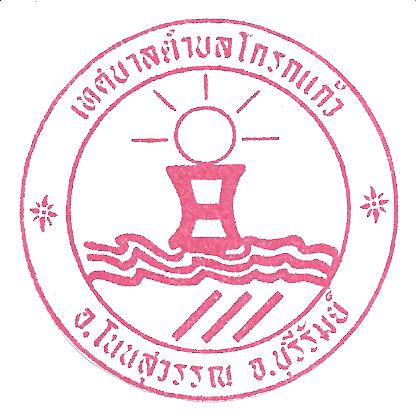 แผนปฏิบัติการป้องกันการทุจริต 4 ปี(พ.ศ.2561-2564)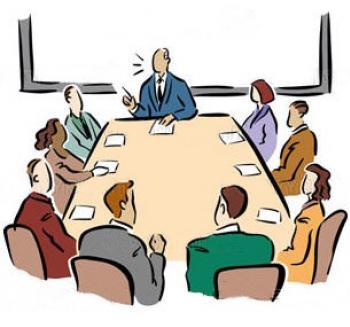 เทศบาลตำบลโกรกแก้วอำเภอโนนสุวรรณ  จังหวัดบุรีรัมย์-1-ส่วนที่ 1  บทนำ  	 1. การวิเคราะห์ความเสี่ยงในการเกิดการทุจริตในองค์กรปกครองส่วนท้องถิ่น	 	การวิเคราะห์ความเสี่ยงในการเกิดการทุจริตในองค์กรของเทศบาลตำบลโกรกแก้วมีวัตถุประสงค์เพื่อต้องการบ่งชี้ความเสี่ยงของการทุจริตที่มีอยู่ในองค์กรโดยการประเมินโอกาสของการทุจริตที่อาจเกิดขึ้น ตลอดจนบุคคลหรือหน่วยงานที่อาจเกี่ยวข้องกับการกระทำทุจริต เพื่อพิจารณาว่าการควบคุมและการป้องกันการทุจริตที่มีอยู่ในปัจจุบันมีประสิทธิภาพและประสิทธิผลหรือไม่   	การทุจริตในระดับท้องถิ่น พบว่า ปัจจัยที่มีผลต่อการขยายตัวของการทุจริตในระดับท้องถิ่น ได้แก่ การกระจายอำนาจลงสู่องค์กรปกครองส่วนท้องถิ่น แม้ว่าโดยหลักการแล้วการกระจายอำนาจมีวัตถุประสงค์สำคัญเพื่อให้บริการต่างๆ ของรัฐสามารถตอบสนองต่อความต้องการของชุมชนมากขึ้น มีประสิทธิภาพมากขึ้น          แต่ในทางปฏิบัติทำให้แนวโน้มของการทุจริตในท้องถิ่นเพิ่มมากยิ่งขึ้นเช่นเดียวกัน  	ลักษณะการทุจริตในส่วนขององค์กรปกครองส่วนท้องถิ่น จำแนกเป็น 7 ประเภท ดังนี้ 	1) การทุจริตด้านงบประมาณ การทำบัญชี การจัดซื้อจัดจ้างและการเงินการคลัง ส่วนใหญ่เกิดจากการละเลยขององค์กรปกครองส่วนท้องถิ่น 	2) สภาพหรือปัญหาที่เกิดจากตัวบุคคล 	3) สภาพการทุจริตอันเกิดจากช่องว่างของกฎระเบียบและกฎหมาย 	4) สภาพหรือลักษณะปัญหาของการทุจริตที่เกิดจากการขาดความรู้ความเข้าใจและขาดคุณธรรมจริยธรรม 	5) สภาพหรือลักษณะปัญหาที่เกิดจากการขาดประชาสัมพันธ์ให้ประชาชนทราบ 	6) สภาพหรือลักษณะปัญหาของการทุจริตที่เกิดจากการตรวจสอบขาดความหลากหลายในการตรวจสอบจากภาคส่วนต่างๆ 	7) สภาพหรือลักษณะปัญหาของการทุจริตที่เกิดจากอำนาจบารมี และอิทธิพลท้องถิ่น 	สาเหตุและปัจจัยที่นำไปสู่การทุจริตขององค์กรปกครองส่วนท้องถิ่นสามารถสรุปเป็นประเด็นได้ ดังนี้ 	1) โอกาส แม้ว่าในปัจจุบันมีหน่วยงานและกฎหมายที่เกี่ยวข้องกับการป้องกันและปราบปรามการทุจริตแต่พบว่า ยังคงมีช่องว่างที่ทำให้เกิดโอกาสของการทุจริต ซึ่งโอกาสดังกล่าวเกิดขึ้นจากการบังคับใช้กฎหมายที่ไม่เข้มแข็ง กฎหมาย กฎระเบียบไม่รัดกุม และอำนาจหน้าที่โดยเฉพาะข้าราชการระดับสูงก็เป็นอีกโอกาสหนึ่งที่ทำให้เกิดการทุจริต 	2) สิ่งจูงใจ เป็นที่ยอมรับว่าสภาวะทางเศรษฐกิจที่มุ่งเน้นเรื่องของวัตถุนิยม สังคมทุนนิยม ทำให้คนในปัจจุบันมุ่งเน้นที่การสร้างความร่ำรวย ด้วยเหตุนี้จึงเป็นแรงจูงใจให้เจ้าหน้าที่มีแนวโน้มที่จะทำพฤติกรรมการทุจริตมากยิ่งขึ้น  	 	3) การขาดกลไกในการตรวจสอบความโปร่งใส การทุจริตในปัจจุบันมีรูปแบบที่ซับซ้อนขึ้น โดยเฉพาะการทุจริตในเชิงนโยบายที่ทำให้การทุจริตกลายเป็นความชอบธรรมในสายตาของประชาชน ขาดกลไกการตรวจสอบความโปร่งใสที่มีประสิทธิภาพ ดังนั้นจึงเป็นการยากที่จะเข้าไปตรวจสอบการทุจริตของบุคคลเหล่านี้ 	4) การผูกขาด ในบางกรณีการดำเนินงานของภาครัฐ ได้แก่ การจัดซื้อ-จัดจ้าง เป็นเรื่องของการผูกขาด ดังนั้นจึงมีความเกี่ยวข้องเป็นห่วงโซ่ผลประโยชน์ทางธุรกิจ ในบางครั้งพบบริษัทมีการให้สินบนแก่เจ้าหน้าที่เพื่อให้ตนเองได้รับสิทธิในการดำเนินงานโครงการของภาครัฐ รูปแบบของการผูกขาด ได้แก่ การผูกขาดในโครงการก่อสร้างและโครงสร้างพื้นฐานภาครัฐ-2- 	5) การได้รับค่าตอบแทนที่ไม่เหมาะสม รายได้ไม่เพียงพอต่อรายจ่าย ความยากจนถือเป็นปัจจัยหนึ่งที่ทำให้ข้าราชการมีพฤติกรรมการทุจริต เพราะความต้องการที่จะมีสภาพความเป็นอยู่ที่ดีขึ้น ทำให้เจ้าหน้าที่ต้องแสวงหาช่องทางเพื่อเพิ่ม “รายได้พิเศษ” ให้กับตนเองและครอบครัว 	6) การขาดจริยธรรม คุณธรรม ในสมัยโบราณ ความซื่อสัตย์สุจริตเป็นคุณธรรมที่ได้รับการเน้นเป็นพิเศษถือว่าเป็นเครื่องวัดความดีของคน แต่ในปัจจุบันพบว่าคนมีความละอายต่อบาปและเกรงกลัวบาปน้อยลง และมีความเห็นแก่ตัวมากยิ่งขึ้น มองแต่ประโยชน์ส่วนตนเป็นที่ตั้งมากกว่าที่จะยึดผลประโยชน์ส่วนรวม 	7) มีค่านิยมที่ผิด ปัจจุบันค่านิยมของสังคมได้เปลี่ยนจากยกย่องคนดี คนที่มีความซื่อสัตย์สุจริตเป็นยกย่องคนที่มีเงิน คนที่เป็นเศรษฐี มหาเศรษฐี คนที่มีตำแหน่งหน้าที่การงานสูง ด้วยเหตุนี้ผู้ที่มีค่านิยมที่ผิดเห็นว่าการทุจริตเป็นวิถีชีวิตเป็นเรื่องปกติธรรมดา เห็นคนซื่อเป็นคนเซ่อ เห็นคนโกงเป็นคนฉลาด ย่อมจะทำการทุจริตฉ้อราษฎร์บังหลวง โดยไม่มีความละอายต่อบุญและบาป และไม่เกรงกลัวต่อกฎหมายของบ้านเมือง 	2. หลักการและเหตุผล 	 	ปัจจุบันปัญหาการทุจริตคอร์รัปชั่นในประเทศไทยถือเป็นปัญหาเรื้อรังที่นับวันยิ่งจะทวีความรุนแรงและสลับซับซ้อนมากยิ่งขึ้นและส่งผลกระทบในวงกว้าง โดยเฉพาะอย่างยิ่งต่อความมั่นคงของชาติ           เป็นปัญหาลำดับต้น ๆ ที่ขัดขวางการพัฒนาประเทศทั้งในด้านเศรษฐกิจ สังคมและการเมือง เนื่องจากเกิดขึ้นทุกภาคส่วนในสังคมไทย ไม่ว่าจะเป็นภาคการเมือง ภาคราชการ โดยเฉพาะองค์กรปกครองส่วนท้องถิ่นมักถูกมองจากภายนอกสังคมว่าเป็นองค์กรที่เอื้อต่อการทุจริตคอร์รัปชั่นและมักจะปรากฏข่าวการทุจริตตามสื่อและรายงานของทางราชการอยู่เสมอ ซึ่งได้ส่งผลสะเทือนต่อกระแสการกระจายอำนาจและความศรัทธาต่อระบบการปกครองส่วนท้องถิ่นอย่างยิ่ง ส่งผลให้ภาพลักษณ์ของประเทศไทยเรื่องการทุจริตคอร์รัปชั่นมีผลในเชิงลบ สอดคล้องกับการจัดอันดับดัชนีชี้วัดภาพลักษณ์คอร์รัปชั่น (Corruption Perception Index–CPI) ซึ่งเป็นเครื่องมือที่ใช้ประเมินการทุจริตคอร์รัปชั่นทั่วโลกที่จัดโดยองค์กรเพื่อความโปร่งใสนานาชาติ (Transparency International – IT) พบว่า        ผลคะแนนของประเทศไทยระหว่างปี 2555–2558 อยู่ที่ 35 - 38 คะแนน จากคะแนนเต็ม 100 โดยในปี 2558 อยู่อันดับที่ 76 จาก 168 ประเทศทั่วโลก และเป็นอันดับที่ 3 ในประเทศอาเซียนรองจากประเทศสิงคโปร์และประเทศมาเลเซีย และล่าสุดพบว่าผลคะแนนของประเทศไทยปี 2559 ลดลง 3 คะแนน จากปี 2558 ได้ลำดับที่ 101     จาก 168 ประเทศ ซึ่งสามารถสะท้อนให้เห็นว่าประเทศไทยเป็นประเทศที่มีปัญหาการคอร์รัปชั่นอยู่ในระดับสูง 	 	แม้ว่าในช่วงระยะที่ผ่านมา ประเทศไทยได้แสดงให้เห็นถึงความพยายามในการปราบปรามการป้องกันการทุจริต ไม่ว่าจะเป็น การเป็นประเทศภาคีภายใต้อนุสัญญาสหประชาชาติว่าด้วยการต่อต้านการทุจริต (United Nations Convention Against Corruption-UNCAC) พ.ศ.2546 การจัดตั้งองค์กรตามรัฐธรรมนูญ โดยเฉพาะอย่างยิ่งคณะกรรมการป้องกันปราบปรามการทุจริตแห่งชาติได้จัดทำยุทธศาสตร์ชาติว่าด้วยการป้องกันและปราบปรามการทุจริตมาแล้ว 3 ฉบับ แต่ปัญหาการทุจริตในประเทศไทยไม่ได้มีแนวโน้มที่ลดน้อยถอยลง สาเหตุที่ทำให้การทุจริตเป็นปัญหาที่สำคัญของสังคมไทยประกอบด้วยปัจจัยทางด้านพื้นฐานโครงสร้างสังคม      ซึ่งเป็นสังคมที่ตั้งอยู่บนพื้นฐานความสัมพันธ์แนวดิ่ง(Vertical Relation)หรืออีกนัยหนึ่งคือพื้นฐานของสังคมอุปถัมภ์ที่ทำให้สังคมไทยยึดติดกับการช่วยเหลือเกื้อกูลกันโดยเฉพาะในหมู่ญาติพี่น้องและพวกพ้อง ยึดติดกับกระแสบริโภคนิยม วัตถุนิยม ติดความสบาย ยกย่องคนที่มีเงินและมีอำนาจ คนไทยบางส่วนมองว่าการทุจริต   คอรัปชั่นเป็นเรื่องปกติที่ยอมรับได้ ซึ่งนับได้ว่าเป็นปัญหาที่ฝังรากลึกในสังคมไทยมาตั้งแต่อดีตหรือกล่าวได้ว่าเป็นส่วนหนึ่งของค่านิยมและวัฒนธรรมไทยไปแล้ว ผนวกกับปัจจัยทางด้านการทำงานที่ไม่ได้บูรณาการความร่วมมือของทุกภาคส่วนไว้ด้วยกัน จึงส่งผลให้การทำงานของกลไกหรือความพยายามที่ได้กล่าวมาข้างต้นไม่สามารถทำได้อย่างเต็มศักยภาพ ขาดความเข้มแข็ง-3- 	ปัจจุบันยุทธศาสตร์ชาติว่าด้วยการป้องกันและปราบปรามการทุจริตที่ใช้อยู่เป็นฉบับที่ 3 เริ่มจากปี พ.ศ.2560 จนถึงปี พ.ศ.2564 ซึ่งมุ่งสู่การเป็นประเทศที่มีมาตรฐานทางคุณธรรมจริยธรรม เป็นสังคมมิติใหม่ที่ประชาชนไม่เพิกเฉยต่อการทุจริตทุกรูปแบบ โดยได้รับความร่วมมือจากฝ่ายการเมือง หน่วยงานของรัฐ ตลอดจนประชาชน ในการพิทักษ์รักษาผลประโยชน์ของชาติและประชาชนเพื่อให้ประเทศไทยมีศักดิ์ศรีและเกียรติภูมิในด้านความโปร่งใสทัดเทียมนานาอารยประเทศ โดยกำหนดวิสัยทัศน์ “ประเทศไทยใสสะอาด ไทยทั้งชาติ         ต้านทุจริต” มีเป้าหมายหลักเพื่อให้ประเทศไทยได้รับการประเมินดัชนีการรับรู้การทุจริต (Corruption Perceptions Index : CPI) ไม่น้อยกว่าร้อยละ 50 ในปี พ.ศ.2564 ซึ่งการที่ระดับคะแนนจะสูงขึ้นได้นั้น       การบริหารงานภาครัฐต้องมีระดับธรรมาภิบาลที่สูงขึ้น เจ้าหน้าที่ของรัฐและประชาชนต้องมีพฤติกรรมแตกต่างจากที่เป็นอยู่ในปัจจุบัน ไม่ใช้ตำแหน่งหน้าที่ในทางทุจริตประพฤติมิชอบ โดยได้กำหนดยุทธศาสตร์การดำเนินงานหลักออกเป็น 6 ยุทธศาสตร์ ดังนี้	 	ยุทธศาสตร์ที่ 1 สร้างสังคมที่ไม่ทนต่อการทุจริต 	 	ยุทธศาสตร์ที่ 2 ยกระดับเจตจำนงทางการเมืองในการต่อต้านการทุจริต 	 	ยุทธศาสตร์ที่ 3 สกัดกั้นการทุจริตเชิงนโยบาย 	 	ยุทธศาสตร์ที่ 4 พัฒนาระบบป้องกันการทุจริตเชิงรุก 	 	ยุทธศาสตร์ที่ 5 ปฏิรูปกลไกและกระบวนการปราบปรามการทุจริต 	 	ยุทธศาสตร์ที่ 6 ยกระดับคะแนนดัชนีการรับรู้การทุจริต (Corruption Perception Index : CPI) 	ดังนั้น เพื่อให้การดำเนินการขับเคลื่อนด้านการป้องกันและปราบปรามการทุจริตบังเกิดผล     เป็นรูปธรรมในทางปฏิบัติเป็นไปตามเจตนารมณ์ของยุทธศาสตร์ว่าด้วยการป้องกันและปราบปรามการทุจริต ระยะที่ 3 (พ.ศ.2560-2564) เทศบาลตำบลโกรกแก้ว จึงได้ตระหนักและให้ความสำคัญกับการบริหารจัดการ  ที่มีความโปร่งใส สร้างค่านิยม วัฒนธรรมสุจริตให้เกิดในสังคมอย่างยั่งยืนจึงได้ดำเนินการจัดทำแผนปฏิบัติการป้องกันการทุจริต 4 ปี (พ.ศ.2561-2564) เพื่อกำหนดแนวทางการขับเคลื่อนด้านการป้องกันและปราบปรามการทุจริตผ่านโครงการ/กิจกรรม/มาตรการต่างๆ ที่เป็นรูปธรรมอย่างชัดเจน อันจะนำไปสู่การปฏิบัติอย่างมีประสิทธิภาพ บรรลุวัตถุประสงค์และเป้าหมายของการป้องกันและปราบปรามการทุจริตอย่างแท้จริง 	 3. วัตถุประสงค์ของการจัดทำแผน	 	1) เพื่อยกระดับเจตจำนงทางการเมืองในการต่อต้านการทุจริตของผู้บริหารองค์กรปกครองส่วน	  ท้องถิ่น	 	2) เพื่อยกระดับจิตสำนึกรับผิดชอบในผลประโยชน์ของสาธารณะของข้าราชการฝ่ายการเมือง	 ข้าราชการฝ่ายบริหาร บุคลากรของเทศบาลตำบลโกรกแก้ว รวมถึงประชาชนในตำบล	 	3) เพื่อให้การบริหารราชการของเทศบาลตำบลโกรกแก้วเป็นไปตามหลักบริหารกิจการ	      บ้านเมืองที่ดี (Good Governance)  	 	4) เพื่อส่งเสริมบทบาทการมีส่วนร่วม (people's participation)และตรวจสอบ (People’s audit) ของภาคประชาชนในการบริหารกิจการของเทศบาลตำบลโกรกแก้ว 	5) เพื่อพัฒนาระบบ กลไก มาตรการ รวมถึงเครือข่ายในการตรวจสอบการปฏิบัติราชการ          ของเทศบาลตำบลโกรกแก้ว-4-   	4. เป้าหมาย	 	1) ข้าราชการฝ่ายการเมือง ข้าราชการฝ่ายบริหาร บุคลากรของเทศบาลตำบลโกรกแก้วรวมถึงประชาชนในท้องถิ่นมีจิตสำนึกและความตระหนักในการปฏิบัติหน้าที่ราชการให้บังเกิดประโยชน์สุขแก่ประชาชน ปราศจากการก่อให้เกิดข้อสงสัยในการประพฤติปฏิบัติตามมาตรการ จริยธรรม การขัดกันแห่งผลประโยชน์และแสวงหาประโยชน์โดยมิชอบ	 	2) เครื่องมือ/มาตรการการปฏิบัติงานที่สามารถป้องกันปัญหาเกี่ยวกับการทุจริตและประพฤติ  มิชอบของข้าราชการ	 	3) โครงการ/กิจกรรม/มาตรการที่สนับสนุนให้สาธารณะและภาคประชาชนเข้ามามีส่วนร่วมและ	  ตรวจสอบการปฏิบัติหรือบริหารราชการของเทศบาลตำบลโกรกแก้ว	 	4) กลไก มาตรการ รวมถึงเครือข่ายในการตรวจสอบการปฏิบัติราชการของเทศบาลตำบล   โกรกแก้ว ที่มีเข้มแข็งในการตรวจสอบ ควบคุมและถ่วงดุลการใช้อำนาจอย่างเหมาะสม	 	5) เทศบาลตำบลโกรกแก้ว มีแผนงานที่มีประสิทธิภาพ ลดโอกาสในการกระทำการทุจริต	    และประพฤติมิชอบ จนเป็นที่ยอมรับจากทุกภาคส่วน 	 5. ประโยชน์ของการจัดทำแผน	 	1) ข้าราชการฝ่ายการเมือง ข้าราชการฝ่ายบริหาร บุคลากรของเทศบาลตำบลโกรกแก้วรวมถึงประชาชนในตำบล มีจิตสำนึกรักท้องถิ่นของตนเอง อันจะนำมาซึ่งการสร้างค่านิยมและอุดมการณ์ในการต่อต้านการทุจริต (Anti-Corruption) จากการปลูกฝังหลักคุณธรรม จริยธรรม หลักธรรมาภิบาล รวมถึงหลักเศรษฐกิจพอเพียงที่สามารถนำมาประยุกต์ใช้ในการทำงานและชีวิตประจำวัน	 	2) เทศบาลตำบลโกรกแก้ว สามารถบริหารราชการเป็นไปตามหลักบริหารกิจการบ้านเมืองที่ดี (Good Governance) มีความโปร่งใส เป็นธรรมและตรวจสอบได้	 	3) ภาคประชาชนมีส่วนร่วมตั้งแต่ร่วมคิด ร่วมทำ ร่วมตัดสินใจรวมถึงร่วมตรวจสอบในฐานะพลเมืองที่มีจิตสำนึกรักท้องถิ่น อันจะนำมาซึ่งการสร้างเครือข่ายภาคประชาชนที่มีความเข้มแข็งในการเฝ้าระวังการทุจริต	 	4) สามารถพัฒนาระบบ กลไก มาตรการ รวมถึงเครือข่ายในการตรวจสอบการปฏิบัติราชการของเทศบาลตำบลโกรกแก้ว ทั้งจากภายในและภายนอกองค์กรที่มีความเข้มแข็งในการเฝ้าระวังการทุจริต	 	5) เทศบาลตำบลโกรกแก้ว มีแนวทางการบริหารราชการที่มีประสิทธิภาพ ลดโอกาสในการกระทำการทุจริตและประพฤติมิชอบ-5-ส่วนที่  2  แผนปฏิบัติการป้องกันการทุจริต 4 ปี(พ.ศ.2561 – 2564)เทศบาลตำบลโกรกแก้ว  อำเภอโนนสุวรรณ  จังหวัดบุรีรัมย์มิติที่ 1 การสร้างสังคมที่ไม่ทนต่อการทุจริต-6--7--8--9--10-มิติที่ 2 การบริหารราชการเพื่อป้องกันการทุจริต-11--12--13--14--15--16--17--18-มิติที่ 3 การส่งเสริมบทบาทและการมีส่วนร่วมของภาคประชาชน-19--20--21--22--23-มิติที่ 4 การเสริมสร้างและปรับปรุงกลไกในการตรวจสอบการปฏิบัติราชการขององค์กรปกครองส่วนท้องถิ่น-24--25--26--27--28-ส่วนที่ 3รายละเอียดโครงการ/กิจกรรม/มาตรการ ตามแผนปฏิบัติการป้องกันการทุจริต 4 ปี                            (พ.ศ.2561-2564)****************** 	มิติที่ 1 การสร้างสังคมที่ไม่ทนต่อการทุจริต	 	1.1 การสร้างจิตสำนึกและความตระหนักแก่บุคลากรทั้งข้าราชการการเมือง       ฝ่ายบริหาร ข้าราชการการเมืองฝ่ายสภาท้องถิ่น และฝ่ายประจำขององค์กรปกครองส่วนท้องถิ่น	 	1.1.1. สร้างจิตสำนึกและความตระหนักในการปฏิบัติราชการตามอำนาจหน้าที่ให้บังเกิดประโยชน์สุขแก่ประชาชนในท้องถิ่น โครงการที่ 1 1. ชื่อโครงการ/กิจกรรม/มาตรการ : โครงการฝึกอบรมเพื่อพัฒนาศักยภาพบุคลากรในการปฏิบัติราชการ      และเสริมสร้างความรู้เกี่ยวกับการปฏิบัติงานที่เกี่ยวข้อง 2. หลักการและเหตุผล/ที่มาของโครงการ	ปัจจุบันการพัฒนาบุคลากรเป็นหัวใจสำคัญต่อการเปลี่ยนแปลงองค์กร บุคลากรจึงจำเป็นที่จะต้องได้รับการพัฒนาตลอดเวลาเพื่อให้มีความคิดสร้างสรรค์และสร้างสรรค์สิ่งใหม่ๆ การพัฒนาบุคลกรจึงเป็นการพัฒนาศักยภาพของแต่ละบุคคลมาใช้ ไม่ว่าจะเป็นการนำเอาความรู้ความสามารถที่มีอยู่รวมทั้งกฎหมายและระเบียบต่างๆ ที่จำเป็นในการปฏิบัติราชการ และสมรรถนะเพื่อให้การปฏิบัติงานให้เกิดประโยชน์สูงสุด และสร้างให้แต่ละบุคคล เกิดทัศนคติที่ดีต่อองค์กรตลอดจนเกิดความตระหนักในคุณค่าของตนเอง เพื่อนร่วมงาน อย่างไรก็ตามในการพัฒนาองค์กรต้องอาศัยองค์ประกอบที่สำคัญ 2 ประการ คือ การพัฒนาระบบในการทำงาน ซึ่งระบบในการทำงานเมื่อมีการปรับเข้าสู่ระบบเรียบร้อยแล้วมีการปฏิบัติงานไปตามระบบ แต่ศักยภาพของบุคลากรจะต้องมีการพัฒนาและปรับให้มีความเหมาะสมกับยุคสมัยที่มีการเปลี่ยนแปลงไปตลอดเวลา การพัฒนาประสิทธิภาพในการทำงานรวมถึงความรู้ในด้านต่างๆ ของบุคลากรเป็นเรื่องที่จะต้องมีการพัฒนาอย่างต่อเนื่อง ซึ่งนอกจากเป็นการเสริมสร้างความรู้และทักษะในการปฏิบัติงานได้อย่างดีแล้ว ยังเป็นการสร้างขวัญกำลังในการทำงานที่นับว่าเป็นสวัสดิการอันดีให้กับบุคลากรในองค์กร ซึ่งจะทำให้บุคลากรได้รับความรู้ เพื่อนำไปใช้ในการทำงานได้อย่างมีประสิทธิภาพ ดังนั้นจึงมีความจำเป็นที่บุคลากรของเทศบาลตำบลโกรกแก้ว จะต้องได้รับได้รับพัฒนาสมรรถนะหลักด้านมุ่งผลสัมฤทธิ์ (Achievement Motivation) จึงเห็นสมควรจัดทำ “โครงการฝึกอบรมเพื่อพัฒนาศักยภาพบุคลากรในการปฏิบัติราชการและเสริมสร้างความรู้เกี่ยวกับการปฏิบัติงานที่เกี่ยวข้อง” ในครั้งนี้ขึ้น3. วัตถุประสงค์ 	3.1 เพื่อให้บุคลากรได้รับพัฒนาสมรรถนะหลักด้านมุ่งผลสัมฤทธิ์ (Achievement Motivation)  	3.2 เพื่อให้บุคลากรได้รับพัฒนาสมรรถนะอย่างต่อเนื่องและให้เห็นถึงศักยภาพและสามารถดึงศักยภาพของตนเองมาใช้ในการปฏิบัติงานได้อย่างมีประสิทธิภาพ4. เป้าหมาย/ผลผลิต 	คณะผู้บริหาร สมาชิกสภาเทศบาล  พนักงานเทศบาล ลูกจ้างประจำและพนักงานจ้างของเทศบาลตำบลโกรกแก้ว5. พื้นที่ดำเนินการ	เทศบาลตำบลโกรกแก้ว-29-6. วิธีดำเนินการ 6.1 จัดทำโครงการเพื่อขออนุมัติจากผู้บริหารท้องถิ่น 6.2 มอบงานให้กับผู้รับผิดชอบโครงการและผู้ที่เกี่ยวข้อง เพื่อวางแผนและจัดเตรียมโครงการ 6.3 ประสานงานกับหน่วยงานที่เกี่ยวข้องเพื่อจัดหาวิทยากร 6.4 จัดทำกำหนดการและหัวข้อการอบรม 6.5 สรุปผลในภาพรวมและรายงานผลการดำเนินการตามโครงการให้ผู้บริหารท้องถิ่นทราบ7. ระยะเวลาดำเนินงาน 	4 ปี (ปีงบประมาณ พ.ศ.2561–2564)8. งบประมาณดำเนินการ	จำนวน  20,000  บาท9. ผู้รับผิดชอบโครงการ	สำนักปลัด เทศบาลตำบลโกรกแก้ว10. ตัวชี้วัด/ผลลัพธ์ 	10.1 ผลผลิต: คณะผู้บริหาร สมาชิกสภาเทศบาล พนักงานเทศบาล ลูกจ้างประจำและพนักงานจ้างของเทศบาลตำบลโกรกแก้ว  ได้รับพัฒนาสมรรถนะหลักด้านมุ่งผลสัมฤทธิ์ (Achievement Motivation) 	 	10.2 ผลลัพธ์: คณะผู้บริหาร สมาชิกสภาเทศบาล พนักงานเทศบาล ลูกจ้างประจำและพนักงานจ้างของเทศบาลตำบลโกรกแก้วที่เข้ารับการฝึกอบรม ร้อยละ 80 มีสมรรถนะหลักด้านการมุ่งผลสัมฤทธิ์ (Achievement Motivation) และสามารถดึงศักยภาพของตนเองมาใช้ในการปฏิบัติงานอย่างมีประสิทธิผลและประสิทธิภาพ-30-โครงการที่ 21. ชื่อโครงการ/กิจกรรม/มาตรการ : โครงการเสริมสร้างป้องกันและปราบปรามการทุจริตในการปฏิบัติงาน2. หลักการและเหตุผล/ที่มาของโครงการ  	ปัญหาการทุจิตและประพฤติมิชอบของบุคลากรภาครัฐในปัจจุบัน นับเป็นปัญหาที่รุนแรงและมีแนวโน้ม  ที่จะพัฒนารูปแบบให้สลับซับซ้อนมากขึ้น ซึ่งมีผลกระทบและเป็นอุปสรรคต่อการพัฒนาประเทศมากขึ้นทุกปี  เพื่อให้ระบบราชการและการปฏิบัติงานของบุคลากรภาครัฐมีความโปร่งใส และมีการดำเนินการถูกต้องตามกฎหมายและระเบียบแบบแผนของทางราชการ จะต้องมีการจัดระบบตรวจสอบและประเมินผลสัมฤทธิ์          ตามมาตรฐานคุณธรรม จริยธรรมและความคุ้มค่าของทรัพยากรที่ใช้ไปโดยมีการเปิดเผยข้อมูลข่าวสาร ปรับปรุงระบบการปฏิบัติงานให้เกิดความโปร่งใส มีประสิทธิภาพและสนับสนุนภาคประชาชนให้มีส่วนร่วมในการรณรงค์ และการปลูกค่านิยมให้ประชาชนมีส่วนร่วมในการตรวจสอบการปฏิบัติงานของบุคลากรภาครัฐและให้ผู้ปฏิบัติงานมีความซื่อสัตย์ มีคุณธรรมและจริยธรรมเพื่อให้องค์กรปราศจากการทุจริตประพฤติมิชอบ รวมทั้งปัญหาความเสื่อมศรัทธาในการบริหาราชการจากปัญหาดังกล่าว รัฐบาลจึงได้มีการกำหนดนโยบายเกี่ยวกับการป้องกันการทุจริต  ซึ่งถือเป็นที่มาของการดำเนินการป้องกันและปราบปรามการทุจริตและประพฤติมิชอบ ทั้งนี้คณะรัฐมนตรีได้มีมติเมื่อวันที่ 6 พฤษภาคม 2551 เห็นชอบให้แต่งตั้งคณะกรรมการขับเคลื่อนยุทธศาสตร์ชาติว่าด้วยการการป้องกันและปราบปรามการทุจริตภาครัฐ โดยมีนายกรัฐมนตรีเป็นประธานและกำหนดให้ภาครัฐต้องจัดทำแผนยุทธศาสตร์และแผนปฏิบัติการให้สอดรับยุทธศาสตร์ชาติว่าด้วยการป้องกันและปราบปรามการทุจริตของสำนักงาน ป.ป.ช 	เทศบาลตำบลโกรกแก้ว ได้เล็งเห็นความสำคัญของเรื่องนี้โดยเห็นว่าการสร้างองค์กรภาคราชการให้มีความโปร่งใส มีคุณธรรม จริยธรรมและธรรมาภิบาลในการปฏิบัติราชการเพื่อป้องกันการทุจริตและประพฤติมิชอบ ควรเริ่มต้นด้วยการปลูกฝังจิตสำนึก ค่านิยม คุณธรรม จริยธรรมและหลักธรรมาภิบาลในการปฏิบัติราชการให้คณะผู้บริหาร สมาชิกสภาเทศบาล พนักงานเทศบาล ลูกจ้างประจำ และพนักงานจ้างเทศบาลตำบลโกรกแก้ว     มีจิตสำนึกที่ดีในการให้บริการ ปฏิบัติราชการด้วยความซื่อสัตย์ สุจริต เป็นธรรมและเสมอภาค ทำให้การบริหารราชการเกิดความโปร่งใส จึงได้จัดทำโครงการเสริมสร้างป้องกันและปราบปรามการทุจริตในการปฏิบัติงานขึ้น3. วัตถุประสงค์ 	3.1 เพื่อให้พนักงานเทศบาลตำบลโกรกแก้ว ปราศจากการทุจริต และประพฤติมิชอบ	3.2 เพื่อให้การปฏิบัติงานมีความโปร่งใส มีคุณธรรม จริยธรรมและธรรมาภิบาล 	3.3 เพื่อเป็นการป้องกันการทุจริตและประพฤติมิชอบในการปฏิบัติงาน	3.4 เพื่อให้คณะผู้บริหาร สมาชิกสภาเทศบาล พนักงานเทศบาล ลูกจ้างประจำและพนักงานจ้างของเทศบาลตำบลโกรกแก้ว สร้างจิตสำนึกค่านิยมที่ดี มีคุณธรรมและหลักธรรมาภิบาล และมีจิตสำนึกที่ดีในการปฏิบัติงานด้วยความซื่อสัตย์สุจริต4. เป้าหมาย/ผลผลิต	คณะผู้บริหาร สมาชิกสภาเทศบาล พนักงานเทศบาล ลูกจ้างประจำและพนักงานจ้างของเทศบาลตำบลโกรกแก้ว5. พื้นที่ดำเนินการ	ณ สำนักงานเทศบาลตำบลโกรกแก้ว อำเภอโนนสุวรรณ จังหวัดบุรีรัมย์-31-6. วิธีดำเนินการ	6.1 จัดทำโครงการเสนอคณะผู้บริหารเพื่อขออนุมัติดำเนินการ	6.2 ประสานนายอำเภอโนนสุวรรณเป็นประธานเปิดงานและบรรยายพิเศษ	6.3 ประสานวิทยากร	6.4 ดำเนินการตามโครงการ7. ระยะเวลาดำเนินงาน  	พฤษภาคม - มิถุนายน8. งบประมาณดำเนินการ	จำนวน 30,000 บาท9. ผู้รับผิดชอบโครงการ 	งานนิติการ สำนักปลัด เทศบาลตำบลโกรกแก้ว10. ตัวชี้วัด/ผลลัพธ์	10.1 การปฏิบัติราชการของคณะผู้บริหาร พนักงานเทศบาล ลูกจ้างประจำและพนักงานจ้างของเทศบาลตำบลโกรกแก้ว ปราศจากการทุจริตและประพฤติมิชอบ 	10.2 การปฏิบัติราชการของคณะผู้บริหาร พนักงานเทศบาล ลูกจ้างประจำและพนักงานจ้างของเทศบาลตำบลโกรกแก้ว มีความโปร่งใส มีคุณธรรม จริยธรรมและธรรมาภิบาล	10.3 คณะผู้บริหาร พนักงานเทศบาล ลูกจ้างประจำและพนักงานจ้างของเทศบาลตำบลโกรกแก้ว              สร้างจิตสำนึกค่านิยม คุณธรรมและหลักธรรมาภิบาลและมีจิตสำนึกที่ดีในการปฏิบัติงานด้วยความซื่อสัตย์       ทำให้การบริหารราชการและการปฏิบัติงานของพนักงานเกิดความโปร่งใส-32-โครงการที่ 31. ชื่อโครงการ/กิจกรรม/มาตรการ :  โครงการสมุดความดีพนักงานจ้าง2. หลักการและเหตุผล/ที่มาของโครงการ	การบันทึกการปฏิบัติงานประจำวัน โดยเฉพาะบุคลากรในองค์กรเป็นการสร้างระเบียบวินัยในการปฏิบัติงาน ซึ่งในแต่ละวันหากมีการจดบันทึกว่าได้ทำอะไรบ้าง จะเป็นการทบทวนและสามารถย้อนกลับมาเพื่อพิจารณาปรับปรุงการทำงานในแต่ละกิจกรรมได้ รวมถึงหัวหน้าผู้บังคับบัญชาสามารถใช้เป็นหลักฐานในการอ้างอิงที่ใช้ในการประเมินผลงาน ยังส่งผลให้การประเมินเป็นที่ยอมรับภารกิจที่ได้รับมอบหมายได้ปฏิบัติงานด้วยความสำเร็จ ความซื่อสัตย์ สุจริต ลุล่วงหรือไม่อย่างไรและหัวหน้างานสามารถวางแผนต่อไปได้ ประเมินทักษะและผลการปฏิบัติงานของพนักงานจ้างได้ ซึ่งจะส่งผลให้เห็นว่าค่าของคนอยู่ที่ผลของงานหรืออาจจะมีผู้ร่วมงานอื่นมาอ่านแล้วมีกรณีศึกษาจากปัญหาที่เกิดขึ้นคล้ายกัน ทำให้ทราบถึงวิธีการแก้ไข เกิดการแลกเปลี่ยนความรู้ซึ่งกันและกันในองค์กร	เทศบาลตำบลโกรกแก้ว เห็นความสำคัญของการบันทึกประจำวันดังกล่าว จึงได้จัดทำสมุดความดีพนักงานจ้าง โดยให้พนักงานจ้างมีการบันทึกการปฏิบัติงานประจำวัน เพื่อเป็นเครื่องมือในการควบคุมดูแลการปฏิบัติงานด้วยความรับผิดชอบ ซึ่งเป็นงานที่ได้รับมอบหมายและเกิดประโยชน์แก่องค์กร เป็นการสร้างระเบียบวินัย ส่งเสริมการสร้างจิตสำนึกที่ดีในการปฏิบัติงานด้วยความซื่อสัตย์สุจริต3. วัตถุประสงค์	3.1 เพื่อเป็นช่องทางในการสื่อสารระหว่างหัวหน้างาน ปลัดเทศบาล และพนักงานจ้าง	3.2 เพื่อเป็นประโยชน์ในการติดตามงานที่พนักงานจ้างได้ปฏิบัติ	3.3 เพื่อเป็นการสร้างจิตสำนึกในการปฏิบัติงานด้านความรับผิดชอบ ซื่อตรง ซื่อสัตย์ สุจริตต่องานที่ได้รับมอบหมาย4. เป้าหมาย/ผลผลิต	พนักงานจ้างเทศบาลตำบลโกรกแก้ว5. สถานที่ดำเนินการ	เทศบาลตำบลโกรกแก้ว6. วิธีดำเนินการ	6.1 กำหนดให้พนักงานและลูกจ้างทุกคนเขียนสมุดการบ้าน โดยบันทึกผลการปฏิบัติงานประจำทุกวันและส่งให้หัวหน้าส่วนราชการทุกวันจันทร์	6.2 รวบรวมเป็นข้อมูลสำหรับผู้บริหารให้พิจารณาผลการปฏิบัติงานพนักงานประจำปี7. ระยะเวลาดำเนินงาน 	4 ปี (ปีงบประมาณ พ.ศ.2561–2564)8. งบประมาณดำเนินการ	ไม่ใช้งบประมาณ9. ผู้รับผิดชอบโครงการ	สำนักปลัด เทศบาลตำบลโกรกแก้ว-33-10. ตัวชี้วัด/ผลลัพธ์	10.1 มีการสื่อสารระหว่างผู้บังคับบัญชาและพนักงานส่งเสริมให้ปฏิบัติงานเป็นไปตามเป้าหมาย	10.2 มีการติดตามผลงานทำให้สามารถทราบผลการทำงานเมื่อเกิดปัญหาสามารถแก้ไขได้	10.3 พนักงานจ้างทำงานด้วยความซื่อสัตย์ สุจริตเกิดความรับผิดชอบในหน้าที่ได้รับมอบหมายตามกำหนด-34-โครงการที่ 41. ชื่อโครงการ/กิจกรรม/มาตรการ : โครงการบริหารงานตามหลักธรรมาภิบาล 2. หลักการและเหตุผล/ที่มาของโครงการ 	หลักธรรมาภิบาล หรือการบริหารจัดการที่ดี (Good Governance) เป็นหลักสำคัญในการบริหารและการปฏิบัติงานจะต้องมีความสุจริต โปร่งใสและสามารถตรวจสอบได้ รวมทั้งเป็นการเสริมสร้างจิตสำนึกในการทำงานและความรับผิดชอบต่อหน้าที่ของตนเอง นอกจากนี้ยังต้องมีการส่งเสริมคุณธรรมและจริยธรรมเพื่อให้สามารถปฏิบัติงานร่วมกันได้อย่างมีประสิทธิภาพและนำไปสู่การพัฒนาองค์กรอย่างต่อเนื่อง อีกทั้งสามารถแก้ปัญหาความขัดแย้งภายในองค์กรได้อีกด้วย จากสภาพปัญหาการทุจริตคอร์รัปชั่นที่เป็นปัญหาเรื้อรังที่มีส่วนบั่นทอนความเจริญของประเทศไทยมานาน จึงจำเป็นอย่างยิ่งที่จะต้องมีการป้องกันและแก้ไขปัญหาการทุจริตคอร์รัปชั่นอย่างจริงจังในสถานการณ์วิกฤติปัญหาการทุจริตคอร์รัปชั่นในสังคมไทยดังกล่าว ทุกภาคส่วนในสังคมไทยต่างเห็นพ้องตรงกันว่าการที่จะทำให้ปัญหาการคอร์รัปชั่นลดน้อยลงและหมดไปได้ในที่สุดนั้น ต้องนำหลักธรรมาภิบาลไปปรับใช้กับ  ทุกภาคส่วนไม่ว่าจะเป็นภาคส่วนการเมือง ภาคราชการ ภาคธุรกิจเอกชน ตลอดจนภาคประชาสังคมอย่างเข้มงวดจริงจัง พร้อมทั้งสร้างทัศนคติใหม่ปลูกจิตสำนึกของคนไทยร่วมต้านภัยการทุจริต ควบคู่กับการเปลี่ยนแปลงค่านิยมไปในทิศทางที่ไม่เอื้อหรือสนับสนุนการทุจริตคอร์รัปชั่น ทั้งนี้ กลไกการนำหลักธรรมาภิบาลซึ่งประกอบด้วยความชอบธรรม ความโปร่งใส ความรับผิดชอบและการตรวจสอบได้ ความมีประสิทธิภาพและประสิทธิผลและการมีส่วนร่วมของประชาชนไปเป็นแนวทางในการบริหารจัดการนั้น ปรากฏอยู่ในบทบัญญัติของกฎหมายรัฐธรรมนูญแห่งราชอาณาจักรไทยฉบับปัจจุบัน ซึ่งได้วางกรอบการนำหลักธรรมาภิบาลไปเป็นแนวทางการปฏิรูปการบริหารการปกครองของหน่วยงานองค์กรต่างๆ ของภาครัฐ จึงนับเป็นการส่งสัญญาณเชิงบวกให้เห็นว่าประเทศไทย        มีพัฒนาการเปลี่ยนแปลงไปในทางที่ดีขึ้นแล้ว แต่อย่างไรก็ตาม สำหรับกรอบการนำหลักธรรมาภิบาลไปเป็นแนวทางการปฏิรูปการบริหารการปกครองของหน่วยงานหรือองค์กรภาครัฐนั้น ปัจจุบันยังคงอยู่บนความหลากหลายในองค์ประกอบหลักของธรรมาภิบาลซึ่งประกอบด้วยหลักความชอบธรรม (Legitimacy) หลักความโปร่งใส (Transparency)หลักความรับผิดชอบและการตรวจสอบได้(Accountability) หลักความมีประสิทธิภาพ (Efficiency) และหลักการมีส่วนร่วม (Participation) ดังนั้น การพิจารณาคัดเลือกนำองค์ประกอบหลักของ     ธรรมาภิบาลเหล่านั้นมาใช้เป็นเครื่องมือกลไกในการสร้างมาตรฐานด้านความโปร่งใสสำหรับหน่วยงานหรืองค์กรใดๆ จะต้องคำนึงถึงกรอบเป้าหมาย วัตถุประสงค์แนวทางหรือวิธีการดำเนินงานที่หน่วยงานองค์กรสามารถปฏิบัติเพื่อสร้างระบบบริหารกิจการบ้านเมืองและสังคมที่ดีได้ต่อไป   	ดังนั้น เพื่อประโยชน์ในการบริหารราชการของเทศบาลตำบลโกรกแก้ว  เทศบาลตำบลโกรกแก้วจึงจัดทำโครงการบริหารงานตามหลักธรรมาภิบาลขึ้น 3. วัตถุประสงค์  	3.1 เพื่อให้ผู้บริหารท้องถิ่น สมาชิกสภาท้องถิ่น พนักงานเทศบาล ลูกจ้างประจำและพนักงานจ้างของเทศบาลตำบลโกรกแก้วมีความรู้ความเข้าใจในเรื่องหลักธรรมาภิบาล คุณธรรมและจริยธรรม  	3.2 เพื่อให้ผู้บริหารท้องถิ่น สมาชิกสภาท้องถิ่น พนักงานเทศบาล ลูกจ้างประจำและพนักงานจ้างของเทศบาลตำบลโกรกแก้ว มีความรู้ความเข้าใจและให้ความสำคัญกับการป้องกันและปราบปรามการทุจริตประพฤติมิชอบ (Anti Corruption)3.3 เพื่อให้ผู้บริหารท้องถิ่น สมาชิกสภาท้องถิ่น พนักงานเทศบาล ลูกจ้างประจำและพนักงานจ้างของเทศบาลตำบลโกรกแก้ว มีความรู้ความเข้าใจในหลักและแนวคิดปรัชญาเศรษฐกิจพอเพียงและสามารถ นำไปประยุกต์ใช้ในการทำงานและการดำเนินชีวิตได้ 	3.4 เพื่อให้ผู้บริหารท้องถิ่น สมาชิกสภาท้องถิ่น พนักงานเทศบาล ลูกจ้างประจำและพนักงานจ้างของเทศบาลตำบลโกรกแก้ว สามารถนำองค์ความรู้ต่างๆ ไปประยุกต์ใช้ในการทำงานให้กับองค์กรได้อย่างมีประสิทธิภาพ -35-4. เป้าหมาย/ผลผลิต  	ผู้บริหารท้องถิ่น สมาชิกสภาท้องถิ่น พนักงานเทศบาล ลูกจ้างประจำและพนักงานจ้างของเทศบาลตำบลโกรกแก้ว5. พื้นที่ดำเนินการ  	เทศบาลตำบลโกรกแก้ว6. วิธีดำเนินการ 6.1 จัดทำโครงการเพื่อขออนุมัติจากผู้บริหารท้องถิ่น 6.2 มอบงานให้กับผู้รับผิดชอบโครงการและผู้ที่เกี่ยวข้อง เพื่อวางแผนและจัดเตรียมโครงการ 6.3 ประสานงานกับหน่วยงานที่เกี่ยวข้องเพื่อจัดหาวิทยากร 6.4 จัดทำกำหนดการและหัวข้อการอบรม 6.5 สรุปผลในภาพรวมและรายงานผลการดำเนินการตามโครงการให้ผู้บริหารท้องถิ่นทราบ7. ระยะเวลาดำเนินงาน  	4 ปี (ปีงบประมาณ พ.ศ.2561 – 2564) 8. งบประมาณดำเนินการ	ไม่ใช้งบประมาณ 9. ผู้รับผิดชอบโครงการ สำนักปลัด เทศบาลตำบลโกรกแก้ว  10. ตัวชี้วัด/ผลลัพธ์ 10.1 ผู้บริหารท้องถิ่น สมาชิกสภาท้องถิ่น พนักงานเทศบาล ลูกจ้างประจำและพนักงานจ้างของเทศบาลตำบลโกรกแก้ว มีความรู้ความเข้าใจในเรื่องหลักธรรมาบาลคุณธรรมและจริยธรรม 10.2 ผู้บริหารท้องถิ่น สมาชิกสภาท้องถิ่น พนักงานเทศบาล ลูกจ้างประจำและพนักงานจ้างของเทศบาลตำบลโกรกแก้ว มีความรู้ความเข้าใจและให้ความสำคัญกับการป้องกันและปราบปรามการทุจริตประพฤติมิชอบ (Anti Corruption) 10.3 ผู้บริหารท้องถิ่น สมาชิกสภาท้องถิ่น พนักงานเทศบาล ลูกจ้างประจำและพนักงานจ้างของเทศบาลตำบลโกรกแก้ว มีความรู้ความเข้าใจในหลักและแนวคิดปรัชญาเศรษฐกิจพอเพียงและสามารถนำไปประยุกต์ใช้ในการทำงานและการดำเนินชีวิตได้ 10.4 ผู้บริหารท้องถิ่น สมาชิกสภาท้องถิ่น พนักงานเทศบาล ลูกจ้างประจำและพนักงานจ้างของเทศบาลตำบลโกรกแก้วสามารถนำองค์ความรู้ต่างๆ ไปประยุกต์ใช้ในการทำงานให้กับองค์กรได้อย่างมีประสิทธิภาพ-36-โครงการที่ 51. ชื่อโครงการ/กิจกรรม/มาตรการ : โครงการพัฒนาคุณธรรมจริยธรรม 2. หลักการและเหตุผล/ความเป็นมา  	   การพัฒนาประเทศให้ก้าวหน้าประชาชนมีความสุขอย่างยั่งยืนและสามารถก้าวพ้นทุกวิกฤตของโลกที่มากับกระแสโลกาภิวัตน์ มีรากฐานสำคัญจากการพัฒนาบุคคลในประเทศนั้นๆ ให้เป็นคนดี ซึ่งมีความเกี่ยวข้องโดยตรงกับการพัฒนา คุณธรรมจริยธรรมของคนในสังคมโดยเฉพาะ “เจ้าหน้าที่ของรัฐ” ซึ่งได้รับมอบหมายภารกิจในการให้บริการสาธารณะแก่ประชาชนใช้อำนาจที่ได้รับอย่างซื่อสัตย์ ต้องดูแล จัดการตัดสินใจเกี่ยวกับการให้บริการสาธารณะ การจัดการทรัพยากรของชาติให้เกิดประโยชน์สูงสุดต่อประชาชนและต่อประเทศชาติ คณะรัฐมนตรีในการประชุมเมื่อวันที่ 26 สิงหาคม 2551 มีมติเห็นชอบในหลักการเกี่ยวกับยุทธศาสตร์การส่งเสริม คุณธรรม จริยธรรมในภาครัฐไว้ 5 ยุทธศาสตร์และยุทธศาสตร์ที่ 4 การส่งเสริมคุณธรรม ในองค์กรเพื่อเป็นต้นแบบให้ข้าราชการได้เรียนรู้และปฏิบัติตามจากหลักการและเหตุผลดังกล่าว เทศบาลตำบลโกรกแก้ว        จึงเห็นความสำคัญในการพัฒนาบุคลากรในสังกัด เพื่อตระหนักถึงการสร้างจิตสำนึกให้มีคุณธรรม จริยธรรมและปฏิบัติงานด้วยความซื่อสัตย์ สุจริต มีจิตสำนึกที่ดีในการปฏิบัติงาน ประพฤติปฏิบัติตนเป็นแบบอย่างที่ดีแก่ประชาชน จึงได้ทำโครงการเสริมสร้างคุณธรรมและจริยธรรมเพื่อเพิ่มประสิทธิภาพการปฏิบัติงานและประโยชน์สูงสุดของประชาชน 3. วัตถุประสงค์  	3.1 เพื่อปลูกจิตสำนึกให้พนักงานเจ้าหน้าที่เทศบาลตำบลโกรกแก้ว มีคุณธรรมจริยธรรม เข้าใจหลักธรรมของพระพุทธศาสนา และน้อมนำเอาหลักปรัชญาเศรษฐกิจพอเพียงไปเป็นแนวทางในการดำเนินชีวิตส่วนตัวและ  ในการปฏิบัติราชการ  	3.2 เพื่อให้พนักงานเทศบาล ลูกจ้างประจำและพนักงานจ้างเทศบาลตำบลโกรกแก้ว ได้รับการพัฒนาจิตใจและพัฒนาตนเองให้มีจิตสาธารณะ เกิดความสำนึกร่วมในการเสริมสร้างสังคมแห่งคุณธรรมและสมานฉันท์ ประพฤติตนเป็นพลเมืองดี สร้างประโยชน์แก่ครอบครัว ประชาชน และประเทศชาติ สร้างจิตสำนึกในการทำ ความดี รู้จักการให้ การเสียสละและการบำเพ็ญสาธารณะประโยชน์ร่วมกัน  	3.3 เพื่อเป็นการสร้างภาพลักษณ์ที่ดีของเทศบาลตำบลโกรกแก้ว ในการเสริมสร้างคุณธรรม จริยธรรม และธรรมาภิบาล 4. เป้าหมาย/ผลผลิต   	พนักงานเทศบาล ลูกจ้างประจำและพนักงานจ้างของเทศบาลตำบลโกรกแก้ว  5. พื้นที่ดำเนินการ  เทศบาลตำบลโกรกแก้ว  6. วิธีดำเนินการ   	จัดให้มีการดำเนินกิจกรรมส่งเสริมคุณธรรมจริยธรรม แบ่งเป็น 3 แนวทางคือ   	6.1 การจัดกิจกรรมบรรยายเสริมสร้างคุณธรรมจริยธรรม โดยคณะผู้บริหาร ปลัดเทศบาลตำบลโกรกแก้ว    บรรยายให้ความรู้แก่พนักงานเทศบาล ลูกจ้างประจำและพนักงานจ้างของเทศบาลตำบลโกรกแก้ว       	6.2 จัดกิจกรรมบำเพ็ญประโยชน์นอกสถานที่ ส่งเสริมให้รู้รัก สามัคคี เสียสละ ช่วยเหลือ แบ่งปันและเห็นคุณค่าของการเสริมสร้างสังคมแห่งความดีมีคุณธรรม เช่น การช่วยเหลือผู้ด้อยโอกาสในสังคมหรือทำบุญถวายทานแก่พระภิกษุสงฆ์ที่ชราภาพ หรืออาพาธ เป็นต้น   	6.3 การจัดกิจกรรมทำบุญถวายเครื่องไทยธรรมและบำเพ็ญประโยชน์ ณ วัดต่างๆ -37-7. ระยะเวลาดำเนินการ  	4 ปี (ปีงบประมาณ พ.ศ.25๖๑–25๖๔) 8. งบประมาณดำเนินการ  	ไม่ใช้งบประมาณ9. ผู้รับผิดชอบโครงการ  	สำนักปลัด เทศบาลตำบลโกรกแก้ว    10. ตัวชี้วัด/ผลลัพธ์  	10.1 พนักงานเทศบาล ลูกจ้างประจำและพนักงานจ้างของเทศบาลตำบลโกรกแก้ว มีคุณธรรมจริยธรรม เข้าใจหลักธรรมของพระพุทธศาสนาและน้อมนำหลักปรัชญาเศรษฐกิจพอเพียงเป็นแนวทางในการดำเนินชีวิตและการปฏิบัติงาน  	10.2 พนักงานเทศบาล ลูกจ้างประจำและพนักงานจ้างของเทศบาลตำบลโกรกแก้ว ได้รับการพัฒนาจิตใจ พัฒนาตนให้มีจิตสาธารณะเกิดความสำนึกร่วมในการสร้างสังคมแห่งคุณธรรมและสมานฉันท์              สร้างประโยชน์แก่ครอบครัวและประเทศชาติ รู้จักการให้และเสียสละเพื่อประโยชน์ส่วนรวม  	10.3 สร้างภาพลักษณ์ที่ดีขององค์กร เสริมสร้างคุณธรรมจริยธรรมและธรรมาภิบาล-38-โครงการที่ 6๑. ชื่อโครงการ/กิจกรรม/มาตรการ :  โครงการฝึกอบรมคุณธรรม จริยธรรม แก่ผู้บริหาร สมาชิกสภา       พนักงานเทศบาลและพนักงานจ้างเทศบาลตำบลโกรกแก้ว  2. หลักการและเหตุผล/ที่มาของโครงการ 	ตามรัฐธรรมนูญแห่งราชอาณาจักรไทย พุทธศักราช 2550 มาตรา 279 บัญญัติให้มีประมวลจริยธรรม เพื่อกำหนดมาตรฐานทางจริยธรรมของผู้ดำรงตำแหน่งทางการเมือง ข้าราชการหรือเจ้าหน้าที่ของรัฐ แต่ละประเภท โดยให้มีกลไกและระบบในการบังคับใช้อย่างมีประสิทธิภาพ และประกอบกับประกาศประมวลจริยธรรมเทศบาลตำบลโกรกแก้ว ซึ่งหัวใจสำคัญของการทำงานร่วมกันเป็นหมู่คณะอีกอย่างที่ขาดไม่ได้คือคุณธรรม จริยธรรม เพราะคุณธรรมและจริยธรรม หมายถึง การประพฤติ ปฏิบัติ อันถูกต้องดีงาม ทั้ง กาย วาจา ใจ         ทั้งต่อตนเอง ต่อผู้อื่นและต่อสังคม ซึ่งถ้าบุคลากรทุกคนที่ทำงานร่วมกันมีคุณธรรมและจริยธรรมประจำใจของตนเองแล้ว การปฏิบัติงานทุกอย่างต้องลุล่วงไปด้วยดีและมีประสิทธิภาพ รวดเร็ว โปร่งใส สามารถตรวจสอบได้และผู้มารับบริการอย่างประชาชนก็จะได้รับความเชื่อมั่นและไว้วางใจที่จะเข้ามารับบริการที่องค์กรนั้นๆ และเพื่อเป็นการเตรียมความพร้อมทั้งในด้านคน ได้แก่ บุคลากรทั้งข้าราชการการเมืองฝ่ายบริหาร ข้าราชการการเมือง ฝ่ายสภาท้องถิ่นและข้าราชการฝ่ายประจำ รวมถึงพนักงานจ้าง จึงได้มีการจัดทำโครงการฝึกอบรมคุณธรรม จริยธรรม แก่ผู้บริหาร สมาชิกสภาเทศบาล พนักงานเทศบาลและพนักงานจ้างเทศบาลตำบลโกรกแก้ว ดังกล่าวนี้ขึ้น 3. วัตถุประสงค์  	3.1 เพื่อเป็นการปลูกและปลุกจิตสำนึกการต่อต้านการทุจริต  	3.2 เพื่อเป็นการสร้างจิตสำนึกและความตระหนักในการปฏิบัติราชการตามอำนาจหน้าที่ให้เกิดประโยชน์สุขแก่ ประชาชน  	3.3 เพื่อสร้างจิตสำนึกและความตระหนักในการประพฤติปฏิบัติตามประมวลจริยธรรม  	3.4 เพื่อสร้างจิตสำนึกและความตระหนักที่จะไม่กระทำการขัดกันแห่งผลประโยชน์หรือมีผลประโยชน์ทับซ้อน4. เป้าหมาย/ผลผลิต  	ผู้บริหาร สมาชิกสภาเทศบาล พนักงานเทศบาล ลูกจ้างประจำและพนักงานจ้างของเทศบาลตำบล             โกรกแก้ว  5. พื้นที่ดำเนินการ เทศบาลตำบลโกรกแก้ว  6. วิธีการดำเนินการ  	จัดอบรมคุณธรรมและจริยธรรมแก่ผู้บริหาร สมาชิกสภาเทศบาล พนักงานเทศบาลและพนักงานจ้างเทศบาลตำบลโกรกแก้ว โดยเชิญวิทยากรที่มีความรู้ ความสามารถมาถ่ายทอดความรู้และประสบการณ์ต่างๆ     ในการปลูกและปลุกจิตสํานึกการต่อต้านการทุจริตให้ประพฤติปฏิบัติราชการโดยยึดมั่นในหลักคุณธรรมและจริยธรรม และมีการศึกษาดูงานหรือทำกิจกรรมนอกสถานที่ในบางโอกาส 7. ระยะเวลาดำเนินการ 4 ปี (ปีงบประมาณ พ.ศ.25๖๑ – 25๖๔) 8. งบประมาณดำเนินการ จำนวน 5๐,๐๐๐ บาท 9. ผู้รับผิดชอบโครงการ สำนักปลัด เทศบาลตำบลโกรกแก้ว  -39-10. ตัวชี้วัด/ผลลัพธ์  	ตัวชี้วัด ประชาชนผู้มารับบริการที่เทศบาลตำบลโกรกแก้ว ประเมินความพึงพอใจการปฏิบัติงานของพนักงาน โดยใช้แบบประเมินเป็นตัวชี้วัดและต้องได้รับผลกาประเมินมาต่ำกว่าร้อยละ 70  	ผลลัพธ์ ผู้บริหาร สมาชิกสภาเทศบาล  พนักงานเทศบาลและพนักงานจ้างเทศบาลตำบลโกรกแก้ว     เกิดจิตสำนึกที่ดีในการต่อต้านการทุจริตและประพฤติปฏิบัติโดยยึดมั่นตามหลักประมวลจริยธรรม-40- 	1.1.2 สร้างจิตสำนึกและความตระหนักในการประพฤติตามประมวลจริยธรรมโครงการที่ 1๑. ชื่อโครงการ/กิจกรรม/มาตรการ :   มาตรการ“ส่งเสริมการปฏิบัติงานตามประมวลจริยธรรมของเทศบาล  ตำบลโกรกแก้ว” 2. หลักการและเหตุผล/ที่มาของโครงการ 	ตามที่เทศบาลตำบลโกรกแก้ว ได้ประกาศใช้ประมวลจริยธรรมของเทศบาลตำบลโกรกแก้ว พ.ศ.25๕๑ โดยกำหนดกลไกและระบบในการบังคับใช้อย่างมีประสิทธิภาพ ทั้งนี้ การฝ่าฝืนหรือไม่ปฏิบัติตามมาตรฐานทางจริยธรรมดังกล่าวให้ถือว่าเป็นการกระทำผิดทางวินัย ซึ่งมีการกำหนดขั้นตอนการลงโทษตามความร้ายแรง    แห่งการกระทำ ประกอบกับได้มีประกาศคณะกรรมการพนักงานเทศบาลจังหวัดบุรีรัมย์ เรื่อง หลักเกณฑ์และเงื่อนไขเกี่ยวกับจริยธรรมของพนักงานเทศบาล ลูกจ้างประจำ และพนักงานจ้างกำหนดให้พนักงานเทศบาล ลูกจ้างประจำ และพนักงานจ้างของเทศบาล มีหน้าที่ดำเนินการให้เป็นไปตามกฎหมายเพื่อรักษาประโยชน์ส่วนรวมและประเทศชาติ อำนวยความสะดวกและให้บริการแก่ประชาชนตามหลักธรรมาภิบาล โดยจะต้องยึดมั่นในค่านิยมหลักของมาตรฐานจริยธรรม 9 ประการ ได้แก่ ยึดมั่นในคุณธรรมและจริยธรรม,มีจิตสำนึกที่ดี ซื่อสัตย์ สุจริตและรับผิดชอบ,ยึดถือประโยชน์ของประเทศชาติเหนือกว่าประโยชน์ส่วนตน และไม่มีประโยชน์ทับซ้อน,ยืนหยัดทำในสิ่งที่ถูกต้อง เป็นธรรมและถูกกฎหมาย,ให้บริการแก่ประชาชนด้วยความรวดเร็วมีอัธยาศัยและไม่เลือกปฏิบัติ,     ให้ข้อมูลข่าวสารแก่ประชาชนอย่างครบถ้วน ถูกต้องและไม่บิดเบือนข้อเท็จจริง,มุ่งผลสัมฤทธิ์ของงานรักษามาตรฐาน มีคุณภาพโปร่งใสและตรวจสอบได้,ยึดมั่นในระบอบประชาธิปไตยอันมีพระมหากษัตริย์ทรงเป็นประมุขและยึดมั่นในหลักจรรยาวิชาชีพขององค์กร นอกจากนี้สำนักงาน ก.พ. ได้กำหนดแนวทางการดำเนินการตามประมวลจริยธรรมข้าราชการพลเรือนกรณีการเรี่ยไรและกรณีการให้หรือรับของขวัญหรือประโยชน์อื่นใดโดยมีวัตถุประสงค์เพื่อกำหนดให้ข้าราชการต้องละเว้นจากการแสวงหาประโยชน์ที่มิชอบ โดยอาศัยตำแหน่งหน้าที่และไม่กระทำการอันเป็นการขัดกันระหว่างประโยชน์ส่วนตนและประโยชน์ส่วนรวม ตามนัยหนังสือสำนักงาน ก.พ.    ที่ นร 1013.7/ว 11 ลงวันที่ 25 ธันวาคม 2557 ซึ่งเทศบาลตำบลโกรกแก้ว ควรนำแนวทางการดำเนินการดังกล่าวมาปรับใช้เป็นแนวทางในการถือปฏิบัติโดยอนุโลม ดังนั้น เพื่อให้เกิดความโปร่งใสในการปฏิบัติงานและเป็นที่เชื่อถือไว้วางใจของประชาชน เทศบาลตำบลโกรกแก้ว จัดทำมาตรการ“ส่งเสริมการปฏิบัติงานตามประมวลจริยธรรมของเทศบาลตำบลโกรกแก้ว” ขึ้น เพื่อให้บุคลากรทั้งฝ่ายการเมืองและฝ่ายประจำทุกระดับนำไปใช้ในการปฏิบัติหน้าที่ด้วยความซื่อสัตย์ สุจริต มีคุณธรรม จริยธรรม ไม่กระทำการอันเป็นการขัดกันแห่งผลประโยชน์หรือการมีผลประโยชน์ทับซ้อน 3. วัตถุประสงค์  	3.1 เพื่อเป็นเครื่องมือกำกับความประพฤติของข้าราชการที่สร้างความโปร่งใส มีมาตรฐานในการปฏิบัติงานที่ชัดเจนและเป็นสากล  	3.2 เพื่อยึดถือเป็นหลักการและแนวทางการปฏิบัติงานอย่างสม่ำเสมอ ทั้งในระดับองค์กรและระดับบุคคลและเป็น เครื่องมือการตรวจสอบการทำงานด้านต่างๆ ของเทศบาลตำบลโกรกแก้ว เพื่อให้การดำเนินการเป็นไปตามหลักคุณธรรม จริยธรรม มีประสิทธิภาพและประสิทธิผล  	3.3 เพื่อทำให้เกิดรูปแบบองค์กรอันเป็นที่ยอมรับ เพิ่มความน่าเชื่อถือ เกิดความมั่นใจแก่ผู้รับบริการและประชาชนทั่วไป ตลอดจนผู้มีส่วนได้เสีย  	3.4 เพื่อให้เกิดพันธะผูกพันระหว่างองค์กรและข้าราชการในทุกระดับ โดยให้ฝ่ายบริหารใช้อำนาจในขอบเขตสร้างระบบความรับผิดชอบของข้าราชการต่อตนเองต่อองค์กร ต่อผู้บังคับบัญชาต่อประชาชนและ           ต่อสังคมตามลำดับ  	3.5 เพื่อป้องกันการแสวงหาประโยชน์โดยมิชอบและความขัดแย้งทางผลประโยชน์ที่อาจเกิดขึ้น รวมทั้งเสริมสร้างความโปร่งใสในการปฏิบัติงาน-41-4. เป้าหมาย/ผลผลิต  	คณะผู้บริหาร สมาชิกสภา พนักงานเทศบาล ลูกจ้างประจำและพนักงานจ้างของเทศบาลตำบลโกรกแก้ว5. พื้นที่ดำเนินการ  	เทศบาลตำบลโกรกแก้ว  6. วิธีดำเนินการ  	6.1 เผยแพร่ประมวลจริยธรรมของเทศบาลตำบลโกรกแก้ว เพื่อใช้เป็นค่านิยมสำหรับองค์กร ข้าราชการทุกคนพึงยึดถือเป็นแนวทางปฏิบัติควบคู่ไปกับระเบียบและกฎข้อบังคับอื่นๆ อย่างทั่วถึงและมีประสิทธิภาพ  	6.2 เผยแพร่ประชาสัมพันธ์เกี่ยวกับประมวลจริยธรรมของเทศบาลตำบลโกรกแก้ว เปิดเผยเป็นการทั่วไปแก่สาธารณชนให้มีส่วนร่วม รับรู้และร่วมติดตามตรวจสอบตามประกาศคณะกรรมการข้อมูลข่าวสารของราชการ เรื่อง กำหนดให้ข้อมูลข่าวสารตามเกณฑ์มาตรฐานความโปร่งใสและตัวชี้วัดความโปร่งใสของหน่วยงานของรัฐ    เป็นข้อมูลข่าวสารที่ต้องจัดไว้ให้ประชาชนตรวจดูได้ตาม มาตรา 9 วรรคหนึ่ง (8) 7. ระยะเวลาดำเนินการ 	ปีงบประมาณ พ.ศ.25๖๑ -๒๕๖๔ 8. งบประมาณดำเนินการ   	ไม่ใช้งบประมาณ 9. ผู้รับผิดชอบโครงการ  	สำนักปลัด เทศบาลตำบลโกรกแก้ว  10. ตัวชี้วัด/ผลลัพธ์ คณะผู้บริหาร สมาชิกสภาเทศบาล พนักงานเทศบาล ลูกจ้างประจำและพนักงานจ้างของเทศบาลตำบลโกรกแก้วได้ปฏิบัติงานตามประมวลจริยธรรมของเทศบาลตำบลโกรกแก้ว -42-	1.1.3 สร้างจิตสำนึกและความตระหนักที่จะไม่กระทำการอันเป็นการขัดกัน        แห่งผลประโยชน์หรือการมีผลประโยชน์ทับซ้อนโครงการที่ 1๑. ชื่อโครงการ/กิจกรรม/มาตรการ : กิจกรรมให้ความรู้ผลประโยชน์ทับซ้อนให้กับพนักงานเทศบาลและ  พนักงานจ้างของเทศบาลตำบลโกรกแก้ว2. หลักการและเหตุผล/ที่มาของโครงการ	ด้วยสถานการณ์หรือการกระทำของบุคคลมีผลประโยชน์ส่วนตนเข้ามาเกี่ยวข้องจนส่งผลกระทบต่อการตัดสินใจหรือการปฏิบัติหน้าที่ในตำแหน่ง การกระทำดังกล่าวอาจเกิดขึ้นโดยรู้ตัวหรือไม่รู้ตัวทั้งเจตนาหรือ        ไม่เจตนาหรือหรือบางเรื่องเป็นการปฏิบัติสืบต่อกันมาจนไม่เห็นว่าจะเป็นสิ่งผิดแต่อย่างใด พฤติกรรมเหล่านี้เป็นการกระทำความผิดทางจริยธรรมของเจ้าหน้าที่ของรัฐที่ต้องคำนึงถึงผลประโยชน์สาธารณะ (ประโยชน์ของส่วนรวม) แต่กลับตัดสินใจปฏิบัติหน้าที่โดยคำนึงถึงประโยชน์ของตนเองหรือพวกพ้อง	“ผลประโยชน์ทับซ้อน”หมายถึง สถานการณ์ที่เจ้าหน้าที่ของรัฐมีผลประโยชน์ส่วนตนอยู่และมีการใช้อิทธิพลตามอำนาจหน้าที่และความรับผิดชอบเพื่อให้เกิดประโยชน์ส่วนตัว โดยก่อให้เกิดผลเสียต่อผลประโยชน์ส่วนรวม ผลประโยชน์ทับซ้อนมีหลากหลายรูปแบบไม่จำกัดอยู่ในรูปของตัวเงินหรือทรัพย์สินเท่านั้น แต่รวมถึงผลประโยชน์อื่นๆ ที่ไม่ใช่รูปตัวเงินหรือทรัพย์สินก็ได้ อาทิ การแต่งตั้งพรรคพวกเข้าไปดำรงตำแหน่งในองค์กรต่างๆ ทั้งในหน่วยราชการ รัฐวิสาหกิจและบริษัทจำกัด หรือการที่บุคคลผู้มีอำนาจที่ตัดสินใจให้ญาติพี่น้องหรือบริษัทที่ตนมีส่วนได้ส่วนเสียได้รับสัมปทานหรือผลประโยชน์จากทางราชการโดยมิชอบ ทั้งนี้หมายรวมถึงความขัดแย้งกันระหว่างผลประโยชน์ส่วนตนและผลประโยชน์ส่วนรวม ซึ่งในปีงบประมาณ พ.ศ.2559-2560 หน่วยงานภาครัฐทุกหน่วยงานต้องเข้ารับการประเมินคุณธรรมและความโปร่งใสในการดำเนินงานของหน่วยงานภาครัฐ โดยกำหนดให้หน่วยงานควรมีการประชุมหรือสัมมนาภายในองค์กร เพื่อให้ความรู้เรื่องการป้องกันผลประโยชน์ทับซ้อนแก่เจ้าหน้าที่เพื่อป้องกันผลประโยชน์ทับซ้อน	ดังนั้น เทศบาลตำบลโกรกแก้ว จึงได้จัดกิจกรรมให้ความรู้ ความเข้าใจการป้องกันผลประโยชน์ทับซ้อน  แก่บุคลากรในเทศบาลตำบลโกรกแก้ว เพื่อป้องกันการทุจริตในการปฏิบัติราชการ จึงได้จัดกิจกรรมป้องกันผลประโยชน์ทับซ้อน ผ่านการประชุมผู้บริหารกับพนักงานเทศบาลตำบลโกรกแก้ว  เพื่อให้พนักงานทุกคนทำงานโดยยึดถือระเบียบ กฎหมาย คุณธรรม จริยธรรม เพื่อเป็นเครื่องกำกับความประพฤติของตน เพื่อไม่ให้เกิดผลประโยชน์ทับซ้อน3. วัตถุประสงค์	3.1 เพื่อให้ความรู้ ความเข้าใจแก่พนักงานเทศบาล พนักงานจ้างเกี่ยวกับการป้องกันผลประโยชน์ทับซ้อน	3.2 เพื่อเสริมสร้างพฤติกรรมและวิธีการทำงานที่สุจริตโปร่งใสของข้าราชการและเจ้าหน้าที่ของเทศบาลตำบลโกรกแก้ว	3.3 เพื่อเสริมสร้างให้ข้าราชการและเจ้าหน้าที่ของเทศบาลตำบลโกรกแก้ว มีจิตสำนึก ค่านิยมและวัฒนธรรมเรื่องความซื่อสัตย์ สุจริต มุ่งมั่นทำงานอย่างมีประสิทธิภาพ มีคุณธรรมอันมั่นคง ส่งผลให้หน่วยงาน    ปลอดจากการทุจริตคอร์รัปชั่น มุ่งสู่การเป็นข้าราชการท้องถิ่นไทยใสสะอาด4. เป้าหมาย/ผลผลิต	พนักงานเทศบาล ลูกจ้างประจำและพนักงานจ้างของเทศบาลตำบลโกรกแก้ว5. พื้นที่ดำเนินการ	เทศบาลตำบลโกรกแก้ว-43-6. วิธีการดำเนินการ	จัดประชุมประจำเดือนและให้ความรู้เรื่องผลประโยชน์ทับซ้อน7. ระยะเวลาดำเนินการ	4 ปี (ปีงบประมาณ พ.ศ.2561 – 2564)8. งบประมาณดำเนินการ	ไม่ใช้งบประมาณ9. ผู้รับผิดชอบโครงการ	สำนักปลัด  เทศบาลตำบลโกรกแก้ว10. ตัวชี้วัด/ผลลัพธ์	ตัวชี้วัด	พนักงานเทศบาล  ลูกจ้างประจำและพนักงานจ้างของเทศบาลตำบลโกรกแก้วมีความเข้าใจเรื่องผลประโยชน์ทับซ้อน	ผลลัพธ์	พนักงานเทศบาล  ลูกจ้างประจำและพนักงานจ้างของเทศบาลตำบลโกรกแก้วมีความรู้เกี่ยวกับผลประโยชน์ทับซ้อนและมีความประพฤติปฏิบัติงานไม่ยุ่งเกี่ยวกับผลประโยชน์ทับซ้อน-44-โครงการที่ 2๑. ชื่อโครงการ/กิจกรรม/มาตรการ :  มาตรการ “ปลูกฝังองค์ความรู้ให้มีความเข้าใจเกี่ยวกับ Conflict of Interest”2. หลักการและเหตุผล/ที่มาของโครงการด้วยพระราชบัญญัติประกอบรัฐธรรมนูญว่าด้วยการป้องกันและปราบปรามการทุจริต พ.ศ.2542 และที่แก้ไขเพิ่มเติม มาตรา 100,103 และ 103/1 กำหนดเรื่องการขัดกันของผลประโยชน์ส่วนตัวและส่วนรวมไว้ เพื่อลดระบบอุปถัมภ์ในสังคมไทย ให้เจ้าหน้าที่ของรัฐมีจิตสำนึกแยกแยะประโยชน์ส่วนบุคคลและประโยชน์ส่วนรวมออกจากกันได้หากเจ้าหน้าที่ของรัฐฝ่าฝืนให้ถือเป็นความผิดตามประมวลกฎหมายอาญาด้วยการขัดกันแห่งผลประโยชน์ หรือ “Conflict of Interest” ได้รับการกล่าวถึงอย่างกว้างขวางในรอบหลายปีที่ผ่านมาโดยเฉพาะอย่างยิ่งในช่วงระยะเวลาที่ประเทศไทยกำลังเผชิญกับปัญหาการทุจริตคอร์รัปชั่นของผู้ดำรงตำแหน่งทางการเมืองหรือผู้ดำรงตำแหน่งระดับสูงในองค์กรต่างๆ ซึ่งได้ส่งผลกระทบต่อการพัฒนาเศรษฐกิจและสังคมของประเทศรวมทั้งได้สร้างความเสียหายให้กับประชาชนโดยส่วนรวมจากสถานการณ์ข้างต้น จำเป็นที่หน่วยงานภาครัฐต้องเร่งสร้างองค์ความรู้ให้บุคลากรมีความพร้อมที่จะเข้าใจสาเหตุและปัจจัยที่นำสู่การคอร์รัปชั่น เพื่อจะได้หาทางป้องกันและปฏิบัติหน้าที่ให้ห่างไกลจากต้นเหตุต่างๆ ที่นำไปสู่การทุจริตคอร์รัปชั่น โดยเฉพาะในเรื่องการปลูกฝังองค์ความรู้ให้มีความเข้าใจเกี่ยวกับความขัดแย้งระหว่างผลประโยชน์ส่วนตนและผลประโยชน์ส่วนรวม รวมทั้งให้ตระหนักถึงผลกระทบจากปัญหาความขัดแย้งกันระหว่างผลประโยชน์ส่วนตนและผลประโยชน์ส่วนรวม หรือเกิดเป็นผลประโยชน์ทับซ้อน ซึ่งเป็นปัญหาเชิงโครงสร้างที่เกี่ยวข้องกับหลายมิติ ทั้งมิติด้านสังคม การเมืองและการบริหารที่สำคัญสะท้อนถึงวัฒนธรรมและค่านิยมในการบริหารที่ด้อยพัฒนาดังนั้น เทศบาลตำบลโกรกแก้ว จึงได้จัดทำมาตรการ“ปลูกฝังองค์ความรู้ให้มีความเข้าใจเกี่ยวกับ Conflict of Interest” ขึ้น เพื่อสร้างจิตสำนึกและเสริมสร้างจริยธรรมของบุคลากรในการทำงานเพื่อส่วนรวม ยึดถือหลักจริยธรรมและผลประโยชน์ส่วนรวมในการปฏิบัติราชการเป็นสำคัญ หากข้าราชการและพนักงานเจ้าหน้าที่ของรัฐขาดจิตสำนึกในหน้าที่ที่จะปกป้องผลประโยชน์ส่วนรวมของประเทศชาติ มีการใช้อำนาจทางราชการโดยมิชอบในการดำเนินกิจกรรมเพื่อเอื้อประโยชน์ต่อตนเอง กลุ่ม พรรค พวกพ้อง เหนือผลประโยชน์ส่วนรวมย่อมส่งผลกระทบต่อสถาบันราชการ และสร้างความเสียหายต่อประเทศชาติและประชาชน3. วัตถุประสงค์	3.1 เพื่อเสริมสร้างองค์ความรู้เกี่ยวกับ Conflict of Interest แก่บุคลากรของเทศบาลตำบลโกรกแก้ว  	3.2 เพื่อสร้างจิตสำนึกและเสริมสร้างจริยธรรมของบุคลากรในการทำงานเพื่อส่วนรวม ยึดถือหลักจริยธรรมและผลประโยชน์ส่วนรวมในการปฏิบัติราชการเป็นสำคัญ อันจะนำมาซึ่งการป้องกันผลประโยชน์ทับซ้อนในองค์กร4. เป้าหมาย/ผลผลิต	รายงานการประชุมหรือสัมมนาบุคลากรเพื่อปลูกฝังองค์ความรู้ให้มีความเข้าใจเกี่ยวกับ Conflict of Interest5. พื้นที่ดำเนินการ	เทศบาลตำบลโกรกแก้ว  -45-6. วิธีดำเนินการ	6.1 วางแผน/การถ่ายทอดองค์ความรู้	6.2 ออกแบบกิจกรรม	6.3 จัดเตรียมเอกสาร	6.4 ดำเนินการจัดประชุม	6.5 สรุปรายงานการประชุม7. ระยะเวลาดำเนินการ	 4 ปี (ปีงบประมาณ พ.ศ.2561 – 2564)8. งบประมาณดำเนินการ	ไม่ใช้งบประมาณ9. ผู้รับผิดชอบโครงการ	สำนักปลัด  เทศบาลตำบลโกรกแก้ว10. ตัวชี้วัด/ผลลัพธ์	มีการประชุมหรือสัมมนาบุคลากรเพื่อปลูกฝังองค์ความรู้ให้มีความเข้าใจเกี่ยวกับ Conflict of Interest-46-โครงการที่ 3๑. ชื่อโครงการ/กิจกรรม/มาตรการ :  มาตรการ “มาตรการจัดทำคู่มือการป้องกันผลประโยชน์ทับซ้อน” 2. หลักการและเหตุผล/ที่มาของโครงการ 	รัฐบาลภายใต้การนำของพลเอกประยุทธ์ จันทร์โอชา ได้ให้ความสำคัญกับการผลักดันให้การป้องกัน   และปราบปรามการทุจริตเป็นวาระแห่งชาติ และรัฐบาลได้แถลงนโยบาย 11 ด้าน อันรวมถึงประเด็นเรื่องการส่งเสริมการบริหารราชการแผ่นดินที่มีธรรมาภิบาลและการป้องกันและปราบปรามการทุจริตและประพฤติมิชอบในภาครัฐ โดยจัดระบบอัตรากำลังและปรับปรุงค่าตอบแทนบุคลากรภาครัฐให้เหมาะสมและเป็นธรรมยึดหลักการบริหารกิจการบ้านเมืองที่ดี เพื่อสร้างความเชื่อมั่น วางใจในระบบราชการเสริมสร้างระบบคุณธรรม รวมทั้งปรับปรุงและจัดให้มีกฎหมายที่ครอบคลุมการป้องกันและปราบปรามการทุจริตและการมีผลประโยชน์ทับซ้อนในภาครัฐทุกระดับ ปัจจุบันหน่วยงานต่างๆ เช่น สำนักงาน ก.พ. จึงได้เผยแพร่องค์ความรู้ที่เกี่ยวข้องกับการป้องกันและปราบปรามการทุจริต โดยเฉพาะเรื่องผลประโยชน์ทับซ้อน (Conflict of Interest) สำนักงานคณะกรรมการป้องกันและปราบปรามการทุจริตแห่งชาติ ร่วมกับสำนักงานคณะกรรมการป้องกันและปราบปรามการทุจริตในภาครัฐและองค์กรตามรัฐธรรมนูญ ได้จัดทำยุทธศาสตร์ชาติว่าด้วยการป้องกันและปราบปรามการทุจริตระยะที่ 3 (พ.ศ.2560-2564) และพัฒนาเครื่องมือการประเมินคุณธรรมและความโปร่งใสการดำเนินงานของหน่วยงานภาครัฐ (Integrity and Transparency Assessment : ITA) ปีงบประมาณ พ.ศ.2560 ครอบคลุมประเด็นการประเมิน 5 ด้าน อันรวมถึงการต่อต้านการทุจริตในองค์กร ซึ่งสนับสนุนให้หน่วยงานภาครัฐดำเนินการเรื่องเกี่ยวกับผลประโยชน์ทับซ้อนผ่านกิจกรรมต่างๆ อันรวมถึงการให้ความรู้ตามคู่มือหรือประมวลจริยธรรมเกี่ยวกับการป้องกันผลประโยชน์ทับซ้อนแก่เจ้าหน้าที่ในหน่วยงานด้วย เพื่อตอบสนองนโยบายรัฐบาลและยุทธศาสตร์ชาติว่าด้วยการป้องกันและปราบปรามการทุจริตข้างต้น และเพื่อนำเครื่องมือการประเมินคุณธรรมและความโปร่งใสในการดำเนินการของหน่วยงานภาครัฐการปฏิบัติให้เป็นกลไกสำคัญที่จะป้องกันการทุจริต โดยเฉพาะการกระทำ        ที่เอื้อต่อการมีผลประโยชน์ทับซ้อนของเจ้าหน้าที่ในภาครัฐ เทศบาลตำบลโกรกแก้ว จึงได้ตระหนักและเห็นถึงความสำคัญของการจัดหาคู่มือการป้องกันผลประโยชน์ทับซ้อนขึ้น เพื่อเป็นประโยชน์ในการเสริมสร้างความรู้ความ เข้าใจแก่บุคลากรให้เกิดความตระหนักถึงปัญหาในเรื่องดังกล่าว รวมทั้งเป็นข้อมูลให้ประชาชนและผู้สนใจได้ศึกษา เพื่อเป็นพื้นฐานการปฏิบัติตนในการร่วมกันรณรงค์สร้างสังคมไทยให้เป็นสังคมที่ใสสะอาด ลดระดับการทุจริตประพฤติมิชอบในสังคมไทยให้เทียบเท่าระดับมาตรฐานสากลได้ต่อไป 3. วัตถุประสงค์  	3.1 เพื่อผลิตคู่มือการป้องกันผลประโยชน์ทับซ้อนของเทศบาลตำบลโกรกแก้ว ให้บุคลากรผู้ปฏิบัติงานนำไปเป็นองค์ความรู้ในการทำงานให้เป็นไปด้วยความถูกต้อง  	3.2 เพื่อเป็นประโยชน์ในการเสริมสร้างความรู้ ความเข้าใจแก่บุคลากรให้เกิดความตระหนักถึงปัญหาการทุจริตคอร์รัปชั่น   4. เป้าหมาย/ผลผลิต  	บุคลากรมีคู่มือการปฏิบัติงานเพื่อป้องกันผลประโยชน์ทับซ้อนของเทศบาลตำบลโกรกแก้ว  5. พื้นที่ดำเนินการ  	เทศบาลตำบลโกรกแก้ว-47-6. วิธีดำเนินการ  	6.1 ศึกษาและรวบรวมข้อมูล  	6.2 จัดทำ (ร่าง) คู่มือการป้องกันผลประโยชน์ทับซ้อน  	6.3 ตรวจสอบความถูกต้อง  	6.4 จัดทำคู่มือการป้องกันผลประโยชน์ทับซ้อน  	6.5 แจกจ่ายให้บุคลากร7. ระยะเวลาดำเนินการ  	4 ปี (ปีงบประมาณ พ.ศ.2561 – 2564)8. งบประมาณดำเนินการ 	 ไม่ใช้งบประมาณ 9. ผู้รับผิดชอบโครงการ  	สำนักปลัด เทศบาลตำบลโกรกแก้ว  10. ตัวชี้วัด/ผลลัพธ์  	มีการจัดทำคู่มือการปฏิบัติงานเพื่อป้องกันผลประโยชน์ทับซ้อน-48- 	1.2 การสร้างจิตสำนึกและความตระหนักแก่ประชาชนทุกภาคส่วนในท้องถิ่น 		1.2.1 สร้างจิตสำนึกและความตระหนักในการต่อต้านทุจริต	โครงการที่ 1๑. ชื่อโครงการ/กิจกรรม/มาตรการ : มาตรการ “เสริมสร้างองค์ความรู้ด้านการต่อต้านการทุจริต” 2. หลักการและเหตุผล/ที่มาของโครงการ 	ด้วยยุทธศาสตร์ชาติว่าด้วยการป้องกันและปราบปรามการทุจริต ระยะที่ 3 (พ.ศ.2556–2560) มุ่งสู่การเป็นประเทศที่มีมาตรฐานทางคุณธรรมจริยธรรม เป็นสังคมมิติใหม่ที่ประชาชนไม่เพิกเฉยต่อการทุจริต         ทุกรูปแบบ โดยได้รับความร่วมมือจากฝ่ายการเมือง หน่วยงานของรัฐตลอดจนประชาชนในการพิทักษ์รักษาผลประโยชน์ของชาติและประชาชนเพื่อให้ประเทศไทยมีศักดิ์ศรีและเกียรติภูมิในด้านความโปร่งใสทัดเทียมนานาอารยประเทศ โดยกำหนดวิสัยทัศน์ “ประเทศไทยใสสะอาด ไทยทั้งชาติต้านทุจริต” มีเป้าหมายหลักเพื่อให้ประเทศไทยได้รับการประเมินดัชนีการรับรู้การทุจริต (Corruption Perceptions Index : CPI) ไม่น้อยกว่า    ร้อยละ 50 ในปี พ.ศ.2564 ดังนั้น เพื่อให้การบริหารงานในพื้นที่สามารถตอบสนองต่อแผนยุทธศาสตร์ฯ ข้างต้น เทศบาลตำบลโกรกแก้ว จึงได้กำหนดแนวทาง/มาตรการเสริมสร้างองค์ความรู้ด้านการทุจริตขึ้น เพื่อให้สามารถแปลงแผนยุทธศาสตร์ว่าด้วยการป้องกันและปราบปรามการทุจริตระยะที่ 3 (พ.ศ.2556–2560) ไปสู่การปฏิบัติที่เป็นรูปธรรมและเกิดความยั่งยืนในการปฏิบัติ 3. วัตถุประสงค์  	3.1 เพื่อเสริมสร้างองค์ความรู้ด้านการต่อต้านการทุจริตแก่คณะผู้บริหารท้องถิ่น สมาชิกสภาเทศบาล พนักงานเทศบาล ลูกจ้างประจำและพนักงานจ้างของเทศบาลตำบลโกรกแก้ว  	3.2 เพื่อสร้างจิตสำนึกและความตระหนักในการประพฤติตามประมวลจริยธรรมแก่คณะผู้บริหารท้องถิ่น สมาชิกสภาเทศบาล พนักงานเทศบาล ลูกจ้างประจำและพนักงานจ้างของเทศบาลตำบลโกรกแก้ว 4. เป้าหมาย/ผลผลิต  	ข้อมูล/องค์กรความรู้ด้านการต่อต้านการทุจริตที่นำมาเผยแพร่มากกว่า 5 เรื่องขึ้นไป 5. พื้นที่ดำเนินการ เทศบาลตำบลโกรกแก้ว  6. วิธีดำเนินการ  	6.1 รวบรวมและเรียบเรียงฐานข้อมูล/องค์ความรู้เกี่ยวข้องกับการปลูกจิตสำนึกด้านการต่อต้านการทุจริต อาทิ กฎหมาย ป.ป.ช. มาตรา 100 มาตรา 103 มาตรา 103/7 สื่อประชาสัมพันธ์ต่างๆ ที่เกี่ยวข้องกับการปลูกจิตสำนึก 	 	6.2 เผยแพร่ประชาสัมพันธ์และสร้างเสริมองค์ความรู้ให้บุคลากรในสังกัดได้รับทราบและถือปฏิบัติอย่างเคร่งครัด ผ่านโครงการ/กิจกรรมและสื่อช่องทางต่างๆ 7. ระยะเวลาดำเนินการ  	4 ปี (ปีงบประมาณ พ.ศ.2561 – 2564) 8. งบประมาณดำเนินการ 	 ไม่ใช้งบประมาณ 9. ผู้รับผิดชอบโครงการ สำนักปลัด เทศบาลตำบลโกรกแก้ว  10. ตัวชี้วัด/ผลลัพธ์ จำนวนข้อมูล/องค์กรความรู้ด้านการต่อต้านการทุจริตที่นำมาเผยแพร่-49- 		1.2.2 สร้างจิตสำนึกและความตระหนักในการรักษาผลประโยชน์สาธารณะโครงการที่ 1๑. ชื่อโครงการ/กิจกรรม/มาตรการ : โครงการเพิ่มประสิทธิภาพในการจัดเก็บและพัฒนารายได้เชิงรุก2. หลักการและเหตุผล/ที่มาของโครงการ  	ตามประกาศคณะกรรมการการกระจายอำนาจให้แก่องค์กรปกครองส่วนท้องถิ่น เรื่อง แผนการ ปฏิบัติการกำหนดขั้นตอนการกระจายอำนาจทางการเงิน การคลัง และงบประมาณให้แก่องค์กรปกครองส่วน ท้องถิ่นและแผนปฏิบัติการถ่ายโอนบุคลากรให้แก่องค์กรปกครองส่วนท้องถิ่น ข้อ 4.2 ปรับปรุงรายได้ที่องค์กรปกครองส่วนท้องถิ่นจัดเก็บหรือจัดหาเอง โดยการเสริมสร้างรายได้และการปรับโครงสร้างภาษี อาทิ การขยายฐานภาษี การกำหนดอัตราภาษี การเพิ่มประสิทธิภาพการจัดเก็บภาษี การเพิ่มประเภทภาษีหรือรายได้ใหม่ให้แก่องค์กรปกครองส่วนท้องถิ่น รวมทั้งสนับสนุนให้องค์กรปกครองส่วนท้องถิ่นแสวงหาแนวทางเพิ่มรายได้รูปแบบต่างๆ เพื่อให้สามารถพึ่งตนเองได้มากขึ้นในระยะยาวและมีแหล่งรายได้ของตนเองที่สอดคล้องกับศักยภาพทางเศรษฐกิจที่แท้จริงขององค์กรปกครองส่วนท้องถิ่น ข้อ 4.3 ปรับปรุงภาษีอากรที่รัฐแบ่งจัดสรร ตามหนังสือกระทรวงมหาดไทย ที่ มท 0808.3/ว4522 ลว. 11 สิงหาคม 2558 เรื่อง แนวทางการพัฒนาประสิทธิภาพการจัดเก็บรายได้ขององค์กรปกครองส่วนท้องถิ่น การปรับปรุงหลักเกณฑ์และประสิทธิภาพในการจัดเก็บภาษีการกำหนดวิธีการจัดแบ่งหรือจัดสรรที่ชัดเจนและเป็นธรรม สอดคล้องกับหลักการและเหตุผลของการจัดเก็บภาษีแต่ละประเภท รวมทั้งการหาแนวทางในการเพิ่มภาษีหรือรายได้ที่รัฐแบ่งจัดสรรหรือเก็บเพิ่มให้องค์กรปกครองส่วนท้องถิ่นประเภทใหม่ๆ เพื่อให้องค์กรปกครองส่วนท้องถิ่นมีรายได้เพิ่มขึ้น ทั้งนี้หลักเกณฑ์การจัดสรรหรือจัดเก็บเพิ่มต้องสะท้อนแหล่งกำเนิดของภาษีนั้นๆ เป็นสำคัญ ดังนั้น เพื่อเป็นการสนองนโยบายของกรมส่งเสริมปกครองส่วนท้องถิ่น กระทรวงมหาดไทย เทศบาลตำบลโกรกแก้ว จึงเห็นความสำคัญของการปรับปรุงระบบการให้บริการประชาชนในการชำระภาษีและการบริการจัดเก็บภาษีเชิงรุก เพื่อเพิ่มรายได้และอำนวยความสะดวกให้กับประชาชน3. วัตถุประสงค์  	3.1 เพื่อเป็นการอำนวยความสะดวกให้กับประชาชนผู้มีหน้าที่ชำระภาษีและผู้มาติดต่อกับเทศบาล3.2 เพื่อเพิ่มประสิทธิภาพในการจัดเก็บรายได้ของเทศบาลตำบลโกรกแก้ว 3.3 เพื่อประชาสัมพันธ์ให้ประชาชนเข้าใจการชำระภาษีและข้อมูลต่างๆที่เกี่ยวกับการชำระภาษี 3.4 เพื่อเร่งรัดและการจัดเก็บภาษี ให้ได้ตามเป้าหมายที่กำหนด 3.5 เพื่อเป็นการเชิญชวนให้ประชาชนมาชำระภาษีตรงเวลา 3.6 เพื่อสำรวจพื้นที่จริงและได้ข้อมูลจริงที่เป็นปัจจุบันนำมาคิดประเมินภาษีอย่างถูกต้องและเป็นธรรม4. เป้าหมาย/ผลผลิต   	4.1 ประชาชนและผู้เสียภาษีได้รับบริการที่ดีสะดวกรวดเร็ว 4.2 เจ้าหน้าที่เทศบาลมีระบบการให้บริการที่ดี 4.3 มีสื่อประชาสัมพันธ์การชำระภาษีได้อย่างแพร่หลายสร้างความเข้าใจอันดีแก่ประชาชนและสามารถ จัดเก็บภาษีและรายได้อื่นๆ ได้อย่างมีประสิทธิภาพ5. พื้นที่ดำเนินการ  	 ตำบลโกรกแก้ว-50-6. วิธีดำเนินการ 	6.1 เสนอโครงการเพื่อพิจารณาขออนุมัติจากผู้บริหารท้องถิ่น 6.2 แต่งตั้งคณะกรรมการการดำเนินการตามโครงการและคณะกรรมการที่เกี่ยวข้อง 6.3 ประชุมคณะทำงาน 6.4 ประกาศกำหนดระยะเวลาการให้บริการ 6.5 ประกาศให้ประชาชนทราบ 6.6 แจ้งให้สมาชิกสภาเทศบาล พนักงานเทศบาล ลูกจ้างประจำและพนักงานจ้างของเทศบาลตำบล    โกรกแก้วทราบถึงโครงการและวัตถุประสงค์ของโครงการ 6.7 ประสานงานผู้นำท้องถิ่น กำนัน ผู้ใหญ่บ้าน ภายในชุมชนเพื่อเผยแพร่ประชาสัมพันธ์ 6.8 ดำเนินการจัดทำอำนวยความสะดวกแก่ประชาชน  	6.8.1 จัดทำป้ายแสดงขั้นตอนและระยะเวลาปฏิบัติ 6.8.2 จัดทำคำสั่งการให้บริการประชาชนนอกเวลา  	- ให้บริการจัดเก็บภาษีเคลื่อนที่ (โครงการประชาคม) - จัดสถานที่ให้ผู้มาบริการ 6.8.3 จัดทำเอกสารประชาสัมพันธ์ - บอร์ดประชาสัมพันธ์ - หอกระจายข่าวประจำหมู่บ้าน - แผ่นผับ/เอกสารประชาสัมพันธ์ 6.8.4 จัดทำแบบสอบถาม/รายชื่อผู้ใช้บริการ 6.9 ดำเนินตามโครงการ 6.10 ประเมินผลและสรุปผลการจัดทำโครงการเสนอนายกเทศมนตรีตำบลโกรกแก้ว7. ระยะเวลาดำเนินการ  	4 ปี (ปีงบประมาณ พ.ศ.25๖๑–25๖๔) 8. งบประมาณดำเนินการ  	ไม่ใช้งบประมาณ9. ผู้รับผิดชอบโครงการ  	กองคลัง เทศบาลตำบลโกรกแก้ว  10. ตัวชี้วัด/ผลลัพธ์  	10.1 ปฏิบัติตามหนังสือกระทรวงมหาดไทย ที่ มท 0808.3/ว 4522 ลว 11 สิงหาคม 2558  	10.2 มีความเข้าใจในการชำระภาษีระหว่างประชาชนกับเทศบาลตำบลโกรกแก้ว 10.3 เทศบาลตำบลโกรกแก้วมีรายได้จากการปฏิบัติการเชิงรุก 10.4 เกิดความสะดวก รวดเร็วในการให้บริการประชาชน 10.5 ประชาชนได้รับข่าวสารจากเทศบาลตำบลโกรกแก้วเป็นปัจจุบัน 10.6 สามารถลดการค้างชำระภาษี หรือลูกหนี้ภาษีที่มีอยู่ได้ 10.7 เทศบาลตำบลโกรกแก้วมีการพัฒนาประสิทธิภาพในบริหารงาน 10.8 สามารถจูงใจให้กับผู้ที่ยังไม่ได้ยื่นแบบภาษีต่างๆ มายื่นแบบภาษีและชำระภาษี 10.9 ประชาชนผู้มาเสียภาษีได้รับความสะดวกจากการปรับปรุงกระบวนการทำงานลดขั้นตอนและ ระยะเวลาในการชำระภาษี  	10.10ประชาชนในเขตพื้นที่ตำบลโกรกแก้วทราบถึงบทบาทหน้าที่และประโยชน์ที่ได้รับในการเสียภาษีและค่าธรรมเนียมต่างๆให้แก่ท้องถิ่น-51-โครงการที่ 2๑. ชื่อโครงการ/กิจกรรม/มาตรการ : โครงการถนนสวยด้วยใจภักดิ์เฉลิมพระเกียรติแม่ของแผ่นดิน แม่ทั้งประเทศ2. หลักการและเหตุผล/ที่มาของโครงการ  	สืบเนื่องจากที่สมเด็จพระนางเจ้าพระบรมราชินีนาถ ได้มีพระราชเสาวนีย์ให้ประชาชนทุกภาคส่วนได้ตระหนักและเห็นความสำคัญของป่าไม้และแหล่งต้นน้ำ โดยช่วยกันดูแล รักษา และฟื้นฟูทรัพยากรธรรมชาติและสิ่งแวดล้อม เพื่อให้พสกนิกรชาวไทยในทุกพื้นที่ได้ร่วมแสดงความจงรักภักดี และสำนึกในพระมหากรุณาธิคุณ  และเพื่อให้ประชาชนได้ตระหนักและเห็นความสำคัญของป่าไม้และแหล่งน้ำ โดยมอบหมายให้ส่วนราชการ หน่วยงาน อำเภอทุกแห่งรับผิดชอบโครงการปลูกต้นไม้ถวายแม่ของแผ่นดินในโอกาสมหามงคลเฉลิมพระชนมพรรษา เพื่อลดภาวะโลกร้อน และป้องกันปัญหาอุทกภัยการพังทลายของดินเพื่อเพิ่มพื้นที่ป่า เพิ่มพื้นที่สีเขียว เพิ่มความชุ่มชื้นให้กับผิวดินและอนุรักษ์ทรัพยากรธรรมชาติควบคู่กับการบริหารจัดการทรัพยากรน้ำอย่างเป็นระบบป้องกันมิให้เกิดเหตุการณ์ภัยพิบัติทางธรรมชาติที่รุนแรงเพิ่มขึ้นทุกปี และเพื่อประชาชนรู้จักคุณประโยชน์และโทษของการตัดไม้ทำลายป่า	เทศบาลตำบลโกรกแก้ว  ร่วมกับประชาชนในพื้นที่ตำบลโกรกแก้ว ขอแสดงความจงรักภักดีและสำนึกในพระมหากรุณาธิคุณ ได้จัดทำโครงการถนนสวยด้วยใจภักดิ์เฉลิมพระเกียรติแม่ทั้งแผ่นดิน แม่ทั้งประเทศขึ้นด้วยการร่วมกันปลูกต้นไม้ เพื่อน้อมเกล้าฯ ถวายเป็นราชสักการะและสนองพระราชเสาวนีย์สมเด็จพระนางเจ้าฯ พระบรมราชินีนาถ3. วัตถุประสงค์  	3.1 เพื่อรณรงค์ปลูกจิตสำนึกและสร้างความตระหนักให้กับประชาชนทุกหมู่เหล่าให้รู้จักคุณประโยชน์และโทษของการตัดไม้ทำลายป่า โดยมีส่วนร่วมในการรณรงค์ลดภาวะโลกร้อนและเพื่อบรรเทาปัญหาผลกระทบจากภัยพิบัติ (น้ำท่วม ดินถล่ม ฝนตกไม่ต้องตามฤดูกาล ฯลฯ) โดยการปลูกต้นไม้เพิ่มพื้นที่สีเขียว เพิ่มความชุ่มชื้น 	3.2 เพื่อให้ประชาชนในพื้นที่ตำบลโกรกแก้ว ได้มีส่วนร่วมฟื้นฟูอนุรักษ์ทรัพยากรธรรมชาติและสิ่งแวดล้อม เพื่อให้อยู่ร่วมกันกับโลกด้วยความสมดุลและยั่งยืนสืบไป  	3.3 เพื่อรณรงค์ส่งเสริมให้ประชาชนในทุกพื้นที่ได้มีส่วนร่วมในการปลูกต้นไม้ น้อมเกล้าฯ ถวายในโอกาสมหามงคลเฉลิมพระชนมพรรษา 12 สิงหาคม4. เป้าหมาย/ผลผลิต  	ประชาชนในพื้นที่ร่วมกับเทศบาลตำบลโกรกแก้วและโรงเรียนในเขตตำบลโกรกแก้ว5. พื้นที่ดำเนินการ  	 ตำบลโกรกแก้ว6. วิธีดำเนินการ  	 6.1 อบรมให้ความรู้		6.1.1 จัดเตรียมสถานที่ในการอบรม		6.1.2 ติดต่อวิทยากร-52-	6.2 พื้นที่การปลูกป่า		6.2.1 ให้มีการสำรวจพื้นที่สำหรับรองรับการปลูกต้นไม้ตามโครงการ		6.2.2 จัดทำแผนผังเพื่อจำแนกแปลงและขนาดพื้นที่  สำหรับปลูกต้นไม้ให้เหมาะสมกับประเภทและชนิดของพันธุ์ไม้และพื้นที่ เช่น ที่สาธารณะ สถานที่ราชการ สถานที่ทำงาน ที่อยู่อาศัย ตลอดจนสถานศึกษา  และศาสนสถาน ฯลฯ มิให้เกิดการซ้ำซ้อนกับพื้นที่ที่เคยปลูกเดิม	6.3 การจัดเตรียมกล้าพันธุ์ไม้  		6.3.1 กำหนดชนิดและพันธุ์กล้าไม้ให้เหมาะสมกับสภาพภูมิอากาศ ภูมิประเทศและความต้องการของท้องถิ่นและชุมชน เช่น ต้นไม้ประจำถิ่น หรือไม้ประจำจังหวัด ไม้มงคล ไม้อนุรักษ์ หรือไม้อเนกประสงค์ (ไม้เศรษฐกิจ/ไม้ผล) ฯลฯ		6.3.2 การจัดเตรียมกล้าไม้และแหล่งที่มา ให้เน้นการมีส่วนร่วมของชุมชนและประชาชนในพื้นที่โดยเฉพาะกลุ่มเยาวชนและนักเรียน โดยให้องค์กรปกครองส่วนท้องถิ่นสนับสนุนงบประมาณพร้อมส่งเสริมให้ชุมชนและเยาวชนได้มีส่วนร่วมในการจัดเตรียมกล้าไม้7. ระยะเวลาดำเนินการ  	4 ปี (ปีงบประมาณ พ.ศ.25๖๑–25๖๔) 8. งบประมาณดำเนินการ  	จำนวน 2๐,๐๐๐ บาท9. ผู้รับผิดชอบโครงการ กองสาธารณสุขและสิ่งแวดล้อม เทศบาลตำบลโกรกแก้ว  10. ตัวชี้วัด/ผลลัพธ์  	10.1 เพิ่มพื้นที่ป่าไม้ พื้นที่สีเขียว และจำนวนต้นไม้ในทุกพื้นที่ทั่วประเทศ	10.2 ประชาชนทุกหมู่เหล่าได้ร่วมปลูกและดูแลรักษาต้นไม้ รวมทั้งมีจิตสำนึกและความรู้สึกเป็นเจ้าของตลอดจนรู้สึกรักและหวงแหนทรัพยากรป่าไม้ของชาติ	10.3 เสริมสร้างกระบวนการมีส่วนร่วมด้านการอนุรักษ์ทรัพยากรธรรมชาติและสิ่งแวดล้อมรวมทั้งบรรเทาปัญหาสภาวะโลกร้อนของภาครัฐ ชุมชนและประชาชนในท้องถิ่น-53-  		1.2.3 สร้างจิตสำนึกและความตระหนักในการปฏิบัติตนตามหลักปรัชญาเศรษฐกิจพอเพียงโครงการที่ 1๑. ชื่อโครงการ/กิจกรรม/มาตรการ : โครงการปลูกผักสวนครัวรั้วกินได้ภายในตำบล 2. หลักการและเหตุผล/ที่มาของโครงการ  	 ผักสวนครัว คือ ผักที่ปลูกไว้บริเวณบ้านหรือที่ว่างต่างๆ ในชุมชนต่างๆ โดยมีวัตถุประสงค์เพื่อปลูกไว้สำหรับรับประทานเองภายในครอบครัวหรือชุมชน การปลูกผักสวนครัวไว้รับประทานจะทำให้ผู้ปลูกได้รับประทานผักสดที่อุดมด้วยวิตามินและเกลือแร่ต่างๆ มีความปลอดภัยจากสารเคมี ลดรายจ่ายในครัวเรือนและที่สำคัญทำให้สมาชิกในครอบครัวมีกิจกรรมร่วมกันในการปลูกผักเพื่อสร้างสัมพันธ์ที่ดีภายในครอบครัว โดยทั่วไปคนต้องบริโภคผักอย่างน้อยวันละ 200 กรัม เพื่อให้ได้สารอาหารครบถ้วน หากคนเราขาดสารอาหารที่เป็นผักต่างๆ แล้วร่างกายจะต้องเกิดการบกพร่องขึ้นแน่นอน พืชผักสวนครัวยังเป็นพืชที่สามารถปลูกไว้ในบริเวณบ้านเพื่อให้ได้ผักปลอดสารพิษมาใช้ประกอบอาหารภายในครอบครัว และยังเป็นการน้อมนำแนวทางปรัชญาเศรษฐกิจพอเพียงมาใช้     ในการดำเนินชีวิต	เทศบาลตำบลโกรกแก้ว ในฐานะองค์กรปกครองส่วนท้องถิ่นที่มีความใกล้ชิดกับประชาชนมากที่สุด       ได้เล็งเห็นความสำคัญในหลักการและปรัชญาเศรษฐกิจพอเพียง เพื่อให้ประชาชนภายในตำบลได้ตระหนักและเกิดการเรียนรู้ในการพึ่งพาตนเอง มีการดำเนินชีวิตให้อยู่อย่างพอประมาณ เดินทางสายกลาง มีความพอดีและพอเพียงกับตนเอง ครอบครัว และชุมชน โดยไม่ต้องพึ่งพาปัจจัยภายนอกต่างๆ ที่เราไม่ได้เป็นเจ้าของ โดยใช้ปัจจัยด้านพื้นฐานในการดำเนินชีวิตที่ประชาชนโดยทั่วไปใช้ในการบริโภค มีการส่งเสริมให้ใช้พื้นที่ว่างเปล่าในบริเวณบ้าน รั้วริมบ้าน ปลุกผักสวนครัว เช่น ผักชี ผักกวางตุ้ง ขิง ข่า ตะไคร้ มะเขือ ฯลฯ ซึ่งจะจะเป็นการลดค่าใช้จ่ายภายในครอบครัว และเป็นการสร้างกิจกรรมนันทนาการ เป็นการใช้เวลาว่างให้เกิดประโยชน์ มีคุณค่า สร้างความรักสามัคคี พัฒนาความผูกพันในครอบครัวมากยิ่งขึ้น3. วัตถุประสงค์  	3.1 ผักสวนครัวปลูกง่าย ลงทุนง่ายให้ผลผลิตตลอดปี มีผักสดประกอบอาหารในชีวิตประจำวัน           (ควรบริโภคผักคนละ 200 กรัม/วัน เพื่อให้ร่างกายได้รับแร่ธาตุและวิตามินอย่างเพียงพอ) มีคุณค่าทางอาหารสูง ปลอดภัยจากสารเคมี และใช้พื้นที่ส่วนที่ว่างให้เกิดประโยชน์	3.2 ในปัจจุบันค่าครองชีพของประชาชนสูงขึ้นอย่างต่อเนื่อง  ประชาชนประสบปัญหารายได้ไม่เพียงพอกับรายจ่าย การปลุกผักสวนครัวไว้รับประทานในครัวเรือนเป็นอีกทางเลือกหนึ่งที่จะช่วยลดค่าใช้จ่าย	3.3 มีรายได้เสริมจากการขายผลผลิต เกษตรกรที่มีรายได้น้อย รวมทั้งผู้ว่างงาน มีโอกาสผลิตผักเพื่ออุโภคในครัวเรือนขั้นพื้นฐาน เมื่อเกิดทักษะในการปฏิบัติ มีความชำนาญ สามารถนำไปเป็นอาชีพที่ถาวรได้ในอนาคต และสามารถช่วยจุนเจือฐานะทางครอบครัว4. เป้าหมาย/ผลผลิต  	ประชาชนในเขตตำบลโกรกแก้ว  จำนวน 100 ราย5. พื้นที่ดำเนินการ  	 เทศบาลตำบลโกรกแก้ว อำเภอโนนสุวรรณ จังหวัดบุรีรัมย์6. วิธีดำเนินการ    	6.1 เสนอโครงการต่อนายกเทศมนตรีตำบลโกรกแก้ว  	6.2 ประสานงานกับเจ้าหน้าที่ผู้เกี่ยวข้อง	6.3 เตรียมวัสดุ อุปกรณ์	6.4 จัดทำโครงการ-54- 	6.5 ประชาสัมพันธ์โครงการ	6.6 ติดตาม ประเมินผลและรายงานผลการดำเนินงานโครงการ7. ระยะเวลาดำเนินการ  	กรกฎาคม8. งบประมาณดำเนินการ  	จำนวน 20,000 บาท9. ผู้รับผิดชอบโครงการ 	กองสวัสดิการสังคม เทศบาลตำบลโกรกแก้ว อำเภอโนนสุวรรณ จังหวัดบุรีรัมย์10. ตัวชี้วัด/ผลลัพธ์    	10.1 เกษตรกรมีความรู้และสามารถผลิตผักที่ปลอดภัยตลอดปี	10.2 ประชาชนบริโภคผักที่ปลอดภัยตลอดปี	10.3 ประชาชนภายในเขตพื้นที่สามารถลดรายจ่ายภายในครัวเรือน	-55-โครงการที่ 2๑. ชื่อโครงการ/กิจกรรม/มาตรการ : โครงการส่งเสริมการดำเนินชีวิตตามแนวทางเศรษฐกิจพอเพียงภายในตำบล 2. หลักการและเหตุผล/ที่มาของโครงการ 	โครงการอบรมให้ความรู้สร้างอาชีพ สร้างรายได้ ตามแนวทางเศรษฐกิจพอเพียง เป็นโครงการตามแนวพระราชดำริของพระบาทสมเด็จพระเจ้าอยู่หัวฯ ได้ทรงเล็งเห็นสภาพความเป็นอยู่ที่ยากจนของราษฎร พร้อมทั้งได้พระราชทานแนวทางการดำเนินงานให้หน่วยงานต่างๆ นำไปวางแผนปฏิบัติงานให้ความช่วยเหลือแก้ไขปัญหาให้กับราษฎรผู้ประสบความทุกข์ยาก ด้อยโอกาสและยากจนตามภูมิภาคต่างๆ ทั่วประเทศ โดยเน้นให้ผลการดำเนินงานตกถึงมือราษฎรโดยตรงเป็นเบื้องแรกให้สามารถพึ่งพาตนเองได้อย่าง “พออยู่ พอกิน”และขณะเดียวกันก็เป็นการปูพื้นฐานไว้สำหรับ “ความกินดี อยู่ดี ในอนาคต”ด้วย ดังนั้น โครงการอันเนื่องมาจากพระราชดำริจึงเป็นโครงการที่มุ่งพัฒนาราษฎรผู้ยากไร้ให้มีฐานะความเป็นอยู่ที่ดีขึ้นโดยเฉพาะประชาชนในชนบทที่อยู่ห่างไกล ทุรกันดารและยากจนอย่างแท้จริง โดยมีหลักการสำคัญคือ การแก้ไขปัญหาเฉพาะหน้าเป็นขั้นตอนตามลำดับความจำเป็น ประหยัด การพึ่งพาตนเอง ส่งเสริมความรู้และเทคนิควิชาการสมัยใหม่ที่เหมาะสม นอกจากนั้นยังมุ่งเน้นการสร้างกระบวนการเรียนรู้เพื่อให้ชุมชนสามารถวิเคราะห์ปัญหาและความต้องการของชุมชน สามารถวางแผนการผลิตที่สอดคล้องกับศักยภาพของพื้นที่และความพร้อมของเกษตรกรได้ด้วยตนเอง โดยใช้กระบวนการแบบมีส่วนร่วมของเกษตรกร เทศบาลตำบลโกรกแก้ว จึงจัดทำโครงการอบรมให้ความรู้การสร้างอาชีพ          สร้างรายได้ โดยมีแนวทางตามโครงการเศรษฐกิจพอเพียง ซึ่งเป็นหนึ่งในโครงการอันเนื่องมาจากพระราชดำริ    มาประยุกต์เผยแพร่ให้กับผู้มีรายได้น้อย ด้อยโอกาสทางสังคมและประชาชนทั่วไปที่สนใจ3. วัตถุประสงค์  	3.1 ส่งเสริมอาชีพให้กับคนยากจนในเทศบาลตำบลโกรกแก้ว 	3.2 ส่งเสริมความรู้ความเข้าใจในการเพาะเห็ดให้กับคนยากจนในเทศบาลตำบลโกรกแก้ว 	3.3 สามารถนำความรู้ไปสร้างรายได้ให้กับตนเอง  	3.4 สามารถนำเห็ดไปแปรรูปเป็นสินค้าต่างๆ  	3.5 สร้างแนวคิดตามแนวทางทฤษฎีเศรษฐกิจพอเพียง 4. เป้าหมาย/ผลผลิต  	ประชาชนและผู้ที่มีความสนใจในการสร้างอาชีพในเทศบาลตำบลโกรกแก้ว  5. พื้นที่ดำเนินการ  	เทศบาลตำบลโกรกแก้ว  6. วิธีดำเนินการ  	6.1 ประชาสัมพันธ์โครงการในกลุ่มเป้าหมายรับทราบ  	6.2 จัดอบรมให้ความรู้เกี่ยวกับการเพาะเห็ดให้กับผู้ร่วมโครงการ  	6.3 ศึกษาดูงานในสถานที่จริง  	6.4 ฝึกปฏิบัติงานอย่างจริงจัง 7. ระยะเวลาดำเนินการ  	สิงหาคม  8. งบประมาณดำเนินการ   	จำนวน  3๐,๐๐๐ บาท9. ผู้รับผิดชอบโครงการ   	กองสวัสดิการสังคม  เทศบาลตำบลโกรกแก้ว-56-10. ตัวชี้วัด/ผลลัพธ์  	 10.1 ผู้เข้าร่วมโครงการมีความรู้ความเข้าใจเกี่ยวกับการเพาะเห็ด  	 10.2 ผู้เข้าร่วมโครงการมีความรู้ความเข้าใจเกี่ยวกับการแปรรูปเห็ด  	 10.3 ผู้เข้าร่วมโครงการสามารถนําไปประกอบอาชีพได้  	 10.4 มีรายได้เพิ่มขึ้น ลดรายจ่าย เกิดความพอเพียง  	 10.5 เกิดการเรียนรู้และเข้าใจหลักปรัชญาเศรษฐกิจพอเพียง-57- 		1.3 การสร้างจิตสํานึกและความตระหนักแก่เด็กและเยาวชน  			1.3.1 สร้างจิตสำนึกและความตระหนักในความซื่อสัตย์สุจริตโครงการที่ 1๑. ชื่อโครงการ/กิจกรรม/มาตรการ : โครงการพาน้องท่องธรรมะ 2. หลักการและเหตุผล/ความเป็นมา  	ในสภาวะปัจจุบันโลกมีการเปลี่ยนแปลงอย่างรวดเร็ว ทำให้เยาวชน นักเรียน นักศึกษาหลงเพลิดเพลินในกระแสค่านิยมโลกตะวันตกละทิ้งคำสั่งสอนในพระพุทธศาสนาเห็นว่าเป็นสิ่งที่งมงาย ไร้สาระ ล้าสมัยจึงดำเนินชีวิตโดยขาดหลักธรรมยึดเหนี่ยวจิตใจที่จะทำให้ชีวิตมีความมั่นคงและสามารถแก้ปัญหาต่างๆ ในชีวิตที่เกิดขึ้นได้       จึงมีแนวโน้มในการดำเนินชีวิตที่ผิดก่อให้เกิดความเครียดจนอาจจะแก้ปัญหาด้วยการฆ่าตัวตายหรือแก้ปัญหาด้วยการพึ่งยาเสพติด เด็กและเยาวชนคือพลังสำคัญในการพัฒนาประเทศชาติในอนาคต เป็นอนาคตของชาติเป็นกลุ่มคนที่มีพลังอันสำคัญที่สามารถช่วยกันเสริมสร้างกิจกรรมที่เป็นประโยชน์ต่อการพัฒนาประเทศชาติในอนาคต    เด็กและเยาวชนเป็นวัยที่มีความคิดสร้างสรรค์มีพลังและศักยภาพมาก การกระตุ้นให้เด็กและเยาวชนกล้าคิด กล้าทำ กล้าแสดงออกในสิ่งที่ดีพัฒนาศักยภาพและพลังในเชิงสร้างสรรค์ สร้างให้พวกเขาตระหนักถึงคุณค่าของตนเองพร้อมมีภูมิคุ้มกัน รู้เท่าทันการเปลี่ยนแปลงไม่ตกเป็นเหยื่อหรือสร้างปัญหาให้กับสังคมแต่กลับจะเป็นผู้พร้อมที่จะพัฒนาตนเองให้เป็นทรัพยากรอันทรงคุณค่าเป็นพลังขับเคลื่อนการพัฒนาประเทศชาติเพื่อความเจริญก้าวหน้าและมั่นคงของชาติ เยาวชนจึงต้องมีความรู้และศีลธรรมควบคู่กันไป เพื่อให้เยาวชนมีจริยธรรม มีศีลธรรมและมีค่านิยมในการดำเนินชีวิตที่เหมาะสม โครงการอบรม “พาน้องท่องธรรมะ” เป็นโครงการที่ช่วยพัฒนาเยาวชนโดยการพัฒนาจิตใจและปลูกฝังจริยธรรม คุณธรรมและศีลธรรม ตามหลักพระพุทธศาสนาอันเป็นแนวทางการประพฤติตนที่ดีให้มีทักษะในการดำเนินชีวิต “เก่ง ดี และมีความสุข”เพื่อให้เด็กและเยาวชนที่นำธรรมะนำหลักคำสอนที่รับไปประยุกต์ใช้ชีวิตประจำวัน คือ การพัฒนากายโดยการแสดงออกทางกิริยามารยาท ชาวพุทธ มีพฤติกรรมที่ดีงามเหมาะสม การพัฒนาศีลโดยการอยู่ร่วมกับครอบครัวและบุคคลในสังคมด้วยความเกื้อกูลและประกอบอาชีพที่สุจริต การพัฒนาจิตให้เป็นจิตที่สมบูรณ์ทั้งคุณภาพจิต พลังจิตและสุขภาพจิตและสุดท้ายการพัฒนาปัญญาให้เกิดปัญญาในการรู้จริง รู้เท่าทันทางเจริญทางเสื่อมปัจจัยที่เกี่ยวข้อง รู้วิธีการป้องกัน รู้วิธีแก้ไขปัญหาสร้างภูมิต้านทานให้กับตนเองด้วยคุณธรรมให้เป็นผู้มีชีวิตอยู่อย่างรู้เท่าทันโลกนำพาชีวิตสู่ความสำเร็จเพื่อเกื้อกูลตนเองและประเทศชาติในที่สุด 3. วัตถุประสงค์  	3.1 เพื่อให้ผู้เข้าร่วมโครงการมีบทบาทและมีโอกาสฝึกปฏิบัติทำกิจกรรมร่วมกันอันก่อให้เกิดความสัมพันธ์สามัคคีใน หมู่คณะ  	3.2 เพื่อให้ผู้เข้าร่วมโครงการได้ฝึกความเอื้อเฟื้อเผื่อแผ่ และการรู้จักแบ่งปันซึ่งกันและกัน  	3.3 เพื่อให้ผู้เข้าร่วมโครงการมีพัฒนาการในด้านร่างกาย จิตใจ อารมณ์และการอยู่ร่วมกันในสังคม  	3.4 เพื่อให้ผู้เข้าร่วมโครงการมีจิตสำนึกและตระหนักถึงบทบาทหน้าที่ของตนเองและการมีส่วนร่วม   	3.5 เพื่อให้ผู้เข้าร่วมโครงการตระหนักในความซื่อสัตย์ มีจิตสาธารณะ มีระเบียบวินัย 4. เป้าหมาย/ผลผลิต  	เด็กนักเรียนและเยาวชนตำบลโกรกแก้ว 5. พื้นที่ดำเนินการ  	ณ เทศบาลตำบลโกรกแก้ว-58-6. วิธีดำเนินการ  	6.1 ประชุมผู้เกี่ยวข้องกำหนดจัดงาน  	6.2 จัดทำโครงการเสนอพิจารณาอนุมัติ  	6.3 ประสานการจัดงานให้กับหน่วยงานที่เกี่ยวข้องทราบ  	6.4 ประสานคณะวิทยากร และประชาสัมพันธ์เชิญชวนโรงเรียนต่างๆ เข้าร่วมโครงการ  	6.5 แต่งตั้งคณะกรรมการดำเนินงานและประชุมชี้แจง  	6.6 ดำเนินการจัดซื้อจัดจ้างตามระเบียบพร้อมทั้งภาพถ่ายกิจกรรม  	6.7 ดำเนินการตามโครงการ  	6.8 ติดตามและประเมินผลการจัดงาน 7. ระยะเวลาดำเนินการ  	4 ปี (ปีงบประมาณ พ.ศ.2561 – 2564)8. งบประมาณดำเนินการ จำนวน 2๐,๐๐๐ บาท9. ผู้รับผิดชอบโครงการ  	กองการศึกษา เทศบาลตำบลโกรกแก้ว  10. ตัวชี้วัด/ผลลัพธ์  	10.1 ผู้เข้าร่วมโครงการมีพัฒนาการทางด้านร่างกาย จิตใจ อารมณ์ สังคมและสติปัญญาแก่เด็ก  	10.2 ผู้เข้าร่วมโครงการมีจิตสำนึกตระหนักถึงบทบาทหน้าที่ของตนเอง  	10.3 ผู้เข้าร่วมโครงการตระหนักในความซื่อสัตย์ สุจริต มีวินัย  	10.4 ผู้เข้าร่วมโครงการได้รับความรู้เกี่ยวกับสิทธิของเด็กตามกฎหมายรัฐธรรมนูญ-59-โครงการที่ 2๑. ชื่อโครงการ/กิจกรรม/มาตรการ : โครงการคุณธรรมสานสายใยครอบครัว 2. หลักการและเหตุผล/ที่มาของโครงการ 	ในสภาวะปัจจุบันสังคมมีความเจริญก้าวหน้าในการพัฒนาประเทศด้วยวิทยาการสมัยใหม่คนส่วนใหญ่ยึดติดอยู่กับความสำเร็จทางวัตถุกันมาก ขาดความเอาใจใส่ในเรื่องศาสนา ศีลธรรม ประเพณี วัฒนธรรมท้องถิ่น ความจงรักภักดีต่อสถาบัน ชาติ ศาสนา พระมหากษัตริย์ ทำให้ปัญหาต่างๆ ที่เกิดโดยเฉพาะเยาวชนส่วนหนึ่งเป็นปัญหาที่ต้องแก้ไขศีลธรรม คุณธรรมและบนพื้นฐานความกตัญญู เริ่มจากสังคมเล็กๆ ก่อนคือสถาบันครอบครัว หากได้รับการเรียนรู้ อบรม ปลูกจิตสำนึกในเรื่องศีลธรรมคุณธรรมแล้วเยาวชนก็จะสามารถเป็นบุคคลที่มีคุณภาพ เก่ง ดี มีประโยชน์ เมื่อเป็นเช่นนี้แล้วปัญหาต่างๆ เช่น ยาเสพติด รักก่อนวัยอันควร ปัญหาต่างๆ ก็จะลดลง ดังนั้น เทศบาลตำบลโกรกแก้ว ได้เล็งเห็นความสำคัญจึงได้จัดทำโครงการคุณธรรมสานสายใยครอบครัวร่วมกับโรงเรียนในเขตตำบลโกรกแก้ว โดยมีวัตถุประสงค์เพื่อสานสายใยครอบครัวระหว่างผู้ปกครองกับบุตรหลาน ให้เป็นสถาบันครอบครัวที่เข้มแข็ง ให้สมาชิกในครอบครัวมีความรักใคร่ ปรองดอง และเอื้ออาทรต่อกัน ตลอดจนสำนึกดีต่อบุพการี ครอบครัว สังคมและประเทศชาติ ลดภาวะความเสี่ยงที่เยาวชนจะหันไปหายาเสพติดและเสริมสร้างความรู้ในเรื่องโทษภัยของยาเสพติด 3. วัตถุประสงค์  	3.1 เพื่อให้ผู้เข้าร่วมโครงการมีบทบาทและมีโอกาสฝึกปฏิบัติทำกิจกรรมร่วมกันอันก่อให้เกิดความสัมพันธ์สามัคคีในหมู่คณะ   	3.2 เพื่อให้ผู้เข้าร่วมโครงการได้ฝึกความเอื้อเฟื้อเผื่อแผ่และการรู้จักแบ่งปันซึ่งกันและกัน  	3.3 เพื่อให้ผู้เข้าร่วมโครงการมีพัฒนาการในด้านร่างกาย จิตใจ อารมณ์ และการอยู่ร่วมกันในสังคม  	3.4 เพื่อให้ผู้เข้าร่วมโครงการมีจิตสำนึก และตระหนักถึงบทบาทหน้าที่ของตนเองและการมีส่วนร่วม  	3.5 เพื่อให้ผู้เข้าร่วมโครงการตระหนักในความซื่อสัตย์ มีจิตสาธารณะ มีระเบียบวินัย  	3.6 เพื่อให้ผู้เข้าร่วมโครงการได้สำนึกดีต่อบุพการี ครอบครัว 4. เป้าหมาย/ผลผลิต   	ผู้ปกครอง นักเรียนระดับชั้น ป.6 โรงเรียนในเขตตำบลโกรกแก้ว ครู อาจารย์ คณะผู้บริหาร พนักงานเทศบาล ลูกจ้างและพนักงานจ้างเทศบาลตำบลโกรกแก้ว 5. พื้นที่ดำเนินการ  	โรงเรียนในเขตเทศบาลตำบลโกรกแก้ว 6. วิธีดำเนินการ  	6.1 ประชุมผู้เกี่ยวข้องกำหนดจัดงาน  	6.2 จัดทำโครงการเสนอพิจารณาอนุมัติ  	6.3 ประสานการจัดงานให้กับหน่วยงานที่เกี่ยวข้องทราบ  	6.4 ประสานคณะวิทยากร และประชาสัมพันธ์เชิญชวนโรงเรียนต่างๆ  เข้าร่วมโครงการ  	6.5 แต่งตั้งคณะกรรมการดำเนินงานและประชุมชี้แจง  	6.6 ดำเนินการจัดซื้อจัดจ้างตามระเบียบ พร้อมทั้งภาพถ่ายกิจกรรม  	6.7 ดำเนินการตามโครงการ  	6.8 ติดตามและประเมินผลการจัดงาน-60-7. ระยะเวลาดำเนินการ  	4 ปี (ปีงบประมาณ พ.ศ.2561 – 2564)8. งบประมาณดำเนินการ  	จำนวน 2๐,๐๐๐ บาท9. ผู้รับผิดชอบโครงการ  	กองการศึกษา เทศบาลตำบลโกรกแก้ว ร่วมกับโรงเรียนในเขตเทศบาลตำบลโกรกแก้ว10. ตัวชี้วัด/ผลลัพธ์  	10.1 ผู้เข้าร่วมโครงการมีพัฒนาการทางด้านร่างกาย จิตใจ อารมณ์ สังคมและสติปัญญาแก่เด็ก  	10.2 ผู้เข้าร่วมโครงการมีคุณธรรม จริยธรรม ตามค่านิยม 12 ประการ มีลักษณะนิสัยอันพึงประสงค์  	10.3 ผู้เข้าร่วมโครงการมีจิตสำนึก ตระหนักถึงบทบาท หน้าที่ของตนเอง  	10.4 ผู้เข้าร่วมโครงการตระหนักในความซื่อสัตย์ สุจริต มีวินัย  	10.5 ผู้เข้าร่วมโครงการได้รับความรู้เกี่ยวกับสิทธิของเด็กตามกฎหมายรัฐธรรมนูญ  	10.6 เพื่อให้ผู้เข้าร่วมโครงการลดภาวะเสี่ยงในการติดยาเสพติด-61-โครงการที่ 3๑. ชื่อโครงการ/กิจกรรม/มาตรการ : โครงการเข้าค่ายพุทธบุตร 2. หลักการและเหตุผล/ที่มาของโครงการ 	การเปลี่ยนแปลงในโลกที่เกิดขึ้นอย่างรวดเร็ว ทำให้เยาวชนหลงเพลิดเพลินในกระแสค่านิยมโลกตะวันตก ละทิ้งคำสั่งสอนในพระพุทธศาสนาเห็นว่าเป็นสิ่งงมงาย ไร้สาระ ล้าสมัย จึงดำเนินชีวิตโดยขาดหลักธรรมยึดเหนียวจิตใจที่จะทำให้ชีวิตมีความมั่นคงและสามารถแก้ไขปัญหาต่างๆ ในชีวิตที่เกิดขึ้นได้ จึงมีแนวโน้มในการดำเนินชีวิตที่ผิดก่อให้เกิดความเครียดจนอาจจะแก้ปัญหาด้วยการฆ่าตัวตาย หรือแก้ปัญหาด้วยการพึ่งพายาเสพติด เด็กและเยาวชนคือพลังสำคัญในการพัฒนาประเทศชาติในอนาคต เป็นอนาคตของชาติ เป็นกลุ่มคนที่มีพลังอันสำคัญที่สามารถช่วยกันเสริมสร้างกิจกรรมที่เป็นประโยชน์ ต่อการพัฒนาประเทศชาติในอนาคต เด็กและเยาวชนเป็นวัยที่มีความคิดสร้างสรรค์ มีพลังและศักยภาพมาก การกระตุ้นให้เด็กและเยาวชน กล้าคิด กล้าทำ กล้าแสดงออกในสิ่งที่ดีพัฒนาศักยภาพและพลังในเชิงสร้างสรรค์และส่งเสริมให้เป็นคนที่มี คุณธรรม มีความซื่อสัตย์สุจริต มีสติปัญญา มีความอดทน รอบคอบในการดำเนินชีวิต จะช่วยสร้างให้พวกเขาตระหนักถึงคุณค่าของตนเองพร้อมมีภูมิคุ้มกัน รู้เท่าทันการเปลี่ยนแปลง ไม่ตกเป็นเหยื่อหรือสร้างปัญหาให้กับสังคม แต่กลับจะเป็นผู้ พร้อมที่จะพัฒนาตนเองให้เป็นทรัพยากรอันทรงคุณค่าเป็นพลังขับเคลื่อนการพัฒนาประเทศชาติ เพื่อความเจริญก้าวหน้าและมั่นคงของชาติ เยาวชนจึงต้องมีความรู้และศีลธรรมควบคู่กันไป เพื่อให้เยาวชนมีจริยธรรม  มีศีลธรรมและมีค่านิยมในการดำเนินชีวิตที่เหมาะสม กองการศึกษา เทศบาลตำบลโกรกแก้ว จึงได้จัดทำโครงการ“เข้าค่ายพุทธบุตรโรงเรียน             ทั้ง 3 แห่ง”ซึ่งเป็นโครงการที่ช่วยพัฒนาเยาวชน โดยการพัฒนาและปลูกฝังจิตสํานึกจริยธรรม คุณธรรมและศีลธรรม ตามหลักพระพุทธศาสนาอันเป็นแนวทางการประพฤติตนที่ดีให้มีทักษะในการดำเนินชีวิตประจำวัน3. วัตถุประสงค์  	3.1 เพื่อให้เด็กและเยาวชนเข้าใจหลักธรรมคำสอนในพระพุทธศาสนาที่จำเป็นต่อการดำเนินชีวิตและ   นำหลักธรรมไปปฏิบัติในชีวิตประจำวัน 	3.2 เพื่อให้เด็กและเยาวชนประพฤติปฏิบัติตนเป็นคนดีตามหลักไตรสิกขา คือเป็นผู้มีศีล สมาธิ ปัญญา เป็นแบบอย่างที่ดีในสังคม  	3.3 เพื่อพัฒนาคุณภาพชีวิตตามหลักธรรมคำสอนทางศาสนาให้อยู่ร่วมกันอย่างสงบสุขและเหมาะสม  	3.4 เพื่อปลูกฝังค่านิยมและพัฒนาจิตสำนึกที่ดีงาม มีคุณธรรม มีความซื่อสัตย์ สุจริต มีความรับผิดชอบ ต่อตนเองและสังคม และประเทศชาติบ้านเมือง 4. เป้าหมาย  	เด็กนักเรียนโรงเรียน 3  แห่ง จำนวน 100 คน 5. สถานที่ดำเนินการ  	โรงเรียนบ้านโกรกแก้ว ตำบลโกรกแก้ว อำเภอโนนสุวรรณ จังหวัดบุรีรัมย์6. ระยะเวลาดำเนินการ  	4 ปี (ปีงบประมาณ พ.ศ.2561 – 2564)  7. ผู้รับผิดชอบโครงการ กองการศึกษา  เทศบาลตำบลโกรกแก้ว ร่วมกับโรงเรียนในตำบล  3  แห่ง-62-8. วิธีดำเนินการ  	8.1 ประชุมปรึกษาหารือ/กำหนดแนวทางในการดำเนินการ  	8.2 ติดต่อประสานงานกับหน่วยงานที่เกี่ยวข้อง  	8.3 ประชาสัมพันธ์โครงการให้กับหมู่บ้าน ในเขตพื้นที่ได้รับทราบ  	8.4 ดำเนินการจัดกิจกรรม  	8.5 สรุปผลการดำเนินการตามโครงการเพื่อใช้เป็นแนวทางปฏิบัติในปีต่อไป9. งบประมาณดำเนินการ   	จำนวน 2๐,๐๐๐ บาท10. ตัวชี้วัด/ผลลัพธ์  	10.1 นักเรียนเข้าใจหลักธรรมคำสอนในพระพุทธศาสนา ที่จำเป็นต่อการดำเนินชีวิตและนำหลักธรรมไปปฏิบัติในชีวิตประจำวัน  	10.2 นักเรียนประพฤติปฏิบัติตนเป็นคนดีตามหลักไตรสิกขา คือเป็นผู้มีศีล สมาธิ ปัญญาเป็นแบบอย่าง ที่ดีในสังคม  	10.3 พัฒนาคุณภาพชีวิตตามหลักธรรมคำสอนทางศาสนาให้อยู่ร่วมกันอย่างสงบสุขและเหมาะสม  	10.4 ปลูกฝังค่านิยม มีจิตสำนึกที่ดี มีคุณธรรม มีความซื่อสัตย์สุจริตมีความรับผิดชอบต่อตนเอง ครอบครัวและสังคม-63-1.3.2 สร้างจิตสำนึกแลความตระหนักในการต่อต้านการทุจริตโครงการที่ 1๑. ชื่อโครงการ/กิจกรรม/มาตรการ : โครงการสร้างภูมิคุ้มกันทางสังคมให้เด็กและเยาวชนเทศบาลตำบลโกรกแก้ว      		                        (กิจกรรม “โตไปไม่โกง”) 2. หลักการและเหตุผล/ที่มาของโครงการ 	ในปัจจุบันการทุจริตคอร์รัปชั่นเป็นปัญหาที่ทำลายสังคมอย่างรุนแรงและฝังรากลึก เป็นปัญหาที่สะท้อนวิกฤตการณ์ด้านคุณธรรมจริยธรรมของคนในสังคม ซึ่งการที่จะแก้ไขปัญหาได้อย่างยั่งยืนนั้นคนในสังคมต้องมีค่านิยมในการรักความดีและรู้สึกไม่ยอมรับพฤติกรรมทุจริตคอร์รัปชั่นและการโกงทุกรูปแบบ โดยเฉพาะในกลุ่มเด็กและเยาวชน พระราชบัญญัติกำหนดแผนและขั้นตอนการกระจายอาจให้แก่องค์กรปกครองส่วนท้องถิ่น            พ.ศ.2542 มาตรา 16 ให้เทศบาล เมืองพัทยาและองค์การบริหารส่วนตำบล มีอำนาจและหน้าที่ในการจัดระบบการบริการสาธารณะเพื่อประโยชน์ของประชาชนในท้องถิ่นของตนเอง ดังนี้ (9) จัดการศึกษา (10) การสังคมสงเคราะห์และการพัฒนาคุณภาพชีวิตเด็ก สตรี คนชรา และผู้ด้อยโอกาส และพระราชบัญญัติการศึกษาแห่งชาติ พุทธศักราช 2542 และแก้ไขเพิ่มเติมถึง (ฉบับที่ 3) พ.ศ.2553 มาตรา 6 ที่ต้องการพัฒนาคนไทยให้เป็นคนที่สมบูรณ์ทั้งด้านร่างกาย จิตใจ อารมณ์ สังคมและสติปัญญา ความรู้ มีคุณธรรมและจริยธรรมในการดำรงชีวิต สามารถอยู่ร่วมกับผู้อื่นได้อย่างมีความสุข และมาตรา 25 กำหนดให้รัฐต้องส่งเสริมการดำเนินงานและจัดตั้งแหล่งเรียนรู้ตลอดชีวิตทุก รูปแบบ นั้น เทศบาลตำบลโกรกแก้ว พิจารณาเห็นความสำคัญของปัญหาดังกล่าว จึงได้จัดโครงการสร้างภูมิคุ้มกันทางสังคม ให้เด็กและเยาวชนเทศบาลตำบลโกรกแก้ว  (กิจกรรม“โตไปไม่โกง”) ขึ้น     เพื่อเป็นการสร้างภูมิคุ้มกันและค่านิยมที่ถูกต้องซึ่งจะเป็นรากฐานที่สำคัญที่ทำให้เด็กและเยาวชนเติบโตขึ้นเป็นพลเมืองที่มีคุณภาพ และเป็นการป้องกันแก้ไขปัญหาทุจริตคอร์รัปชั่นที่ได้ผลที่สุด โดยการปลูกฝังจิตสำนึกให้เด็กและเยาวชนรักความถูกต้อง มีความซื่อสัตย์สุจริต การยึดมั่นในความสัตย์จริงรู้จักแยกแยะถูกผิด ปฏิบัติต่อตนเองและผู้อื่นโดยชอบ ไม่คดโกง มีจิตสาธารณะ มีจิตสำนึกเพื่อส่วนรวม ตระหนักรู้และคำนึงถึงสังคมส่วนรวม มีความรับผิดชอบต่อตัวเองในการกระทำใดๆ และพร้อมที่จะเสียสละประโยชน์ส่วนตนเพื่อรักษาประโยชน์ส่วนรวม 3. วัตถุประสงค์   	3.1 เพื่อส่งเสริมและปลูกฝังให้เด็กและเยาวชนเป็นคนดีมีคุณธรรม จริยธรรม มีความซื่อสัตย์ สุจริต  	3.2 เพื่อสร้างภูมิคุ้มกันทางสังคมให้เด็กและเยาวชน ไม่ยอมรับพฤติกรรมทุจริตคอร์รัปชั่นและการโกง ทุกรูปแบบ  	3.3 เพื่อส่งเสริมให้เด็กและเยาวชนมีจิตสาธารณะและพร้อมที่จะเสียสละประโยชน์ส่วนตน เพื่อรักษาประโยชน์ส่วนรวม 4. เป้าหมาย/ผลผลิต    	เชิงปริมาณ เด็กและเยาวชนเทศบาลตำบลโกรกแก้ว  จำนวน 110 คน  	เชิงคุณภาพ เด็กและเยาวชนเกิดความตระหนักรู้ สามารถแยกแยะถูก ผิด ชั่ว ดี สามารถนำความรู้ประสบการณ์ที่ได้รับมาปรับใช้กับตนเองและสังคมส่วนรวมได้อย่างมีความสุข 5. กิจกรรมและขั้นตอนการดำเนินงาน  	5.1 จัดทำโครงการเพื่อขออนุมัติ  	5.2 แต่งตั้งคณะกรรมการและประสานงานคณะวิทยากร  	5.3 ดำเนินการตามโครงการ  	5.4 สรุปผลการดำเนินการตามโครงการ 6. พื้นที่ดำเนินการ เทศบาลตำบลโกรกแก้ว-64-7. งบประมาณดำเนินการ  	จำนวน 3๐,๐๐๐ บาท8. ระยะเวลาดำเนินการ   	4 ปี (ปีงบประมาณ พ.ศ.25๖๑ – 25๖๔) 9. ผู้รับผิดชอบโครงการ  	สำนักปลัด  เทศบาลตำบลโกรกแก้ว  10. ผลที่คาดว่าจะได้รับ  	10.1 เด็กและเยาวชนได้รับการปลูกฝังให้เป็นคนดีมีคุณธรรม จริยธรรม มีความซื่อสัตย์ สุจริต  	10.2 เด็กและเยาวชนมีภูมิคุ้มกันทางสังคม ไม่ยอมรับพฤติกรรมทุจริตคอร์รัปชั่นและการโกงทุกรูปแบบ  	10.3 เด็กและเยาวชนมีจิตสาธารณะและพร้อมที่จะเสียสละประโยชน์ส่วนตน เพื่อรักษาประโยชน์ส่วนรวม-65-1.3.3 สร้างจิตสำนึกและความตระหนักให้มีจิตสาธารณะโครงการที่ 1๑. ชื่อโครงการ/กิจกรรม/มาตรการ : โครงการสร้างภูมิคุ้มกันทางสังคมให้เด็กและเยาวชนเทศบาลตำบลโกรกแก้ว   		                        (กิจกรรม “ส่งเสริมการเรียนรู้ปรัชญาเศรษฐกิจพอเพียง”) 2. หลักการและเหตุผล/ที่มาของโครงการ 	เนื่องจากปัจจุบันเด็กและเยาวชนไทยได้รับผลกระทบจากหลายๆ ด้าน ที่ทำให้เกิดปัญหา เช่น ผลกระทบด้านเศรษฐกิจ สังคม เทคโนโลยี ส่งผลให้เด็กและเยาวชนมีพฤติกรรมที่ไม่พึงประสงค์ เด็กและเยาวชนไทยไม่เห็นความสำคัญของการศึกษา สนใจแต่วัตถุนิยมไม่รู้จักการประมาณตน ซึ่งก่อให้เกิดผลเสียต่ออนาคตของชาติ ดังนั้นจึงควรทำให้เด็กและเยาวชนรู้จักความพอเพียง ปลูกฝังอบรมบ่มเพาะให้เด็กและเยาวชนมีความสมดุลทางเศรษฐกิจ สังคม สิ่งแวดล้อมและวัฒนธรรม โดยนำหลักปรัชญาของเศรษฐกิจพอเพียงมาถ่ายทอด เพื่อให้เด็กและเยาวชนรู้จักการใช้ชีวิตได้อย่างสมดุล ตามแนวทางเศรษฐกิจพอเพียง เห็นคุณค่าของทรัพยากรต่างๆ รู้จักอยู่ร่วมกับผู้อื่น รู้จักเอื้อเฟื้อเผื่อแผ่และแบ่งปัน มีจิตสำนึกรักษ์สิ่งแวดล้อมและเห็นคุณค่าของวัฒนธรรมค่านิยม  ความเป็นไทยท่ามกลางการเปลี่ยนแปลงต่างๆ เทศบาลตำบลโกรกแก้ว พิจารณาเห็นความสำคัญของเด็กและเยาวชนซึ่งเป็นอนาคตของชาติ จึงได้จัดโครงการสร้างภูมิคุ้มกันทางสังคมให้เด็กและเยาวชนเทศบาลตำบล         โกรกแก้ว (กิจกรรมส่งเสริมการเรียนรู้ปรัชญาเศรษฐกิจพอเพียง) ขึ้น เพื่อปลูกฝังแนวคิดปรัชญาเศรษฐกิจพอเพียงให้กับเด็กและเยาวชน เป็นการสร้างภูมิคุ้มกันทางสังคมให้เด็กและเยาวชนสามารถใช้ชีวิตได้อย่างสมดุลท่ามกลางการเปลี่ยนแปลงต่างๆ ที่เกิดขึ้น และเห็นคุณค่าของทรัพยากรต่างๆ รู้จักอยู่ร่วมกับผู้อื่น รู้จักเอื้อเฟื้อเผื่อแผ่และแบ่งปัน มีจิตสำนึกรักษ์สิ่งแวดล้อมและเห็นคุณค่าของวัฒนธรรม ค่านิยมความเป็นไทย พระราชบัญญัติกำหนดแผนและขั้นตอนกระจายอำนาจให้แก่องค์กรปกครองส่วนท้องถิ่น พ.ศ.2542 มาตรา 16 ให้เทศบาล เมืองพัทยา และองค์การบริหารส่วนตำบล มีอำนาจและหน้าที่ในการจัดระบบการบริการสาธารณะเพื่อประโยชน์ของ ประชาชนในท้องถิ่นของตนเอง ดังนี้ (9) จัดการศึกษา (10) การสังคมสงเคราะห์และการพัฒนาคุณภาพชีวิตเด็ก สตรี คนชราและผู้ด้อยโอกาส และพระราชบัญญัติการศึกษาแห่งชาติ พุทธศักราช 2542 และแก้ไขเพิ่มเติมถึง (ฉบับที่ 3) พ.ศ.2553 มาตรา 6 ที่ต้องการพัฒนาคนไทยให้เป็นคนที่สมบูรณ์ทั้งด้านร่างกาย จิตใจ อารมณ์ สังคมและสติปัญญา ความรู้ มีคุณธรรม และจริยธรรมในการดำรงชีวิต สามารถอยู่ร่วมกับผู้อื่นได้อย่างมีความสุข 3. วัตถุประสงค์  	3.1 เพื่อส่งเสริมและปลูกฝังให้เด็กและเยาวชนนำแนวคิดปรัชญาเศรษฐกิจพอเพียงมาใช้ในการดำเนินชีวิตประจำวันได้  	3.2 เพื่อสร้างภูมิคุ้มกันทางสังคมให้เด็กและเยาวชนสามารถใช้ชีวิตได้อย่างสมดุล ท่ามกลางการเปลี่ยนแปลงต่างๆ ที่เกิดขึ้น  	3.3 เพื่อส่งเสริมให้เด็กและเยาวชนเห็นคุณค่าของทรัพยากรต่างๆ รู้จักเอื้อเฟื้อเผื่อแผ่และแบ่งปันและรู้จักอยู่ร่วมกับผู้อื่นได้อย่างมีความสุข 4. เป้าหมาย/ผลผลิต  	เชิงปริมาณ เด็กและเยาวชนตำบลโกรกแก้ว  จำนวน 50 คน  	เชิงคุณภาพ เด็กและเยาวชนเกิดความตระหนักรู้ รู้จักการใช้ชีวิตแบบพอเพียง ตามแนวทางปรัชญาเศรษฐกิจพอเพียง เห็นคุณค่า ของทรัพยากรต่างๆ รู้จักเอื้อเฟื้อเผื่อแผ่ แบ่งปัน และรู้จักอยู่ร่วมกับผู้อื่นได้อย่างมีความสุข -66-5. พื้นที่ดำเนินการ  	เทศบาลตำบลโกรกแก้ว  6. วิธีดำเนินงาน  	6.1 จัดทำโครงการเพื่อขออนุมัติ  	6.2 แต่งตั้งคณะกรรมการและประสานงานคณะวิทยากร  	6.3 ดำเนินการตามโครงการ  	6.4 สรุปผลการดำเนินการตามโครงการ7. ระยะเวลาดำเนินการ4 ปี (ปีงบประมาณ พ.ศ.25๖๑ – 25๖๔) 8. งบประมาณดำเนินการ จำนวน ๒๐,๐๐๐ บาท9. ผู้รับผิดชอบโครงการ กองสวัสดิการสังคม เทศบาลตำบลโกรกแก้ว10. ผลที่คาดว่าจะได้รับ  	10.1 เด็กและเยาวชนสามารถนำแนวคิดปรัชญาของเศรษฐกิจพอเพียงมาใช้ในการดำเนินชีวิตประจำวันได้  	10.2 เด็กและเยาวชนมีภูมิคุ้มกันทางสังคม สามารถใช้ชีวิตได้อย่างสมดุลท่ามกลางการเปลี่ยนแปลงต่างๆ ที่เกิดขึ้น ได้  	10.3 เด็กและเยาวชนเห็นคุณค่าของทรัพยากรต่างๆ รู้จักเอื้อเฟื้อเผื่อแผ่และแบ่งปัน และรู้จักอยู่ร่วมกับผู้อื่นได้ อย่างมีความสุข   -67- 	 	มิติที่ 2 การบริหารราชการเพื่อป้องกันการทุจริต	 		2.1 แสดงเจตจำนงทางการเมืองในการต่อต้านการทุจริตของผู้บริหารโครงการที่ 11. ชื่อโครงการ/กิจกรรม/มาตรการ  : กิจกรรม “ประกาศเจตจำนงต่อต้านการทุจริตของผู้บริหารเทศบาล    ตำบลโกรกแก้ว”2. หลักการและเหตุผล/ที่มาของโครงการ	คณะกรรมการ ป.ป.ช. ได้จัดทำยุทธศาสตร์ชาติว่าด้วยการป้องกันและปราบปรามการทุจริตมาแล้ว       3 ฉบับ ปัจจุบันที่ใช้อยู่เป็นฉบับที่ 3 เริ่มจากปี พ.ศ.2560 จนถึงปี พ.ศ.2564 ซึ่งมุ่งสู่การเป็นประเทศที่มีมาตรฐานทางคุณธรรมจริยธรรม เป็นสังคมมิติใหม่ที่ประชาชนไม่เพิกเฉยต่อการทุจริตทุกรูปแบบ โดยได้รับความร่วมมือจากฝ่ายการเมือง หน่วยงานของรัฐ ตลอดจนประชาชนในการพิทักษ์รักษาผลประโยชน์ของชาติและประชาชนเพื่อให้ประเทศไทยมีศักดิ์ศรีและเกียรติภูมิในด้านความโปร่งใสทัดเทียมนานาอารยประเทศ โดยกำหนดวิสัยทัศน์ “ประเทศไทยใสสะอาด ไทยทั้งชาติต้านทุจริต” มีเป้าหมายหลักเพื่อให้ประเทศไทยได้รับการประเมินดัชนีการรับรู้การทุจริต (Corruption Perceptions Index : CPI) ไม่น้อยกว่าร้อยละ 50 ในปี พ.ศ.2564 ซึ่งการที่ระดับคะแนนจะสูงขึ้นได้นั้น การบริหารงานภาครัฐต้องมีระดับธรรมาภิบาลที่สูงขึ้น เจ้าหน้าที่ของรัฐและประชาชนต้องมีพฤติกรรมแตกต่างจากที่เป็นอยู่ในปัจจุบัน ไม่ใช้ตำแหน่งหน้าที่ในทางทุจริตประพฤติมิชอบ โดยได้กำหนดยุทธศาสตร์การดำเนินงานออกเป็น 6 ยุทธศาสตร์ ดังนี้	ยุทธศาสตร์ที่ 1 สร้างสังคมที่ไม่ทนต่อการทุจริตยุทธศาสตร์ที่ 2 ยกระดับเจตจำนงทางการเมืองในการต่อต้านการทุจริตยุทธศาสตร์ที่ 3 สกัดกั้นการทุจริตเชิงนโยบายยุทธศาสตร์ที่ 4 พัฒนาระบบป้องกันการทุจริตเชิงรุกยุทธศาสตร์ที่ 5 ปฏิรูปกลไกและกระบวนการปราบปรามการทุจริตยุทธศาสตร์ที่ 6 ยกระดับคะแนนดัชนีการรับรู้การทุจริต (Corruption Perception Index : CPI)องค์กรปกครองส่วนท้องถิ่นเป็นหน่วยงานของรัฐภายใต้โครงสร้างการจัดระเบียบบริหารราชการตามหลักการกระจายอำนาจการปกครอง ที่มุ่งเน้นการกระจายอำนาจจากส่วนกลางลงสู่ท้องถิ่นและเป็นกลไกหนึ่งในการส่งเสริมการปกครองในระบอบประชาธิปไตย เป็นหน่วยงานหลักในการจัดทำบริการสาธารณะและกิจกรรมสาธารณะเพื่อประโยชน์ของประชาชนในท้องถิ่น การพัฒนาองค์กรปกครองส่วนท้องถิ่นให้เกิดความยั่งยืน        รัฐจะต้องให้ความเป็นอิสระแก่องค์กรปกครองส่วนท้องถิ่นโดยยึดหลักแห่งการปกครองตนเองตามเจตนารมณ์ของประชาชนในท้องถิ่น และส่งเสริมให้องค์กรปกครองส่วนท้องถิ่นเป็นหน่วยงานหลักในการจัดทำบริการสาธารณะ รวมทั้งมีส่วนร่วมในการตัดสินใจแก้ไขปัญหาในระดับพื้นที่ ส่วนการกำกับดูแลองค์กรปกครองส่วนท้องถิ่นจะทำได้เท่าที่จำเป็นตามกรอบกฎหมายกำหนด และต้องเป็นไปเพื่อการคุ้มครองประโยชน์ของประชาชนในท้องถิ่นทั้งนี้ ต้องยอมรับว่าปัญหาการทุจริตในองค์กรปกครองส่วนท้องถิ่นเป็นเรื่องที่มีคำครหา ที่ได้สร้างความ  ขมขื่นใจให้แก่คนทำงานในองค์กรปกครองส่วนท้องถิ่นมาเป็นเวลาช้านาน ซึ่งหากพิจารณาจำนวนขององค์กรปกครองส่วนท้องถิ่นประกอบกับมีปัจจัยนานัปการที่คอยยั่วยวนใจ บั่นทอนความมีคุณธรรม จริยธรรม ซื่อสัตย์สุจริตของคนทำงานราชการส่วนท้องถิ่นส่วนให้เหือดหายไป และหากจะว่ากันไปแล้ว เรื่องในทำนองเดียวกันนี้ก็สามารถเกิดขึ้นกับคนทำงานในหน่วยงานราชการอื่นได้เช่นเดียวกัน เพียงแต่คนทำงานในองค์กรปกครองส่วนท้องถิ่นมีจำนวนมาก และมากกว่าคนทำงานในหน่วยราชการอื่นๆ จึงมีโอกาสหรือความเป็นไปได้สูงที่คนทำงานในท้องถิ่นอาจต้องถูกครหาในเรื่องการใช้อำนาจหน้าที่โดยมิชอบมากกว่า -68-แม้ว่าโอกาสหรือช่องทางที่คนทำงานในท้องถิ่นจะใช้อำนาจให้ออกนอกลู่นอกทางจะมีได้ไม่มากเท่ากับที่คนทำงานในหน่วยงานราชการอื่น และมูลค่าของความเสียหายของรัฐที่คนทำงานในองค์กรปกครองส่วนท้องถิ่นได้ก่อให้เกิดขึ้นก็อาจเป็นแค่เศษผงธุลีของความเสียหายที่เกิดจากการทุจริตของคนนอกองค์กรปกครองส่วนท้องถิ่น	ดังนั้น จึงมีความจำเป็นที่ผู้บริหารองค์กรปกครองส่วนท้องถิ่นต้องแสดงเจตจำนงทางการเมืองในการต่อต้านการทุจริตอย่างเห็นชัดเป็นรูปธรรม ด้วยการจัดทำแผนปฏิบัติการป้องกันการทุจริต ส่งเสริมให้องค์กรปกครองส่วนท้องถิ่นบริหารงานด้วยความโปร่งใส มีความเข้มแข็งในการบริหารราชการตามหลักการบริหารกิจการบ้านเมืองที่ดีหรือหลักธรรมาภิบาล บังเกิดประโยชน์สุขแก่ประชาชน และยกระดับมาตรฐานในการป้องกันการทุจริตขององค์กรตนเองต่อไปให้ครอบคลุมพื้นที่ทั่วประเทศต่อไป	3. วัตถุประสงค์	เพื่อแสดงเจตจำนงทางการเมืองในการต่อต้านการทุจริตของผู้บริหารเทศบาลตำบลโกรกแก้ว                 ด้วยการจัดทำแผนป้องกันการทุจริตในองค์กรที่บริหาร4. เป้าหมาย/ผลผลิต	4.1 ประกาศเจตจำนงการต่อต้านการทุจริตของผู้บริหาร อย่างน้อย 1 ฉบับ 	4.2 มีการประกาศเจตจำนงการต่อต้านการทุจริตของผู้บริหารต่อสาธารณะชน อย่างน้อย 1 ครั้ง	4.2 แผนปฏิบัติการป้องกันการทุจริตขององค์กรปกครองส่วนท้องถิ่น 4 ปี5. พื้นที่ดำเนินการ	เทศบาลตำบลโกรกแก้ว6. วิธีดำเนินการ	6.1 ประกาศเจตจำนงทางการเมืองในการต่อต้านการทุจริตของผู้บริหารเทศบาล	6.2 ประชุมหน่วยงาน/บุคคลที่เกี่ยวข้อง	6.3 จัดตั้งคณะทำงานการจัดทำแผนปฏิบัติการป้องกันการทุจริต	6.4 ประชุมคณะทำงานจัดทำแผนปฏิบัติการป้องกันการทุจริต	6.5 จัดทำแผนปฏิบัติการป้องกันการทุจริต	6.6 ประกาศใช้แผนปฏิบัติการป้องกันการทุจริต	6.7 ดำเนินการตามแผนปฏิบัติการป้องกันการทุจริต	6.8 รายงานผลการดำเนินงาน7. ระยะเวลาดำเนินการ	4 ปี (ปีงบประมาณ พ.ศ.2561 – 2564)8. งบประมาณดำเนินการ	ไม่ใช้งบประมาณ9. ผู้รับผิดชอบโครงการ 	สำนักปลัด เทศบาลตำบลโกรกแก้ว-69-10. ตังชี้วัด/ผลลัพธ์	10.1 ผลผลิต		- มีประกาศเจตจำนงการต่อต้านการทุจริตของผู้บริหาร อย่างน้อย 1 ฉบับ 		- มีการประกาศเจตจำนงการต่อต้านการทุจริตของผู้บริหารต่อสาธารณะชน                      อย่างน้อย 1 ครั้ง		- มีแผนปฏิบัติการป้องกันการทุจริตขององค์กรปกครองส่วนท้องถิ่น 4 ปี จำนวน 1 ฉบับ	10.2 ผลลัพธ์		- การบริหารราชการของเทศบาลตำบลโกรกแก้วมีความโปร่งใสสามารถป้องกันการทุจริตของบุคลากรองค์กรปกครองส่วนท้องถิ่นได้		- ลดข้อร้องเรียนการดำเนินงานของเทศบาลตำบลโกรกแก้ว-70- 		2.2 มาตรการสร้างความโปร่งใสในการปฏิบัติราชการ	 		2.2.1 สร้างความโปร่งใสในการบริหารงานบุคคลให้เป็นไปตามหลักคุณธรรม ทั้งในเรื่องการบรรจุแต่งตั้ง โยกย้าย โอน เลื่อนตำแหน่ง/เงินเดือน และมอบหมายงานโครงการที่ 11. ชื่อโครงการ/กิจกรรม/มาตรการ  :  มาตรการการสร้างความโปร่งใสในการบริหารงานบุคคล                     (ถือปฏิบัติตามระเบียบ)2. หลักการและเหตุผล/ที่มาของโครงการ	พนักงานเทศบาล ลูกจ้างประจำและพนักงานจ้างของเทศบาลตำบลโกรกแก้ว เป็นบุคลากรที่มีความสำคัญต่อองค์กร โดยการขับเคลื่อนการพัฒนางานขององค์กรให้มีศักยภาพ โดยมุ่งผลสัมฤทธิ์ของงานให้เกิดประโยชน์ต่อองค์กรและประชาชน การพัฒนางานขององค์กรจะบรรลุผลได้ต้องเริ่มมาจากบุคลากรผู้ปฏิบัติงาน   ซึ่งเป็นปัจจัยสำคัญในการพัฒนางานให้มีคุณภาพ จะต้องมีมาตรฐานในการทำงานที่เป็นรูปธรรมชัดเจนและ       มีมาตรการในการทำงานที่โปร่งใส สามารถตรวจสอบการทำงานได้ ด้านการพัฒนาระบบบริหารให้มีประสิทธิภาพ เป็นธรรม เพื่อนำไปสู่การสร้างมาตรฐานความโปร่งใส และการให้บริการที่เป็นธรรมตรวจสอบได้อย่างแท้จริงต่อไป	เพื่อให้เป็นไปตามพระราชกฤษฎีกาว่าด้วยหลักเกณฑ์และวิธีการบริหารกิจการบ้านเมืองที่ดี พ.ศ.2556 มาตรา 6 ที่กำหนดให้การบริหารกิจการบ้านเมืองที่ดีนั้น ต้องก่อให้เกิดประโยชน์สุขของประชาชน เกิดผลสัมฤทธิ์ต่อภารกิจของรัฐ มีประสิทธิภาพเกิดความคุ้มค่าในเชิงภารกิจของรัฐ  	ดังนั้น เพื่อเป็นการส่งเสริมการพัฒนาคุณภาพการบริหารงานบุคคลให้มีประสิทธิภาพ เป็นไปตามหลักคุณธรรม จริยธรรมในการทำงาน มีความโปร่งใส และตรวจสอบการทำงานได้ จึงได้จัดให้มีมาตรการสร้างความโปร่งใสในการบริหารงานบุคคลขึ้น3. วัตถุประสงค์	3.1 เพื่อกำหนดมาตรการด้านความโปร่งใสในการบริหารบุคคลของเทศบาลตำบลโกรกแก้ว	3.2 เพื่อให้การปฏิบัติงานบุคลากรมีรูปแบบ ขั้นตอนการปฏิบัติงานที่ถูกต้อง โปร่งใสสามารถตรวจสอบได้	3.3 เพื่อเป็นการป้องกันการทุจริตในการแสวงหาประโยชน์จากการปฏิบัติงานด้านบริหารงานบุคคล	3.4 เพื่อปรับปรุงกลไกการปฏิบัติราชการด้านบริหารงานบุคคลของเทศบาลให้มีประสิทธิภาพได้คนดี  คนเก่งเข้ามาทำงาน4. เป้าหมาย/ผลผลิต	จัดทำมาตรการด้านการบริหารบุคคลของเทศบาลตำบลโกรกแก้ว จำนวน 1 มาตรการ5. พื้นที่ดำเนินการ	เทศบาลตำบลโกรกแก้ว6. วิธีดำเนินการ	6.1 กำหนดหลักเกณฑ์ การบริหารงานบุคคลในเรื่องการบรรจุ แต่งตั้ง โยกย้าย โอนเลื่อนตำแหน่ง/เงินเดือน ตามประกาศคณะกรรมการพนักงานเทศบาลประจำจังหวัดบุรีรัมย์ เรื่อง หลักเกณฑ์และเงื่อนไขเกี่ยวกับการบริหารงานบุคคลของเทศบาล 	6.2 นำหลักเกณฑ์การบริหารงานบุคคลมากำหนดเป็นมาตรการในการปฏิบัติงานบุคคล	6.3 ประกาศเผยแพร่มาตรการการบริหารงานบุคคล	6.4 ดำเนินการบริหารงานบุคคลตามหลักธรรมาภิบาล	6.5 สรุปผลการดำเนินการบริหารงาน-71-7. ระยะเวลาดำเนินการ	4 ปี (ปีงบประมาณ พ.ศ.2561–2564)8. งบประมาณดำเนินการ	ไม่ใช้งบประมาณ9. ผู้รับผิดชอบโครงการ 	สำนักปลัด เทศบาลตำบลโกรกแก้ว10. ตัวชี้วัด/ผลลัพธ์	10.1 ผลผลิต		- มีมาตรการดำเนินงานด้านบริหารงานบุคคลของเทศบาล จำนวน 1 มาตรการ		- เจ้าหน้าที่งานบริหารงานบุคคลสามารถปฏิบัติงานเป็นไปตามาตรฐานและหลักธรรมาภิบาล	10.2 ผลลัพธ์		- ลดข้อร้องเรียนในการดำเนินการด้านบริหารงานบุคคลของเทศบาล ไม่น้อยกว่า 90 %		- บุคลากรของเทศบาลตำบลโกรกแก้วมีความพึงพอใจต่อระบบและมาตรฐานการบริหารงานบุคคลไม่ต่ำกว่าระดับ 3		- การบริหารงานบุคคลของเทศบาลมีความโปร่งใส สามารถป้องกันการทุจริตของเจ้าหน้าที่ได้-72-โครงการที่ 21. ชื่อโครงการ/กิจกรรม/มาตรการ :  มาตรการออกคำสั่งมอบหมายของนายกเทศมนตรี ปลัดเทศบาลและ หัวหน้าส่วนราชการ2. หลักการและเหตุผล/ที่มาของโครงการ	 เทศบาลตำบลโกรกแก้ว เป็นหน่วยงานบริหารราชการองค์กรปกครองส่วนท้องถิ่นรูปแบบหนึ่งที่มีอำนาจหน้าที่ในการจัดทำบริการสาธารณะให้แก่ประชาชนในท้องถิ่นตามอำนาจหน้าที่ของเทศบาล ทั้งนี้เป็นหน้าที่พระราชบัญญัติเทศบาล พ.ศ.2496 หน้าที่ตามพระราชบัญญัติกำหนดแผนและขั้นตอนการกระจายอำนาจให้แก่องค์กรปกครองส่วนท้องถิ่น พ.ศ.2542 และหน้าที่ตามกฎหมายอื่นที่กำหนดให้เทศบาลมีหน้าที่ต้องทำอีกมากมายในการให้บริการสาธารณะแก่ประชาชนผู้มารับบริการติดต่อกับหน่วยงานต่างๆ ของเทศบาลนั้น มักจะประสบปัญหาด้านการอำนวยความสะดวกในการติดต่อราชการเนื่องจากภารกิจมีมากมายไปรวมอยู่กับฝ่ายผู้บริหาร     ไม่มีการกระจายอำนาจ หรือมอบหมายอำนาจหน้าที่ในการสั่งการ อนุมัติ อนุญาต ไปยังหัวหน้าหน่วยงาน          ระดับสำนัก กอง ซึ่งเป็นอุปสรรคอย่างยิ่งต่อการให้บริการ ทำให้การบริการเกิดความล่าช้า ประชาชนไม่ได้รับความสะดวกอันอาจเป็นสาเหตุหนึ่งของการกระทำการทุจริตประพฤติมิชอบในการปฏิบัติราชการของเจ้าหน้าที่ ส่งผลให้ระบบการให้บริการภาครัฐเสื่อมประสิทธิภาพ	 เพื่อให้เป็นไปตามพระราชบัญญัติเทศบาล พ.ศ.2496 มาตรา 50 วรรคท้าย ที่กำหนดให้การปฏิบัติงานตามอำนาจหน้าที่ของเทศบาลต้องเป็นไปเพื่อประโยชน์สุขของประชาชน โดยใช้วิธีการบริหารกิจการบ้านเมืองที่ดี ตามพระราชกฤษฎีกาว่าด้วยหลักเกณฑ์และวิธีการบริหารกิจการบ้านเมืองที่ดี พ.ศ.2546 มาตรา 6 และมาตรา 37 ที่กำหนดให้การบริหารราชการเพื่อให้เกิดประโยชน์สุขของประชาชนและเกิดผลสัมฤทธิ์ต่อภารกิจของรัฐไม่มีขั้นตอนการปฏิบัติงานเกินความจำเป็น ประชาชนได้รับการอำนวยความสะดวกและได้รับการตอบสนองความต้องการ การบริหารงานมีประสิทธิภาพคุ้มค่า ตามพระราชบัญญัติเทศบาล พ.ศ.2496 มาตรา 48(2) เตรส กำหนดให้นายกเทศมนตรี มีอำนาจหน้าที่ในการสั่ง  อนุญาตและอนุมัติ เกี่ยวกับราชการของเทศบาล  มาตรา 48 สัตตรส กำหนดให้นายกเทศมนตรี ควบคุมและรับผิดชอบในการบริหารกิจการของเทศบาล และเป็นผู้บังคับบัญชาพนักงานเทศบาล และลูกจ้างของเทศบาล มาตรา 48 วีสติ นายกเทศมนตรีมีอำนาจมอบหมายการปฏิบัติราชการให้แก่รองนายกเทศมนตรีที่ได้รับการแต่งตั้งในการสั่งหรือการปฏิบัติราชการของนายกเทศมนตรีได้ มาตรา 48   เอกูนวีสติ กำหนดให้ปลัดเทศบาลเป็นผู้บังคับบัญชาพนักงานเทศบาลและลูกจ้างของเทศบาลรองจากนายกเทศมนตรี และรับผิดชอบควบคุมดูแลราชการประจำของเทศบาลให้เป็นไปตามนโยบาย และอำนาจหน้าที่อื่นตามที่มีกฎหมายกำหนดหรือตามที่นายกเทศมนตรีมอบหมาย ประกอบกับประกาศคณะกรรมการพนักงานเทศบาลจังหวัดบุรีรัมย์ เรื่อง หลักเกณฑ์และเงื่อนไขเกี่ยวกับการบริหารงานบุคคลของเทศบาลจังหวัดบุรีรัมย์	 ดังนั้น เพื่อให้การบริหารราชการเป็นไปตามหลักการบริหารกิจการบ้านเมืองที่ดี ตอบสนองความต้องการของประชาชน ลดขั้นตอนการให้บริการและไม่สร้างเงื่อนไขขั้นตอนที่มีความยุ่งยาก จึงจำเป็นต้องมีมาตรการ    การมอบหมายอำนาจหน้าที่ของเทศบาลตำบล ขึ้น 3. วัตถุประสงค์	 3.1 เพื่อเป็นการลดขั้นตอนการให้บริการประชาชนให้ได้รับความสะดวก รวดเร็ว เป็นธรรมตอบสนองความต้องการของประชาชน	 3.2 เพื่อให้ประชาชนมีความพึงพอใจในการบริการจากหน่วยงาน	 3.3 เพื่อเป็นการกระจายอำนาจการตัดสินใจในการสั่ง อนุญาต อนุมัติของผู้บริหารทุกระดับ	 3.4 เพื่อป้องกันการผูกขาดอำนาจหน้าที่ในการใช้ดุลพินิจอันอาจเป็นเหตุแห่งการทุจริตและประพฤติ    มิชอบในตำแหน่งหน้าที่ราชการ-73-4. เป้าหมาย/ผลผลิต	 จัดทำคำสั่งมอบหมายงานของนายกเทศมนตรี ปลัดเทศบาลและหัวหน้าส่วนราชการ จำนวน 3 ฉบับ ประกอบด้วย 	(1) นายกเทศมนตรีมอบหมายให้รองนายกเทศมนตรี  	(2) นายกเทศมนตรีมอบหมายให้ปลัดเทศบาลและหัวหน้าส่วนราชการ 	(3) ปลัดเทศบาลมอบหมายให้หัวหน้าส่วนราชการ5. พื้นที่ดำเนินการ	 เทศบาลตำบลโกรกแก้ว6. วิธีดำเนินการ	 6.1 ออกคำสั่งมอบหมายงานในการสั่ง อนุญาต อนุมัติ ตามกฎหมาย ระเบียบฯ ข้อบังคับและหนังสือ สั่งการ	 6.2 จัดทำหนังสือแจ้งเวียนให้ทุกส่วนราชการและผู้รับมอบอำนาจให้ปฏิบัติราชการแทนรับทราบและ ถือปฏิบัติ	 6.3 จัดทำประกาศ ประชาสัมพันธ์ให้ประชาชนทราบ	 6.4 ให้ผู้รับมอบหมายงานตามคำสั่งรายงานผลการปฏิบัติงานตามคำสั่งที่ได้รับมอบหมายในทุกเดือน7. ระยะเวลาดำเนินการ	 4 ปี (ปีงบประมาณ พ.ศ.2561 – 2564)8. งบประมาณดำเนินการ	 ไม่ใช้งบประมาณ9. ผู้รับผิดชอบโครงการ 	สำนักปลัด เทศบาลตำบลโกรกแก้ว10. ตัวชี้วัด/ผลลัพธ์	10.1 ผลผลิต		มีคำสั่งมอบหมายงานให้ผู้ที่เกี่ยวข้องปฏิบัติราชการแทน จำนวนไม่น้อยกว่า 3 ฉบับ	10.2 ผลลัพธ์		-ประชาชนมีความพึงพอใจในบริการที่ได้รับอยู่ในระดับดี		-ประชาชนได้รับความสะดวก และลดการผูกขาดอำนาจหน้าที่อันเป็นช่องทางแห่งการทุจริต-74-โครงการที่ 31. ชื่อโครงการ/กิจกรรม/มาตรการ : กิจกรรม “สร้างความโปร่งใสในการพิจารณาเลื่อนขั้นเงินเดือน”2. หลักการและเหตุผล/ที่มาของโครงการ	 การพิจารณาความดีความชอบหรือการพิจารณาเลื่อนขั้นเงินเดือน เป็นกระบวนการหนึ่งของการบริหารผลการปฏิบัติราชการซึ่งใช้หลักการการให้รางวัลเป็นแรงจูงใจให้ผู้ปฏิบัติงานเกิดแรงกระตุ้นในการพัฒนาผลงาน ซึ่งนายกเทศมนตรีตำบลโกรกแก้วได้ให้ความสำคัญในเรื่องการพิจารณาความดีความชอบหรือการพิจารณา    เลื่อนขั้นเงินเดือนเป็นเรื่องลำดับต้นๆ ของเรื่องการบริหารงานบุคคล โดยเฉพาะอย่างยิ่งเรื่องการใช้ดุลพินิจของผู้บังคับบัญชาในการประเมินผลการปฏิบัติราชการของผู้ใต้บังคับบัญชา ด้วยเหตุผลนี้เองจึงเป็นที่มาของกิจกรรมการสร้างความโปร่งใสในการพิจารณาเลื่อนขั้นเงินเดือน3. วัตถุประสงค์	 เพื่อให้การบริหารงานบุคคลด้านการเลื่อนขั้นเงินเดือนมีความโปร่งใส เป็นธรรมและสามารถตรวจสอบได้4. เป้าหมาย/ผลผลิต	 พนักงานเทศบาลและลูกจ้างประจำของเทศบาลตำบลโกรกแก้ว5. พื้นที่ดำเนินการ	 เทศบาลตำบลโกรกแก้ว6. วิธีดำเนินการ 	6.1 แต่งตั้งคณะกรรมการกลั่นกรองการประเมินผลการปฏิบัติราชการของข้าราชการเทศบาลตำบล   โกรกแก้ว โดยแต่งตั้งปลัดเทศบาลเป็นประธานกรรมการ และหัวหน้าส่วนราชการเป็นกรรมการและข้าราชการที่รับผิดชอบงานการเจ้าหน้าที่เป็นเลขานุการ  	6.2 แต่งตั้งคณะกรรมการพิจารณาเลื่อนขั้นเงินเดือนข้าราชการเทศบาลตำบลโกรกแก้วโดยประกอบด้วยนายกเทศมนตรีตำบลโกรกแก้ว ประธานกรรมการ หัวหน้าส่วนและผู้บริหารสถานศึกษาเป็นกรรมการและข้าราชการที่รับผิดชอบงานการเจ้าหน้าที่เป็นเลขานุการ  	6.3 ประชุมคณะกรรมการกลั่นกรองการประเมินผลการปฏิบัติราชการของข้าราชการเทศบาลตำบล โกรกแก้ว เพื่อกลั่นกรองการประเมินผลการปฏิบัติราชการที่ผู้บังคับบัญชาได้พิจารณาไว้โดยเจ้าหน้าที่ให้คําปรึกษาและเสนอความเห็นเกี่ยวกับมาตรฐานและความเป็นธรรมของการปริมนผลการปฏิบัติราชการ  	6.4 คณะกรรมการพิจารณากลั่นกรองการประเมินผลการปฏิบัติราชการของข้าราชการเทศบาลตำบลโกรกแก้ว รวบรวมและเสนอผลการพิจารณากลั่นกรองการประเมินผลการปฏิบัติราชการให้แก่คณะกรรมการพิจารณาเลื่อนขั้น เงินเดือนข้าราชการเทศบาลตำบลโกรกแก้ว 	6.5 คณะกรรมการพิจารณาเลื่อนขั้นเงินเดือนข้าราชการเทศบาลตำบลโกรกแก้ว พิจารณาทบทวนผลการพิจารณาการประเมินผลการปฏิบัติราชการตามที่คณะกรรมการกลั่นกรองการประเมินผลการปฏิบัติราชการของข้าราชการเทศบาลตำบลโกรกแก้วเสนอมา โดยใช้หลักเกณฑ์ตามที่กําหนดไว้ในประกาศคณะกรรมการพนักงานเทศบาลจังหวัดบุรีรัมย์ เรื่อง หลักเกณฑ์และเงื่อนไขเกี่ยวกับการบริหารงานบุคคลของพนักงานเทศบาลจังหวัดบุรีรัมย์7. ระยะเวลาดำเนินการ	 ช่วงระยะเวลา  มีนาคม - เมษายน และ กันยายน – ตุลาคม ของทุกปีงบประมาณ  8. งบประมาณดำเนินการ	 ไม่ใช้งบประมาณ-75-9. ผู้รับผิดชอบโครงการ 	 งานการเจ้าหน้าที่ สำนักปลัด เทศบาลตำบลโกรกแก้ว10. ตัวชี้วัด/ผลลัพธ์	 มีการพิจารณาเลื่อนขั้นเงินเดือนที่โปร่งใส เป็นธรรม ตรวจสอบได้-76- 	2.2.2 สร้างความโปร่งใสในการบริหารการเงิน งบประมาณ การจัดหาพัสดุ          การใช้ประโยชน์ในทรัพย์สินของทางราชการ โดยยึดถือและปฏิบัติให้เป็นไปตามกฎหมาย ระเบียบ กฎเกณฑ์ที่เกี่ยวข้องอย่างเคร่งครัดโครงการที่ 11. ชื่อโครงการ/กิจกรรม/มาตรการ :  กิจกรรม “ควบคุมการเบิกจ่ายเงินตามเทศบัญญัติงบประมาณรายจ่ายประจำปี”2. หลักการและเหตุผล/ที่มาของโครงการ	เพื่อให้การบันทึกบัญชี การจัดทำทะเบียนคุมเงินรายจ่ายขององค์กรปกครองส่วนท้องถิ่นเป็นแนวทางเดียวกันและสอดคล้องกับการปฏิบัติงานในระบบบัญชีคอมพิวเตอร์ขององค์กรปกครองส่วนท้องถิ่นจึงมีกิจกรรมควบคุมให้บุคลากรฝ่ายบัญชี กองคลัง เทศบาลตำบลโกรกแก้ว จัดทำทะเบียนคุมเงินรายจ่ายให้ความรู้ความเข้าใจในการปฏิบัติทำให้เกิดความคุ้มค่าและมีประสิทธิภาพลดข้อผิดพลาดในการเบิกจ่ายเงินตามเทศบัญญัติงบประมาณรายจ่ายประจำปี และดำเนินงานตามขั้นตอนของระเบียบประกาศกระทรวงมหาดไทยและหนังสือ        สั่งการที่เกี่ยวข้อง ซึ่งถือเป็นเรื่องสำคัญที่องค์กรปกครองส่วนท้องถิ่นจะต้องทำตามกฎหมาย ระเบียบและมีความจำเป็นต่อการบริหารงานของเทศบาลตำบลโกรกแก้ว3. วัตถุประสงค์	 3.1 เพื่อให้บุคลากรฝ่ายบัญชี กองคลัง มีความรู้ความเข้าใจในการปฏิบัติตามระเบียบ ประกาศและหนังสือที่เกี่ยวข้อง	 3.2 เพื่อลดข้อผิดพลาดในการปฏิบัติงานที่อาจจะทำให้เกิดความเสียหายแก่ทางราชการ4. เป้าหมาย/ผลผลิต	 บุคลากรฝ่ายบัญชี กองคลัง เทศบาลตำบลโกรกแก้ว5. พื้นที่ดำเนินการ	 กองคลัง เทศบาลตำบลโกรกแก้ว6. วิธีดำเนินการ	 จัดทำทะเบียนคุมเงินรายจ่ายตามงบประมาณแยกหมวดรายจ่าย แยกแผนงาน แยกประเภทรายจ่ายตามงบประมาณที่ตั้งไว้7. ระยะเวลาดำเนินการ	 ทุกปีงบประมาณ (ห้วงวันที่ 1 ตุลาคม  ถึงวันที่ 30 กันยายน) 8. งบประมาณดำเนินการ	 ไม่ใช้งบประมาณ9. ผู้รับผิดชอบโครงการ 	 กองคลัง เทศบาลตำบลโกรกแก้ว-77-10. ตัวชี้วัด/ผลลัพธ์	 10.1 บุคลากรฝ่ายบัญชี กองคลัง มีความรู้ความเข้าใจในการปฏิบัติตามระเบียบ ประกาศและหนังสือ   สั่งการที่เกี่ยวข้อง	 10.2 ลดข้อผิดพลาดในการปฏิบัติงาน ที่อาจจะทำให้เกิดความเสียหายแก่ทางราชการและเป็นไปในทิศทางเดียวกัน	 10.3 เกิดความคุ้มค่าและมีประสิทธิภาพในการบริหารงบงบประมาณ-78-โครงการที่ 21. ชื่อโครงการ/กิจกรรม/มาตรการ : กิจกรรม “การพัฒนาแผนและกระบวนการจัดหาพัสดุ”2. หลักการและเหตุผล/ที่มาของโครงการ	 ตามพระราชกฤษฎีกาว่าด้วยหลักเกณฑ์และวิธีการบริหารกิจการบ้านเมืองที่ดี ซึ่งกำหนดให้มีการบริหารราชการอย่างมีประสิทธิภาพและเกิดความคุ้มค่าในเชิงภารกิจของรัฐและเกิดประโยชน์สูงสุดกับประชาชนและ    การปฏิบัติให้เป็นไปตามระเบียบกระทรวงมหาดไทยว่าด้วยการพัสดุ ปี 2535 และแก้ไขเพิ่มเติมและกฎหมายอื่นๆ ที่เกี่ยวข้อง3. วัตถุประสงค์	3.1 เพื่อปรับปรุงการดำเนินงานด้านจัดซื้อจัดจ้าง	3.2 เพื่อใช้เป็นข้อมูลในการรายงานผู้บริหาร	3.3 เพื่อใช้เป็นข้อมูลในการวางแผนจัดซื้อจัดจ้างของหน่วยงาน	3.4 เพื่อให้ทราบปัญหาและอุปสรรคในการปฏิบัติงาน	3.5 เพื่อใช้เป็นแนวทางในการปรับปรุงประสิทธิภาพของการจัดหาพัสดุ	3.6 เพื่อเป็นข้อมูลให้กับประชาชนสามารถตรวจสอบได้4. เป้าหมาย/ผลผลิต	4.1 ผู้อำนวยการกองคลัง	4.2 เจ้าหน้าที่ผู้ปฏิบัติงานด้านพัสดุ5. พื้นที่ดำเนินการ	เทศบาลตำบลโกรกแก้ว6. วิธีดำเนินการ	6.1 จัดเก็บข้อมูลในการจัดซื้อจัดจ้าง	6.2 จำแนกวิธีการจัดซื้อจัดจ้างและคิดเป็นร้อยละของจำนวนโครงการและร้อยละของจำนวนงบประมาณ	6.3 สรุปผลการจัดซื้อจัดจ้าง	6.4 สรุปปัญหาอุปสรรคในการปฏิบัติงาน	6.5 รายงานผลการจัดซื้อจัดจ้างประจำปี	6.6 รายงานการวิเคราะห์ผลการจัดซื้อจัดจ้างประจำปี	6.7 เผยแพร่ข้อมูลให้ประชาชนได้รับทราบ7. ระยะเวลาดำเนินการ	4 ปี (ปีงบประมาณ พ.ศ. 2561 – 2564)8. งบประมาณดำเนินการ	ไม่ใช้งบประมาณ9. ผู้รับผิดชอบโครงการ 	กองคลัง เทศบาลตำบลโกรกแก้ว-79-10. ตัวชี้วัด/ผลลัพธ์	10.1 ประชาชนได้รับทราบข้อมูลในการบริหารงานของหน่วยงานด้วยความโปร่งใสมีประสิทธิภาพ	10.2 ผู้บริหารมีข้อมูลในการวางแผนการบริหารงานให้มีประสิทธิภาพ	10.3 ผู้ปฏิบัติงานมีข้อมูลในการพัฒนาแผนและกระบวนการจัดซื้อจัดจ้างให้มีประสิทธิภาพและ             เกิดความคุ้มค่าเป็นประโยชน์กับประชาชน-80-โครงการที่ 31. ชื่อโครงการ/กิจกรรม/มาตรการ : กิจกรรม “สร้างความโปร่งใสในการใช้จ่ายเงินงบประมาณ”2. หลักการและเหตุผล/ที่มาของโครงการ	พระราชบัญญัติประกอบรัฐธรรมนูญว่าด้วยการป้องกันและปราบปรามการทุจริต พ.ศ.25583. วัตถุประสงค์	3.1 เพื่อเป็นการปฏิบัติงานให้โปร่งใส สามารถตรวจสอบได้	3.2 เพื่อให้หน่วยงานมีระบบป้องกันผลประโยชน์ทับซ้อน	3.3 เพื่อเป็นการป้องกันการใช้จ่ายเงิน เพื่อส่งเสริมธุรกิจของตนและพวกพ้อง4. เป้าหมาย/ผลผลิต	เจ้าหน้าที่ผู้ปฏิบัติงานด้านพัสดุ5. พื้นที่ดำเนินการ	เทศบาลตำบลโกรกแก้ว6. วิธีดำเนินการ	6.1 จัดทำคู่มือการปฏิบัติงานในการตรวจสอบบุคลากรในหน่วยงานถึงความเกี่ยวข้องกับผู้เสนองานในการจัดหาพัสดุ	6.2 ปรับปรุงขั้นตอนการรายงานผลการจัดหาพัสดุ โดยมีการตรวจสอบบุคลากรในหน่วยงานถึงความเกี่ยวข้องกับผู้เสนองานในการจัดหาพัสดุเพื่อป้องกันผลประโยชน์ทับซ้อน7. ระยะเวลาดำเนินการ	4 ปี (ปีงบประมาณ พ.ศ. 2561 – 2564)8. งบประมาณดำเนินการ	ไม่ใช้งบประมาณ9. ผู้รับผิดชอบโครงการ 	กองคลัง เทศบาลตำบลโกรกแก้ว10. ตัวชี้วัด/ผลลัพธ์	10.1 มีระบบป้องกันผลประโยชน์ทับซ้อน	10.2 มีการป้องกันการใช้จ่ายเงิน เพื่อส่งเสริมธุรกิจของตนและพวกพ้อง	10.3 มีการปฏิบัติงานที่มีประสิทธิภาพ โปร่งใสตรวจสอบได้-81-โครงการที่ 41. ชื่อโครงการ/กิจกรรม/มาตรการ : โครงการเผยแพร่ข้อมูลข่าวสารด้านการจัดซื้อ – จัดจ้าง2. หลักการและเหตุผล/ที่มาของโครงการ	 เนื่องจากเทศบาลตำบลโกรกแก้ว มีฐานะเป็นนิติบุคคล มีอำนาจหน้าที่ในการจัดทำบริการสาธารณะด้วยตนเอง ทั้งในเรื่องการจัดหารายได้และการใช้จ่ายเงินและการบริหารงานต่างๆ ตามภารกิจและการจัดทำบริการสาธารณะ แต่ต้องเป็นไปตามอำนาจหน้าที่และกฎหมายที่กำหนดไว้ ดังนั้น การที่เทศบาลตำบลโกรกแก้ว          จะบริหารงานให้มีประสิทธิภาพและเกิดประโยชน์สูงสุดแก่ประชาชน จะต้องบริหารงานด้วยความซื่อสัตย์สุจริต    มีความโปร่งใสและสามารถตรวจสอบได้ตามหลักธรรมาภิบาล	 เพื่อให้เป็นไปตามพระราชบัญญัติข้อมูลข่าวสารของราชการ พ.ศ.2540 และพระราชกฤษฎีกาว่าด้วยหลักเกณฑ์และวิธีการบริหารกิจการบ้านเมืองที่ดี พ.ศ.2546 มาตรา 23 ที่กำหนดให้การจัดซื้อจัดจ้างให้ส่วนราชการดำเนินการโดยเปิดเผยและเที่ยงธรรม โดยพิจารณาถึงประโยชน์และผลเสียทางสังคม ภาระต่อประชาชน คุณภาพ วัตถุประสงค์ที่จะใช้ ราคา และประโยชน์ระยะยาวที่จะได้รับประกอบกัน	 ดังนั้น เพื่อให้การบริหารงบประมาณของเทศบาลตำบลโกรกแก้วเป็นไปอย่างโปร่งใสตรวจสอบได้เกิดประสิทธิภาพและเกิดประโยชน์สูงสุดแก่ประชาชนในท้องถิ่น จึงมีความจำเป็นต้องจัดโครงการเผยแพร่ข้อมูลข่าวสารด้านการจัดซื้อ–จัดจ้าง เพื่อให้ประชาชนได้เข้าถึงข้อมูลข่าวสารเกี่ยวกับการจัดซื้อ–จัดจ้างของเทศบาลตำบลโกรกแก้วทุกโครงการและกิจกรรม3. วัตถุประสงค์	3.1 เพื่อให้ประชาชนได้รับทราบข้อมูลข่าวสารเกี่ยวกับการจัดซื้อ – จัดจ้างตามโครงการและกิจกรรมต่างๆ ของเทศบาลตำบลโกรกแก้ว	3.2 เพื่อเสริมสร้างความโปร่งใสในการปฏิบัติราชการ สามารถตรวจสอบได้ตามหลักธรรมาภิบาล	3.3 เพื่อป้องกันการทุจริตในหน่วยงาน4. เป้าหมาย/ผลผลิต	เผยแพร่ข้อมูลการจัดซื้อ – จัดจ้าง ตามแผนงาน/โครงการต่างๆ ของเทศบาลตำบลโกรกแก้ว ที่ดำเนินการตามระเบียบกระทรวงมหาดไทยว่าด้วยการพัสดุขององค์กรปกครองส่วนท้องถิ่น พ.ศ.2535 แก้ไขเพิ่มเติม     (ฉบับที่ 9) พ.ศ.2553 จำนวน 4 ช่องทาง ได้แก่ ทางเว็บไซต์ บอร์ดประชาสัมพันธ์ หนังสือ หอกระจ่ายข่าวประจำหมู่บ้านและทางอื่นๆ 5. พื้นที่ดำเนินการ	เทศบาลตำบลโกรกแก้ว และหมู่บ้านต่างๆ ภายในพื้นที่ตำบลโกรกแก้ว6. วิธีดำเนินการ	6.1 รวบรวมข้อมูลกระบวนการจัดหาพัสดุเพื่อจัดทำประกาศ ดังนี้		- ประกาศการจัดซื้อ – จัดจ้าง		- ประกาศการกำหนดราคากลางในการจัดซื้อ – จัดจ้าง		- ประกาศกำหนดวัน เวลา สถานที่ในการตรวจรับงาน		- ประกาศวัน เวลา สถานที่ในการตรวจรับงาน		- ประกาศรายชื่อผู้ผ่านการคัดเลือกพร้อมวงเงินการจัดซื้อ – จัดจ้าง		- ประกาศวัน เวลา สถานที่ในการตรวจรับงาน	6.2 นำส่งประกาศไปเผยแพร่ประชาสัมพันธ์ตามช่องทางการประชาสัมพันธ์ของเทศบาลตำบลโกรกแก้ว  ได้แก่ ทางเว็บไซต์ บอร์ดประชาสัมพันธ์ หอกระจ่ายข่าวประจำหมู่บ้าน หน่วยงานราชการ เป็นต้น -82-7. ระยะเวลาดำเนินการ	4 ปี (ปีงบประมาณ พ.ศ.2561 – 2564)8. งบประมาณดำเนินการ	ไม่ใช้งบประมาณ9. ผู้รับผิดชอบโครงการ 	กองคลัง  เทศบาลตำบลโกรกแก้ว10. ตัวชี้วัด/ผลลัพธ์	10.1 ผลผลิต		เผยแพร่ข้อมูลข่าวสารเกี่ยวกับการจัดซื้อจัดจ้างไม่น้อยกว่า 3 ช่องทาง	10.2 ผลลัพธ์		- ประชาชนได้เข้าถึงข้อมูลข่าวสารเกี่ยวกับการจัดซื้อจัดจ้างไม่น้อยกว่าร้อยละ 70 ของโครงการที่จัดซื้อจัดจ้างทั้งหมด		- การจัดหาพัสดุเป็นไปอย่างโปร่งใส ตรวจสอบได้ทุกขั้นตอน		- สามารถลดปัญหาการร้องเรียนการทุจริตในการจัดซื้อจัดจ้างได้-83- 	 	2.2.3 สร้างความโปร่งใสในการให้บริการสาธารณะ/บริการประชาชน เพื่อให้เกิดความพึงพอใจแก่ประชาชนโดยทัดเทียมกันและโดยไม่เลือกปฏิบัติโครงการที่ 11. ชื่อโครงการ/กิจกรรม/มาตรการ : กิจกรรมการจัดบริการสาธารณะและการบริการประชาชนเพื่อให้เกิดความพอใจแก่ประชาชนโดยทัดเทียมกันและไม่เลือกปฏิบัติ2. หลักการและเหตุผล/ที่มาของโครงการ	 เทศบาลตำบลโกรกแก้ว บริหารจัดการโดยการอำนวยความสะดวกและตอบสนองความต้องการของประชาชน และให้ประชาชนสามารถตรวจสอบได้ตามหลักเกณฑ์และวิธีการบริหารกิจการบ้านเมืองที่ดี          โดยดำเนินการจัดตั้งศูนย์บริการร่วมหรือศูนย์บริการเบ็ดเสร็จ ณ จุดเดียว (One Stop Service) ณ สำนักงานเทศบาลตำบลโกรกแก้วเป็นศูนย์บริการประชาชนในการติดต่อสอบถามข้อมูล ยื่นคำขออนุมัติ อนุญาตในเรื่องที่เป็นอำนาจหน้าที่และภารกิจของเทศบาลตำบลโกรกแก้ว ติดตามความคืบหน้าและแจ้งผลการดำเนินการให้ประชาชนผู้รับบริการทราบ โดยมีการปรับระบบการทำงานแต่ละกระบวนงานเพื่อให้มีระบบบริการที่เชื่อมต่อระหว่างศูนย์บริการร่วมกับหน่วยงานเจ้าของเรื่อง ทั้งในด้านเอกสาร การส่งต่องาน ระบบการรับเงินและกำหนดระยะเวลาดำเนินการของแต่ละกระบวนงาน จัดสถานที่ สิ่งอำนวยความสะดวกอื่นๆ เพื่อให้บริการที่ดีกับประชาชน เพื่ออำนวยความสะดวกแก่ประชาชนให้ได้รับความพึงพอใจโดยทัดเทียมกันและไม่เลือกปฏิบัติ	 นอกจากนี้ เทศบาลตำบลโกรกแก้ว ยังบริหารจัดการบริการสาธารณะ ตามเกณฑ์มาตรฐานการปฏิบัติราชการของกรมส่งเสริมการปกครองท้องถิ่น ได้มาตรฐานทั้ง 17 ประเด็น (ด้านถนน ทางเดินและทางเท้า,    ด้านไฟฟ้าสาธารณะ,ด้านระบบระบายน้ำ,ด้านน้ำเพื่อการบริโภค,ด้านการพัฒนาเด็กและเยาวชน,ด้านการส่งเสริมกีฬา,ด้านการส่งเสริมผู้สูงอายุ,ด้านการส่งเสริมผู้ด้อยโอกาส,ด้านงานสาธารณสุข,ด้านการส่งเสริมการพัฒนาสตรี,ด้านการส่งเสริมอาชีพ,ด้านการป้องกันและบรรเทาสาธารณภัย,ด้านการส่งเสริมศาสนา ศิลปะ วัฒนธรรม ประเพณีท้องถิ่น,ด้านการส่งเสริมการท่องเที่ยว,ด้านการจัดการทรัพยากรธรรมชาติและสิ่งแวดล้อม,ด้านศึกษาและด้านการจัดบริการสาธารณะตามนโยบายเร่งด่วนของรัฐบาล (การแก้ไขปัญหาไฟป่าและหมอกควัน การกำจัดผักตบชวาและวัชพืชในแหล่งน้ำ การลดและคัดแยกขยะมูลฝอยตั้งแต่แหล่งกำเนิด การจัดการน้ำเสีย แผนพัฒนาเศรษฐกิจพอเพียง และกิจกรรมเพื่อป้องกันและแก้ไขปัญหายาเสพติดในพื้นที่) โดยในขั้นตอนกระบวนปฏิบัติภารกิจ คำนึงถึงการอำนวยความสะดวกแก่ประชาชน สร้างความโปร่งใสในการบริการสาธารณะให้ประชาชนได้รับความพึงพอใจโดยทัดเทียมกันและไม่เลือกปฏิบัติ และเพื่อเป็นมาตรการในการป้องกันการทุจริตคอร์รัปชั่น   3. วัตถุประสงค์	3.1 สร้างความโปร่งใสในการบริการสาธารณะให้ประชาชนได้รับความพึงพอใจโดยทัดเทียมกันไม่เลือกปฏิบัติ	3.2 เพื่อเป็นมาตรการในการป้องกันการทุจริตคอร์รัปชั่น4. เป้าหมาย/ผลผลิต	ทุกสำนัก/กอง/ดำเนินการปฏิบัติงานบริการสาธารณะ ให้ประชาชนได้รับความพึงพอใจโดยทัดเทียมกันและไม่เลือกปฏิบัติ5. พื้นที่ดำเนินการ	ทุกสำนัก/กอง/ ของเทศบาลตำบลโกรกแก้ว-84-6. วิธีดำเนินการ	6.1 ดำเนินการปฏิบัติงานบริการสาธารณะให้ประชาชนได้รับความพึงพอใจโดยทัดเทียมกันและไม่เลือกปฏิบัติให้ได้มาตรฐานทั้ง 17 ประเด็น (ด้านถนน ทางเดินและทางเท้า, ด้านไฟฟ้าสาธารณะ, ด้านระบบระบายน้ำ,   ด้านน้ำเพื่อการบริโภค,ด้านการพัฒนาเด็กและเยาวชน,ด้านการส่งเสริมกีฬา,ด้านการส่งเสริมผู้สูงอายุ,ด้านการส่งเสริมผู้ด้อยโอกาส,ด้านงานสาธารณสุข,ด้านการส่งเสริมการพัฒนาสตรี,ด้านการส่งเสริมอาชีพ,ด้านการป้องกันและบรรเทาสาธารณภัย,ด้านการส่งเสริมศาสนา ศิลปะ วัฒนธรรม ประเพณีท้องถิ่น,ด้านการส่งเสริมการท่องเที่ยว,ด้านการจัดการทรัพยากรธรรมชาติและสิ่งแวดล้อม, ด้านศึกษาและด้านการจัดบริการสาธารณะตามนโยบายเร่งด่วนของรัฐบาล (การแก้ไขปัญหาไฟป่าและหมอกควัน การกำจัดผักตบชวาและวัชพืชในแหล่งน้ำ การลดและคัดแยกขยะมูลฝอยตั้งแต่แหล่งกำเนิด การจัดการน้ำเสีย แผนพัฒนาเศรษฐกิจพอเพียง และกิจกรรมเพื่อป้องกันและแก้ไขปัญหายาเสพติดในพื้นที่)	6.2 ประเมินมาตรฐาน/รายงานผลการดำเนินกิจกรรม 7. ระยะเวลาดำเนินการ	4 ปี (ปีงบประมาณ พ.ศ.2561 – 2564)8. งบประมาณดำเนินการ	ใช้จ่ายจากงบประมาณรวมในค่าวัสดุ/ค่าใช้สอยฯ9. ผู้รับผิดชอบโครงการ 	ทุกสำนัก/กอง ของเทศบาลตำบลโกรกแก้ว10. ตัวชี้วัด/ผลลัพธ์	10.1 สร้างความโปร่งใสในการบริการสาธารณะให้ประชาชนได้รับความพึงพอใจโดยทัดเทียมกันและ   ไม่เลือกปฏิบัติ	10.2 ไม่มีการทุจริตคอร์รัปชั่นในกระบวนการสาธารณะแก่ประชาชน-85-โครงการที่ 21. ชื่อโครงการ/กิจกรรม/มาตรการ : กิจกรรมการใช้บัตรคิวในการติดต่อราชการ2. หลักการและเหตุผล/ที่มาของโครงการ	 เทศบาลตำบลโกรกแก้ว เป็นหน่วยงานบริหารราชการองค์กรปกครองส่วนท้องถิ่นรูปแบบหนึ่งที่มีอำนาจหน้าที่ในการจัดทำบริการสาธารณะให้แก่ประชาชนในท้องถิ่น ตามอำนาจหน้าที่ของเทศบาล ทั้งที่เป็นหน้าที่ตามพระราชบัญญัติเทศบาล พ.ศ.2496 หน้าที่ตามพระราชบัญญัติกำหนดแผนและขั้นตอนการกระจายอำนาจให้แก่องค์กรปกครองส่วนท้องถิ่น พ.ศ.2542 และหน้าที่ตามกฎหมายอื่นที่กำหนดให้เทศบาลมีหน้าที่ต้องทำอีกมากมายในการให้บริการสาธารณะแก่ประชาชนผู้มาขอรับบริการติดต่อกับหน่วยงานต่างๆ ของเทศบาลนั้นมักจะประสบปัญหาด้านการอำนวยความสะดวกอย่างเสมอภาค เป็นธรรม อันเนื่องมาจากภารกิจและผู้มาขอรับบริการเป็นจำนวนมากซึ่งเจ้าหน้าที่ไม่สามารถให้บริการได้อย่างทันท่วงที การตอบสนองความต้องการเกิดความล่าช้าไม่เป็นธรรมและการให้บริการไม่เป็นระบบมีการลัดคิว ซึ่งเป็นช่องทางหนึ่งในการทุจริต ประพฤติมิชอบของเจ้าหน้าที่ถือเป็นพฤติกรรมที่ไม่พึงประสงค์ ทั้งผู้มาขอรับบริการและผู้ให้บริการส่งผลต่อมาตรฐานการให้บริการภาครัฐ  เสื่อมประสิทธิภาพ เพื่อให้เป็นไปตามพระราชบัญญัติเทศบาล พ.ศ.2496 มาตรา 50 วรรคท้าย ที่กำหนดให้การปฏิบัติงานตามอำนาจหน้าที่ของเทศบาลต้องเป็นไปเพื่อประโยชน์สุขของประชาชน โดยใช้วิธีการบริหารกิจการบ้านเมืองที่ดี และให้คำนึงถึงการมีส่วนร่วมของประชาชนในการตรวจสอบ การประเมินผลการปฏิบัติงานและการเปิดเผยข้อมูลข่าวสารอย่างโปร่งใสตามพระราชกฤษฎีกาว่าด้วยหลักเกณฑ์และวิธีการบริหารกิจการบ้านเมืองที่ดี พ.ศ.2546 มาตรา 6 ที่กำหนดให้การบริหารกิจการบ้านเมืองที่ดี ได้แก่ การบริหารราชการเพื่อบรรลุเป้าหมายโดยก่อให้เกิดประโยชน์สุขแก่ประชาชน มีประสิทธิภาพและเกิดความคุ้มค่าในเชิงภารกิจของรัฐ ไม่มีขั้นตอนการปฏิบัติงานเกิดความจำเป็นและประชาชนได้รับการอำนวยความสะดวก และได้รับการตอบสนองความต้องการ ทั้งนี้ ตามพระราชบัญญัติการอำนวยความสะดวกในการพิจารณาอนุญาตของทางราชการ พ.ศ.2558   	ดังนั้น เทศบาลตำบลโกรกแก้ว ได้มุ่งเน้นที่จะให้บริการประชาชนแล้วเสร็จในระยะเวลาที่เหมาะสม ให้บริการโดยจัดลำดับก่อน–หลัง เพื่อเป็นการสร้างความพึงพอใจและความทัดเทียมกันในการให้บริการประชาชนโดยไม่เลือกปฏิบัติ จึงได้จัดกิจกรรมการใช้บัตรคิวในการติดต่อราชการสำหรับผู้มาติดต่อราชการ 3. วัตถุประสงค์	 3.1 เพื่อสร้างกลไกในการปฏิบัติราชการด้านการอำนวยความสะดวก ความเสมอภาค เป็นธรรมต่อผู้มารับบริการ	 3.2 เพื่อให้ประชาชนผู้มาขอรับบริการได้รับความสะดวก รวดเร็ว สามารถตอบสนองความต้องการของประชาชน	 3.3 เพื่อให้ประชาชนมีความพึงพอใจในการบริการที่ให้และเกิดความคุ้มค่าในการขอรับบริการ	 3.4 เพื่อเป็นเกราะป้องกันในการปฏิบัติหน้าที่ของเจ้าหน้าที่มิให้กระทำการแสวงหาประโยชน์หรือกระทำการประพฤติมิชอบต่อตำแหน่งหน้าที่ อันเป็นเหตุแห่งการทุจริตต่อหน้าที่4. เป้าหมาย/ผลผลิตการจัดทำบัตรคิวในการให้บริการแก่ประชาชนทั่วถึงเป็นธรรม5. พื้นที่ดำเนินการ	 เทศบาลตำบลโกรกแก้ว-86-6. วิธีดำเนินการ	 6.1 จัดทำคำสั่งคณะทำงานเพื่อกำหนดตัวบุคลากร ผู้รับผิดชอบ ในการดูแล กำกับการให้บริการ	 6.2 ประชุมชี้แจง แนวทาง กำหนดรูปแบบวิธีการ ขั้นตอนการปฏิบัติ	 6.3 จัดทำบัตรคิวในรูปแบบต่างๆ ตามความจำเป็นและเหมาะสม	 6.4 ปิดประกาศประชาสัมพันธ์ให้ประชาชนทราบถึงขั้นตอนการรับบริการบัตรคิวและการใช้บริการตามลำดับคิว	 6.5 จัดทำแบบประเมินผลความพึงพอใจของผู้มาขอรับบริการ	 6.6 สรุปผลการให้บริการตามแบบประเมินความพึงพอใจเป็นรายสัปดาห์/รายเดือน เพื่อนำมาปรับปรุง แก้ไขการให้บริการอย่างมีคุณภาพ 7. ระยะเวลาดำเนินการ	 4 ปี (ปีงบประมาณ พ.ศ.2561 – 2564)8. งบประมาณดำเนินการ	ไม่ใช้งบประมาณ9. ผู้รับผิดชอบโครงการ 	ทุกสำนัก/กอง ของเทศบาลตำบลโกรกแก้ว10. ตัวชี้วัด/ผลลัพธ์	10.1 ผลผลิต		มีการใช้บัตรคิวสำหรับให้บริการแก่ประชาชนตามลำดับก่อนหลัง สำหรับหน่วยงานที่ให้บริการ	10.2 ผลผลิต		- ประชาชนมีความพึงพอใจในบริการที่ให้ ไม่น้อยว่าร้อยละ 70 ของผู้มาขอรับบริการ		- การให้บริการเกิดความโปร่งใส ลดข้อร้องเรียนการทุจริตต่อหน้าที่ -87-โครงการที่ 31. ชื่อโครงการ/กิจกรรม/มาตรการ : มาตรการ “ยกระดับคุณภาพการบริการประชาชน”2. หลักการและเหตุผล/ที่มาของโครงการ	 ด้วยประชาชนในพื้นที่เขตเทศบาลตำบลโกรกแก้วมีความหลากหลายทางวัฒนธรรม กล่าวได้ว่าเป็นสังคมพหุวัฒนธรรม เทศบาลตำบลโกรกแก้ว จึงได้ให้ความสำคัญในการสร้างความเป็นธรรม/ไม่เลือกปฏิบัติในการให้บริการสาธารณะ/บริการประชาชนให้เกิดขึ้นในพื้นที่มากที่สุด โดยนำแนวทางตามหลักการบริหารจัดการตามหลักธรรมาภิบาล (Good Governance) หรือหลักการบริหารกิจการบ้านเมืองที่ดีมาประยุกต์ใช้ โดยเฉพาะหลักความโปร่งใส (Transparency) และหลักเสมอภาค (Equity) โดยไม่แบ่งแยกด้าน เพศ ถิ่นกำหนด เชื้อชาติ ภาษา อายุ ความพิการ สภาพทางกายภาพหรือสุขภาพ สถานะของบุคคล ฐานะทางเศรษฐกิจและสังคม ความเชื่อทางศาสนา การศึกษา การฝึกอบรมและอื่นๆ สอดคล้องกับมาตรา 8 แห่งพระราชกฤษฎีกาว่าด้วยหลักเกณฑ์และวิธีการบริหารกิจการบ้านเมืองที่ดี พ.ศ.2546 ที่ได้กำหนดให้ส่วนราชการจะต้องดำเนินการโดยถือว่าประชาชนเป็นศูนย์กลางที่จะได้รับการบริการจากรัฐและการปฏิบัติภาคกิจของส่วนราชการต้องเป็นไปโดยความซื่อสัตย์ สุจริต สามารถตรวจสอบได้	 ดังนั้น เพื่อให้หน่วยงานมีการใช้ระบบหรือเกณฑ์ที่ชัดเจน เทศบาลตำบลโกรกแก้ว จึงมีการนำเทคโนโลยีมาช่วยในการปฏิบัติงาน เพื่อลดการใช้ดุลยพินิจของเจ้าหน้าที่ มีการแสดงขั้นตอนการให้บริการแก่ประชาชนอย่างชัดเจน มีระบบการป้องกันหรือการตรวจสอบเพื่อป้องกันการละเว้นการปฏิบัติหน้าที่ในการให้บริการ รวมถึงการอำนวยความสะดวกและการตอบสนองความต้องการของประชาชน เพื่อให้เกิดความพึงพอใจแก่ประชาชนโดยทัดเทียมกันและไม่เลือกปฏิบัติ ซึ่งจะช่วยให้การบริการของหน่วยงานมีความเป็นธรรมโปร่งใสยิ่งขึ้น3. วัตถุประสงค์	 3.1 เพื่อให้เจ้าหน้าที่ผู้ปฏิบัติงานในภารกิจตามที่กฎหมายกำหนดของหน่วยงานให้บริการอย่างมีความเป็นธรรมและไม่เลือกปฏิบัติ	 3.2 เพื่อให้ประชาชนผู้มารับบริการเกิดความพึงพอใจต่อคุณภาพการให้บริการ	4. เป้าหมาย/ผลผลิต	 ความพึงพอใจเฉลี่ยของประชาชนผู้รับบริการร้อยละ 805. พื้นที่ดำเนินการ	 เทศบาลตำบลโกรกแก้ว6. วิธีดำเนินการ	 6.1 จัดให้มีระบบ เกณฑ์หรือเครื่องมือการปฏิบัติงานที่มีความเป็นธรรม/ไม่เลือกปฏิบัติเป็นมาตรฐานเดียวกัน โปร่งใสและมีประสิทธิภาพ ได้แก่ ระบบบัตรคิวในการให้บริการ เป็นต้น	 6.2 จัดให้มีการแสดงขั้นตอนการปฏิบัติงาน อัตราค่าบริการ (ถ้ามี) และระยะเวลาที่ใช้ในการดำเนินการให้ผู้ใช้บริการหรือผู้มีส่วนได้ส่วนเสียทราบอย่างชัดเจน 6.3 จัดให้มีสถานที่สำหรับผู้สูงอายุและผู้พิการโดยไม่เลือกปฏิบัติ ได้แก่ ทางลาดชันห้องน้ำสำหรับ             ผู้พิการ	 6.4 จัดให้มีป้ายสามภาษา ได้แก่ ภาษาไทย ภาษาอังกฤษ ภาษามาลายูกลาง 7. ระยะเวลาดำเนินการ	 4 ปี (ปีงบประมาณ พ.ศ.25๖๑ – 25๖๔)-88-8. งบประมาณดำเนินการ	 ไม่ใช้งบประมาณ9. ผู้รับผิดชอบโครงการ 	 ทุกสำนัก/กอง ของเทศบาลตำบลโกรกแก้ว 10. ตัวชี้วัด/ผลลัพธ์	 ร้อยละความพึงพอใจของประชาชนผู้รับบริการ -89-2.3 มาตรการการใช้ดุลยพินิจและใช้อำนาจหน้าที่ให้เป็นไปตามหลักการบริหารกิจการบ้านเมืองที่ดี2.3.1 มีการจัดทำแผนภูมิขั้นตอนและระยะเวลาการดำเนินการเกี่ยวกับการบริการประชาชนรายละเอียดที่เกี่ยวข้องในแต่ละขั้นตอน เปิดเผย ณ ที่ทำการ และในระบบเครือข่ายสารสนเทศขององค์กรปกครองส่วนท้องถิ่นโครงการที่ 11. ชื่อโครงการ/กิจกรรม/มาตรการ : กิจกรรมการลดขั้นตอนการปฏิบัติงาน2. หลักการและเหตุผล/ที่มาของโครงการ	 พระราชกฤษฎีกาว่าด้วยหลักการบริหารจัดการบ้านเมืองที่ดี พ.ศ.2546 มาตรา 52 กำหนดให้องค์กรปกครองส่วนท้องถิ่นจัดทำหลักเกณฑ์การบริหารกิจการบ้านเมืองทีดี โดยอย่างน้อยต้องมีหลักเกณฑ์เกี่ยวกับการลดขั้นตอนการปฏิบัติงานการอำนวยความสะดวกและตอบสนองความต้องการของประชาชน ตลอดจนจัดให้มีการรับฟังและสำรวจความคิดเห็นของประชาชนผู้รับบริการ เพื่อปรับปรุงการบริหารงานให้สอดคล้องกับความต้องการของประชาชนมากที่สุด ประกอบกับในปีที่ผ่านมาได้มีการประเมินองค์กรปกครองส่วนท้องถิ่นที่มีการบริหารจัดการที่ดี และได้ดำเนินการตามโครงการดังกล่าวอย่างต่อเนื่องทุกปีนั้น	 เพื่อให้การประเมินบริหารจัดการบ้านเมืองที่ดีเป็นไปด้วยความเรียบร้อยเกิดประโยชน์สุขต่อประชาชน เกิดผลสัมฤทธิ์ต่อภารกิจขององค์กรมีประสิทธิภาพและความคุ้มค่า สามารถลดขั้นตอนการปฏิบัติงานและตอบสนองความต้องการของประชาชนได้อย่างแท้จริง หรืออย่างน้อยมีผลการประเมินไม่ต่ำกว่าปีที่ผ่านมา เทศบาลตำบลโกรกแก้ว จึงได้จัดทำโครงการปรับปรุงกระบวนการทำงานหรือลดขั้นตอนการทำงานหรือการบริการ เพื่อตอบสนองความต้องการของประชาชนโดยยึดกรอบแนวทางการพัฒนาการบริหารจัดการที่ดีขององค์กรปกครองส่วนท้องถิ่นและอำนาจหน้าที่ของเทศบาลตำบลโกรกแก้วตามกฎหมายเป็นสำคัญ3. วัตถุประสงค์	 3.1 เพื่อลดขั้นตอนในการปฏิบัติงานการบริการประชาชน	 3.2 เพื่ออำนวยความสะดวกและตอบสนองความต้องการของประชาชน	 3.3 เพื่อรับฟังและสำรวจความคิดเห็นของประชาชนผู้รับบริการ	 3.4 เพื่อปรับปรุงและเพิ่มประสิทธิภาพในการให้บริการประชาชน4. เป้าหมาย/ผลผลิต	 4.1 เพื่อลดขั้นตอนในการทำงานของเทศบาลตำบลโกรกแก้วให้สั้นลง	 4.2 ประชาชนในพื้นที่ตำบลโกรกแก้ว	 4.3 ประชาชนนอกพื้นที่และประชาชนทั่วไป	 4.4 พนักงานและเจ้าหน้าที่ของเทศบาลตำบลโกรกแก้ว	 4.5 ผู้บังคับบัญชามอบอำนาจการตัดสินใจเกี่ยวกับการสั่งการ อนุญาต การอนุมัติ และการปฏิบัติราชการใดๆ ไปสู่ผู้ใต้บังคับบัญชาซึ่งมีหน้าที่รับผิดชอบในการดำเนินการเรื่องนั้นโดยตรง5. พื้นที่ดำเนินการ 	เทศบาลตำบลโกรกแก้ว-90-6. วิธีดำเนินการ	 6.1 แต่งตั้งคณะกรรมการปรับปรุงขั้นตอนและระยะเวลาการปฏิบัติราชการ	 6.2 ประชุมคณะกรรมการเพื่อสำรวจงานบริการที่องค์กรปกครองส่วนท้องถิ่นต้องปฏิบัติ ปรับปรุงขั้นตอนและระยะเวลาในการให้บริการที่สามารถปฏิบัติได้จริงและพิจารณางานในภารกิจว่าเรื่องใดที่ผู้บังคับบัญชาสามารถมอบอำนาจการตัดสินใจเกี่ยวกับการสั่ง การอนุญาต การอนุมัติ หรือการปฏิบัติราชการใดๆ ให้แก่ผู้ใต้บังคับบัญชา	 6.3 ประกาศลดขั้นตอนและระยะเวลาการปฏิบัติราชการ และประกาศกระบวนงานบริการประชาชน  ที่นายกเมอบอำนาจให้รองนายกหรือปลัด ให้ประชาชนทราบโดยทั่วไปพร้อมทั้งจัดทำแผนภูมิแสดงขั้นตอนและระยะเวลาการปฏิบัติราชการให้ประชาชนทราบ	6.4 มีระบบการรับฟังข้อร้องเรียนหรือมีการสอบถามจากภาคประชาชน และนำผลดังกล่าวมาปรับปรุงการปฏิบัติราชการ	 6.5 รายงานผลการปฏิบัติงาน ความคิดเห็นและอุปสรรคต่างๆ ให้นายก และผู้บริหารทราบ7. ระยะเวลาดำเนินการ	 4 ปี (ปีงบประมาณ พ.ศ.2561–2564)8. งบประมาณดำเนินการ	 ไม่ใช้งบประมาณ9. ผู้รับผิดชอบโครงการ	ทุกสำนัก/ทุกกอง ของเทศบาลตำบลโกรกแก้ว10. ตัวชี้วัด/ผลลัพธ์ 	10.1 ประชาชนได้รับความสะดวก รวดเร็วในการติดต่อขอรับบริการ และมีความพึงพอใจในการให้บริการของเจ้าหน้าที่ 	10.2 การปฏิบัติราชการมีความคล่องตัว และบุคลากรมีความกระตือรือร้นในการปฏิบัติงาน 	10.3 การปฏิบัติราชการมีความสอดคล้องกับนโยบายปฏิรูประบบราชการ 	10.4 ทำให้ภาพลักษณ์ของเทศบาลตำบลโกรกแก้ว เปลี่ยนไปในทิศทางที่ดีขึ้นและทำให้ประชาชนมีความศรัทธาต่อคณะผู้บริหารมากยิ่งขึ้น-91-โครงการที่ 21. ชื่อโครงการ/กิจกรรม/มาตรการ : โครงการลดขั้นตอนและระยะเวลาการปฏิบัติราชการ2. หลักการและเหตุผล/ที่มาของโครงการ	 ในมาตรา 3/1 แห่งพระราชบัญญัติระเบียบบริหารราชการแผ่นดิน (ฉบับที่ 5) พ.ศ.2545 ซึ่งเป็นกฎหมายที่เป็นที่มาของการปฏิรูประบบราชการเพื่อวางกรอบแนวทางการบริหารราชการไว้ว่า “การบริหารราชการต้องเป็นไปเพื่อประโยชน์สุขของประชาชน เกิดผลสัมฤทธิ์ต่อภารกิจของรัฐ ความมีประสิทธิภาพ         ความคุ้มค่าในเชิงภารกิจแห่งรัฐ การลดขั้นตอนการปฏิบัติงาน การลดภารกิจและยุบเลิกหน่วยงานที่ไม่จำเป็น   การกระจายอำนาจตัดสินใจ การอำนวยความสะดวกและตอบสนองความต้องการของประชาชน” และเพื่อให้การดำเนินการดังกล่าวเป็นไปตามกรอบรวมทั้งทิศทางและแนวทางการบริหารราชการดังกล่าว จึงได้มีการประกาศใช้พระราชกฤษฎีกาว่าด้วยหลักเกณฑ์และวิธีการบริหารกิจการบ้านเมืองที่ดี พ.ศ.2546 โดยกำหนดให้องค์กรปกครองส่วนท้องถิ่นจัดทำหลักเกณฑ์การบริหารกิจการบ้านเมืองที่ดีตามแนวทางพระราชกฤษฎีกานี้ โดยอย่างน้อยต้องมีหลักเกณฑ์เกี่ยวกับการลดขั้นตอนการปฏิบัติงานและการอำนวยความสะดวกในการตอบสนองต่อความต้องการของประชาชน	 เทศบาลตำบลโกรกแก้ว เป็นองค์กรปกครองส่วนท้องถิ่นรูปแบบหนึ่งปฏิบัติงานตามอำนาจหน้าที่ของเทศบาลตำบล ต้องเป็นไปเพื่อประโยชน์สุขของประชาชน ดังนั้นงานให้บริการจึงเป็นงานบริการแบบหนึ่งของระบบการบริการสาธารณะที่ผู้บริหารและพนักงานทุกท่านจะต้องร่วมกันปรับปรุงและแก้ไขกระบวนการทำงานเพื่อสามารถตอบสนองความต้องการของประชาชนได้มากที่สุด เมื่อประชาชนมารับบริการแล้วเกิดความประทับใจและพึงพอใจ รวมถึงการลดขั้นตอนและระยะเวลาการปฏิบัติราชการ ทำให้เกิดความรวดเร็วในการตอบสนองความต้องการของประชาชน อำนวยความสะดวกเพื่องานบริการที่มีคุณภาพ ทั่วถึงและแก้ไขปัญหาต่างๆ ที่เกิดขึ้นในเขตตำบลโกรกแก้ว ให้กับประชาชนได้อย่างมีประสิทธิภาพและประสิทธิผล3. วัตถุประสงค์	 3.1 เพื่อให้ประชาชนได้รับการบริการได้อย่างสะดวกรวดเร็วและถูกต้อง	 3.2 เพื่อให้สามารถตรวจสอบความต้องการของประชาชน รับรู้สภาพปัญหาและแก้ไขปัญหาที่เกิดขึ้นได้	 3.3 เพื่อปรับทัศนคติ วิธีคิด วิธีการทำงานของบุคลากรให้คำนึงถึงผลลัพธ์ในด้านการบริการประชาชน  ผู้มาติดต่อขอรับบริการ	 3.4 เพื่อให้การปฏิบัติราชการมีมาตรฐานการบริการสาธารณะที่ชัดเจน มีความโปร่งใสสามารถวัดผลการดำเนินงานได้4. เป้าหมาย/ผลผลิต	 ประชาชนในเขตตำบลโกรกแก้ว และผู้ที่มาติดต่อราชการกับเทศบาลตำบลโกรกแก้ว5. พื้นที่ดำเนินการ	 เทศบาลตำบลโกรกแก้ว6. วิธีดำเนินการ	 6.1 จัดทำโครงการเพื่อขออนุมัติ	 6.2 จัดให้มีการประชุมคณะทำงานปรับปรุงขั้นตอนและระยะเวลาการปฏิบัติราชการ	 6.3 จัดทำประกาศกระบวนงานบริการปรับลดระยะเวลาการปฏิบัติราชการและประกาศให้ประชาชนทราบโดยทั่วกัน-92-	 6.4 ดำเนินการจัดทำกิจกรรมอำนวยความสะดวกแก่ประชาชน		 6.4.1 ปรับปรุงแผนผังกำหนดผู้รับผิดชอบให้เป็นปัจจุบัน		 6.4.2 ปรับปรุงป้ายแสดงขั้นตอนและระยะเวลาการให้บริการแก่ประชาชน		 6.4.3 จัดทำเอกสาร/แผ่นพับประชาสัมพันธ์เผยแพร่ข้อมูลข่าวสารต่างๆ		 6.4.4 จัดให้มีกล่อง/ตู้รับความคิดเห็นของประชาชน		 6.4.5 จัดทำ/เตรียมแบบฟอร์มคำร้องต่างๆ พร้อมตัวอย่างการกรอกแบบฟอร์มทุกงานบริการ		 6.4.6 จัดทำคำสั่งการให้บริการประชาชนนอกเวลาราชการ โดยจัดให้มีการให้บริการแก่ประชาชนทั้งเวลาทำการ ช่วงพักกลางวันและในวันหยุดราชการ		 6.4.7 การมอบอำนาจการตัดสินใจ การอนุญาต การอนุมัติ การรักษาราชการแทน	 6.5 มีการสำรวจความพึงพอใจของประชาชนต่อการให้บริการ	 6.6 มีการติดตามประเมินผลโครงการลดขั้นตอนและระยะเวลาการให้บริการ เพื่อนำจุดบกพร่องในการจัดทำโครงการมาปรับปรุงแก้ไขวิธีการ ขั้นตอนหรือระยะเวลาในการให้บริการให้ดียิ่งขึ้นอย่างมีประสิทธิภาพและประสิทธิผลต่อไป7. ระยะเวลาดำเนินการ	 ตลอดปีงบประมาณ8. งบประมาณดำเนินการ	 ใช้จ่ายจากงบประมาณรวมในค่าวัสดุ/ค่าใช้สอยฯ9. ผู้รับผิดชอบโครงการ	 สำนักปลัด เทศบาลตำบลโกรกแก้ว10. ตัวชี้วัด/ผลลัพธ์	 10.1 ประชาชนได้รับการบริการได้อย่างสะดวกรวดเร็วและถูกต้อง	 10.2 สามารถตรวจสอบความต้องการของประชาชน รับรู้สภาพปัญหาและแก้ไขปัญหาที่เกิดขึ้นได้	 10.3 มีทัศนคติ วิธีคิด วิธีการทำงานของบุคลากรคำนึงถึงผลลัพธ์ ในด้านการบริการประชาชนผู้มาติดต่อขอรับบริการ	 10.4 การปฏิบัติราชการมีมาตรฐานการบริการสาธารณะที่ชัดเจน มีความโปร่งใสสามารถวัดผลการดำเนินงานได้-93- 	2.3.2 มีการกระจายอำนาจการตัดสินใจเกี่ยวกับการสั่ง อนุญาต อนุมัติ ปฏิบัติราชการแทนหรือการดำเนินการอื่นใดของผู้มีอำนาจในองค์กรปกครองส่วนท้องถิ่นโครงการที่ 11. ชื่อโครงการ/กิจกรรม/มาตรการ :  มาตรการ การมอบอำนาจอนุมัติ อนุญาต สั่งการ เพื่อลดขั้นตอนการปฏิบัติราชการ2. หลักการและเหตุผล/ที่มาของโครงการ	 การมอบหมายอำนาจหน้าที่ให้กับผู้ใต้บังคับบัญชาในการบริหารงานในด้านต่างๆ ภายในองค์กรนั้น             ก็เพื่อเป็นการช่วยเพิ่มประสิทธิภาพของการปฏิบัติงานให้เกิดความคล่องตัว รวดเร็ว ซึ่งการพิจารณาเลือก/มอบหมายภารกิจและขอบข่ายของความรับผิดชอบที่จะมอบหมายให้ผู้ใต้บังคับบัญชา จะพิจารณาถึงความสำคัญ คุณสมบัติ ความรู้ ความสามารถในการที่จะดำเนินการเรื่องนั้นเป็นอย่างดี ด้วยความรอบคอบและเหมาะสม เพื่อให้การบริหารงานก่อให้เกิดประโยชน์สูงสุดแก่ราชการ	 ดังนั้น การดำเนินการของหน่วยงานต้องมีการปรับให้เข้ากับสภาพสังคมและทันต่อสถานการณ์ที่การบริหารราชการต้องเป็นไปเพื่อประโยชน์สุขของประชาชน เกิดผลสัมฤทธิ์ต่อภารกิจของรัฐ ความมีประสิทธิภาพ ความคุ้มค่าในเชิงภารกิจแห่งรัฐ การลดขั้นตอนการปฏิบัติงาน การกระจายอำนาจการตัดสินใจ การอำนวยความสะดวก และการตอบสนองความต้องการของประชาชน แต่ทั้งนี้ต้องมีผู้รับผิดชอบต่อผลของงานซึ่งเป็นหลักการบริหารกิจการบ้านเมืองที่ดี3. วัตถุประสงค์	  เพื่อให้การบริหารราชการของเทศบาลตำบลโกรกแก้ว ภายใต้กรอบอำนาจหน้าที่ตามที่กฎหมายกำหนดให้เป็นไปอย่างมีประสิทธิภาพ รวดเร็วและเกิดประโยชน์สูงสุดแก่ราชการ4. เป้าหมาย/ผลผลิต	 คณะผู้บริหาร ปลัดหรือหัวหน้าส่วนราชการ5. พื้นที่ดำเนินการ	 เทศบาลตำบลโกรกแก้ว6. วิธีดำเนินการ	 6.1 จัดทำบันทึกเสนอเพื่อพิจารณาขออนุมัติ อนุญาต สั่งการ แต่งตั้ง มอบหมาย คณะผู้บริหาร       ปลัดหรือหัวหน้าส่วนราชการ เพื่อลดขั้นตอนการปฏิบัติราชการ	 6.2 ดำเนินการออกคำสั่งฯ	 6.3 สำเนาคำสั่งฯ แจ้งคณะผู้บริหาร  ปลัดหรือหัวหน้าส่วนราชการทุกส่วนที่ได้รับมอบหมายทราบ7. ระยะเวลาดำเนินการ	 ปีงบประมาณ พ.ศ.2561 - 25648. งบประมาณดำเนินการ	 ไม่ใช้งบประมาณ9. ผู้รับผิดชอบโครงการ	 ทุกสำนัก/กอง ของเทศบาลตำบลโกรกแก้ว-94-10. ตัวชี้วัด/ผลลัพธ์	 การบริหารราชการ การดำเนินงาน การปฏิบัติงานเกิดความคล่องตัวและรวดเร็ว ตลอดจนการอำนวยความสะดวกและการให้บริการประชาชน/บริการสาธารณะได้อย่างมีประสิทธิภาพ-95-โครงการที่  21. ชื่อโครงการ/กิจกรรม/มาตรการ : มาตรการมอบอำนาจของนายกเทศมนตรีตำบล2. หลักการและเหตุผล/ที่มาของโครงการ	 ตามพระราชบัญญัติเทศบาล พ.ศ.2496 และที่แก้ไขเพิ่มเติม ได้บัญญัติเกี่ยวกับอำนาจหน้าที่ของนายกเทศมนตรีไว้หลายเรื่องหลายประการ รวมทั้งมีกฎหมายอื่นอีกหลายฉบับที่บัญญัติอำนาจหน้าที่ของนายกเทศมนตรีเอาไว้ การที่นายกเทศมนตรีจะดำเนินการในเรื่องต่างๆ เพียงผู้เดียว ก็อาจทำให้เกิดช่องว่างในการประพฤติมิชอบในขั้นตอนต่างๆ เกิดขึ้นได้ ดังนั้น เพื่อเป็นการแก้ไขปัญหาต่างๆ ที่อาจเกิดขึ้น เทศบาลจึงได้กำหนดมาตรการให้มีการมอบอำนาจของนายกเทศมนตรี ให้รองนายกเทศมนตรี ปลัดเทศบาลได้ปฏิบัติราชการแทนนายกเทศมนตรี 3. วัตถุประสงค์	 3.1 เพื่อให้การใช้ดุลยพินิจต่างๆ ของฝ่ายบริหารเป็นไปโดยรอบคอบ ตามหลักการบริหารกิจการบ้านเมืองที่ดี	 3.2 เพื่อให้เป็นการป้องกันการทุจริตคอร์รัปชั่นของเจ้าหน้าที่4. เป้าหมาย/ผลผลิต	มีการมอบอำนาจอย่างน้อยจำนวน 5 เรื่อง5. พื้นที่ดำเนินการ	 เทศบาลตำบลโกรกแก้ว6. วิธีดำเนินการ	 6.1 รวบรวมภารกิจที่อยู่ในอำนาจของนายกเทศมนตรีเสนอนายกเทศมนตรีพิจารณา  	 6.2 ออกคำสั่งมอบหมายหน้าที่ของนายกเทศมนตรีให้รองนายกเทศมนตรี ปลัดเทศบาล                            ปฏิบัติราชการแทน 7. ระยะเวลาดำเนินการ	 4 ปี (ปีงบประมาณ พ.ศ.2561 – 2564)8. งบประมาณดำเนินการ	 ไม่ใช้งบประมาณ9. ผู้รับผิดชอบโครงการ	 สำนักปลัด เทศบาลตำบลโกรกแก้ว10. ตัวชี้วัด/ผลลัพธ์	 ร้อยละ 80 ของเป้าหมายดำเนินการแล้วเสร็จ-96-โครงการที่  31. ชื่อโครงการ/กิจกรรม/มาตรการ :  มอบอำนาจเจ้าพนักงานท้องถิ่นตามพระราชบัญญัติควบคุมอาคาร       พ.ศ.2522 2. หลักการและเหตุผล/ที่มาของโครงการ 	ตามพระราชบัญญัติควบคุมอาคาร พ.ศ.2522 ได้บัญญัติกำหนดอำนาจหน้าที่ของนายกเทศมนตรีในฐานะเจ้าพนักงานท้องถิ่นไว้หลายประการ ทั้งการอนุญาตก่อสร้างอาคาร รื้อถอนอาคาร ต่อเติมดัดแปลงอาคาร เป็นต้น ซึ่งล้วนแต่เกี่ยวข้องกับสิทธิ หน้าที่และเสรีภาพของประชาชน การที่จะใช้อำนาจอยู่กับนายกเทศมนตรีก็อาจเป็นผลให้การบริการประชาชนเกิดความล่าช้า และอาจเป็นช่องว่างที่ทำให้เกิดการทุจริตขึ้นมาได้ ดังนั้น จึงได้กำหนดมาตรฐานการมอบอำนาจเจ้าพนักงานท้องถิ่นตามพระราชบัญญัติควบคุมอาคาร พ.ศ.2522 3. วัตถุประสงค์  	3.1 เพื่อให้การใช้ดุลยพินิจของเจ้าพนักงานท้องถิ่นตามพระราชบัญญัติควบคุมอาคาร พ.ศ.2522 เป็นไปอย่างรอบคอบ  	3.2 เพื่อป้องกันการทุจริตคอร์รัปชั่นของเจ้าหน้าที่ 4. เป้าหมาย/ผลผลิต  	คำสั่งนายกเทศมนตรีมอบอำนาจเจ้าพนักงานท้องถิ่น ตามพระราชบัญญัติควบคุมอาคาร พ.ศ.2522 ให้กับรองนายกเทศมนตรี 5. พื้นที่ดำเนินการ  	เทศบาลตำบลโกรกแก้ว6. วิธีดำเนินการ  	เสนอคำสั่งเทศบาลตำบลโกรกแก้ว มอบอำนาจเจ้าพนักงานท้องถิ่นให้รองนายกเทศมนตรีเป็นผู้ปฏิบัติราชการแทนนายกเทศมนตรีในการใช้อำนาจเจ้าพนักงานท้องถิ่นตามพระราชบัญญัติควบคุมอาคาร พ.ศ.2522 7. ระยะเวลาดำเนินการ 4 ปี (ปีงบประมาณ พ.ศ.25๖๑ – 25๖๔) 8. งบประมาณดำเนินการ ไม่ใช้งบประมาณ 9. ผู้รับผิดชอบโครงการ กองช่าง เทศบาลตำบลโกรกแก้ว10. ตัวชี้วัด/ผลลัพธ์  	มีการออกคำสั่งมอบอำนาจนายกเทศมนตรีในฐานะเจ้าพนักงานท้องถิ่น ตามพระราชบัญญัติควบคุมอาคาร พ.ศ.2522 -97-โครงการที่ 41. ชื่อโครงการ/กิจกรรม/มาตรการ  :  มาตรการการออกคำสั่งมอบหมายของนายกเทศมนตรี ปลัดเทศบาล    และหัวหน้าส่วนราชการ2. หลักการและเหตุผล/ที่มาของโครงการ	 เทศบาลตำบลโกรกแก้ว เป็นหน่วยงานบริหารราชการองค์กรปกครองส่วนท้องถิ่นรูปแบบหนึ่งที่มีอำนาจหน้าที่ในการจัดทำบริการสาธารณะให้แก่ประชาชนในท้องถิ่นตามอำนาจหน้าที่ของเทศบาล ทั้งที่เป็นหน้าที่ตามพระราชบัญญัติเทศบาล พ.ศ.2496 หน้าที่ตามพระราชบัญญัติกำหนดแผนและขั้นตอนการกระจายอำนาจให้แก่องค์กรปกครองส่วนท้องถิ่น พ.ศ.2542 และหน้าที่ตามกฎหมายอื่นที่กำหนดให้เทศบาลมีหน้าที่ต้องทำอีกมากมาย ในการให้บริการสาธารณะแก่ประชาชน ผู้มารับบริการ ติดต่อกับหน่วยงานต่างๆ ของเทศบาลนั้น มักจะประสบปัญหาด้านการอำนวยความสะดวกในการติดต่อราชการเนื่องจากภารกิจมีมากมายไปรวมอยู่กับ              ฝ่ายบริหาร ไม่มีการกระจายอำนาจ หรือมอบหมายอำนาจหน้าที่ในการสั่งการ อนุมัติ อนุญาตไปยังหัวหน้าหน่วยงานระดับสำนัก กองและฝ่ายต่างๆ ซึ่งเป็นอุปสรรคอย่างยิ่งต่อการให้บริการทำให้การบริการเกิดความล่าช้า ประชาชนไม่ได้รับความสะดวกอันอาจเป็นสาเหตุหนึ่งของการกระทำการทุจริตประพฤติมิชอบในการปฏิบัติราชการของ เจ้าหน้าที่ ส่งผลให้ระบบการให้บริการภาครัฐเสื่อมประสิทธิภาพ เพื่อให้เป็นไปตามพระราชบัญญัติเทศบาล พ.ศ. 2496 มาตรา 50 วรรคท้าย ที่กำหนดให้การปฏิบัติงานตามอำนาจ หน้าที่ของเทศบาลต้องเป็นไปเพื่อประโยชน์สุขของประชาชน โดยใช้วิธีการบริหารกิจการบ้านเมืองที่ดี ตามพระราชกฤษฎีกาว่าด้วยหลักเกณฑ์ และวิธีการบริหารกิจการบ้านเมืองทีดี พ.ศ.2546 มาตรา 6 และมาตรา 37 ที่กำหนดให้การบริหารราชการเพื่อให้เกิดประโยชน์สุขของประชาชนและเกิดผลสัมฤทธิ์ต่อภารกิจของรัฐไม่มีขั้นตอนการปฏิบัติงานเกินความจำเป็นประชาชนได้รับการอำนวยความสะดวกและได้รับการตอบสนองความต้องการ การบริหารงานมีประสิทธิภาพ คุ้มค่า ตามพระราชบัญญัติเทศบาล พ.ศ. 2496 มาตรา 48(2) เตรส ที่กำหนดให้นายกเทศมนตรี มีอำนาจหน้าที่ในการสั่ง อนุญาตและอนุมัติเกี่ยวกับราชการของเทศบาล มาตรา 48 สัตตรส กำหนดให้นายกเทศมนตรีควบคุมและรับผิดชอบในการบริหารกิจการของเทศบาล และเป็นผู้บังคับบัญชาพนักงานเทศบาล และลูกจ้างของเทศบาล มาตรา 48 วีสติ นายกเทศมนตรีมีอำนาจ มอบหมายการปฏิบัติราชการให้แก่รองนายกเทศมนตรีที่ได้รับแต่งตั้งในการสั่งหรือการปฏิบัติราชการของนายกเทศมนตรีได้ มาตรา 48 เอกูนวีสติ กำหนดให้ปลัดเทศบาลเป็นผู้บังคับบัญชาพนักงานเทศบาล และลูกจ้างเทศบาลรองจากนายกเทศมนตรีและรับผิดชอบควบคุมดูแลราชการประจำของเทศบาลให้เป็นไปตามนโยบาย และมีอำนาจหน้าที่อื่น ตามที่มีกฎหมายกำหนดหรือตามที่นายกเทศมนตรีมอบหมายประกอบกับประกาศคณะกรรมการพนักงานเทศบาลจังหวัดบุรีรัมย์ เรื่อง หลักเกณฑ์และเงื่อนไขเกี่ยวกับการบริหารงานบุคคลของเทศบาลจังหวัดบุรีรัมย์ ดังนั้น เพื่อให้การบริหารราชการเป็นไปตามหลักการบริหารกิจการบ้านเมืองที่ดีตอบสนองความต้องการของประชาชน ลดขั้นตอนการให้บริการและไม่สร้างเงื่อนไขขั้นตอนที่มีความยุ่งยาก จึงจำเป็นต้องมีมาตรการ การมอบหมายอำนาจหน้าที่ของเทศบาลขึ้น 3. วัตถุประสงค์	 3.1 เพื่อเป็นการลดขั้นตอนการให้บริการประชาชนให้ได้รับความสะดวก รวดเร็ว เป็นธรรม ตอบสนองความต้องการของประชาชน	 3.2 เพื่อให้ประชาชนมีความพึงพอใจในการให้บริการจากหน่วยงาน	 3.3 เพื่อเป็นการกระจายอำนาจการตัดสินใจในการสั่ง อนุญาต อนุมัติของผู้บริหารทุกระดับ	 3.4 เพื่อป้องกันการผูกขาดอำนาจหน้าที่ในการใช้ดุลยพินิจอันอาจเป็นเหตุแห่งการทุจริตและประพฤติ มิชอบในตำแหน่งหน้าที่ราชการ-98-4. เป้าหมาย	 จัดทำคำสั่งมอบหมายงานของนายกเทศมนตรี ปลัดเทศบาล และหัวหน้าส่วนราชการ จำนวน 3 ฉบับ ประกอบด้วย นายกเทศมนตรีมอบหมายให้รองนายกเทศมนตรี นายกเทศมนตรีมอบหมายให้ปลัดเทศบาลและหัวหน้าส่วนราชการและปลัดเทศบาลมอบหมายให้หัวหน้าส่วนราชการ5. พื้นที่ดำเนินการ	 เทศบาลตำบลโกรกแก้ว6. วิธีดำเนินการ	 6.1 ออกคำสั่งมอบหมายงานในการสั่ง อนุญาต อนุมัติ ตามกฎหมาย ระเบียบฯ ข้อบังคับและหนังสือ  สั่งการ	 6.2 จัดทำหนังสือแจ้งเวียนให้ทุกส่วนราชการและผู้รับมอบอำนาจให้ปฏิบัติราชการแทนรับทราบและ  ถือปฏิบัติ	 6.3 จัดทำประกาศ ประชาสัมพันธ์ให้ประชาชนทราบ	 6.4 ให้ผู้รับมอบหมายงานตามคำสั่งรายงานผลการปฏิบัติงานตามคำสั่งที่ได้รับมอบหมายในทุกเดือน7. ระยะเวลาดำเนินการ	 4 ปี (ปีงบประมาณ พ.ศ.2561 – 2564)8. งบประมาณดำเนินการ	 ไม่ใช้งบประมาณ9. ผู้รับผิดชอบโครงการ	 สำนักปลัด เทศบาลตำบลโกรกแก้ว10. ตัวชี้วัด/ผลลัพธ์	 10.1 ผลผลิต		มีคำสั่งมอบหมายงานให้ผู้ที่เกี่ยวข้องปฏิบัติราชการแทน  	10.2 ผลลัพธ์	 	- ประชาชนมีความพึงพอใจในบริการที่ได้รับอยู่ในระดับดี		- ประชาชนได้รับความสะดวกและลดการผูกขาดอำนาจหน้าที่อันเป็นช่องทางแห่งการทุจริต-99- 	2.4 การเชิดชูเกียรติแก่หน่วยงาน/บุคคลในการดำเนินกิจการ การประพฤติปฏิบัติตนให้เป็นที่ประจักษ์   		2.4.1 ยกย่องเชิดชูเกียรติที่มีความซื่อสัตย์ สุจริต มีคุณธรรม จริยธรรมโครงการที่ 1 1. ชื่อโครงการ/กิจกรรม/มาตรการ : กิจกรรมการมอบประกาศเกียรติคุณแก่สตรีดีเด่น 2. หลักการและเหตุผล/ที่มาของโครงการ 	เนื่องจากในวันที่ 8 มีนาคมของทุกปี จะมีการจัดกิจกรรมเพื่อฉลองเนื่องในโอกาสวันสตรีสากลและระลึกถึงความเป็นมาแห่งการต่อสู้เพื่อให้ได้ซึ่งความเสมอภาค ยุติธรรม สันติภาพ และการพัฒนาและจัดตั้งขึ้นเพื่อเทิดพระเกียรติสมเด็จพระนางเจ้าฯ พระบรมราชินีนาถ เนื่องในวันมหามงคล 12 สิงหาคม ซึ่งเป็นวันเฉลิม          พระชนม์พรรษาของพระองค์ ด้วยสำนึกในพระมหากรุณาธิคุณที่ทรงมีพระวิริยะอุตสาหะตรากตรำบำเพ็ญ            พระราชกรณียกิจเพื่อให้คนไทยได้มีโอกาส และได้พระราชทานให้วันที่ 1 เดือนสิงหาคมเป็น วันสตรีไทยของทุกปี เพื่อให้ผู้ให้ผู้หญิงไทยมีโอกาสแสดงถึงความรู้ ความสามารถในการพัฒนาประเทศควบคู่ไปกับการสร้างความเข้มแข็งให้สถาบันสังคม และให้สามารถเทียบเท่าสตรีสากลของหลายประเทศที่เจริญแล้ว เพื่อให้เป็นไปตามพระราชบัญญัติเทศบาล พ.ศ.2496 มาตรา 50 (7) ที่กำหนดให้เทศบาลมีหน้าที่ส่งเสริมการพัฒนาเด็ก สตรี เยาวชน ผู้สูงอายุและคนพิการ ประกอบกับเทศบาลมีแนวทางในการปฏิบัติงานให้สอดคล้องกับสำนักงาน คณะกรรมการป้องกันและปราบปรามการทุจริตแห่งชาติการบริหารราชการเพื่อป้องกันการทุจริตในการเชิดชูเกียรติแก่หน่วยงาน/บุคคลในการดำเนินกิจการการประพฤติตนให้เป็นที่ประจักษ์ โดยการยกย่องเชิดชูเกียรติผู้ที่มีความซื่อสัตย์ สุจริต มีคุณธรรม จริยธรรมยกย่องเชิดชูเกียรติที่ให้ความช่วยเหลือกิจการสาธารณะของท้องถิ่น ดังนั้น เทศบาลจึงได้จัดให้มีกิจกรรมการมอบรางวัลสตรีดีเด่น โดยการมอบเกียรติบัตรสตรีดีเด่นให้กับสตรีที่มี คุณสมบัติ ดังนี้  	1. เป็นผู้มีความขยันหมั่นเพียร ซื่อสัตย์ สุจริต มานะอดทน มีความประพฤติดีเป็นสมาชิกที่ดีของสังคม  	2. เป็นผู้ทำคุณประโยชน์ต่อสังคม และประเทศชาติอย่างเด่นชัด สมควรเป็นแบบอย่างแก่คนทั่วไป  	3. เป็นผู้ทำประโยชน์ต่อสังคมและประเทศชาติ ในด้านการศึกษา พัฒนาสังคม เศรษฐกิจ การสาธารณสุข สังคม สงเคราะห์ ฯลฯ ด้วยความเสียสละเป็นที่ยอมรับของสังคมและสมควรเป็นแบบอย่างแก่คนทั่วไป 3. วัตถุประสงค์  	3.1 เพื่อยกย่องเชิดชูเกียรติสตรีที่มีความซื่อสัตย์ สุจริต มีคุณธรรม จริยธรรมให้อยู่ในสังคมได้อย่างภาคภูมิใจ  	3.2 เพื่อยกย่องเชิดชูเกียรติสตรีที่ประพฤติปฏิบัติตนที่เป็นประโยชน์ต่อสังคมให้มีขวัญและกำลังใจ      ในการบำเพ็ญตนที่เป็นประโยชน์ต่อสังคมสืบไป 4. เป้าหมาย/ผลผลิต  	มอบประกาศเกียรติคุณให้แก่สตรีได้รับการคัดเลือกเป็นสตรีดีเด่น จำนวน  11  คน    5. พื้นที่ดำเนินการ  	เทศบาลตำบลโกรกแก้ว-100-6. วิธีดำเนินการ  	6.1 จัดทำประกาศกำหนดหลักเกณฑ์และวิธีการคัดเลือกสตรีดีเด่นที่มีคุณสมบัติที่จะได้รับการคัดเลือกให้เป็นสตรีดีเด่นประจำปีเพื่อประกาศให้ประชาชนทราบ 	6.2 แจ้งประกาศหลักเกณฑ์ในการคัดเลือกให้สมาชิกชมรมสตรีเทศบาลตำบลโกรกแก้วทราบทั่วกัน เพื่อให้แต่ละตำบลดำเนินการคัดเลือก กลั่นกรองบุคคลที่สมควรเสนอชื่อเข้ารับการคัดเลือกในชั้นต้นมายังเทศบาล เพื่อให้คณะกรรมการพิจารณากลั่นกรองได้พิจารณาอีกครั้งหนึ่ง  	6.3 แต่งตั้งคณะกรรมการพิจารณากลั่นกรองเพื่อทำหน้าที่กลั่นกรองคุณสมบัติผู้ที่ถูกเสนอชื่อจากแต่ละตำบลภายในเขตเทศบาล  	6.4 คณะกรรมการฯ เสนอรายชื่อสตรีดีเด่นที่ผ่านการกลั่นกรองด้านคุณสมบัติ โดยเสนอรายชื่อให้ผู้บริหารทราบและเห็นชอบ  	6.5 ดำเนินการจัดพิธีการมอบประกาศเกียรติคุณให้แก่สตรีดีเด่นตามระเบียบฯ ในวันสตรีสากล           จำนวน 1 ครั้ง/ปี โดยเชิญนายกเทศมนตรีตำบลโกรกแก้วเป็นประธานในพิธี 7. ระยะเวลาดำเนินการ 4 ปี (ปีงบประมาณ พ.ศ.2561 – 2564) 8. งบประมาณดำเนินการไม่ใช้งบประมาณ 9. ผู้รับผิดชอบโครงการ กองสวัสดิการสังคม เทศบาลตำบลโกรกแก้ว10. ตัวชี้วัด/ผลสัมฤทธิ์  	10.1 ผลผลิต  		- สตรีดีเด่นผู้บำเพ็ญประโยชน์ต่อสังคมตามหลักเกณฑ์ที่กำหนดได้รับการยกย่องเชิดชูเกียรติ    ไม่น้อยกว่าร้อยละ 80  	10.2 ผลลัพธ์   		- สตรีดีเด่นผู้ได้รับการเชิดชูเกียรติมีความพึงพอใจอยู่ในระดับดี   		- มีสตรีที่เป็นบุคคลต้นแบบที่ดี ปรากฏต่อสังคมสืบไป-101-โครงการที่ 21. ชื่อโครงการ/กิจกรรม/มาตรการ : กิจกรรมยกย่องเชิดชูเกียรติหน่วยงาน/บุคคลที่ประพฤติปฏิบัติตน                   ให้เป็นที่ประจักษ์ 2. หลักการและเหตุผล/ที่มาของโครงการ 	สังคมในปัจจุบันอยู่ด้วยความเร่งรีบ แก่งแย่งแข่งขัน เพื่อความอยู่รอดในเชิงเศรษฐกิจแบบทุนนิยมทำให้การมีคุณธรรม จริยธรรมของผู้คนเกิดความเสื่อมถอย เกิดปัญหามากมายในปัจจุบัน ไม่ว่าจะเป็นเรื่องการทุจริต  ทุกระดับทุกภาค ส่วนรวมถึงปัญหาการก่ออาชญากรรมและอื่นๆ เพื่อเป็นการส่งเสริมให้คนดีมีที่ยืนในสังคม        สร้างแบบอย่างที่ดีแก่คนรุ่นหลัง เทศบาลตำบลโกรกแก้ว จึงจัดให้มีการยกย่อง เชิดชู เผยแพร่ประชาสัมพันธ์และมอบรางวัลหรือประกาศเกียรติคุณแก่ผู้กระทำความดี เพื่อส่งเสริมสร้างขวัญและกำลังใจแก่คนดีเหล่านั้นให้ร่วมกันสร้างสรรค์สังคมที่มีคุณธรรม จริยธรรม ตลอดจนเป็นแบบอย่าง เพื่อปลุกกระแสการสร้างสังคมแห่งความดีอย่างเป็นรูปธรรม เนื่องจากความดีและคุณธรรม เป็นรากฐานอันสำคัญในการพัฒนาสังคม สู่ความอยู่เย็นเป็นสุข  3. วัตถุประสงค์  	3.1 เพื่อยกย่องเชิดชูเกียรติแก่หน่วยงาน/บุคคลที่มีความซื่อสัตย์ สุจริต มีคุณธรรม จริยธรรม  	3.2 เพื่อยกย่องเชิดชูเกียรติแก่หน่วยงาน/บุคคลที่ให้ความช่วยเหลือกิจการสาธารณะของท้องถิ่น  	3.3 เพื่อยกย่องเชิดชูเกียรติแก่หน่วยงาน/บุคคลที่ดำรงตนตามหลักเศรษฐกิจพอเพียง  	3.4 เพื่อสร้างขวัญ กำลังใจ ตลอดจนปลุกจิตสำนึกและกระตุ้นให้ทุกภาคส่วนได้มีแบบอย่างที่ดีอันเป็น กุศโลบายบายหนึ่งในการปลูกจิตสำนึกให้สังคมตระหนักถึงคุณค่าแห่งความดีมากยิ่งขึ้น 4. เป้าหมาย/ผลผลิต  	มีการยกย่องเชิดชูเกียรติแก่หน่วยงาน/บุคคลที่ประพฤติปฏิบัติตนเป็นแบบอย่างที่ดีจำนวนไม่น้อยกว่า 10 คน/ปี 5. พื้นที่ดำเนินการ พื้นที่เทศบาลตำบลโกรกแก้ว6. วิธีดำเนินการ  	จัดให้มีการเผยแพร่ ประชาสัมพันธ์ยกย่องเชิดชูเกียรติหน่วยงาน/บุคคล ที่ประพฤติปฏิบัติตนให้เป็นที่ประจักษ์ผ่านทางสื่อช่องทางต่างๆ ได้แก่ วารสารเทศบาลตำบลโกรกแก้ว เว็บไซต์เทศบาลตำบลโกรกแก้ว           สื่อสังคม (Social Media) เป็นต้น 7. ระยะเวลาดำเนินการ 4 ปี (ปีงบประมาณ พ.ศ.2561 – 2564)8. งบประมาณดำเนินการ ไม่ใช้งบประมาณ 9. ผู้รับผิดชอบโครงการ สำนักปลัด  เทศบาลตำบลโกรกแก้ว10. ตัวชี้วัด/ผลลัพธ์ จำนวนหน่วยงาน/บุคคลที่ได้รับการยกย่องเชิดชูเกียรติ  -102- 	2.4.2 ยกย่องเชิดชูเกียรติที่ให้ความช่วยเหลือกิจการสาธารณะของท้องถิ่นโครงการที่ 11. ชื่อโครงการ/กิจกรรม/มาตรการ : กิจกรรมการมอบประกาศเกียรติคุณแก่คณะกรรมการชุมชน 2. หลักการและเหตุผล/ที่มาของโครงการ 	ด้วยเทศบาลตำบลโกรกแก้ว เป็นองค์กรปกครองส่วนท้องถิ่น มีพื้นที่รับผิดชอบจำนวน 30.52 ตารางกิโลเมตร ประกอบด้วย ๑ ตำบล ๑๑ หมู่บ้าน มีประชากรทั้งสิ้น 4,163 คน ครัวเรือนจำนวน 1,166     ครัวเรือน ในการบริหารงานของเทศบาลมุ่งส่งเสริมให้ประชาชนในท้องถิ่นได้เข้ามามีส่วนร่วมในการพัฒนางานและแก้ไขปัญหาได้ตรงกับความต้องการของประชาชนมากที่สุด ปัจจุบันเทศบาลตำบลโกรกแก้ว ได้จัดตั้งชุมชนไว้แล้ว จำนวน ๑๑ หมู่บ้าน เพื่อให้เป็นไปตามรัฐธรรมนูญแห่งราชอาณาจักรไทย (ฉบับชั่วคราว) พุทธศักราช 2557 มาตรา 2 ที่บัญญัติให้ประเทศไทยมีการปกครองระบอบประชาธิปไตยอันมีพระมหากษัตริย์ทรงเป็นประมุขและพระราชบัญญัติเทศบาล พ.ศ.2496 มาตรา 50 วรรคท้าย การปฏิบัติงานตามหน้าที่ของเทศบาลต้องเป็นไปเพื่อประโยชน์สุขของประชาชนโดยใช้หลักการบริหารกิจการบ้านเมืองทีดีและคำนึงถึงการมีส่วนร่วมของประชาชน มาตรา 50(9) กำหนดให้เทศบาลมีหน้าที่อื่นตามที่กฎหมายบัญญัติให้เป็นหน้าที่ของเทศบาลและพระราชบัญญัติกำหนดแผนและขั้นตอนการกระจายอำนาจให้แก่องค์กรปกครองส่วนท้องถิ่น พ.ศ.2542 มาตรา 16 (16) กำหนดให้เทศบาลมีอำนาจและหน้าที่ส่งเสริมการมีส่วนร่วมของราษฎรในการพัฒนาท้องถิ่น ประกอบกับมีหนังสือ กระทรวงมหาดไทย ที่ มท 0413/ว 1553 ลงวันที่ 29 ธันวาคม 2530 มีวัตถุประสงค์ที่จะให้มีคณะกรรมการชุมชนเข้ามา เป็นตัวแทนของประชาชนในชุมชนต่างๆ ทำหน้าที่ในการประสานงานกับเทศบาลและหน่วยงานอื่นๆ รวมตลอดทั้งการดูแลทุกข์สุขของพี่น้องประชาชนในชุมชน เนื่องจากคณะกรรมการชุมชนที่มาจากการเลือกตั้งจากประชาชนในแต่ละชุมชนต่างอุทิศเวลา แรงกาย แรงใจ ปฏิบัติหน้าที่โดยไม่ได้รับค่าตอบแทน ประกอบกับเทศบาลมีแนวทางในการปฏิบัติงานให้สอดคล้องกับสำนักงานคณะกรรมการป้องกันและปราบปรามการทุจริตแห่งชาติการบริหารราชการเพื่อป้องกันการทุจริต ในการเชิดชูเกียรติแก่หน่วยงาน/บุคคล ในการดำเนินกิจการการประพฤติตนให้เป็นที่ประจักษ์ โดยการยกย่องเชิดชูเกียรติผู้ที่มีความซื่อสัตย์ สุจริต มีคุณธรรม จริยธรรม ยกย่องเชิดชูเกียรติที่ให้ความช่วยเหลือกิจการสาธารณะของท้องถิ่น ดังนั้น เทศบาลจึงได้จัดให้มีกิจกรรมการมอบประกาศเกียรติคุณแก่คณะกรรมการชุมชนที่อุทิศเวลา แรงกายแรงใจ ปฏิบัติหน้าที่ครบวาระการดำรงตำแหน่ง 3. วัตถุประสงค์  	3.1 เพื่อยกย่องเชิดชูเกียรติแก่คณะกรรมการชุมชนที่อุทิศเวลา แรงกายแรงใจ ปฏิบัติหน้าที่เป็นกรรมการชุมชนมา ด้วยดี จนครบวาระการดำรงตำแหน่ง 	3.2 เพื่อยกย่องเชิดชูเกียรติแก่คณะกรรมการชุมชนที่ประพฤติปฏิบัติตนเป็นประโยชน์ต่อสังคมให้มีขวัญและกำลังใจ 4. เป้าหมาย/ผลผลิต  	มอบประกาศเกียรติคุณให้แก่คณะกรรมการชุมชนที่อุทิศเวลา แรงกายแรงใจ ปฏิบัติหน้าที่จนครบวาระการดำรงตำแหน่ง จำนวน ๑๑ ชุมชน 5. พื้นที่ดำเนินการ  	ห้องประชุมเทศบาลตำบลโกรกแก้ว6. วิธีดำเนินการ  	6.1 ตรวจสอบรายชื่อของคณะกรรมการชุมชนที่ครบวาระการดำรงตำแหน่ง  	6.2 จัดทำประกาศเกียรติคุณ  	6.3 จัดพิธีมอบประกาศเกียรติคุณแก่คณะกรรมการชุมชนในการประชุมประชาคม -103-7. ระยะเวลาดำเนินการ  	4 ปี (ปีงบประมาณ พ.ศ.25๖๑–25๖๔) 8. งบประมาณดำเนินการ 	ไม่ใช้งบประมาณ 9. ผู้รับผิดชอบโครงการ  	กองสวัสดิการสังคม เทศบาลตำบลโกรกแก้ว10. ตัวชี้วัด/ผลสัมฤทธิ์  	10.1 ผลผลิต - คณะกรรมการชุมชนที่อุทิศเวลา แรงกายแรงใจ ปฏิบัติหน้าที่จนครบวาระ 4 ปี ได้รับการยกย่องเชิดชูเกียรติ ไม่น้อยกว่าร้อยละ 100  	10.2 ผลลัพธ์   		- คณะกรรมการชุมชนผู้ได้รับการเชิดชูเกียรติมีความพึงพอใจอยู่ในระดับดี - มีคณะกรรมการชุมชนต้นแบบที่ดี ด้านการบำเพ็ญประโยชน์สาธารณะในท้องถิ่น-104- 		2.4.3 ยกย่องเชิดชูเกียรติที่ดำรงตนตามหลักเศรษฐกิจพอเพียงโครงการที่ 11. ชื่อโครงการ/กิจกรรม/มาตรการ : โครงการเชิดชูเกียรติประชาชนผู้ปฏิบัติตามปรัชญาเศรษฐกิจพอเพียง 2. หลักการและเหตุผล/ที่มาของโครงการ 	เศรษฐกิจพอเพียง เป็นปรัชญาที่พระบาทสมเด็จพระเจ้าอยู่หัวทรงมีพระราชดำรัสชี้แนะแนวทางการดำเนินชีวิตแก่ พสกนิกรชาวไทยมาโดยตลอดนานกว่า 25 ปี ตั้งแต่ก่อนวิกฤติการณ์ทางเศรษฐกิจและเมื่อภายหลังได้ทรงเน้นย้ำแนวทางการแก้ไขเพื่อให้รอดพ้นและสามารถดำรงอยู่ได้อย่างมั่นคงและยั่งยืนภายใต้กระแสโลกาภิวัฒน์และความเปลี่ยนแปลงต่างๆ ซึ่ง การเกษตรในสมัยก่อนเกษตรกรจะทำการผลิตเพื่อการบริโภค       โดยอาศัยธรรมชาติตามสภาพแวดล้อมมีการปลูกพืชหลากหลายชนิดคละกันทั้งพืชผัก ไม้ผล ไม้ยืนต้น            พืชสมุนไพร พืชใช้สอยในลักษณะของสวนผสม ต่อมามีการพัฒนาเป็นการเกษตรเพื่อการบริโภคและจำหน่าย     ทำให้ต้องใช้ทรัพยากรจากภายนอกมากขึ้น ต้นทุนการผลิตสูงขึ้นประกอบกับเกิดวิกฤติทางเศรษฐกิจของประเทศ ทำให้ต้องหันกลับมาทำการเกษตรเพื่อการบริโภคและจำหน่ายในลักษณะเศรษฐกิจพอเพียงอีกครั้ง การปลูกผัก สวนครัวรั้วกินได้จึงเป็นอีกแนวทางหนึ่งที่น่าสนใจ เนื่องจากเป็นการเกษตรแบบพึ่งพาตนเองเป็นการใช้พื้นที่เล็กๆ ให้เกิดประโยชน์ ปลอดภัยจากการใช้สารเคมีและสารพิษตกค้าง ทำให้สภาพแวดล้อมของบริเวณบ้านน่าอยู่น่าอาศัยและที่สำคัญ สามารถใช้บริโภคในครัวเรือนเป็นการลดรายจ่ายของครอบครัวแทนที่จะซื้อจากตลาดและเหลือจากการบริโภคในครัวเรือน สามารถขายเป็นการเพิ่มรายได้ให้แก่ครอบครัวอีกด้วย ตั้งแต่ปี 2558 ได้เกิดภาวะฝนทิ้งช่วงและปริมาณน้ำฝนที่มีน้อยกว่าปกติ จึงเกิดภาวะภัยแล้งทำให้เกษตรกรในพื้นที่ชลประทานส่วนใหญ่ไม่สามารถทำนาปรังได้ แต่ยังมีเกษตรกรที่มีพื้นที่อยู่ใกล้กับคลองส่งน้ำ ประมาณ 500 ไร่ เกษตรกร เหล่านี้จะอาศัยน้ำจากชลประทานในช่วงแรกของการปล่อยน้ำจนถึงช่วงเก็บเกี่ยวเกษตรกรได้รับทราบถึงสถานการณ์ ภัยแล้งดีและได้ดำเนินการตามมาตรการของรัฐบาลได้มีการลดพื้นที่การทำนาปรังลงอย่างมาก โดยเทศบาลตำบลโกรกแก้วได้ส่งเสริมการให้ความรู้และการสนับสนุนปัจจัยการผลิต ซึ่งมีเกษตรกรสมัครใจเข้าร่วมโครงการฯ โดยพืชที่ใช้น้ำน้อยเพื่อปลูกทดแทนการปลูกข้าวนาปรัง อาทิ พืชตระกูลถั่ว พืชสวนครัว สับปะรด ฯลฯ ซึ่งการที่เกษตรกรในพื้นที่หันมาปลูกพืชใช้น้ำน้อยแทนการปลูกข้าวนาปรังนั้น จะเห็นได้ว่าใช้น้ำน้อยกว่าการปลูกข้าว เช่น พื้นที่ทำน้ำ 1 ไร่ ใช้น้ำ 1,738 ลูกบาศก์เมตร ขณะที่พื้นที่ปลูกสับปะรด 1 ไร่ ใช้น้ำ 583 ลูกบาศก์เมตร เป็นต้น จึงเป็นวิธีหนึ่งของการดำเนินการมาตรการช่วยเหลือเกษตรกรที่ได้รับผลกระทบจากภัยแล้งในพื้นที่ตำบลหนองตาแต้มอย่างยั่งยืน เทศบาลตำบลโกรกแก้ว ได้เห็นความสำคัญของการส่งเสริมการดำเนินชีวิตตามหลักเศรษฐกิจพอเพียงเริ่มจากการดำเนินชีวิตในครัวเรือนเป็นลำดับแรก จึงได้ร่วมกับศูนย์บริการและถ่ายทอดเทคโนโลยีการเกษตรประจำตำบลโกรกแก้วคัดเลือก ประชาชนที่ปฏิบัติตนตามปรัชญาเศรษฐกิจพอเพียงที่สามารถลดการใช้ทรัพยากรน้ำและต้นทุนในการใช้จ่ายลงได้ และสามารถนำผลิตผลที่เหลือจากการบริโภคไปเพิ่มรายได้อีกทางหนึ่ง โดยเฉพาะเกษตรกรในเขตชลประทานที่มีการบริหารจัดการน้ำในพื้นที่เพาะปลูกพืชฤดูแล้งให้สอดคล้องกับปริมาณน้ำต้นทุนและสถานการณ์ที่เกี่ยวข้องเพื่อเป็นตัวอย่าง ตลอดจนสามารถถ่ายทอดความรู้เพื่อช่วยเหลือเกษตรกรที่ได้รับผลกระทบจากภัยแล้งให้มีรายได้จากกิจกรรมอื่นทดแทนอย่างยั่งยืน จึงได้จัดทำกิจกรรมเชิดชูเกียรติประชาชน    ผู้ปฏิบัติตามปรัชญาเศรษฐกิจพอเพียง และแต่งตั้งให้เป็นวิทยากรประจำศูนย์เทคโนโลยีทางการเกษตรอีกทั้งยังเป็นตัวอย่างให้แก่เกษตรกรได้น้อมนำแนวทางปรัชญาเศรษฐกิจพอเพียงของพระบาทสมเด็จพระเจ้าอยู่หัวมาใช้ในการดำเนินชีวิตอีกด้วย-105-3. วัตถุประสงค์  	เพื่อเชิดชูเกียรติประชาชนผู้ปฏิบัติตามปรัชญาเศรษฐกิจพอเพียง ให้เป็นตัวอย่างและเป็นวิทยากรประจำ ศูนย์การเรียนรู้เพิ่มประสิทธิภาพการผลิตสินค้าเกษตรบ้านนาตากลม ถ่ายทอดให้แก่เกษตรกร 4. สถานที่ดำเนินการ  	ศูนย์การเรียนรู้เพิ่มประสิทธิภาพการผลิตสินค้าเกษตรบ้านนาตากลม5. วิธีดำเนินการ  	5.1 ประชุมคณะกรรมการศูนย์บริการฯ ประจำตำบลโกรกแก้ว  	5.2 ดำเนินโครงการเศรษฐกิจพอเพียงประจำปี  	5.3 มอบใบประกาศนียบัตรและแต่งตั้งให้เป็นวิทยากรประจำศูนย์การเรียนรู้เพิ่มประสิทธิภาพการผลิตสินค้าเกษตรบ้านนาตากลม 	5.4 ประชาสัมพันธ์ศูนย์การเรียนรู้เพิ่มประสิทธิภาพการผลิตสินค้าเกษตรบ้านนาตากลม 	5.5 สรุปและรายงานผลการดำเนินงานตามโครงการเศรษฐกิจพอเพียง 6. ระยะเวลาดำเนินการ  	ระหว่างเดือนเมษายน – สิงหาคม ของทุกปีงบประมาณ7. งบประมาณดำเนินการ 	 ไม่ใช้งบประมาณ 8. ผู้รับผิดชอบโครงการฯ  	สำนักปลัด เทศบาลตำบลโกรกแก้ว 9. ตัวชี้วัด  	9.1 ตัวชี้วัดที่ 1 ระดับความสำเร็จของเกษตรกรสมัครใจเข้าร่วมโครงการเศรษฐกิจพอเพียง                         เพื่อสนองพระราชดำริตามหลักปรัชญาเศรษฐกิจพอเพียง  	9.2 ตัวชี้วัดที่ 2 ระดับความสำเร็จกิจกรรมถ่ายทอดให้ความรู้ของศูนย์การเรียนรู้เพิ่มประสิทธิภาพการผลิตสินค้าเกษตรบ้านนาตากลม โดยวัดจากเป้าหมายเกษตรกรและบุคคลทั่วไปที่สนใจขอเข้าศึกษาโครงการฯ                       จำนวน 50 คน 10. ผลลัพธ์  	10.1 เกษตรกรที่ผ่านการอบรมสมัครใจเข้าร่วมโครงการเศรษฐกิจพอเพียงเพื่อสนองพระราชดำริ      ตามหลักปรัชญาเศรษฐกิจพอเพียงและนำกลับไปดำเนินการอย่างเป็นรูปธรรม  	10.2 ศูนย์การเรียนรู้เพิ่มประสิทธิภาพการผลิตสินค้าเกษตรบ้านนาตากลมดำเนินงานอย่างเป็นรูปธรรมและเป็นศูนย์เรียนรู้มีชีวิตของตำบลโกรกแก้วได้  	10.3 ศูนย์การเรียนรู้เพิ่มประสิทธิภาพการผลิตสินค้าเกษตรบ้านนาตากลม มีเกษตรกร-106-2.5 มาตรการจัดการในกรณีได้ทราบหรือรับแจ้งหรือตรวจสอบพบการทุจริต2.5.1 ดำเนินการให้มีข้อตกลงระหว่างบุคลากรในองค์กรได้ปฏิบัติหน้าที่ราชการด้วยความซื่อสัตย์ สุจริต มีคุณธรรม จริยธรรมและการบริหารราชการกิจการบ้านเมืองที่ดีโครงการที่ 11. ชื่อโครงการ/กิจกรรม/มาตรการ : มาตรการ “จัดทำข้อตกลงการปฏิบัติราชการ”2. หลักการและเหตุผล/ที่มาของโครงการ	จากการประเมินคุณธรรมและความโปร่งใสในการดำเนินงานของหน่วยงานภาครัฐได้กำหนดดัชนีในการประเมินที่คำนึงถึงหลักธรรมาภิบาล จรรยาบรรณสากลและวัฒนธรรมของประเทศไทยเป็นหลักรวมถึงข้อเท็จจริงของการทุจริตที่เกิดขึ้นภายในหน่วยงานของภาครัฐ สาเหตุส่วนมากเกิดจากการดำเนินงานของระดับบุคคลหรือเกิดจากปัจจัยทางวัฒนธรรมขององค์กร หรือเกิดจากลักษณะงานและการรับสิ่งของต่างๆ ที่เอื้อให้เกิดการทุจริต ดังนั้นวิธีการบริหารจัดการภายในองค์กรที่นำไปสู่การปรับเปลี่ยนพฤติกรรม ค่านิยมและวัฒนธรรมขององค์กรให้กลายเป็นสิ่งที่ยอมรับได้ของผู้บริหารและเจ้าหน้าที่ภายในองค์กร โดยการสร้างความตระหนักถึงความรับผิดชอบและการมีส่วนร่วมในการต่อต้านการทุจริตภายในองค์กรของผู้บริหารและเจ้าหน้าที่ถึงแม้จะเป็นสิ่งที่ยากต่อการดำเนินงานก็ตาม แต่เป็นสิ่งสำคัญที่หน่วยงานต้องสร้างให้เกิดการเปลี่ยนแปลงเพื่อนำไปสู่องค์กรที่มีคุณธรรมและความโปร่งใสในการดำเนินงาน ตลอดจนเป็นการสร้างแนวร่วมในการต่อต้านการทุจริตอันจะส่งผลต่อสังคม ชุมชน และประเทศเกิดความตระหนักถึงภัยจากากรทุจริตและปฏิเสธการทุจริตในทุกรูปแบบ	 ดังนั้น เทศบาลตำบลโกรกแก้ว จึงได้จัดทำมาตรการ “จัดทำข้อตกลงการปฏิบัติราชการ” ที่กำหนดดัชนีในการประเมินการปฏิบัติราชการด้วยความซื่อสัตย์ สุจริต ตามแนวทางการบริหารกิจการบ้านเมืองที่ดีขึ้น เพื่อเป็นการพัฒนาวิธีการดำเนินงานภายในองค์กรที่จะนำไปสู่การยกระดับคุณธรรมและความโปร่งใสในการดำเนินงานให้สูงขึ้น3. วัตถุประสงค์	 3.1 เพื่อให้บุคลากรปฏิบัติราชการด้วยความซื่อสัตย์ สุจริต มีคุณธรรม ตามแนวทางการบริหารกิจการบ้านเมืองที่ดี	 3.2 เพื่อให้ทุกส่วนราชการ (สำนัก/กอง) นำไปยึดถือและปฏิบัติ	 3.3 เพื่อเสริมสร้างวัฒนธรรมองค์กรที่มีความโปร่งใส มีคุณธรรม4. เป้าหมาย/ผลผลิต	 บุคลากรในองค์กรปฏิบัติตามเกณฑ์ตัวชี้วัดข้อตกลงการปฏิบัติราชการ5. พื้นที่ดำเนินการ 	 เทศบาลตำบลโกรกแก้ว6. วิธีดำเนินการ	6.1 จัดทำข้อตกลงในการปฏิบัติราชการของทุกส่วนราชการระหว่างส่วนราชการกับผู้บริหารท้องถิ่นที่มีดัชนีในการประเมินการปฏิบัติราชการด้วยความซื่อสัตย์ สุจริต ตามแนวทางการบริหารกิจการบ้านเมืองที่ดี	6.2 รวบรวมรายงานข้อตกลงการปฏิบัติราชการของทุกส่วนราชการเสนอผู้บริหารทราบ 	6.3 ประชาสัมพันธ์พร้อมแจ้งให้ทุกส่วนราชการถือปฏิบัติ-107-7. ระยะเวลาดำเนินการ	 4 ปี (ปีงบประมาณ พ.ศ.25๖๑–25๖๔)8. งบประมาณดำเนินการ	 ไม่ใช้งบประมาณ9. ผู้รับผิดชอบโครงการ	 ทุกสำนัก/กอง ของเทศบาลตำบลโกรกแก้ว10. ตัวชี้วัด/ผลลัพธ์	 มีการจัดทำข้อตกลงการปฏิบัติราชการ-108-โครงการที่ 21. ชื่อโครงการ/กิจกรรม/มาตรการ :  กิจกรรม “การจัดทำข้อตกลงการปฏิบัติราชการของ                              เทศบาลตำบลโกรกแก้ว”2. หลักการและเหตุผล/ที่มาของโครงการ	 ตามพระราชบัญญัติระเบียบบริหารราชการแผ่นดิน (ฉบับที่ 5) พ.ศ. 2545 มาตรา 3/1 บัญญัติว่าการปฏิบัติหน้าที่ของส่วนราชการต้องใช้วิธีการบริหารกิจการบ้านเมืองที่ดี โดยเฉพาะอย่างยิ่งให้คำนึงถึงความรับผิดชอบของผู้ปฏิบัติงานการมีส่วนร่วมของประชาชนการเปิดเผยข้อมูล การติดตาม ตรวจสอบและการประเมินผลการปฏิบัติงาน ทั้งนี้ตามความเหมาะสมของแต่ละภารกิจ ประกอบกับพระราชกฤษฎีกาว่าด้วยหลักเกณฑ์และวิธีการบริหารกิจการบ้านเมืองที่ดี พ.ศ.2546 มาตรา 12 กำหนดไว้ว่า เพื่อประโยชน์ในการปฏิบัติราชการให้เกิดผลสัมฤทธิ์ ก.พ.ร.อาจเสนอต่อคณะรัฐมนตรีเพื่อกำหนดมาตรการกำกับการปฏิบัติราชการ        โดยวิธีการจัดทำความตกลงเป็นลายลักษณ์อักษรหรือโดยวิธีการอื่นใด เพื่อแสดงความรับผิดชอบในการปฏิบัติราชการ รวมทั้งมาตรา 45 กำหนดให้ส่วนราชการจัดให้มีคณะผู้ประเมินอิสระดำเนินการประเมินผลการปฏิบัติราชการของส่วนราชการเกี่ยวกับผลสัมฤทธิ์ของภารกิจ คุณภาพการให้บริการ ความพึงพอใจของประชาชนผู้รับบริการ ความคุ้มค่าในภารกิจ ทั้งนี้ตามหลักเกณฑ์วิธีการและระยะเวลาที่กำหนด	 เทศบาลตำบลโกรกแก้ว จึงได้จัดให้มีการจัดทำข้อตกลงและติดตามผลการปฏิบัติราชการ โดยมีการ    ลงนามในข้อตกลงการปฏิบัติราชการระหว่างนายกเทศมนตรีตำบลโกรกแก้วกับปลัดเทศบาลตำบลโกรกแก้ว        และหัวหน้าสำนักปลัด/ผู้อำนวยการกอง และให้มีการลงนามจัดทำข้อตกลงทุกปี เพื่อประเมินผลการปฏิบัติราชการตามคำรับรองการปฏิบัติราชการของเทศบาลตำบลโกรกแก้ว3. วัตถุประสงค์	 3.1 เพื่อให้การปฏิบัติราชการตามข้อตกลงการปฏิบัติราชการของหน่วยงานระดับสำนัก/กอง/ฝ่าย เป็นไปอย่างมีประสิทธิภาพ ประสิทธิผลและบรรลุผลสัมฤทธิ์ตามที่กำหนด	 3.2 เพื่อให้หน่วยงานระดับสำนัก/กอง/ฝ่าย มีความเข้าใจเกี่ยวกับขั้นตอน วิธีการและรายละเอียดการประเมินผลการปฏิบัติราชการตามกรอบและแนวทางการประเมินผลการปฏิบัติราชการ	 3.3 เพื่อใช้เป็นแนวทางในการประเมินผลการปฏิบัติราชการระดับสำนัก/กอง/ฝ่าย ตามข้อตกลงการปฏิบัติราชการ  	 3.4 เพื่อให้หน่วยงานระดับสำนัก/กอง/ฝ่าย สามารถจัดเตรียมเอกสาร และหลักฐานของตัวชี้วัดผลการปฏิบัติราชการตามคำรับรองการปฏิบัติราชการ เพื่อเป็นข้อมูลประกอบการประเมินผลการปฏิบัติราชการ4. การประเมินผลการปฏิบัติราชการตามข้อตกลงการปฏิบัติราชการของหน่วยงานระดับสำนัก/กอง/ฝ่าย	 เทศบาลตำบลโกรกแก้ว ได้ทำข้อตกลงผลงานกับผู้ใต้บังคับบัญชาเป็นลายลักษณ์อักษรอย่างชัดเจน   โดยจัดทำข้อตกลงการปฏิบัติราชการ ในระดับสำนัก/กอง/ฝ่าย เพื่อให้การดำเนินงานตามข้อตกลงการปฏิบัติราชการดังกล่าวบรรลุเป้าหมายอย่างมีประสิทธิภาพ ประสิทธิผลและบรรลุผลสัมฤทธิ์ตามที่กำหนด และรับสิ่งจูงใจตามระดับผลงาน โดยได้มีการลงนามบันทึกข้อตกลงการปฏิบัติราชการระหว่างนายกเทศมนตรีกับปลัดเทศบาล และปลัดเทศบาลกับและหัวหน้าสำนักปลัด/ผู้อำนวยการกองในสังกัด พร้อมคณะทำงานได้ร่วมกันพิจารณาและเลือกตัวชี้วัดในประเด็นการประเมินผลการปฏิบัติราชการแต่ละมิติ ดังนี้ 	1) การบริหารราชการเพื่อให้เกิดประโยชน์สุขของประชาชน 	2) การบริหารราชการเพื่อให้เกิดผลสัมฤทธิ์ต่อภารกิจ    	3) การบริหารราชการอย่างมีประสิทธิภาพและเกิดความคุ้มค่าในเชิงภารกิจ 	4) การลดขั้นตอนการปฏิบัติงาน-109-5) การอำนวยความสะดวกและการตอบสนองความต้องการของประชาชน 	6) การพัฒนาความรู้และการประเมินผลการปฏิบัติราชการ5. การติดตามและประเมินผลการปฏิบัติราชการ	 วิธีติดตามและประเมินผลการปฏิบัติราชการ	 5.1 ชี้แจงสำนัก/กอง/ฝ่ายต่างๆ และผู้ปฏิบัติงานทราบ และทำความเข้าใจเกี่ยวกับตัวชี้วัดและกรอบการประเมินผลการปฏิบัติราชการตามพระราชกฤษฎีกาว่าด้วยหลักเกณฑ์การบริหารกิจการบ้านเมืองที่ดี            พ.ศ.2546 และหนังสือกระทรวงมหาดไทยที่ มท 0892.4/ว 435 ลงวันที่ 11 กุมภาพันธ์ 2548	 5.2 ติดตามผลการปฏิบัติงานตามตัวชี้วัดให้มีผลการปฏิบัติราชการอย่างเหมาะสม เช่น 		- ศึกษาข้อมูล และเอกสารหลักฐานต่างๆ เช่น รายงานผลการปฏิบัติราชการตามคำรับรองการปฏิบัติราชการรอบ 6 เดือน 9 เดือน และ 12 เดือน และเอกสารที่เกี่ยวข้องกับการดำเนินการตามตัวชี้วัด เป็นต้น		- ติดตามผลการดำเนินงานตามตัวชี้วัด โดยการประสานงานกับผู้กำกับดูแลตัวชี้วัดและผู้จัดเก็บข้อมูล เพื่อให้การดำเนินการเป็นไปตามเป้าหมายที่กำหนด และการมีส่วนร่วมของผู้บริหารของหน่วยงานในการกำกับดูแลและติดตามผลการดำเนินงานดังกล่าว	  5.3 รับฟังความคิดเห็นของหน่วยงานที่รับผิดชอบตัวชี้วัด เพื่อให้การดำเนินงานบรรลุตามเป้าหมายหรือตัวชี้วัดที่กำหนด	  5.4 วัดผลลัพธ์ที่ได้จากการปฏิบัติงานเปรียบเทียบกับค่าเป้าหมายและเกณฑ์การให้คะแนน	  5.5 ประสานงานกับหน่วยงานที่รับผิดชอบตัวชี้วัดผลการปฏิบัติราชการ กรณีที่การประเมินผลการปฏิบัติราชการในเบื้องต้นไม่เป็นไปตามเป้าหมายที่กำหนด เพื่อหาแนวทางแก้ไขให้การปฏิบัติงานบรรลุผลสัมฤทธิ์ตามเป้าหมายที่กำหนดไว้6. การคำนวณผลการประเมินการปฏิบัติราชการ-110- 	2.5.2 มีการให้ความร่วมมือกับหน่วยงานราชการ จังหวัด อำเภอ ที่ได้ดำเนินการตามอำนาจหน้าที่เพื่อการตรวจสอบ ควบคุม ดูแลการปฏิบัติราชการขององค์กรปกครองส่วนท้องถิ่นโครงการที่ 11. ชื่อโครงการ/กิจกรรม/มาตรการ :  กิจกรรม ให้ความร่วมมือกับหน่วยตรวจสอบที่ได้ดำเนินการตามอำนาจหน้าที่เพื่อการตรวจสอบ ควบคุม ดูแล การปฏิบัติราชการของเทศบาลตำบลโกรกแก้ว2. หลักการและเหตุผล/ที่มาของโครงการ	 เทศบาลตำบลโกรกแก้ว ให้ความร่วมมือกับหน่วยตรวจสอบที่ได้ดำเนินการตามอำนาจหน้าที่เพื่อการตรวจสอบ ควบคุม ดูแล การปฏิบัติราชการของเทศบาลตำบลโกรกแก้ว เนื่องจากเห็นความสำคัญของการตรวจสอบที่จะเป็นปัจจัยสำคัญช่วยให้การดำเนินงานตามภารกิจของเทศบาลเป็นไปอย่างมีประสิทธิภาพและประสิทธิผลช่วยป้องกันหรือลดความเสี่ยงจากการดำเนินงานที่ผิดพลาดและลดความเสียหายที่อาจจะเกิดขึ้น     ซึ่งนอกจากจะให้ความร่วมมือกับหน่วยตรวจสอบภายนอก (ป.ป.ช.,สตง.,จังหวัด,อำเภอ)แล้ว เทศบาลยังให้ความสำคัญกับการตรวจสอบภายในด้วย โดยให้มีเจ้าหน้าที่ตรวจสอบภายในทำหน้าที่ตรวจสอบภายในโดยอิสระ/มีแผนการตรวจสอบภายใน และรายงานผลการตรวจสอบภายในทุกส่วนราชการ	  การให้ความร่วมมือกับสำนักงานการตรวจเงินแผ่นดิน ในการตรวจสอบบัญชีและงบการเงินประจำปีได้มอบหมายให้หน่วยงานผู้เบิก/หัวหน้าหน่วยคลังมีหน้าที่ให้คำชี้แจงและอำนวยความสะดวกแก่เจ้าหน้าที่ของสำนักงานการตรวจเงินแผ่นดินกรณีได้รับข้อทักท้วงให้หัวหน้าหน่วยงานผู้เบิก/หัวหน้าหน่วยงานคลังปฏิบัติตามข้อทักท้วงโดยเร็ว อย่างช้าไม่เกิน 45 วัน นับจากวันที่ได้รับแจ้งข้อทักท้วง กรณีที่ชี้แจงข้อทักท้วงไปยัง สตง.แล้วแต่ สตง.ยืนยันว่ายังไม่มีเหตุผลที่จะล้างข้อทักท้วงก็จะดำเนินการชี้แจงเหตุผลและรายงานให้ผู้ว่าราชการจังหวัดให้เสร็จสิ้นภายใน 45 วัน นับจากวันที่ได้รับทราบผลการวินิจฉัย ตามระเบียบกระทรวงมหาดไทยว่าด้วยการรับเงิน การเบิกจ่ายเงิน การฝากเงิน การเก็บรักษาเงินและการตรวจเงินขององค์กรปกครองส่วนท้องถิ่น พ.ศ.2547 แก้ไขเพิ่มเติมถึง (ฉบับที่ 3) พ.ศ.2548	 ในกรณีที่มีการตรวจสอบการทุจริตมีการมอบหมายให้งานสอบสวนและดำเนินการทางวินัยฝ่ายนิติการและดำเนินการทางวินัย สำนักปลัด มีหน้าที่ดำเนินการให้เป็นไปตามระเบียบกฎหมายโดยเคร่งครัด เที่ยงธรรม   ไม่เลือกปฏิบัติ กรณีมีเรื่องร้องเรียนกล่าวหาบุคลากรที่ปฏิบัติราชการตามอำนาจหน้าที่โดยมิชอบ	 นอกจากนี้ ยังให้ความร่วมมือกับสำนักงาน ป.ป.ช./สำนักงาน ป.ป.ช.จังหวัด ที่ได้ดำเนินการตามอำนาจหน้าที่เพื่อการตรวจสอบ ควบคุม ดูแล การปฏิบัติราชการของเทศบาลตำบลโกรกแก้ว เพื่อความโปร่งใสและป้องกันการทุจริต และผลการบริหารงานที่ผ่านมาในรอบ 10 ปี ไม่พบการทุจริตแต่อย่างใด3. วัตถุประสงค์	 3.1 เพื่อให้เป็นมาตรการจัดการ กรณีได้รับทราบหรือรับแจ้ง หรือตรวจสอบพบการทุจริต	 3.2 เพื่อความโปร่งใสและป้องกันการทุจริตตามหลักการบริหารกิจการบ้านเมืองที่ดี4. เป้าหมาย/ผลผลิต	 ทุกสำนัก/กอง/ ของเทศบาลตำบลโกรกแก้ว  จัดทำข้อตกลงการปฏิบัติราชการต่อผู้บริหาร5. พื้นที่ดำเนินการ	 ทุกสำนัก/กอง ของเทศบาลตำบลโกรกแก้ว-111-6. วิธีดำเนินการ	 - ทุกสำนัก/กอง ให้ความร่วมมือกับหน่วยตรวจสอบที่ได้ดำเนินการตามอำนาจหน้าที่เพื่อการตรวจสอบ ควบคุม ดูแล การปฏิบัติราชการของเทศบาลตำบลโกรกแก้ว	- ปฏิบัติตามข้อทักท้วงฯ ตามระเบียบฯ ภายในกำหนด7. ระยะเวลาดำเนินการ	4 ปี (ปีงบประมาณ พ.ศ.2561–2564)8. งบประมาณดำเนินการ	ใช้จ่ายงบประมาณรวมในหมวดค่าตอบแทน ค่าใช้สอย และวัสดุ9. ผู้รับผิดชอบโครงการ	ทุกสำนัก/กอง/ เทศบาลตำบลโกรกแก้ว10. ตัวชี้วัด/ผลลัพธ์	10.1 เทศบาลตำบลโกรกแก้วมีมาตรการจัดการกรณีได้รับทราบหรือรับแจ้ง หรือตรวจสอบพบการทุจริต	10.2 เทศบาลตำบลโกรกแก้ว มีความโปร่งใสและป้องกันการทุจริต ตามหลักการบริหารกิจการบ้านเมืองที่ดี-112-โครงการที่ 21. ชื่อโครงการ/กิจกรรม/มาตรการ :  มาตรการ “ให้ความร่วมมือกับหน่วยงานตรวจสอบทั้งภาครัฐและ       องค์กรอิสระ”2. หลักการและเหตุผล/ที่มาของโครงการ	  กลไกการกำกับดูแลองค์กรปกครองส่วนท้องถิ่นตามกฎหมาย องค์กรปกครองส่วนท้องถิ่นแต่ละประเภทได้ให้อำนาจข้าราชการในหน่วยงานกระทรวงมหาดไทย ทั้งผู้ว่าราชการจังหวัดและนายอำเภอกำกับดูแลให้องค์กรปกครองส่วนท้องถิ่นดำเนินกิจการเป็นไปตามกฎหมายอย่างเคร่งครัดและมีประสิทธิภาพตามอำนาจหน้าที่         ที่กำหนดไว้ในกฎหมาย	 กลไกองค์กรอิสระเพื่อตรวจสอบการใช้อำนาจขององค์กรปกครองส่วนท้องถิ่น ซึ่งในแง่ของการทุจริตจะเกี่ยวข้องกับการใช้จ่ายเงินไปโดยชอบด้วยกฎหมายระเบียบข้อบังคับหรือไม่ หรือตรวจสอบเพื่อให้นักการเมืองท้องถิ่นและองค์กรปกครองส่วนท้องถิ่นดำเนินกิจการต่างๆ อย่างโปร่งใสและสุจริต ซึ่งหน่วยงานทั้งสำนักงานคณะกรรมการตรวจเงินแผ่นดิน (สตง.) และคณะกรรมการป้องกันและปราบปรามการทุจริตแห่งชาติ (ป.ป.ช.) เป็นองค์กรที่มีหน้าที่สำคัญ	 ดังนั้น เทศบาลตำบลโกรกแก้ว จึงได้มีมาตรการ“ให้ความร่วมมือกับหน่วยงานตรวจสอบ”ขึ้น           เพื่อส่งเสริมสนับสนุนกลไกการตรวจสอบจากหน่วยงานภาครัฐและองค์กรอิสระที่มีหน้าที่ตรวจสอบองค์กรปกครองส่วนท้องถิ่นให้มีประสิทธิภาพ3. วัตถุประสงค์	  เพื่อส่งเสริมสนับสนุนกลไกการตรวจสอบจากหน่วยงานภาครัฐและองค์กรอิสระที่มีหน้าที่ตรวจสอบองค์กรปกครองส่วนท้องถิ่นให้มีประสิทธิภาพ4. เป้าหมาย/ผลผลิต	การตรวจสอบ ควบคุม ดูแลการปฏิบัติราชการของเทศบาลตำบลโกรกแก้ว จากหน่วยงานภาครัฐและองค์กรอิสระเป็นอย่างมีประสิทธิภาพ5. พื้นที่ดำเนินการ	 เทศบาลตำบลโกรกแก้ว6. วิธีดำเนินการ	 ให้ความร่วมมือกับหน่วยงานตรวจสอบทั้งจากผู้กำกับดูแลและองค์กรอิสระ อาทิ	 - การรับการตรวจจากสำนักงานตรวจเงินแผ่นดิน	 - การรับการตรวจจากคณะทำงานตรวจประเมินมาตรฐานการปฏิบัติราชการประจำปี หรือคณะทำงาน LPA จังหวัด	 - การรับการตรวจจากสำนักงาน ป.ป.ท. ตามโครงการ ITA7. ระยะเวลาดำเนินการ	 4 ปี (ปีงบประมาณ พ.ศ.2561–2564)8. งบประมาณดำเนินการ	 ไม่ใช้งบประมาณ9. ผู้รับผิดชอบโครงการ	 ทุกสำนัก/กอง เทศบาลตำบลโกรกแก้ว-113-10. ตัวชี้วัด/ผลลัพธ์	 เทศบาลตำบลโกรกแก้ว  ให้ความร่วมมือในการตรวจสอบ ควบคุม ดูแลการปฏิบัติราชการของเทศบาลตำบลโกรกแก้วจากหน่วยงานภาครัฐและองค์กรอิสระ-114- 	2.5.3 ดำเนินการให้มีเจ้าหน้าที่ที่รับผิดชอบดำเนินการให้เป็นไปตามกฎหมาย           กรณีมีเรื่องร้องเรียนกล่าวหาบุคลากรในองค์กรปกครองส่วนท้องถิ่นที่ปฏิบัติราชการตามอำนาจหน้าที่โดยมิชอบโครงการที่ 11. ชื่อโครงการ/กิจกรรม/มาตรการ : มาตรการ “แต่งตั้งผู้รับผิดชอบเกี่ยวกับเรื่องร้องเรียน”2. หลักการและเหตุผล/ที่มาของโครงการ	  ด้วยเทศบาลตำบลโกรกแก้ว มีนโยบายใช้หลักธรรมาภิบาลส่งเสริมให้ภาคประชาชนเข้ามามีส่วนร่วมโดยเปิดโอกาสให้ประชาชนสามารถเสนอเรื่องร้องเรียน แจ้งเบาะแส เสนอข้อคิดเห็น ซึ่งสามารถยื่นคำร้องเรียนผ่านช่องทางต่างๆ ได้แก่ ระบบอินเตอร์เน็ต ทางโทรศัพท์ หรือแจ้งเบาะแสด้วยตนเอง	 ฉะนั้น เพื่อให้การดำเนินการรับเรื่องร้องเรียนเป็นไปด้วยความเรียบร้อย สามารถแก้ไขความเดือดร้อนของประชาชนได้อย่างมีประสิทธิภาพ จึงได้แต่งตั้งคณะทำงานรับผิดชอบการรับเรื่องร้องเรียนประจำเทศบาลตำบลโกรกแก้ว รวมถึงจัดทำคู่มือดำเนินการเรื่องร้องเรียนของเทศบาลตำบลโกรกแก้วขึ้นเพื่อดำเนินการมาตรการจัดการในกรณีได้รับทราบหรือรับแจ้งเรื่องร้องเรียนต่างๆ เจ้าหน้าที่รับผิดชอบได้ถือปฏิบัติให้เป็นแนวทางเดียวกัน3. วัตถุประสงค์	 3.1 เพื่อจัดให้มีเจ้าหน้าที่ผู้รับผิดชอบดำเนินการรับแจ้งเรื่องร้องเรียนต่างๆ 	 3.2 เพื่อจัดให้มีมาตรการจัดการในกรณีได้รับทราบหรือรับแจ้งหรือตรวจสอบพบการทุจริตเป็นไปตามขั้นตอนการปฏิบัติงานที่สอดคล้องกับกฎหมาย ระเบียบและหลักเกณฑ์เกี่ยวข้องอย่างถูกต้อง4. เป้าหมาย/ผลผลิต	 มีการมอบหมายแต่งตั้งเจ้าหน้าที่รับผิดชอบดำเนินการเกี่ยวกับเรื่องร้องเรียน5. พื้นที่ดำเนินการ	 เทศบาลตำบลโกรกแก้ว6. วิธีดำเนินการ	 6.1 กำหนดผู้รับผิดชอบเรื่องร้องเรียน	 6.2 จัดทำคู่มือดำเนินการเรื่องร้องเรียนของเทศบาลตำบลโกรกแก้ว	 6.3 จัดประชุมให้ความรู้เจ้าหน้าที่ผู้รับผิดชอบเรื่องร้องเรียนเพื่อใช้เป็นมาตรฐานในการปฏิบัติงานและดำเนินการแก้ไขปัญหาเรื่องร้องเรียนที่ได้รับจากช่องทางการร้องเรียนต่างๆ ให้เป็นไปในทิศทางเดียวกันโดยโปร่งใสและเป็นธรรม	 6.4 เผยแพร่กระบวนการและขั้นตอนในการดำเนินงานเกี่ยวกับเรื่องร้องเรียนของเทศบาลตำบลโกรกแก้ว ให้ผู้รับบริการ ผู้มีส่วนได้เสีย คู่สัญญา ประชาชนทั่วไป หน่วยงานภายนอกตลอดจนบุคลากรภายในหน่วยงาน สามารถเข้าใจและใช้ประโยชน์จากกระบวนการและขั้นตอนดังกล่าวได้ตรงกับความต้องการ7. ระยะเวลาดำเนินการ	 4 ปี (ปีงบประมาณ พ.ศ.2561–2564)8. งบประมาณดำเนินการ	 ไม่ใช้งบประมาณ-115-9. ผู้รับผิดชอบโครงการ	 สำนักปลัด  เทศบาลตำบลโกรกแก้ว10. ตัวชี้วัด/ผลลัพธ์	 เจ้าหน้าที่รับผิดชอบดำเนินการเกี่ยวกับเรื่องร้องเรียนดำเนินการจัดการเรื่องร้องเรียนของเทศบาลตำบลโกรกแก้ว โดยปฏิบัติตามขั้นตอนการปฏิบัติงานที่สอดคล้องกับกฎหมาย ระเบียบและหลักเกณฑ์ที่เกี่ยวข้องอย่างถูกต้อง-116-โครงการที่ 21. ชื่อโครงการ/กิจกรรม/มาตรการ :  มาตรการ “ดำเนินการเกี่ยวกับเรื่องร้องเรียน กรณีมีบุคคลภายนอกหรือประชาชนกล่าวหาเจ้าหน้าที่ของเทศบาลตำบลโกรกแก้วว่าทุจริตและปฏิบัติราชการตามอำนาจหน้าที่โดยมิชอบ”2. หลักการและเหตุผล/ที่มาของโครงการ	 สืบเนื่องจากคำสั่งคณะรักษาความสงบแห่งชาติ ที่ 69/2557 เรื่อง มาตรการป้องกันและแก้ไขปัญหาการทุจริตประพฤติมิชอบได้กำหนดให้ทุกส่วนราชการและหน่วยงานของรัฐ กำหนดมาตรการหรือแนวทางป้องกันและแก้ไขปัญหาการทุจริตประพฤติมิชอบในส่วนราชการและหน่วยงานของรัฐ โดยมุ่งเน้นการสร้างธรรมาภิบาลในการบริหารงาน และส่งเสริมการมีส่วนร่วมจากทุกภาคส่วนในการตรวจสอบเฝ้าระวัง เพื่อสกัดกั้นมิให้เกิดการทุจริตประพฤติมิชอบได้ ประกอบกับนโยบายของพลเอกประยุทธ์ จันทร์โอชา นายกรัฐมนตรี ได้แถลงนโยบายของรัฐบาลต่อสภานิติบัญญัติแห่งชาติ เมื่อวันที่ 12 กันยายน 2557 ก็ได้กำหนดให้มีการบริหารราชการแผ่นดินที่มีธรรมาภิบาลและการป้องกันปราบปรามการทุจริตและประพฤติมิชอบในภาครัฐ เป็นนโยบายสำคัญของรัฐบาล เพื่อให้การขับเคลื่อนนโยบายของรัฐบาลและคณะรักษาความสงบแห่งชาติในการป้องกันและแก้ไขปัญหาการทุจริตประพฤติมิชอบเป็นไปอย่างมีประสิทธิภาพในการนี้เทศบาลตำบลโกรกแก้ว จึงได้จัดทำมาตรการการดำเนินการเกี่ยวกับเรื่องร้องเรียน กรณีมีบุคคลภายนอกหรือประชาชนกล่าวหาเจ้าหน้าที่ของเทศบาลตำบลโกรกแก้วว่าปฏิบัติราชการตามอำนาจหน้าที่โดยมิชอบขึ้น ทั้งนี้เพื่อให้ประชาชนหรือผู้มีส่วนได้เสียได้ทราบช่องทางการร้องเรียนแนวทางการพิจารณารับเรื่องร้องเรียน และการตอบสนองต่อข้อร้องเรียนในเรื่องการทุจริตหรือประพฤติมิชอบของข้าราชการ และเป็นการสร้างเครือข่ายภาคประชาชนในการช่วยสอดส่องและเฝ้าระวังมิให้เจ้าหน้าที่กระทำการทุจริตหรือประพฤติมิชอบนอกเหนืออำนาจที่ตนมีได้อีกทางหนึ่งด้วย3. วัตถุประสงค์  	3.1 เพื่อสร้างจิตสำนึกให้แก่พนักงานเทศบาล ลูกจ้างประจำและพนักงานจ้างของเทศบาลตำบลโกรกแก้ว ยึดมั่นในคุณธรรมจริยธรรมที่ดีและตระหนักถึงความสำคัญของภัยของการทุจริตและประพฤติมิชอบ  	3.2 เพื่อให้การตรวจสอบเรื่องร้องเรียนเกี่ยวกับการทุจริตและประพฤติมิชอบเป็นไปอย่างรวดเร็ว โปร่งใส เป็นธรรม4. เป้าหมาย/ผลผลิต  	พนักงานเทศบาล ลูกจ้างประจำและพนักงานจ้างของเทศบาลตำบลโกรกแก้ว 5. พื้นที่ดำเนินการ   	เทศบาลตำบลโกรกแก้ว  อำเภอโนนสุวรรณ จังหวัดบุรีรัมย์6. วิธีดำเนินการ	 6.1 ดำเนินการกำหนดหลักเกณฑ์และแนวทางในการพิจารณาเรื่องร้องเรียนว่ามีมูลและเข้าองค์ประกอบความผิดการทุจริตและประพฤติมิชอบหรือไม่	 6.2 แต่งตั้งคณะกรรมการสอบข้อเท็จจริง กรณีมีเจ้าหน้าที่ทุจริตและปฏิบัติราชการตามอำนาจหน้าที่โดยมิชอบ	 6.3 กำหนดช่องทางการร้องเรียน แจ้งเบาะแสข้อมูลเกี่ยวกับการทุจริตและประพฤติมิชอบและพัฒนาช่องทางการร้องเรียนให้ง่าย สะดวกและวิธีการคุ้มครองผู้ให้ข้อมูล เพื่อเป็นหลักประกันและสร้างความมั่นใจแก่ผู้ให้ข้อมูลในการให้ข้อมูลที่เป็นประโยชน์แก่หน่วยงาน	 6.4 แจ้งผลการพิจารณาให้ผู้ร้องเรียนทราบผลและความคืบหน้าของการดำเนินการ ภายใน 5 วัน -117-7. ระยะเวลาดำเนินการ	 4 ปี (ปีงบประมาณ พ.ศ.2561 – 2564)8. งบประมาณดำเนินการ	ไม่ใช้งบประมาณ9. ผู้รับผิดชอบโครงการ	 สำนักปลัด  เทศบาลตำบลโกรกแก้ว10. ตัวชี้วัด/ผลลัพธ์	 ตัวชี้วัด	 ร้อยละของเรื่องร้องเรียนของเจ้าหน้าที่ที่มีการทุจริตและประพฤติมิชอบ	 ผลลัพธ์	 ภาคประชาชนมีบทบาทในการเฝ้าระวังและติดตาม ตรวจสอบการทำงานของเจ้าหน้าที่-118- 	มิติที่ 3 การส่งเสริมบทบาทและการมีส่วนร่วมของภาคประชาชน		3.1 จัดให้มีและเผยแพร่ข้อมูลข่าวสารในช่องทางที่เป็นการอำนวยความสะดวกแก่ประชาชนได้มีส่วนร่วมตรวจสอบการปฏิบัติราชการตามอำนาจหน้าที่ขององค์กรปกครองส่วนท้องถิ่นได้ทุกขั้นตอน		3.1.1 จัดให้มีศูนย์ข้อมูลข่าวสารตามกฎหมายว่าด้วยข้อมูลข่าวสารของทางราชการโครงการที่ 11. ชื่อโครงการ/กิจกรรม/มาตรการ : มาตรการ “ปรับปรุงศูนย์ข้อมูลข่าวสารของเทศบาลตำบลโกรกแก้ว             ให้มีประสิทธิภาพมากยิ่งขึ้น” 2. หลักการและเหตุผล/ที่มาของโครงการ  	ตามมาตรา 9 แห่งพระราชบัญญัติข้อมูลข่าวสารของราชการ พ.ศ.2540 บัญญัติให้หน่วยงานของรัฐ  ต้องจัดให้มีข้อมูลข่าวสารของราชการอย่างน้อยตามที่กฎหมายกำหนดไว้ให้ประชาชนเข้าตรวจดูได้ ณ ที่ทำการของหน่วยงานของรัฐ โดยเรียกสถานที่ที่จัดเก็บรวบรวมข้อมูลข่าวสารและให้บริการว่า “ศูนย์ข้อมูลข่าวสาร”   โดยมีเจตนารมณ์ให้ประชาชนมีโอกาสอย่างกว้างขวางในการได้รับข่าวสารเกี่ยวกับการดำเนินการต่างๆ ของรัฐ ดังนั้น เพื่อให้การดำเนินการดังกล่าวเป็นไปตามที่กฎหมายกำหนด เทศบาลตำบลโกรกแก้ว จึงได้ให้มีสถานที่สำหรับประชาชนเข้าตรวจดูข้อมูลข่าวสารซึ่งได้รวบรวมไว้ โดยจัดเป็นศูนย์ข้อมูลข่าวสารเทศบาลตำบลโกรกแก้ว  ให้บริการ ณ ศูนย์บริการร่วมเทศบาลตำบลโกรกแก้ว โดยมีงานศูนย์บริการข้อมูลฝ่ายประชาสัมพันธ์เป็นผู้รับผิดชอบข้อมูลข่าวสารต่างๆ ที่ประชาชนสามารถเข้าตรวจดูได้ เพื่อประชาชนจะได้สามารถรับรู้สิทธิและหน้าที่ของตนอย่างเต็มที่ในการแสดงความคิดเห็นและใช้สิทธิทางการเมืองได้โดยถูกต้องตรงกับความเป็นจริงในการรักษาประโยชน์ของตนต่อไป 3. วัตถุประสงค์  	3.1 เพื่อเผยแพร่ข้อมูลข่าวสารอันเป็นประโยชน์แก่ประชาชนอย่างครบถ้วน ถูกต้องและไม่บิดเบือนข้อเท็จจริง  	3.2 เพื่อเพิ่มช่องทางให้ประชาชนได้มีส่วนร่วมในการตรวจสอบการปฏิบัติงานของเทศบาลตำบล      โกรกแก้ว4. เป้าหมาย/ผลผลิต   	ศูนย์ข้อมูลข่าวสารเทศบาลตำบลโกรกแก้ว จำนวน 1 แห่ง 5. พื้นที่ดำเนินการ   	ณ ศูนย์ข้อมูลข่าวสารของเทศบาลตำบลโกรกแก้ว (ภายในศูนย์บริการร่วมเทศบาลตำบลโกรกแก้ว) 6. วิธีดำเนินการ  	6.1 มีการจัดตั้งศูนย์ข้อมูลข่าวสารและจัดสถานที่ให้ประชาชนเข้าตรวจดูข้อมูล  	6.2 มีการแต่งตั้งเจ้าหน้าที่ผู้รับผิดชอบเป็นปัจจุบัน  	6.3 มีการจัดวางเอกสารข้อมูลข่าวสารเกี่ยวกับการบริหารงานบุคคล การบริหารงบประมาณ การเงิน การจัดหาพัสดุ การคำนวณราคากลาง รายงานผลการปฏิบัติงานเป็นไปตามหลักเกณฑ์ วิธีการที่กฎหมาย ระเบียบ กฎข้อบังคับที่กำหนดให้องค์กรปกครองส่วนท้องถิ่นต้องเผยแพร่ให้ประชาชนทราบและตรวจสอบได้ ข้อมูลครบตามรายการที่กำหนด -119- 	6.4 มีการจัดประชุมให้ความรู้แก่บุคลากรขององค์กรปกครองส่วนท้องถิ่นเกี่ยวกับการปฏิบัติตาม พ.ร.บ. ข้อมูลข่าวสารของราชการ พ.ศ. 2540  	6.5 มีการให้ความรู้แก่ประชาชนเกี่ยวกับ พ.ร.บ. ข้อมูลข่าวสารของราชการ พ.ศ.2540  	6.6 มีบริการอินเตอร์เน็ตสำหรับให้บริการประชาชนทั่วไป  	6.7 มีการจัดเก็บสถิติผู้มารับบริการและสรุปผลเสนอผู้บริหาร 7. ระยะเวลาดำเนินการ   	4 ปี (ปีงบประมาณ พ.ศ.2561 – 2564) 8. งบประมาณดำเนินการ  	ไม่ใช้งบประมาณ  9. ผู้รับผิดชอบโครงการ  	สำนักปลัด  เทศบาลตำบลโกรกแก้ว  10. ตัวชี้วัด/ผลลัพธ์  	จำนวนศูนย์ข้อมูลข่าวสารของเทศบาลตำบลโกรกแก้ว  -120-โครงการที่ 21. ชื่อโครงการ/กิจกรรม/มาตรการ :  กิจกรรม “การออกระเบียบจัดตั้งศูนย์ข้อมูลข่าวสารของเทศบาล         ตำบลโกรกแก้ว2. หลักการและเหตุผล/ที่มาของโครงการ	 อาศัยอำนาจตามมาตรา 9 แห่งพระราชบัญญัติข้อมูลข่าวสารของราชการ พ.ศ.2540 ซึ่งบัญญัติไว้ว่าภายใต้บังคับมาตรา 14 และมาตรา 15 หน่วยงานของรัฐต้องจัดให้มีข้อมูลข่าวสารของราชการอย่างน้อยดังต่อไปนี้ไว้ให้ประชาชนเข้าตรวจดูได้ ทั้งนี้ตามหลักเกณฑ์และวิธีการที่คณะกรรมการกำหนด และเพื่อให้เป็นไปตามพระราชบัญญัติการบริหารราชการที่ดี พ.ศ.2546 เรื่องหลักธรรมาภิบาล ความโปร่งใส การมีส่วนร่วม สามารถตรวจสอบได้3. วัตถุประสงค์	 3.1 เพื่อให้เป็นไปตามกฎหมาย จึงจัดทำระเบียบเทศบาลตำบลโกรกแก้ว ว่าด้วยข้อมูลข่าวสารของราชการ พ.ศ.2561 และประกาศเทศบาลตำบลโกรกแก้ว เรื่อง ค่าธรรมเนียมการทำสำเนาและการรับรองสำเนาข้อมูลข่าวสารของศูนย์ข้อมูลข่าวสารเทศบาลตำบลโกรกแก้วขึ้น	 3.2 เพื่อให้บริการข้อมูลข่าวสารของราชการไว้ให้ประชาชนเข้าตรวจดู ศึกษา ค้นคว้า ตลอดจนเผยแพร่ จำหน่าย จ่ายแจก รวมทั้งปฏิบัติหน้าที่ให้เป็นไปตามระเบียบนี้	 3.3 เพื่ออำนวยความสะดวกให้กับประชาชนในการจัดระบบข้อมูลข่าวสาร ดังนี้		 3.1 ข้อมูลข่าวสารที่ลงพิมพ์ในราชกิจจานุเบกษา		 3.2 ข้อมูลข่าวสารที่ต้องจัดไว้ให้ประชาชนตรวจดูได้		 3.3 ข้อมูลข่าวสารอื่น		 3.4 ข้อมูลข่าวสารส่วนบุคคล4. เป้าหมาย/ผลผลิต	 4.1 จัดเตรียมสถานที่จัดตั้งศูนย์ข้อมูลข่าวสารของราชการ จำนวน 1 แห่ง	 4.2 ระเบียบเทศบาลตำบลโกรกแก้ว ว่าด้วยข้อมูลข่าวสารของราชการ พ.ศ.2561 จำนวน 1 ชุด	 4.3 ประกาศเทศบาลตำบลโกรกแก้ว เรื่อง ค่าธรรมเนียมการทำสำเนาและการรับรองสำเนาข้อมูลข่าวสารของศูนย์ข้อมูลข่าวสารเทศบาลตำบลโกรกแก้ว จำนวน 1 ฉบับ	 4.4 แบบคำร้องขอตรวจดูข้อมูลข่าวสาร จำนวน 1 ฉบับ5. พื้นที่ดำเนินการ	 ภายในเทศบาลตำบลโกรกแก้ว6. วิธีการดำเนินการ	 6.1 จัดทำบันทึกขออนุมัติจัดตั้งศูนย์ข้อมูลข่าวสารของราชการ	 6.2 เมื่ออนุมัติแล้วแจ้งเวียนทราบภายในทุกส่วนราชการ	 6.3 จัดทำร่างระเบียบฯ ว่าด้วยข้อมูลข่าวสารของราชการ พ.ศ.2561 เสนอต่อผู้บริหารเพื่อพิจารณาอนุมัติ	 6.4 จัดทำร่างประกาศฯ เรื่องค่าธรรมเนียมการทำสำเนาและการรับรองสำเนาข้อมูลข่าวสารเสนอต่อผู้บริหารเพื่อพิจารณาอนุมัติ	 6.5 จัดทำร่างแบบคำร้องขอตรวจดูข้อมูลข่าวสาร เสนอต่อผู้บริหารเพื่อพิจารณาอนุมัติ	 6.6 จัดเตรียมสถานที่ โต๊ะ ตู้เอกสารและจัดวางเอกสารตามกฎหมายกำหนด-121-7. ระยะเวลาดำเนินการ	4 ปี (ปีงบประมาณ พ.ศ.2561 – 2564)8. งบประมาณดำเนินการ	ไม่ใช้งบประมาณ9. ผู้รับผิดชอบโครงการ 	สำนักงานปลัด เทศบาลตำบลโกรกแก้ว10.ตัวชี้วัด/ผลลัพธ์	 10.1 มีการจัดตั้งศูนย์ข้อมูลข่าวสารของราชการ เทศบาลตำบลโกรกแก้ว ณ สำนักงานเทศบาลตำบล   โกรกแก้ว	 10.2 มีการจัดระบบข้อมูลข่าวสารที่ครบถ้วน ไว้สำหรับอำนวยความสะดวกให้กับประชาชน	 10.3 มีประชาชนขอตรวจดูข้อมูลข่าวสารทางราชการ-122-โครงการที่ 31. ชื่อโครงการ/กิจกรรม/มาตรการ :  กิจกรรม “อบรมให้ความรู้ให้แก่พนักงานเทศบาลและประชาชนทั่วไปเกี่ยวกับ พ.ร.บ.ข้อมูลข่าวสารของราชการ พ.ศ. 2540”2. หลักการและเหตุผล/ที่มาของโครงการ พระราชบัญญัติข้อมูลข่าวสารของราชการ พ.ศ.2540 ได้กำหนดหน้าที่ให้หน่วยงานของรัฐต้องปฏิบัติอยู่หลายประการ เช่น หน้าที่ดำเนินการเพื่อเปิดเผยข้อมูลข่าวสารแก่ประชาชนตามที่กฎหมายกำหนดในการจัดหาข้อมูลข่าวสารให้ประชาชนที่ขอเป็นการเฉพาะราย หน้าที่ต้องแจ้งให้ผู้ขอข้อมูลข่าวสารของราชการทราบ เหตุผลที่หน่วยงานมีคำสั่งมิให้เปิดเผยข้อมูลข่าวสาร หน้าที่ที่จะไม่เปิดเผยข้อมูลข่าวสารส่วนบุคคลโดยปราศจากความยินยอมของเจ้าของข้อมูล และในเรื่องการคุ้มครองสิทธิและเสรีภาพของประชาชน  ประกอบกับกรมส่งเสริมการปกครองส่วนท้องถิ่น กระทรวงมหาดไทย นำมติคณะรัฐมนตรีเมื่อวันที่ 28 ธันวาคม พ.ศ.2547 กำหนดให้หน่วยงานของรัฐนำข้อมูลข่าวสารเกี่ยวกับประกาศประกวดราคาและสอบราคา รวมทั้งผลการพิจารณาการจัดซื้อจัดจ้างในรอบเดือนเผยแพร่ทางเว็บไซด์ของหน่วยงาน รวมทั้งการนำเรื่องความโปร่งใส เรื่องการเปิดเผยข้อมูลข่าวสาร เรื่องการมีส่วนร่วมของประชาชนเป็นเครื่องมือในการประเมินประสิทธิภาพของหน่วยงานส่วนท้องถิ่นทุกแห่ง 	การที่ผู้บริหารและเจ้าหน้าที่ในหน่วยงานต่างๆ ของรัฐได้มีความรู้ ความเข้าใจ และถือปฏิบัติให้เป็นไปตามที่กฎหมายบัญญัติไว้ และเพื่อให้ประชาชนมีโอกาสอย่างกว้างขวางในการได้รับรู้ข้อมูลข่าวสารเกี่ยวกับการดำเนินการต่างๆ ของรัฐ เพื่อประชาชนจะสามารถแสดงความคิดเห็นและใช้สิทธิทางการเมืองได้โดยถูกต้องกับความเป็นจริง รวมทั้งมีส่วนร่วมในกระบวนการบริการและการตรวจสอบการใช้อำนาจรัฐ อันจะเป็นการส่งเสริมให้มีรัฐบาลที่บริหารบ้านเมืองอย่างมีประสิทธิภาพ โปร่งใส เป็นไปเพื่อประโยชน์ของประชาชนมากยิ่งขึ้น	 ดังนั้น เพื่อให้พนักงานเทศบาล ลูกจ้างประจำและพนักงานจ้างของเทศบาลตำบลโกรกแก้วและประชาชนทั่วไป มีความรู้ ความเข้าใจและปฏิบัติงานเป็นไปตามพระราชบัญญัติข้อมูลข่าวสารของราชการ       พ.ศ.2540 อย่างถูกต้องและประชาชนในตำบลโกรกแก้วได้รู้ถึงสิทธิของตน เทศบาลตำบลโกรกแก้ว จึงได้จัดทำ“โครงการให้ความรู้แก่พนักงานเทศบาลและประชาชนทั่วไป เรื่อง พ.ร.บ.ข้อมูลข่าวสาร พ.ศ.2540 ประจำปี 2561”3. วัตถุประสงค์                        	 3.1 เพื่อให้พนักงานเทศบาล ลูกจ้างประจำและพนักงานจ้างของเทศบาลตำบลโกรกแก้วและประชาชนทั่วไปมีความรู้ ความเข้าใจ เกี่ยวกับพระราชบัญญัติข้อมูลข่าวสารของราชการ พ.ศ.2540   3.2 เพื่อให้พนักงานเทศบาล ลูกจ้างประจำและพนักงานจ้างของเทศบาลตำบลโกรกแก้ว สามารถปฏิบัติหน้าที่ตามพระราชบัญญัติข้อมูลข่าวสารของราชการ พ.ศ.2540 ได้อย่างถูกต้อง 3.3 เพื่อให้ประชาชนทั่วไปในตำบลโกรกแก้วได้รู้ถึงสิทธิของตน ตามพระราชบัญญัติข้อมูลข่าวสารของราชการ พ.ศ.2540   4. เป้าหมาย/ผลผลิต                  พนักงานเทศบาล ลูกจ้างประจำและพนักงานจ้างของเทศบาลตำบลโกรกแก้วและประชาชนทั่วไปในตำบลโกรกแก้ว5. วิธีการดำเนินการ5.1 ให้ความรู้แก่พนักงานเทศบาล ลูกจ้างประจำและพนักงานจ้างของเทศบาลตำบลโกรกแก้วในการประชุมประจำเดือนของทุกเดือน5.2 สำหรับประชาชนทั่วไปให้จัดทำแผ่นพับประชาสัมพันธ์ให้ครบทุกหมู่บ้านในเขตพื้นที่-123-5.3 เมื่อมีการลงพื้นที่ให้มีการให้ความรู้เกี่ยวกับพระราชบัญญัติข้อมูลข่าวสารของราชการ พ.ศ.2540 อย่างต่อเนื่อง  6. ระยะเวลาดำเนินการ     	4 ปี (ปีงบประมาณ พ.ศ.2561 – 2564)7. สถานที่จัดกิจกรรมฝึกอบรม      	ห้องประชุมสภาเทศบาลตำบลโกรกแก้ว และภายในตำบลโกรกแก้ว8. งบประมาณดำเนินการ          	ไม่ใช้งบประมาณ9. ผู้รับผิดชอบโครงการ          	สำนักปลัด เทศบาลตำบลโกรกแก้ว10. ผลที่คาดว่าจะได้รับ                                   	10.1  พนักงานเทศบาล ลูกจ้างประจำและพนักงานจ้างของเทศบาลตำบลโกรกแก้วและประชาชนทั่วไปในตำบลโกรกแก้ว มีความรู้ ความเข้าใจเกี่ยวกับพระราชบัญญัติข้อมูลข่าวสารของราชการ พ.ศ.2540	10.2  พนักงานเทศบาล ลูกจ้างประจำและพนักงานจ้างของเทศบาลตำบลโกรกแก้ว สามารถปฏิบัติหน้าที่ตามพระราชบัญญัติข้อมูลข่าวสารของราชการ พ.ศ.2540 ได้อย่างถูกต้อง	10.3 ประชาชนในตำบลโกรกแก้ว ได้รู้ถึงสิทธิของตนตามพระราชบัญญัติข้อมูลข่าวสารของราชการ  พ.ศ.2540-124- 	3.1.2 มีการเผยแพร่ข้อมูลข่าวสารเกี่ยวกับการบริหารงานบุคคล การบริหารงบประมาณ การเงิน การจัดหาพัสดุ การคำนวณราคากลาง รายงานผลการปฏิบัติงาน เป็นไปตามหลักเกณฑ์ วิธีการที่กฎหมาย ระเบียบ กฎข้อบังคับ ที่กำหนดให้องค์กรปกครองส่วนท้องถิ่นต้องเผยแพร่ให้ประชาชนทราบและตรวจสอบได้โครงการที่ 11. ชื่อโครงการ/กิจกรรม/มาตรการ :  กิจกรรม “การเผยแพร่ข้อมูลข่าวสารด้านการเงิน การคลัง พัสดุ และทรัพย์สินของเทศบาลตำบลโกรกแก้ว และการรับเรื่องร้องเรียนเกี่ยวกับการเงินการคลัง”2. หลักการและเหตุผล/ที่มาของโครงการ	 การบริหารงานราชการในปัจจุบัน ภาคประชาชนได้เข้ามามีส่วนร่วมและมีบทบาทอย่างมากในการบริหารงานของราชการส่วนท้องถิ่นในด้านต่างๆ การบริหารงานราชการส่วนท้องถิ่นต้องสามารถตรวจสอบได้ต้องมีความโปร่งใสต้องให้ประชาชนได้รับทราบข้อมูลข่าวสาร ในการดำเนินกิจกรรมต่างๆ เพื่อเป็นการป้องกันมิให้เกิดการทุจริตและประพฤติมิชอบ เพื่อให้เกิดประโยชน์สูงสุดแก่ภาครัฐและภาคประชาชน3. วัตถุประสงค์	 เพื่อเผยแพร่ข้อมูลข่าวสารในการปฏิบัติงานให้ประชาชนได้รับรู้ เพื่อประชาสัมพันธ์การปฏิบัติงานของภาครัฐเพื่อส่งเสริมบทบาทการมีส่วนร่วมของภาคประชาชนในการติดตามตรวจสอบการทุจริตประพฤติมิชอบในภาครัฐเสริมสร้างและพัฒนาเครือข่ายในการติดตามและตรวจสอบการทุจริตและประพฤติมิชอบในภาครัฐให้มีความเข้มแข็งเพื่อให้มีระบบ และกลไกในการป้องกันและตรวจสอบมิให้เกิดการทุจริต หรือการปฏิบัติหน้าที่โดย    มิชอบในภาครัฐ4. เป้าหมาย/ผลผลิต	 ประชาชนภายในตำบลโกรกแก้ว5. พื้นที่ดำเนินการ	 เทศบาลตำบลโกรกแก้ว6. วิธีดำเนินการ	 เผยแพร่ข้อมูลข่าวสารเกี่ยวกับงบประมาณ รายการบัญชีรับจ่ายเงินประจำปี และการจัดซื้อจัดจ้าง จัดหาพัสดุต่างๆ รวมถึงการประชาสัมพันธ์เกี่ยวกับการชำระภาษีท้องถิ่น และการรับเรื่องร้องเรียนทางด้านการเงิน   การคลังผ่านทางเว็บไซต์ของเทศบาลตำบลโกรกแก้ว และปิดประกาศข้อมูลดังกล่าวที่บอร์ดประชาสัมพันธ์ของเทศบาลตำบลโกรกแก้ว7. ระยะเวลาดำเนินการ	 4 ปี (ปีงบประมาณ พ.ศ.2561 – 2564)8. งบประมาณดำเนินการ	 ไม่ใช้งบประมาณ9. ผู้รับผิดชอบโครงการ	 กองคลัง เทศบาลตำบลโกรกแก้ว-125-10. ตัวชี้วัด/ผลลัพธ์	 ประชาชนได้รับรู้ข้อมูลข่าวสารที่สำคัญของทางราชการ ประชาชนมีโอกาสได้ตรวจสอบการบริหารงานของเทศบาลตำบลโกรกแก้ว ทำให้ลดการทุจริตและประพฤติมิชอบ มีความโปร่งใสในการปฏิบัติงาน-126-โครงการที่  21. ชื่อโครงการ/กิจกรรม/มาตรการ :   มาตรการ “เผยแพร่ข้อมูลข่าวสารที่สำคัญและหลากหลาย” 2. หลักการและเหตุผล/ที่มาของโครงการ 	ด้วยพระราชบัญญัติข้อมูลข่าวสารของราชการ พ.ศ. 2540 มาตรา 7 และมาตรา 9 กำหนดให้หน่วยงานของรัฐจะต้องจัดให้มีการเผยแพร่ข้อมูลที่สำคัญๆ ของหน่วยงาน เช่น โครงสร้างและการจัดองค์กร อำนาจหน้าที่ แผนงาน โครงการและอื่นๆ ดังนั้น เทศบาลตำบลโกรกแก้ว  จึงได้จัดทำมาตรการ “เผยแพร่ข้อมูลข่าวสารที่สำคัญและหลากหลาย”ขึ้น เพื่อให้ประชาชนสามารถตรวจสอบการปฏิบัติราชการตามอำนาจหน้าที่และเข้าถึงข้อมูลตามภารกิจหลักของเทศบาลตำบลโกรกแก้ว ได้ง่ายและสะดวกมากขึ้น 3. วัตถุประสงค์  	3.1 เพื่อให้มีการเผยแพร่ข้อมูลข่าวสารที่สำคัญและเข้าถึงง่าย  	3.2 เพื่อให้มีการเผยแพร่ข้อมูลข่าวสารที่หลากหลาย  	3.3 เพื่อให้ประชาชนหรือผู้รับบริการสามารถเข้าถึงข้อมูลข่าวสารได้สะดวกมากยิ่งขึ้น 4. เป้าหมาย/ผลผลิต  	มีข้อมูลประเภทต่างๆ เผยแพร่ต่อประชาชนในพื้นที่และเข้าถึงได้โดยสะดวกมากกว่า 10 ประเภทขึ้นไป 5. พื้นที่ดำเนินการพื้นที่ทั้งในและนอกเขตเทศบาลตำบลโกรกแก้ว  6. วิธีดำเนินการ จัดให้มีข้อมูลข่าวสารประเภทต่างๆ เผยแพร่ให้ประชาชนทั้งในและนอกพื้นที่ ได้แก่  	- แผนพัฒนาท้องถิ่น  	- งบประมาณรายจ่ายประจำปี  	- แผนการดำเนินงาน  	- แผนอัตรากำลัง   	- แผนการจัดหาพัสดุ  	- ประกาศสอบราคา/ประกวดราคา  	- สรุปผลการจัดซื้อจัดจ้าง  	- ข้อมูลรายรับและรายจ่าย  	- งบแสดงฐานะทางการเงิน  	- รายงานการประชุมคณะผู้บริหารท้องถิ่น  	- รายงานผลการปฏิบัติงานประจำปี  	- รายงานผลคะแนนการประเมินมาตรฐานการปฏิบัติราชการ  	- ผลสำรวจความพึงพอใจของประชาชน 7. ระยะเวลาดำเนินการ ปีงบประมาณ พ.ศ.25๖๑-๒๕๖๔   8. งบประมาณดำเนินการ ไม่ใช้งบประมาณ9. ผู้รับผิดชอบโครงการ  	งานประชาสัมพันธ์ สำนักปลัดเทศบาล เทศบาลตำบลโกรกแก้ว  10. ตัวชี้วัด/ผลลัพธ์ จำนวนข้อมูลข่าวสารที่ได้รับการเผยแพร่   -127- 	3.1.3 มีการปิดประกาศ เผยแพร่ข้อมูลข่าวสารเกี่ยวกับการปฏิบัติราชการที่เป็นประโยชน์กับการมีส่วนร่วมตรวจสอบของประชาชน	โครงการที่ 11. ชื่อโครงการ/กิจกรรม/มาตรการ : โครงการจัดทำวารสารประชาสัมพันธ์การดำเนินงานขององค์กร2. หลักการและเหตุผล/ที่มาของโครงการ	 ในภาวะสังคมปัจจุบันความเจริญก้าวหน้าด้านวิชาการและเทคโนโลยีต่างๆ ก้าวหน้าไปมากเครื่องมือสื่อสารอิเล็กทรอนิกส์ต่างๆ ที่ทันสมัยและมีประสิทธิภาพสูง การนำเอาเทคโนโลยีต่างๆ เข้ามาใช้ในการดำเนินงานผ่านสื่อการประชาสัมพันธ์ เพื่อให้บรรลุผลสำเร็จและรวดเร็วยิ่งขึ้น โดยเฉพาะการสรุปเพื่อให้ความรู้ความเข้าใจได้ง่ายในช่วงระยะเวลาสั้นๆ หรือช่วงระยะเวลาอันจำกัดนั้นเป็นเรื่องที่ต้องปูพื้นฐาน สร้างความน่าเชื่อถือและน่าสนใจให้กับกิจกรรม/โครงการของเทศบาลตำบล ให้สามารถมองเห็นภาพหรือเห็นความเกี่ยวโยงกันของกิจกรรม/โครงการต่างๆ ได้ชัดเจนถูกต้อง ฉะนั้นการสร้างความสัมพันธ์กับประชาชนต้องการให้ประชาชนเข้าถึงและมีส่วนร่วมรับรู้ในภารกิจของเทศบาลตำบล จึงจำเป็นต้องพิจารณาในการเลือกสื่อให้เหมาะสมกับสภาวการณ์นั้นๆ การใช้สื่อเทคนิคและวิธีการเป็นอย่างไรบ้าง ในแต่ละขั้นตอนที่ต่างกันเป็นสิ่งสำคัญ ทั้งนี้เพื่อให้ประชาชนยอมรับและให้ความร่วมมือสนับสนุน ซึ่งจะมีผลต่อการพัฒนาตามภารกิจ บทบาทหน้าที่อย่างโปร่งใสและยุติธรรม3. วัตถุประสงค์  	3.1 เพื่อประชาสัมพันธ์การดำเนินงานของเทศบาลตำบลโกรกแก้วให้ประชาชนได้รับทราบ  	3.2 เพื่อสร้างจิตสำนึกให้เกิดการเรียนรู้ รับรู้และเข้าใจในภารกิจการปฏิบัติงานของเทศบาลตำบล      โกรกแก้วอย่างถูกต้องและโปร่งใส3.3 เพื่อส่งเสริมให้ประชาชนมีส่วนร่วมและรับผิดชอบในภารกิจของเทศบาลตำบลโกรกแก้ว	 	  3.4 เพื่อให้เกิดความหวงแหนและภาคภูมิใจในท้องถิ่นของตน	3.5 เพื่อนำเสนอผลงาน/โครงการโดดเด่น ให้เป็นที่ทราบกันอย่างแพร่หลาย	3.6 เพื่อความสัมพันธ์ที่ดีและเชื่อมความสามัคคีระหว่างเทศบาลตำบลโกรกแก้วและประชาชน4. เป้าหมาย 	จัดทำวารสารรายงานประจำปี  5. พื้นที่ดำเนินการ	เทศบาลตำบลโกรกแก้ว6. วิธีดำเนินการ	 6.1 เสนออนุมัติโครงการ	 6.2 ดำเนินการประชุม	 6.3 มอบหมายงาน/จัดทำการร่วมนำเสนอร่างรูปแบบ	 6.4 ผลิตสื่อ 	 6.5 ติดตามและประเมินผลโครงการ7. ระยะเวลาดำเนินการ	 4 ปี (ปีงบประมาณ พ.ศ.2561 – 2564)8. งบประมาณดำเนินการ	 จำนวน 40,000  บาท-128-9. ผู้รับผิดชอบโครงการ	 สำนักงานปลัด  เทศบาลตำบลโกรกแก้ว10. ตัวชี้วัด/ผลลัพธ์	 ใช้แบบสอบถามความพึงพอใจในการดำเนินงานของเทศบาลตำบลโกรกแก้ว ซึ่งออกแบบโดยคณะกรรมการติดตามและประเมินผลแผนพัฒนาเทศบาลตำบลโกรกแก้วเป็นตัวชี้วัดโดยกำหนดตัวชี้วัด ดังนี้	 - ประชาชนได้รับทราบเข้าใจถึงบทบาทภารกิจของเทศบาลและมีความพึงพอใจในสื่อเอกสารในการประชาสัมพันธ์ ไม่น้อยกว่าร้อยละ 60-129-โครงการที่ 21. ชื่อโครงการ/กิจกรรม/มาตรการ :   มาตรการ “จัดให้มีช่องทางที่ประชาชนเข้าถึงข้อมูลข่าวสารของเทศบาล ตำบลโกรกแก้ว” 2. หลักการและเหตุผล/ที่มาของโครงการ 	ด้วยพระราชบัญญัติข้อมูลข่าวสารของราชการ พ.ศ.2540 มาตรา 7 และมาตรา 9 กำหนดให้หน่วยงานของรัฐจะต้องจัดให้มีการเผยแพร่ข้อมูลที่สำคัญๆ ของหน่วยงาน เช่น โครงสร้างและการจัดองค์กร อำนาจหน้าที่ แผนงาน โครงการและอื่นๆ ดังนั้นเทศบาลตำบลโกรกแก้ว จึงได้ตระหนักและเห็นความสำคัญของการเผยแพร่ข้อมูลที่สำคัญๆ ของหน่วยงานผ่านทางช่องทางที่หลากหลาย เพื่อให้การเผยแพร่ข้อมูลข่าวสารครอบคลุม        ทุกกลุ่มเป้าหมาย ได้แก่ หน่วยประชาสัมพันธ์ ณ ที่ทำการของหน่วยงาน เว็บไซต์ของหน่วยงานหรือสื่อสังคม (Social Media) หมายเลขโทรศัพท์ หอกระจ่ายข่าวประจำหมู่บ้าน บอร์ดประชาสัมพันธ์ประจำหมู่บ้าน วารสาร และจดหมายข่าว ทั้งนี้เพื่อให้ประชาชนสามารถตรวจสอบการปฏิบัติราชการตามอำนาจ หน้าที่และเข้าถึงข้อมูลตามภารกิจหลักของเทศบาลตำบลโกรกแก้วได้ง่ายและสะดวกมากขึ้น 3. วัตถุประสงค์  	3.1 เพื่อให้มีช่องทางการเผยแพร่ข้อมูลข่าวสารของหน่วยงานที่หลากหลาย  	3.2 เพื่อให้ประชาชนหรือผู้รับบริการสามารถเข้าถึงข้อมูลข่าวสารได้สะดวกมากยิ่งขึ้น  	3.3 เพื่อให้มีช่องทางในการรับเรื่องร้องเรียนที่เข้าถึงประชาชนได้ง่าย 4. เป้าหมาย/ผลผลิต   	ช่องทางในการเผยแพร่ข้อมูลข่าวสารของหน่วยงาน จำนวนไม่น้อยกว่า 7 ช่องทาง 5. พื้นที่ดำเนินการ   	พื้นที่ทั้งในและนอกเขตเทศบาลตำบลโกรกแก้ว6. วิธีดำเนินการ 	จัดให้มีและเผยแพร่ข้อมูลข่าวสารในช่องทางที่เป็นการอำนวยความสะดวกแก่ประชาชน ได้แก่  	- บอร์ดหน้าสำนักงานเทศบาลตำบลโกรกแก้ว 	- บอร์ดประชาสัมพันธ์ของเทศบาลตำบลโกรกแก้ว ร้านค้าชุมชนตามชุมชน/หมู่บ้าน  	- ประกาศหอกระจายข่าว  	- ศูนย์ข้อมูลข่าวสารขององค์กรปกครองส่วนท้องถิ่น มีเจ้าหน้าที่ให้บริการประจำและให้ประชาชนสืบค้นได้เอง  	- จัดส่งเอกสารเผยแพร่รายงานประจำปี   	- ประกาศผ่านเว็บไซต์/เว็บบอร์ด/เฟสบุ๊ค ที่มีข้อมูลผลการดำเนินงานขององค์กรปกครองส่วนท้องถิ่น 	 7. ระยะเวลาดำเนินงาน  	4 ปี (ปีงบประมาณ พ.ศ.2561 – 2564)8. งบประมาณดำเนินงาน  	ไม่ใช้งบประมาณ 9. ผู้รับผิดชอบโครงการ  	ทุกสำนัก/กอง  เทศบาลตำบลโกรกแก้ว10. ตัวชี้วัด/ผลลัพธ์  	จำนวนช่องทางในการเผยแพร่ข้อมูลข่าวสารของหน่วยงาน-130-3.2 การรับฟังความคิดเห็น การรับและตอบสนองเรื่องร้องเรียน/ร้องทุกข์ของประชาชน 	3.2.1 มีกระบวนการรับฟังความคิดเห็นของประชาชน ในการดำเนินกิจการตามอำนาจหน้าที่ขององค์กรปกครองส่วนท้องถิ่น โดยเฉพาะการดำเนินกิจการที่จะมีผลกระทบต่อความเป็นอยู่ และสุขอนามัยของประชาชนในท้องถิ่นโครงการที่ 11. ชื่อโครงการ/กิจกรรม/มาตรการ :  โครงการส่งเสริมสนับสนุนการจัดทำและทบทวนแผนพัฒนาหมู่บ้าน/ชุมชนระดับหมู่บ้านและตำบล 2. หลักการและเหตุผล/ที่มาของโครงการ  	ตามที่กระทรวงมหาดไทย โดยกรมส่งเสริมการปกครองท้องถิ่น มีนโยบายในการบูรณาการกระบวนการทำงานร่วมกันของทุกภาคส่วนที่เกี่ยวข้องในการส่งเสริมสนับสนุนให้ทุกหมู่บ้าน/ชุมชน มีกระบวนการจัดทำ ทบทวน ปรับปรุงแผนชุมชน เพื่อพัฒนาคุณภาพแผนชุมชน และสนับสนุนให้หน่วยงานภาครัฐ องค์กรปกครองส่วนท้องถิ่นนำแผนชุมชนสู่การปฏิบัติ ซึ่งเป็นกลไกสำคัญในการส่งเสริมการมีส่วนร่วมในการพัฒนาชุมชน       และท้องถิ่นของประชาชนเทศบาลตำบลโกรกแก้ว ได้ดําเนินการจัดโครงการประชุมประชาคมแผนแม่บทชุมชน ประจำปีงบประมาณ 25๖๑ เพื่อนำมาบรรจุไว้ในแผนพัฒนาสี่ปีของเทศบาลตำบลโกรกแก้ว ประจำปี                 พ.ศ.25๖๑–25๖๔ รวมถึงการนำเข้าบรรจุไว้ในร่างเทศบัญญัติงบประมาณของเทศบาลในปีถัดไป กองสวัสดิการสังคม เทศบาลตำบลโกรกแก้ว จึงได้จัดให้มีโครงการประชุมประชาคมแผนแม่บทชุมชนประจำปี ขึ้น 3. วัตถุประสงค์  	3.1 เพื่อจัดเก็บข้อมูลพื้นฐานที่เป็นมาตรฐานสามารถนำไปใช้ประโยชน์ในการจัดทำแผนชุมชนและวางแผนพัฒนาท้องถิ่น  	3.2 เพื่อระดมความคิดเห็นและกำหนดแนวทางการแก้ไขปัญหาของผู้นำชุมชน  	3.3 เพื่อให้ได้แผนงานโครงการของชุมชน นำมาบรรจุไว้ในแผนพัฒนาสี่ปีของเทศบาล  	3.4 เพื่อรับทราบปัญหาและความต้องการที่แท้จริงของประชาชน  	3.5 เพื่อฝึกให้ประชาชนได้ร่วมกระบวนการ ร่วมคิด ร่วมทำ ร่วมแก้ปัญหาและส่งเสริมระบอบประชาธิปไตยแบบมีส่วนร่วม  	3.6 เพื่อให้ประชาชนมีส่วนร่วมในการป้องกันและปราบปรามการทุจริตการปฏิบัติราชการขององค์กรปกครองส่วนท้องถิ่น 3.7 เพื่อส่งเสริมการมีส่วนร่วมของประชาชนในการพัฒนาชุมชนของตนเองและเรียนรู้ขั้นตอนกระบวนการจัดทำแผนพัฒนาชุมชน4. เป้าหมาย/ผลผลิต  	4.1 คณะผู้บริหารเทศบาลตำบลโกรกแก้ว  4.2 ผู้นำชุมชน (กำนัน,ผู้ใหญ่บ้าน,กรรมการหมู่บ้านและสมาชิกสภาเทศบาล)4.3 ส่วนราชการ รัฐวิสาหกิจ 	4.4 ผู้แทนกลุ่มประชาชนและประชาชนในพื้นที่  	4.5 เจ้าหน้าที่ที่ได้รับมอบหมายให้ปฏิบัติหน้าที่   	4.6 จัดเก็บข้อมูลพื้นฐานชุมชน และจัดให้มีประชุมเวทีประชาคม จำนวน ๑๑ หมู่บ้าน ในเขตเทศบาลตำบลโกรกแก้วสำหรับให้ประชาชนได้แสดงความคิดเห็นให้ได้มาซึ่งแผนงานของชุมชน เพื่อนำมาบรรจุไว้ในแผนพัฒนาสี่ปีของเทศบาลตำบลโกรกแก้ว  5. พื้นที่ดำเนินการ   	ตำบลโกรกแก้ว  -131-6. วิธีดำเนินการ  	6.1 เสนอขออนุมัติโครงการ  	6.2 ประสานชุมชนเพื่อคัดเลือกผู้จัดเก็บข้อมูลพื้นฐาน  	6.3 ประสานวิทยากรและหน่วยงานที่เกี่ยวข้อง  	6.4 จัดประชุมชี้แจงทำความเข้าใจ  	6.5 ดำเนินการจัดเก็บข้อมูลพื้นฐาน,ตรวจสอบข้อมูล,ทำการบันทึกและประมวลผลข้อมูล  	6.6 จัดประชุมผู้นำชุมชนและเวทีประชาคมตามตารางที่กำหนด 	6.7 จัดประชุมเพื่อพิจารณาร่างแผนชุมชน  	6.8 จัดทำแผนชุมชนเพื่อส่งให้สำนักปลัด งานวิเคราะห์นโยบายและแผนและหน่วยงานที่เกี่ยวข้อง  	6.9 ประเมินผลและรายงานผลให้ผู้บริหารทราบ7. ระยะเวลาดำเนินการ  	จัดเวทีประชุมประชาคมชุมชน และจัดให้มีการพิจารณาร่างแผนชุมชน จำนวน ๑๑ ชุมชน ระหว่างเดือนมีนาคม – เมษายน  25๖๑ - ๒๕๖๔ 8. งบประมาณดำเนินการ  	จำนวน ๓0,๐๐๐ บาท 9. ผู้รับผิดชอบโครงการ   	กองสวัสดิการสังคม เทศบาลตำบลโกรกแก้ว  10. ตัวชี้วัด/ผลลัพธ์  	10.1 มีข้อมูลพื้นฐานชุมชนที่ได้มาตรฐานสำหรับใช้ในการวางแผนพัฒนาชุมชนและพัฒนาท้องถิ่น  	10.2 ได้รับทราบปัญหาและความต้องการที่แท้จริงของประชาชนในแต่ละชุมชน  	10.3 ได้แผนงานโครงการของชุมชน เพื่อนำมาบรรจุไว้ในแผนพัฒนาสี่ปีเทศบาล  	10.4 ประชาชนได้แสดงความคิดเห็นและร่วมกันแก้ไขปัญหาของชุมชน  	10.5 ประชาชนได้เข้ามามีส่วนร่วมในการตัดสินใจตามระบอบประชาธิปไตย  	10.6 ประชาชนได้มีส่วนร่วมในการป้องกันและปราบปรามการทุจริตการปฏิบัติราชการขององค์กรปกครองส่วนท้องถิ่น-132- 	3.2.2 มีช่องทางให้ประชาชนในท้องถิ่นสามารถร้องเรียน/ร้องทุกข์ได้โดยสะดวกโครงการที่ 11. ชื่อโครงการ/กิจกรรม/มาตรการ :  การดำเนินงานศูนย์รับเรื่องราวร้องทุกข์ของเทศบาลตำบลโกรกแก้ว2. หลักการและเหตุผล/ที่มาของโครงการ	 เทศบาลตำบลโกรกแก้ว เป็นหน่วยงานภาครัฐที่เน้นการให้บริการประชาชนและมีเป้าหมายให้มีการบริการประชาชนในด้านต่างๆ ที่อยู่ในอำนาจหน้าที่ด้วยความรวดเร็ว มีประสิทธิภาพและเกิดประโยชน์ต่อประชาชนผู้รับบริการโดยตรงโดยถือว่าประชาชนเป็นศูนย์กลางที่จะได้รับการบริการอย่างสะดวกรวดเร็วและ    ลดภาระของประชาชนเป็นสำคัญ	 ดังนั้น เพื่อให้การดำเนินงานด้านบริการเป็นไปอย่างต่อเนื่องและเป็นการอำนวยความสะดวกและตอบสนองความต้องการของประชาชน เทศบาลตำบลโกรกแก้ว จึงมีการจัดตั้งศูนย์รับเรื่องราวร้องทุกข์เพื่อไว้สำหรับรับเรื่องร้องเรียน/ร้องทุกข์ จากประชาชนที่ได้รับความเดือดร้อนต่างๆ3. วัตถุประสงค์	3.1 เพื่อรับทราบปัญหาความเดือดร้อนของประชาชนในพื้นที่และจะได้แก้ไขปัญหาได้อย่างถูกต้องหรือนำมาเป็นข้อมูลในการทำแผนงานโครงการแก้ไขปัญหาต่อไป	3.2 เพื่ออำนวยความสะดวกแก่ประชาชนที่มาติดต่อราชการ ณ เทศบาลตำบลโกรกแก้ว	 	 	3.3 เพื่อเสริมสร้างความสัมพันธ์อันดีระหว่างบุลากรของเทศบาลตำบลโกรกแก้วกับประชาชนในพื้นที่4. เป้าหมาย/ผลผลิต	 ให้บริการรับเรื่องร้องเรียน/ร้องทุกข์ จากประชาชนในพื้นที่ที่ได้รับความเดือดร้อนรำคาญหรือผู้มีส่วนได้เสียที่เกี่ยวข้อง โดยการปฏิบัติราชการต้องสามารถให้บริการได้อย่างมีคุณภาพ สามารถดำเนินการแล้วเสร็จภายในระยะเวลาที่กำหนด สร้างความเชื่อมั่นไว้วางใจ รวมถึงตอบสนองตามความคาดหวัง/ความต้องการของประชาชนผู้รับบริการและผู้มีส่วนได้ส่วนเสียที่มีความหลากหลายและมีความแตกต่างกันได้อย่างเหมาะสมและมีการจัดเตรียมระบบการแก้ไขหรือบรรเทาปัญหาและผลกระทบใดๆ ที่อาจจะเกิดขึ้นตามมาได้5. พื้นที่ดำเนินการ   	ตำบลโกรกแก้ว  6. วิธีดำเนินการ 	6.1 จัดทำคำสั่งแต่งตั้งเจ้าหน้าที่ผู้รับผิดชอบรับเรื่องร้องเรียน/ร้องทุกข์ 	6.2 เผยแพร่ประชาสัมพันธ์ให้ประชาชนทราบช่องทางในการร้องทุกข์/ร้องเรียน 	6.3 นำเรื่องเสนอคณะผู้บริหารพิจารณาสั่งการเจ้าหน้าที่ผู้เกี่ยวข้อง เพื่อแก้ไขปัญหาตามความจำเป็นและเร่งด่วน	6.4 แจ้งผลการปฏิบัติงานให้ผู้ร้องทราบ7. ระยะเวลาดำเนินการ	 ให้บริการในวัน เวลาราชการวันจันทร์–วันศุกร์ ตั้งแต่เวลา 08.30 น.–16.30 น. โดยช่องทางร้องทุกข์/ร้องเรียน ดังนี้	 7.1 สำนักงานเทศบาลตำบลโกรกแก้ว	 7.2 ทางโทรศัพท์หมายเลข 044-666399  ทางโทรสารหมายเลข 044-666400	 7.3 ทางเว็บไซต์ 	 7.4 ทางไปรษณีย์-133-8. งบประมาณดำเนินการ 	ไม่ใช้งบประมาณ9. ผู้รับผิดชอบโครงการ	สำนักปลัด เทศบาลตำบลโกรกแก้ว10. ตัวชี้วัด/ผลลัพธ์	 10.1 มีสถิติจำนวนเรื่องร้องทุกข์/ร้องเรียน ประจำสัปดาห์/ประจำเดือน ทำให้เห็นว่าประชาชนได้มีส่วนร่วมในการสอดส่องดูแลสังคมและการอยู่ร่วมกันแสดงให้เห็นถึงการเปิดโอกาสให้ประชาชนมีส่วนร่วมในการดำเนินงานของเทศบาลตำบลโกรกแก้ว	 10.2 สามารถดำเนินการแก้ไขปรับปรุงตามเรื่องที่ประชาชนร้องเรียน/ร้องทุกข์	 10.3 แจ้งผลการดำเนินการให้ผู้ร้องเรียนทราบภายใน 15 วัน-134-	3.2.3 มีรายงานหรือแจ้งเป็นลายลักษณ์อักษรให้ประชาชนผู้ร้องเรียน/ร้องทุกข์      ได้ทราบถึงการได้รับเรื่อง ระยะเวลา และผลการดำเนินการเกี่ยวกับเรื่องร้องเรียน/ร้องทุกข์โครงการที่ 11. ชื่อโครงการ : มาตรการแก้ไขเหตุเดือดร้อนรำคาญ ด้านการสาธารณสุขและสิ่งแวดล้อม 2. หลักการและเหตุผล/ที่มาของโครงการ  	กองสาธารณสุขและสิ่งแวดล้อม เทศบาลตำบลโกรกแก้ว เป็นส่วนงานที่มีอำนาจหน้าที่โดยตรงในการดูแลด้านการสาธารณสุข และสิ่งแวดล้อมให้แก่ประชาชน ตามพระราชบัญญัติการสาธารณสุข พ.ศ.2535 ซึ่งมุ่งเน้นการบริการให้ประชาชนอยู่ในสภาพสิ่งแวดล้อมที่ดีเอื้อต่อการดำรงชีวิตได้อย่างปกติสุข ดังนั้น เมื่อมีกรณีการแจ้งเรื่องราวหรือร้องทุกข์อันมีลักษณะที่เกี่ยวข้องกับสภาพสิ่งแวดล้อมที่มีเหตุเดือดร้อนรำคาญ เช่น กลิ่นเหม็น     เสียงดัง กองสาธารณสุขและสิ่งแวดล้อม จึงมีหน้าที่เร่งดำเนินการตรวจสอบและแก้ไขเหตุเดือดร้อนรำคาญนั้นเพื่อแก้ไขปัญหาให้ประชาชนโดยเร็ว 3. วัตถุประสงค์  	3.1 เพื่อรับแจ้งปัญหาความเดือดร้อนของประชาชนในพื้นที่เกี่ยวกับเหตุเดือดร้อนรำคาญตามพระราชบัญญัติการสาธารณสุข พ.ศ.2535 และจะได้แก้ไขปัญหาได้อย่างถูกต้องรวดเร็ว  	3.2 เพื่อเป็นการบริการประชาชนให้อยู่ในสภาพแวดล้อมที่ดีเสมอ  	3.3 เพื่อเป็นการกำหนดขั้นตอนการดำเนินงานของเจ้าหน้าที่ 4. เป้าหมาย  	รับแจ้งเรื่องร้องเรียน/ร้องทุกข์เกี่ยวกับเหตุเดือดร้อนรำคาญจากประชาชนในพื้นที่เทศบาลตำบล      โกรกแก้ว5. วิธีดำเนินการ  	5.1 จัดทำคำสั่งแต่งตั้งเจ้าหน้าที่ผู้รับผิดชอบดำเนินการเกี่ยวกับเหตุเดือดร้อนรำคาญ (เจ้าหน้าที่ภายในกองสาธารณสุขและสิ่งแวดล้อม)  	5.2 เผยแพร่ประชาสัมพันธ์ให้ประชาชนทราบช่องทางในการแจ้งเหตุเดือดร้อนรำคาญ 	5.3 รับแจ้งโดยตรงหรือรับเรื่องผ่านศูนย์รับเรื่องราวร้องทุกข์เทศบาลตำบลโกรกแก้ว 	5.4 ดำเนินการออกตรวจพื้นที่เรื่องร้องเรียน/ร้องทุกข์ และนำเรื่องเสนอต่อคณะผู้บริหารพิจารณาสั่งการเจ้าหน้าที่ผู้เกี่ยวข้องเพื่อแก้ไขปัญหาตามความจำเป็นและเร่งด่วน   	5.5 แจ้งผลการปฏิบัติงานให้ผู้ร้องทราบ 15 วัน นับแต่วันรับแจ้ง 6. ระยะเวลาดำเนินการ  	ให้บริการในวัน เวลาราชการวันจันทร์ – วันศุกร์ ตั้งแต่เวลา 08.30 น. – 16.30 น. โดยช่องทาง           ร้องทุกข์/ร้องเรียน ได้แก่  	1) ไปรษณีย์  	2) โทรศัพท์  	3) โทรสาร  	4) เว็บไซต์  	5) เฟสบุ๊ค 7. งบประมาณดำเนินงาน  	ไม่ใช้งบประมาณ-135-8. ผู้รับผิดชอบโครงการ  	กองสาธารณสุขและสิ่งแวดล้อม เทศบาลตำบลโกรกแก้ว9. ตัวชี้วัด/ผลลัพธ์  	9.1 มีสถิติจำนวนเรื่องร้องทุกข์/ร้องเรียนเหตุเดือดร้อนรำคาญเป็นประจำทุกเดือน ทำให้เห็นว่าประชาชนได้มีส่วนร่วมในการสอดส่องดูแลสังคมและการอยู่ร่วมกันแสดงให้เห็นถึงการเปิดโอกาสให้ประชาชนมีส่วนร่วมในการสอดส่องดูแลการดำเนินงานของเทศบาลตำบลโกรกแก้ว 	9.2 สามารถดำเนินการแก้ไขปรับปรุงเหตุเดือดร้อนรำคาญตามเรื่องที่ประชาชนแจ้งเหตุหรือร้องเรียน/ร้องทุกข์  	9.3 ออกตรวจพื้นที่และแจ้งผลการดำเนินการให้ผู้ร้องเรียนทราบภายใน 15 วัน-136-โครงการที่ 21. ชื่อโครงการ/กิจกรรม/มาตรการ : กิจกรรมรายงานผลการตรวจสอบข้อเท็จจริงให้ผู้ร้องเรียน/ร้องทุกข์รับทราบ2. หลักการและเหตุผล/ที่มาของโครงการ	การแต่งตั้งเจ้าหน้าที่ในการรับเรื่องร้องเรียน ร้องทุกข์ เป็นสิ่งสำคัญเพราะการปฏิบัติหน้าที่ราชการทุกครั้งจะต้องมีการตรวจสอบ กลั่นกรองการใช้อำนาจ โดยการเปิดโอกาสให้ทุกภาคส่วนได้รับทราบข้อเท็จจริง           ข้อกฎหมายที่ถูกต้องและต้องเป็นธรรมกับทุกฝ่าย เมื่อดำเนินการตามขั้นตอนเรื่องการร้องเรียนร้องทุกข์เสร็จแล้วให้แจ้งผู้ร้องรับทราบโดยเร็วไม่เกิน 15 วัน3. วัตถุประสงค์	3.1 เพื่อปฏิบัติตามระเบียบ กฎหมายที่เกี่ยวข้องอย่างเคร่งครัดลดปัญหาทุจริต	3.2 เพื่อให้เกิดการปฏิบัติหน้าที่ราชการอย่างถูกต้องโดยการนำข้อเสนอแนะจากหน่วยตรวจสอบ            มาปฏิบัติ	3.3 เพื่อให้ผู้ร้องได้รับทราบขั้นตอนของการดำเนินการเรื่องร้องเรียนร้องทุกข์และส่งเสริมภาคประชาชนร่วมตรวจสอบการดำเนินงานของทางราชการ4. เป้าหมาย/ผลผลิต	ผู้ร้องเรียนร้องทุกข์ทุกราย5. พื้นที่ดำเนินการ	เทศบาลตำบลโกรกแก้ว6. วิธีการดำเนินการ	ตรวจสอบข้อเท็จจริงแล้วเสร็จแจ้งผู้ร้องโดยเร็วไม่เกิน 15 วันทำการ7. ระยะเวลาดำเนินการ	4 ปี (ปีงบประมาณ พ.ศ.2561 – 2564)8. ผู้รับผิดชอบโครงการ	สำนักปลัด เทศบาลตำบลโกรกแก้ว9. งบประมาณดำเนินการ	ไม่ใช้งบประมาณ10. ตัวชี้วัด/ผลลัพธ์	10.1 การปฏิบัติหน้าที่ราชการถูกต้องตามระเบียบ กฎหมาย เป็นธรรมกับทุกฝ่าย	10.2 ใช้เป็นแนวทางปฏิบัติงานด้านการร้องเรียนร้องทุกข์-137-3.3 การส่งเสริมให้ประชาชนมีส่วนร่วมบริหารกิจการขององค์กรปกครองส่วนท้องถิ่น 	3.3.1 ดำเนินการให้ประชาชนมีส่วนร่วมในการจัดทำแผนพัฒนา                    การจัดทำงบประมาณโครงการที่ 11. ชื่อโครงการ/กิจกรรม/มาตรการ : มาตรการแต่งตั้งคณะกรรมการจัดทำแผนพัฒนาเทศบาลตำบลโกรกแก้ว2. หลักการและเหตุผล/ที่มาของโครงการ	ตามระเบียบกระทรวงมหาดไทย ว่าด้วยการจัดทำแผนพัฒนาองค์กรปกครองส่วนท้องถิ่น พ.ศ.2548 หมวด 1 องค์กรจัดทำแผนพัฒนา ข้อ 7 - ข้อ 12 กำหนดให้มีองค์กรและโครงสร้างขององค์กรจัดทำแผนพัฒนาขององค์กรปกครองส่วนท้องถิ่นในรูปของคณะกรรมการ	ดังนั้น เพื่อให้เทศบาลตำบลโกรกแก้ว ในฐานะองค์กรปกครองส่วนท้องถิ่นรูปแบบเทศบาลตำบลมีองค์กรในการจัดทำแผนพัฒนาตามระเบียบกระทรวงมหาดไทย ว่าด้วยการจัดทำแผนพัฒนาขององค์กรปกครองส่วนท้องถิ่น พ.ศ.2548 และแก้ไขเพิ่มเติม จึงแต่งตั้งคณะกรรมการการจัดทำแผนพัฒนาของเทศบาลตำบลโกรกแก้วขึ้น 3. วัตถุประสงค์	เพื่อส่งเสริมให้บุคลากรของเทศบาลตำบลโกรกแก้วและตัวแทนประชาชนจากทุกภาคส่วนได้มีส่วนร่วมและแสดงความคิดเห็นในการจัดทำร่างแผนพัฒนาท้องถิ่นสี่ปี ให้สอดคล้องกับประเด็นหลักการพัฒนาที่ประชาคมเทศบาลตำบลโกรกแก้ว และคณะกรรมการพัฒนาท้องถิ่นกำหนดด้วยความถูกต้อง โปร่งใส และสุจริต4. เป้าหมาย/ผลผลิต	4.1 คณะกรรมการสนับสนุนการจัดทำแผนพัฒนาท้องถิ่น	4.2 คณะกรรมการพัฒนาท้องถิ่น	4.3 คณะกรรมการติดตามและประเมินผล5. พื้นที่ดำเนินการ	เทศบาลตำบลโกรกแก้ว6. วิธีดำเนินการ	ออกประชุมประชาคมเคลื่อนที่ เพื่อคัดเลือกผู้แทนประชาคม 7. ระยะเวลาดำเนินการ	4 ปี (ปีงบประมาณ พ.ศ.2561 – 2564)8. งบประมาณดำเนินการ	ไม่ใช้งบประมาณ9. ผู้รับผิดชอบโครงการ	 สำนักปลัด เทศบาลตำบลโกรกแก้ว10. ตัวชี้วัด/ผลลัพธ์	เทศบาลตำบลโกรกแก้ว มีคณะกรรมการการจัดทำแผนพัฒนาท้องถิ่นสี่ปีที่มาจากการคัดเลือกของประชาคมท้องถิ่น-138-โครงการที่ 21. ชื่อโครงการ/กิจกรรม/มาตรการ : โครงการเทศบาลเคลื่อนที่2. หลักการและเหตุผล/ที่มาของโครงการ 	รัฐธรรมนูญแห่งราชอาณาจักรไทย พุทธศักราช ๒๕๕๐ มาตรา ๘๗ กำหนดให้รัฐต้องดำเนินการตามแนวนโยบายด้านการมีส่วนร่วมของประชาชน ดังต่อไปนี้ 	๑) ส่งเสริมให้ประชาชนมีส่วนร่วมในการกำหนดนโยบายและวางแผนพัฒนาเศรษฐกิจและสังคม         ทั้งในระดับชาติและระดับท้องถิ่น 	๒) ส่งเสริมและสนับสนุนการมีส่วนร่วมของประชาชนในการตัดสินใจทางการเมือง  การวางแผนพัฒนาทางเศรษฐกิจและสังคม รวมทั้งการจัดทำบริการสาธารณะ	๓) ส่งเสริมสนับสนุนการมีส่วนร่วมของประชาชนในการตรวจสอบการใช้อำนาจทุกระดับ                  ในรูปแบบขององค์กรทางวิชาชีพหรือตามสาขาอาชีพที่หลากหลายหรือรูปแบบอื่น	๔) ส่งเสริมให้ประชาชนมีความเข้มแข็งทางการเมือง และจัดให้มีกฎหมายจัดตั้งกองทุนพัฒนาการเมืองภาคพลเมืองเพื่อช่วยเหลือการดำเนินกิจกรรมสาธารณะของชุมชน รวมทั้งสนับสนุนการดำเนินการของ           กลุ่มประชาชนที่รวมตัวกันในลักษณะเครือข่ายทุกรูปแบบให้สามารถแสดงความคิดเห็นและเสนอความต้องการของชุมชนในพื้นที่ 	๕) ส่งเสริมและให้การศึกษาแก่ประชาชนเกี่ยวกับการพัฒนาการเมืองและการปกครองระบอบประชาธิปไตยอันมีพระมหากษัตริย์ทรงเป็นประมุข รวมทั้งส่งเสริมให้ประชาชนได้ใช้สิทธิ์เลือกตั้งโดยสุจริตและ           เที่ยงธรรม 	มาตรา ๒๘๗ ประชาชนในท้องถิ่นมีสิทธิมีส่วนร่วมในการบริหารกิจการขององค์กรปกครอง              ส่วนท้องถิ่น โดยองค์กรปกครองส่วนท้องถิ่นต้องจัดให้มีวิธีการที่ให้ประชาชนมีส่วนร่วมดังกล่าวได้ด้วย	ระเบียบกระทรวงมหาดไทย ว่าด้วยการจัดทำแผนพัฒนาขององค์กรปกครองส่วนท้องถิ่น พ.ศ.๒๕๔๘      ข้อ ๔ “แผนพัฒนาสามปี” หมายความว่า แผนพัฒนาเศรษฐกิจและสังคมขององค์กรปกครองส่วนท้องถิ่น              ที่สอดคล้องกับแผนยุทธศาสตร์การพัฒนาอันมีลักษณะเป็นการกำหนดรายละเอียดแผนงาน โครงการพัฒนาที่จัดทำขึ้นสำหรับงบประมาณแต่ละปี ซึ่งมีความต่อเนื่องและเป็นแผนก้าวหน้าครอบคลุมระยะเวลาสามปี โดยมีการทบทวนแผนปรับปรุงเป็นประจำทุกปี	เทศบาลตำบลโกรกแก้วในฐานะองค์กรปกครองส่วนท้องถิ่นขนาดเล็ก มีภารกิจอำนาจหน้าที่            ตามกฎหมายที่ต้องดำเนินการและจัดบริการสาธารณะในพื้นที่ครอบคลุมตำบลโกรกแก้ว จึงได้จัดทำโครงการเทศบาลเคลื่อนที่ขึ้น เพื่อเปิดโอกาสให้ประชาชนเข้ามามีส่วนร่วมในการกำหนดนโยบายและการวางแผนพัฒนา รวมทั้งมีส่วนร่วมในการบริหารกิจการของเทศบาลตำบลโกรกแก้ว 3. วัตถุประสงค์  	3.1 เพื่อเปิดโอกาสให้ประชาชนเข้ามามีส่วนร่วมในการพัฒนาท้องถิ่น ตามหลักการบริหารกิจการบ้านเมืองที่ดี 	3.2 เพื่อให้ได้แผนพัฒนาที่สอดคล้องกับนโยบายของรัฐบาล และยุทธศาสตร์การพัฒนาระดับชาติ  กลุ่มจังหวัดและจังหวัด โดยมีพื้นฐานจากความต้องการของประชาชน 	3.3 เพื่อให้ได้ประเด็นหลักการพัฒนาท้องถิ่น 	3.4 เพื่อให้แผนพัฒนาของเทศบาลตำบลโกรกแก้วเกิดจากการมีส่วนร่วมของประชาชนอย่างแท้จริง 	3.5 เพื่อให้แผนพัฒนาของเทศบาลตำบลโกรกแก้ว สอดคล้องกับยุทธศาสตร์การพัฒนาขององค์กรปกครองส่วนท้องถิ่นในเขตจังหวัดและแผนยุทธศาสตร์การพัฒนาของเทศบาลตำบลโกรกแก้ว-139-4. เป้าหมาย/ผลผลิต  	4.1 เปิดเวทีประชาคม เสนอความคิดเห็น โดยผู้บริหารท้องถิ่น คณะกรรมการพัฒนาเทศบาลตำบล      โกรกแก้วส่วนราชการ  ร่วมกับประชาคมตำบล/หมู่บ้าน จำนวน ๑๑ หมู่บ้าน ดำเนินการปรับปรุง/ทบทวน/แก้ไข เพิ่มเติมแผนพัฒนาท้องถิ่นและบริการสาธารณะอื่นๆ เป้าหมายผู้เข้าร่วมประชาคม ประกอบด้วย	- คณะกรรมการพัฒนาเทศบาลตำบลโกรกแก้ว  	- ประชาคมตำบล/หมู่บ้าน จำนวน ๑๑ หมู่บ้าน ตัวแทนครอบครัวละ ๑ คน 	- ผู้บริหารท้องถิ่น  สมาชิกสภาเทศบาล  พนักงานเทศบาล  ลูกจ้างและพนักงานจ้าง  	- หัวหน้าส่วนราชการอำเภอโนนสุวรรณ ผู้สังเกตการณ์และผู้ที่มีส่วนเกี่ยวข้อง 5. พื้นที่ดำเนินการ	หมู่บ้านในเขตเทศบาลตำบลโกรกแก้วจำนวน  ๑๑  หมู่บ้าน6. วิธีดำเนินการ 	6.1 เสนอโครงการเพื่อขออนุมัติต่อคณะผู้บริหาร 	6.2 แจ้งโครงการและกำหนดการออกบริการแก่ส่วนราชการที่เกี่ยวข้อง  เพื่อเตรียมการกำหนดแนวทางในการออกบริการประชาชนในหมู่บ้าน 	6.3 แจ้งกำหนดการออกปฏิบัติโครงการ  แนะนำชี้แจงรายละเอียดให้แก่คณะกรรมการหมู่บ้าน ตลอดจนประชาสัมพันธ์ให้ประชาชนทราบตามวัน เวลา และสถานที่ที่กำหนด 	6.4 ดำเนินการจัดการประชุมในลักษณะการประชาคม เปิดเวทีสาธารณะระดมความคิดเห็น7. ระยะเวลาดำเนินการ	เดือนกันยายน –เดือนตุลาคม  8. งบประมาณดำเนินการ	จำนวน 50,000 บาท9. ผู้รับผิดชอบโครงการ	สำนักปลัด เทศบาลตำบลโกรกแก้ว10. ตัวชี้วัด/ผลลัพธ์	10.1 ประชาชนได้เข้ามามีส่วนร่วมในการพัฒนาท้องถิ่น ตามหลักการบริหารกิจการบ้านเมืองที่ดี	10.2 ได้แผนพัฒนาที่สอดคล้องกับนโยบายของรัฐบาล และยุทธศาสตร์การพัฒนาระดับชาติ               กลุ่มจังหวัดและจังหวัดที่มาจากความต้องการของประชาชน	10.3 ได้ประเด็นหลักการพัฒนาท้องถิ่นเพื่อใช้เป็นแนวทางในการจัดทำแผนพัฒนา	10.4 ได้แผนพัฒนาที่เกิดจากการมีส่วนร่วมของประชาชนอย่างแท้จริง	10.5 ได้แผนพัฒนาที่สอดคล้องกับยุทธศาสตร์การพัฒนาขององค์กรปกครองส่วนท้องถิ่นในเขตจังหวัดและแผนยุทธศาสตร์การพัฒนาของเทศบาลตำบลโกรกแก้ว -140-	3.3.2 ดำเนินการให้ประชาชนมีส่วนร่วมในการจัดหาพัสดุโครงการที่ 11. ชื่อโครงการ/กิจกรรม/มาตรการ :  มาตรการแต่งตั้งตัวแทนประชาคมเข้าร่วมเป็นคณะกรรมการ              ตรวจรับงานจ้าง2. หลักการและเหตุผล/ที่มาของโครงการ	ตามที่เทศบาลตำบลโกรกแก้ว ได้ดำเนินการตามเทศบัญญัติงบประมาณรายจ่ายประจำปีในด้านการจัดซื้อจัดจ้างขององค์กรปกครองส่วนท้องถิ่นในรอบปีงบประมาณ และส่งเสริมให้ภาคประชาชน (ประชาคม) ให้มีส่วนร่วมอย่างแข็งขันกับมาตรการการป้องกันการทุจริตในเทศบาลตำบลโกรกแก้ว 3. วัตถุประสงค์	เพื่อเป็นกลไกภาคประชาชน (โดยวิธีผ่านการประชาคม) ในการมีส่วนร่วมกับเทศบาลตำบลโกรกแก้ว อย่างแข็งขันสำหรับการทำงานของเทศบาลตำบลโกรกแก้วได้มีกฎหมาย ระเบียบ ข้อบังคับ กำหนดให้ภาคประชาชนและส่งเสริมกลไกภาคประชาชน (โดยวิธีผ่านการประชาคม) ให้มีส่วนร่วมอย่างแข็งขัน กับมาตรการการป้องกันการทุจริตในเทศบาลตำบลโกรกแก้วนั่นคือได้ทำหน้าที่อย่างถูกต้อง4. เป้าหมาย/ผลผลิต	ตัวแทนประชาคมหมู่บ้านทั้ง 11 หมู่บ้าน5. พื้นที่ดำเนินการ	หมู่บ้านในเขตเทศบาลตำบลโกรกแก้วจำนวน  ๑๑  หมู่บ้าน6. วิธีการดำเนินการ	6.1 ส่งเสริมกลไกภาคประชาชน (โดยผ่านการประชาคม) ให้มีส่วนร่วมกับเทศบาลตำบลโกรกแก้ว   อย่างแข็งขันสำหรับการทำงานของเทศบาลตำบลโกรกแก้ว ได้มีกฎหมายระเบียบ ข้อบังคับ กำหนดให้ภาคประชาสังคม (ตัวแทนประชาคม) ต้องไปมีส่วนเกี่ยวข้องกับเทศบาลตำบลโกรกแก้วในหลายๆ ส่วน เช่น ให้ตัวแทนประชาคมมีส่วนร่วมเป็นกรรมการตามระเบียบฯ ว่าด้วยการพัสดุ เช่น เป็นกรรมการเปิดซองสอบราคาเป็นกรรมการพิจารณาผลการประกวดราคาเป็นคณะกรรมการตรวจรับพัสดุเป็นกรรมการตรวจการจ้าง ฯลฯ	6.2 มีการฝึกอบรมตัวแทนประชาคมให้มีความรู้ความเข้าใจเรื่องระเบียบฯว่าด้วยการพัสดุ เพื่อเรียนรู้ทำความเข้าใจระเบียบต่างๆ จะได้ปฏิบัติได้อย่างถูกต้อง7. ระยะเวลาการดำเนินการ	ดำเนินการทุกปีงบประมาณ8. งบประมาณดำเนินการ	ไม่ใช้งบประมาณ9. ผู้รับผิดชอบโครงการ	สำนักปลัดและกองคลัง เทศบาลตำบลโกรกแก้ว10. ตัวชี้วัด/ผลลัพธ์	10.1 ภาคประชาชนมีส่วนร่วมในการดำเนินงานและตรวจสอบการดำเนินงานของเทศบาลตำบล      โกรกแก้ว	 	10.2 ภาคประชาชนทราบและตระหนักถึงสิทธิ หน้าที่และบทบาทในการมีส่วนร่วมและตรวจสอบการดำเนินงานของหน่วยงานท้องถิ่นของตนเอง-141- 	3.3.3 ดำเนินการให้ประชาชนมีส่วนร่วมตรวจสอบและการประเมินผลการปฏิบัติงานโครงการที่ 11. ชื่อโครงการ/กิจกรรม/มาตรการ : กิจกรรมการประเมินผลการปฏิบัติราชการของเทศบาลตำบลโกรกแก้ว2. หลักการและเหตุผล/ที่มาของโครงการ	ด้วยกรมส่งเสริมการปกครองท้องถิ่นกำหนดให้เทศบาลตำบลในฐานะองค์กรปกครองส่วนท้องถิ่นต้องดำเนินการประเมินผลการปฏิบัติราชการ ซึ่งเป็นกระบวนการวัดผลการบริหารและปฏิบัติราชการของเทศบาลตำบลว่าสัมฤทธิ์ผลตามเป้าหมายหรือไม่ ตลอดจนเป็นการตรวจสอบการปฏิบัติราชการของเทศบาลตำบล เพื่อนำผลที่ได้จากการประเมินมาใช้ในการปรับปรุง แก้ไข ส่งเสริม พัฒนา ขยายหรือยุติการดำเนินภารกิจต่างๆ        ของเทศบาลตำบล ต่อไป	ดังนั้น อาศัยอำนาจตามความในมาตรา 9(3) และมาตรา 45 แห่งพระราชกฤษฎีกาว่าด้วยหลักเกณฑ์และวิธีการบริหารกิจการบ้านเมืองที่ดี พ.ศ.2546 เทศบาลตำบลโกรกแก้ว จึงได้จัดทำโครงการการปฏิบัติราชการของเทศบาลตำบลโกรกแก้ว  	เพื่อให้การประเมินผลการปฏิบัติราชการของเทศบาลตำบลโกรกแก้ว มีการขับเคลื่อนอย่างเป็นรูปธรรม   ซึ่งจะส่งเสริมให้เทศบาลมีมาตรฐานในการปฏิบัติราชการ ลดขั้นตอนการปฏิบัติงานและการอำนวยความสะดวกและการตอบสนองความต้องการของประชาชน เพื่อประโยชน์สุขของประชาชนโดยใช้วิธีการบริหารกิจการบ้านเมืองที่ดี และให้คำนึงถึงการมีส่วนร่วมของประชาชนในการตรวจสอบการประเมินผลการปฏิบัติงานและการเปิดเผยข้อมูลข่าวสาร โดยให้เป็นไปตามหลักเกณฑ์และวิธีการที่กฎหมายกำหนด3. วัตถุประสงค์	3.1 เพื่อติดตามประเมินผลการปฏิบัติราชการได้อย่างถูกต้องตามมาตรฐานการปฏิบัติราชการ	3.2 เพื่อให้เกิดกระบวนการมีส่วนร่วมของภาคประชาชนในการตรวจสอบการปฏิบัติราชการของเทศบาลตำบลโกรกแก้ว และเป็นการเฝ้าระวังการทุจริตในการบริหารจัดการตามภารกิจของเทศบาลตำบลโกรกแก้ว	3.3 เพื่อดำเนินงานให้เป็นไปตามนโยบายของผู้บริหารเทศบาลตำบลโกรกแก้ว4. เป้าหมาย/ผลผลิต	คณะทำงานและเจ้าหน้าที่ผู้รับผิดชอบการประเมินผลการปฏิบัติราชการของท้องถิ่น5. พื้นที่ดำเนินการ	เทศบาลตำบลโกรกแก้ว6. วิธีดำเนินการ 	6.1 จัดทำโครงการและขออนุมัติโครงการ	6.2 จัดทำประกาศประชาสัมพันธ์การดำเนินโครงการ	6.3 จัดทำคำสั่งแต่งตั้งคณะกรรมการ/คณะทำงานและเจ้าหน้าที่ผู้รับผิดชอบการประเมินผลการปฏิบัติราชการของเทศบาล  	6.4 ประชุมคณะกรรมการ/คณะทำงานและเจ้าหน้าที่ผู้รับผิดชอบการประเมินผลการปฏิบัติราชการ	6.5 การจัดทำแผนการดำเนินงาน	6.6 การดำเนินโครงการให้เป็นไปตามแผนการดำเนินงาน	6.7 จัดทำแบบสอบถามวัดความพึงพอใจในการปฏิบัติราชการของหน่วยงานต่างๆของเทศบาลตำบล    โกรกแก้ว	 	6.8 การติดตามและประเมินผล-142-	6.9 การจัดทำสรุปรายงานผลการดำเนินโครงการฯ แล้วรายงานให้ผู้บริหารพิจารณาทราบปรับปรุงดำเนินการแก้ไขต่อไป7. ระยะเวลาดำเนินการ	4 ปี (ปีงบประมาณ พ.ศ. 2561 – 2564)8. งบประมาณดำเนินการ	ไม่ใช้งบประมาณ9. ผู้รับผิดชอบโครงการ	สำนักปลัด  เทศบาลตำบลโกรกแก้ว10. ตัวชี้วัด/ผลลัพธ์	ผลการปฏิบัติราชการของเทศบาลตำบลโกรกแก้ว ดีขึ้นเมื่อเปรียบเทียบกับปีที่ผ่านมา-143- 	มิติที่ 4 การเสริมสร้างและปรับปรุงกลไกในการตรวจสอบการปฏิบัติราชการขององค์กรปกครองส่วนท้องถิ่น4.1 มีการจัดวางระบบและรายงานการควบคุมภายใน ตามที่คณะกรรมการตรวจเงินแผ่นดินกำหนด 		4.1.1 มีการจัดทำและรายงานการจัดทำระบบควบคุมภายในให้ผู้กำกับดูแลโครงการที่ 11. ชื่อโครงการ/กิจกรรม/มาตรการ : โครงการจัดทำแผนการตรวจสอบภายในประจำปี  2. หลักการและเหตุผล/ที่มาของโครงการ	การตรวจสอบภายในเป็นปัจจัยสำคัญที่จะช่วยให้การดำเนินงานตามภารกิจของเทศบาลตำบลโกรกแก้ว เป็นไปอย่างมีประสิทธิภาพและประสิทธิผล ทั้งยังช่วยป้องกันหรือลดความเสี่ยงจากการดำเนินงานผิดพลาดและลดความเสียหายที่อาจเกิดขึ้น ซึ่งการตรวจสอบภายในนั้นยังถือเป็นส่วนประกอบสำคัญที่แทรกอยู่ในการปฏิบัติงานตามปกติ ซึ่งจะต้องมีการกระทำอย่างเป็นขั้นตอนที่ถูกต้องตามระเบียบ และกฎหมายที่กำหนด        โดยผู้บริหารสามารถนำแผนการตรวจสอบภายในมาใช้โดยรวมเป็นส่วนหนึ่งของกระบวนการบริหาร เพื่อให้สามารถบรรลุวัตถุประสงค์ของการดำเนินงานอีกทั้งยังเป็นแนวทางการปฏิบัติงาน ซึ่งเป็นแนวทางการตรวจสอบภายในที่ชัดเจน ดังนั้น การจัดทำแผนการตรวจสอบภายในอย่างมีมาตรฐานประกอบกับมีระเบียบ ข้อบังคับ ตลอดจนกฎหมายต่างๆ ที่เกี่ยวข้องจะทำให้การปฏิบัติงานของเทศบาลตำบลโกรกแก้วเป็นไปอย่างถูกต้องและเป็นไปตามวัตถุประสงค์ของทางราชการ3. วัตถุประสงค์	3.1 เพื่อจัดวางระบบการควบคุมภายในตามระเบียบ สตง.ว่าด้วยการกำหนดมาตรฐานควบคุมภายใน พ.ศ.2544	3.2 เพื่อพิสูจน์ความถูกต้องและเชื่อถือได้ของข้อมูลและตัวเลขต่างๆ ทางด้านการบัญชี และด้านอื่นๆ     ที่เกี่ยวข้อง	3.3 เพื่อตรวจสอบการปฏิบัติงานของหน่วยรับตรวจว่าเป็นไปตามกฎหมาย ระเบียบ ข้อบังคับ คำสั่ง มติคณะรัฐมนตรี และนโยบายที่กำหนด	3.4 เพื่อตรวจสอบหาระบบการควบคุมภายในของหน่วยรับตรวจว่าเพียงพอ และเหมาะสม	3.5 เพื่อเป็นหลักประกันการใช้และระวังทรัพย์สินต่างๆ ของส่วนราชการเป็นไปอย่างเหมาะสม4. เป้าหมาย/ผลผลิต	พนักงานเทศบาล ลูกจ้างและพนักงานจ้างของเทศบาลตำบลโกรกแก้ว5. พื้นที่ดำเนินการ	 เทศบาลตำบลโกรกแก้ว6. วิธีการดำเนินการ	6.1 จัดทำแผนปฏิบัติงานตรวจสอบภายใน	6.2 ตรวจสอบความถูกต้องและเชื่อถือได้ของข้อมูลและตัวเลขต่างๆ ด้วยเทคนิค และวิธีการตรวจสอบที่ยอมรับโดยทั่วไป ปริมาณมากน้อยตามความจำเป็นและเหมาะสม โดยคำนึงถึงประสิทธิภาพของระบบการควบคุมภายในและความสำคัญของเรื่องที่ตรวจสอบ รวมทั้งวิเคราะห์และประเมินผลการบริหารและการปฏิบัติงานของหน่วยรับตรวจ-144-	6.3 ตรวจสอบการปฏิบัติงานเกี่ยวกับการบริหารงบประมาณ การเงิน การพัสดุและทรัพย์สิน รวมทั้งการบริหารงานด้านอื่นๆ ขององค์กรปกครองส่วนท้องถิ่น ให้เป็นไปตามนโยบาย กฎหมาย ระเบียบ ข้อบังคับ คำสั่ง และมติคณะรัฐมนตรี ตลอดจนตรวจสอบระบบการดูแลรักษาและความปลอดภัยของทรัพย์สิน และการใช้ทรัพยากรทุกประเภทว่าเป็นไปโดยมีประสิทธิภาพ ประสิทธิผล และประหยัด	6.4 สอบทานระบบการปฏิบัติงานตามมาตรฐาน และ/หรือ ระเบียบ ข้อบังคับ คำสั่งที่ทางราชการกำหนด เพื่อให้มั่นใจได้ว่าสามารถนำไปสู่การปฏิบัติงานที่ตรงตามวัตถุประสงค์และสอดคล้องกับนโยบาย	6.5 รายงานผลการตรวจสอบและติดตามประเมินผล7. ระยะเวลาดำเนินการ	ปีงบประมาณ พ.ศ.2561 – พ.ศ.25648. งบประมาณดำเนินการ	ไม่ใช้งบประมาณ9. ผู้รับผิดชอบโครงการ	สำนักปลัด เทศบาลตำบลโกรกแก้ว10. ตัวชี้วัด/ผลลัพธ์	10.1 บุคลากรมีความเข้าใจและปฏิบัติตามกฎหมาย ระเบียบ ข้อบังคับ โดยมุ่งผลสัมฤทธิ์ของงานมากขึ้น	10.2 ความเสี่ยงในการเบิกจ่ายเงินลดน้อยลง	10.3 การใช้ทรัพยากรของสำนัก/กอง/หน่วยงาน ที่มีอยู่อย่างคุ้มค่า ประหยัด-145-โครงการที่ 21. ชื่อโครงการ/กิจกรรม/มาตรการ : โครงการจัดทำรายงานการควบคุมภายใน2. หลักการและเหตุผล/ที่มาของโครงการ	ตามระเบียบคณะกรรมการตรวจเงินแผ่นดิน ว่าด้วยการกำหนดมาตรฐานการควบคุมภายใน พ.ศ.2544 กำหนดให้หน่วยรับตรวจติดตามประเมินผลการควบคุมภายในที่ได้กำหนดไว้ รายงานต่อผู้กำกับดูแลและคณะกรรมการตรวจเงินแผ่นดิน อย่างน้อยปีละหนึ่งครั้ง ภายในเก้าสิบวันนับจากวันสิ้นปีงบประมาณ	ดังนั้น เพื่อให้การปฏิบัติถูกต้องและเป็นไปตามที่ระเบียบฯ กำหนด เทศบาลตำบลโกรกแก้วจึงได้มีการจัดทำและรายงานการควบคุมภายในตามที่คณะกรรมการตรวจเงินแผ่นดินกำหนดเป็นประจำทุกปี3. วัตถุประสงค์	3.1 เพื่อติดตามและประเมินผลการควบคุมภายใน ระดับองค์กรขององค์การบริหารส่วนตำบลป่าบอน	3.2 เพื่อสรุปรายงานผลการประเมินผลการควบคุมภายในให้นายกทราบตามแบบที่ระเบียบฯ กำหนด	3.3 เพื่อรายงานการติดตามและประเมินผลการควบคุมภายในต่อผู้กำกับดูแลและคณะกรรมการตรวจเงินแผ่นดินตามกำหนด4. เป้าหมาย/ผลผลิต	ส่วนราชการทุกหน่วยงานของเทศบาลตำบลโกรกแก้ว5. พื้นที่ดำเนินการ	ส่วนราชการทุกหน่วยงานของเทศบาลตำบลโกรกแก้ว6. วิธีดำเนินการ	6.1 แต่งตั้งคณะกรรมการติดตามและประเมินผลการควบคุมภายในระดับองค์กร	6.2 แต่งตั้งคณะกรรมการติดตามและประเมินผลการควบคุมภายใน ระดับหน่วยงานย่อย	6.3 ผู้บริหารมีหนังสือแจ้งให้ทุกส่วนราชการติดตามและประเมินผลการควบคุมภายใน	6.4 คณะกรรมการติดตามและประเมินผลการควบคุมภายใน ระดับหน่วยงานย่อย ดำเนินการประเมินองค์ประกอบ ตามแบบ ปย.1 และประเมินผลการปรับปรุงการควบคุมภายในตามแบบ ปย.2	6.5 คณะกรรมการติดตามและประเมินผลการควบคุมภายในระดับองค์กร ดำเนินการรวบรวม เพื่อจัดทำรายงานการควบคุมภายใน ตามระเบียบฯ ข้อ 6 ระดับองค์กร และนำเสนอผู้บริหาร พร้อมจัดส่งรายงานให้ผู้กำกับดูแลและคณะกรรมการตรวจเงินแผ่นดิน7. ระยะเวลาการดำเนินการ	ปีงบประมาณ พ.ศ. 2561 – พ.ศ.25648. งบประมาณดำเนินการ	ไม่ใช้งบประมาณ9. ผู้รับผิดชอบโครงการ	สำนักปลัด เทศบาลตำบลโกรกแก้ว10. ตัวชี้วัด/ผลลัพธ์	10.1 บุคลากรมีความรู้ความเข้าใจในการปฏิบัติงานเพื่อให้เกิดประสิทธิภาพสูงสุด	10.2 ลดโอกาสความผิดพลาด ป้องกันและลดความเสี่ยงต่อการปฏิบัติงาน	10.3 เกิดประโยชน์สูงสุดต่อองค์กรและประชาชนโดยรวม-146- 	4.1.2 มีการติดตามประเมินระบบควบคุมภายใน โดยดำเนินการให้มีการจัดทำแผนการปรับปรุงหรือบริหารความเสี่ยง และรายงานผลการติดตามการปฏิบัติตามแผนการปรับปรุงควบคุมภายในให้ผู้กำกับดูแลโครงการที่ 11. ชื่อโครงการ/กิจกรรม/มาตรการ : กิจกรรมติดตามประเมินผลการควบคุมภายใน2. หลักการและเหตุผล/ที่มาของโครงการ	ระบบการควบคุมภายในเป็นกลไกที่สำคัญและเป็นเครื่องมือในการบริหารงานในหน่วยงานไม่ว่าจะเป็นในภาครัฐ หรือเอกชนทั้งขนาดเล็กและขนาดใหญ่ ระบบการควบคุมภายในจะช่วยควบคุมหรือลดความเสี่ยงของหน่วยงานให้อยู่ในระดับที่ยอมรับได้ซึ่งจะทำให้ปฏิบัติงานและการจัดการของหน่วยงานบรรลุตามวัตถุประสงค์    ในอดีตที่ผ่านมาการบริหารงานของหน่วยงานภาครัฐ ได้มีการควบคุมภายในตามที่กระทรวงการคลังประกาศให้ใช้เป็นเรื่องๆ ไป ซึ่งอาจอยู่ในรูปของกฎหมาย ระเบียบ ระบบบัญชี หนังสือสั่งการและหนังสือตอบข้อหารือต่างๆ โดยส่วนใหญ่จะเน้นไปที่การควบคุมด้านการเงินและบัญชีและการปฏิบัติให้ถูกต้องตามระเบียบหรือกฎเกณฑ์ที่ทางราชการกำหนดไว้ ซึ่งไม่ครอบคลุมถึงการจัดการด้านอื่นๆ นอกเหนือจากด้านการเงินและบัญชีในหน่วยงานจึงไม่สามารถสะท้อนภาพถึงผลการดำเนินงานในภาพรวมของหน่วยงานได้ ระบบการควบคุมภายในที่ดีควรเป็นระบบการควบคุมที่ครอบคลุมงานทุกด้านและสามารถสะท้อนภาพให้เห็นเป็นองค์รวมของหน่วยงานนั้นๆ ว่ามีการดำเนินงานที่มีประสิทธิภาพและประสิทธิผลหรือไม่เพียงใด การที่ระบบการควบคุมภายในของรัฐยังไม่ครอบคลุมทุกระบบงานอาจเป็นช่องทางรั่วไหลทำให้เกิดความเสียหายในหน่วยงานและการดำเนินงานไม่สัมฤทธิ์ผล ทั้งนี้ สาเหตุส่วนหนึ่งอาจเกิดจากการกำหนดหน้าที่และมอบหมายงานในหน่วยงานไม่เหมาะสม การมอบหมายการปฏิบัติงานทั้งกระบวนการให้บุคคลใดบุคคลหนึ่งเพียงคนเดียว การควบคุมสอบทานและการตรวจสอบยังไม่มีประสิทธิภาพเพียงพอตลอดจนขาดการประเมินและการบริหารความเสี่ยงการควบคุมภายในของหน่วยงานที่กำหนดขึ้นและพัฒนาให้ระบบการควบคุมภายในดังกล่าวทันสมัยอยู่เสมอ	เทศบาลตำบลโกรกแก้ว พิจารณาแล้วเห็นว่าเพื่อให้องค์กรมีแนวทางในการกำหนดระบบการควบคุมภายในให้เป็นไปอย่างมีประสิทธิภาพและเหมาะสมกับการปฏิบัติงานในหน่วยงานจึงได้กำหนดกิจกรรมการติดตามประเมินผลการควบคุมภายในของเทศบาลตำบลโกรกแก้ว ขึ้น3. วัตถุประสงค์	3.1 เพื่อให้การปฏิบัติงานเป็นไปอย่างมีประสิทธิภาพและประสิทธิผล ทำให้การใช้ทรัพยากรเป็นไปอย่างประหยัดและคุ้มค่า โดยลดขั้นตอนการปฏิบัติงานที่ซ้ำซ้อนหรือไม่จำเป็น ลดความเสี่ยงหรือผลเสียหายด้านการเงินหรือด้านอื่นๆ ที่อาจมีขึ้น	3.2 เพื่อให้มีข้อมูลและรายงานทางการเงินที่ถูกต้องครบถ้วนและเชื่อถือได้ สร้างความมั่นใจแก่ผู้บริหารในการตัดสินใจเกี่ยวกับการบริหารและการปฏิบัติงาน และบุคคลภายนอกที่เกี่ยวข้อง	3.3 เพื่อให้บุคลากรมีการปฏิบัติตามนโยบาย กฎหมาย เงื่อนไขสัญญา ข้อตกลง ระเบียบข้อบังคับต่างๆ ของหน่วยงานอย่างถูกต้องและครบถ้วน4. เป้าหมาย/ผลผลิต	เพื่อให้การควบคุมภายในของเทศบาลตำบลโกรกแก้ว เป็นไปอย่างมีประสิทธิภาพและเหมาะสมกับการปฏิบัติงานในหน่วยงาน อีกทั้งยังเป็นการควบคุมหรือลดความเสี่ยงของหน่วยงานให้อยู่ในระดับที่ยอมรับได้ ซึ่งจะทำให้การปฏิบัติงานและการจัดงานของหน่วยงานบรรลุตามวัตถุประสงค์5. พื้นที่ดำเนินการ	ส่วนราชการทุกหน่วยงานของเทศบาลตำบลโกรกแก้ว-147-6. วิธีดำเนินการ	6.1 แต่งตั้งคณะทำงานติดตามประเมินผลการควบคุมภายในตามระเบียบคณะกรรมการตรวจเงินแผ่นดินว่าด้วยการกำหนดมาตรฐานการควบคุมภายใน พ.ศ.2544 ข้อ 6	6.2 ประชุมคณะทำงานเพื่อปรับปรุงพัฒนาระบบการควบคุมภายในอย่างต่อเนื่องเพื่อให้การปฏิบัติตามภารกิจและตามนโยบายของรัฐบาล กระทรวงมหาดไทย และตามแผนพัฒนาเทศบาลตำบลโกรกแก้วเป็นไปอย่าง   มีประสิทธิภาพและประสิทธิผล	6.3 การรวบรวมผลการติดตามและประเมินผลการควบคุมภายในให้คณะทำงานฯ เพื่อสรุปข้อมูล	6.4 รายงานผลการปฏิบัติงาน ความคิดเห็นและอุปสรรคต่างๆ ให้นายกเทศมนตรีตำบลและผู้บริหารทราบ7. ระยะเวลาการดำเนินการ	เทศบาลตำบลโกรกแก้ว ระยะเวลา 4 ปี (ปีงบประมาณ พ.ศ.2561 – 2564)8. งบประมาณดำเนินการ	ไม่ใช้งบประมาณ9. ผู้รับผิดชอบโครงการ	สำนักปลัด เทศบาลตำบลโกรกแก้ว10. ตัวชี้วัด/ผลลัพธ์	10.1 มีรายงานการประเมินผลการควบคุมภายใน ตามมาตรฐาน ข้อ 6 ที่เสร็จตามกำหนดเวลา	10.2 กิจกรรมการควบคุมภายใน ร้อยละ 80 ได้ดำเนินการแก้ไข	10.3 ร้อยละของหน่วยงานรายงานการประเมินผลการควบคุมภายในครบทุกงาน	10.4 มีการจัดการความรู้ที่เกี่ยวข้องกับการควบคุมภายใน	10.5 ระดับความพึงพอใจของผู้ที่เกี่ยวข้องในการจัดทำรายงานการประเมินผลการควบคุมภายใน (ร้อยละ 80 ในระดับมาก)-148-4.2 การสนับสนุนให้ภาคประชาชนมีส่วนร่วมตรวจสอบการปฏิบัติหรือการบริหารราชการตามช่องทางที่สามารถดำเนินการได้ 	4.2.1 ส่งเสริมให้ประชาชนมีส่วนร่วมตรวจสอบ กำกับ ดูแลการบริหารงานบุคคล เกี่ยวกับการบรรจุ แต่งตั้ง โอน ย้ายข้าราชการ พนักงาน ลูกจ้างโครงการที่ 11. ชื่อโครงการ/กิจกรรม/มาตรการ :  มาตรการส่งเสริมให้ประชาชนมีส่วนร่วม ตรวจสอบ กำกับ ดูแลการบริหารงานบุคคลเกี่ยวกับการบรรจุแต่งตั้ง การโอน ย้าย2. หลักการและเหตุผล/ที่มาของโครงการ	การบริหารงานบุคคลเป็นกระบวนการเกี่ยวกับบุคคลถือว่าเป็นสิ่งสำคัญหรือเป็นหัวใจขององค์กรจึงมักจะกำหนดหน้าที่ของงานเป็นเรื่องๆ การวางนโยบาย การวางแผน การวางระเบียบและข้อบังคับที่ปฏิบัติงานในองค์กรหรือหน่วยงาน เพื่อให้มีประสิทธิภาพและเพื่อให้การปฏิบัติงานบรรลุตามวัตถุประสงค์	เทศบาลตำบลโกรกแก้ว จึงได้กำหนดมาตรการส่งเสริมให้ประชาชนมีส่วนร่วม ตรวจสอบ กำกับ ดูแลการบริหารงานบุคคล โดยพิจารณาจากประเด็นการบริหารงานบุคคลโดยยึดมั่นในหลักคุณธรรมในเรื่องการบรรจุ แต่งตั้ง การโอน ย้าย การเลื่อนระดับและการเลื่อนขั้นเงินเดือน โดยถือปฏิบัติตามกฎหมาย ระเบียบ หนังสือสั่งการโดยเคร่งครัด เพื่อให้การบริหารงานบุคคลของเทศบาลตำบลโกรกแก้วเป็นไปอย่างโปร่งใสและสามารถตรวจสอบได้3. วัตถุประสงค์	3.1 เพื่อให้ประชาชนมีส่วนร่วม การตรวจสอบ กำกับ ดูแลการบริหารงานบุคคลให้เป็นไปด้วยความโปร่งใสและเป็นธรรม	3.2 เพื่อให้เป็นแนวทางในการตรวจสอบ กำกับ ดูแลการบริหารงานบุคคลเกี่ยวกับการบรรจุแต่งตั้งการโอน ย้าย4. เป้าหมาย/ผลผลิต	พนักงานเทศบาล  ลูกจ้างประจำ ที่มีการดำเนินการด้านการบริหารงานบุคคล5. พื้นที่ดำเนินการ	เทศบาลตำบลโกรกแก้ว6. วิธีการดำเนินการ	ตรวจสอบ กำกับ ดูแลการบริหารงานบุคคลเกี่ยวกับการบรรจุแต่งตั้ง การโอน ย้าย	- แต่งตั้งกรรมการจากภาคประชาชนให้มีส่วนร่วม ตรวจสอบ กำกับ ดูแลบริหารงานบุคคลในการบรรจุแต่งตั้งเทศบาลตำบลโกรกแก้วได้ดำเนินการตามกฎหมาย ระเบียบ ข้อบังคับที่เกี่ยวข้องอย่างเคร่งครัด	- การสรรหาการบรรจุแต่งตั้งได้มีการประชาสัมพันธ์ไปยังหน่วยงานอื่น และ ก.เทศบาล จังหวัดอื่น รวมถึงประชาสัมพันธ์ให้ประชาชนภายในตำบลทราบโดยการประกาศเสียงตามสายภายในหมู่บ้าน	- มีการประชาสัมพันธ์ลงในเว็บไซต์ของเทศบาลตำบลโกรกแก้ว	- มีการติดประกาศประชาสัมพันธ์ที่บอร์ดประชาสัมพันธ์ของเทศบาลตำบลโกรกแก้ว	- ในการบรรจุแต่งตั้งได้มีการแต่งตั้งคณะกรรมการจากหน่วยงานอื่นเป็นกรรมการ รวมถึงมีการแต่งตั้งประชาชนเพื่อตรวจสอบขั้นตอนการดำเนินการในการบรรจุแต่งตั้ง-149-	- การบรรจุแต่งตั้งจะต้องได้รับการตรวจสอบคุณสมบัติและความเห็นชอบจากคณะกรรมการพนักงานเทศบาล (ก.เทศบาล.จังหวัด) ก่อน	- ในการออกคำสั่งการบรรจุแต่งตั้งเทศบาลตำบลโกรกแก้ว จะออกคำสั่งแต่งตั้งได้ต้องไม่ก่อนวันที่เทศบาลตำบลโกรกแก้วรับมติคณะกรรมการพนักงานเทศบาล (ก.เทศบาล.จังหวัด)	การเลื่อนระดับ/เลื่อนตำแหน่ง	- แต่งตั้งกรรมการจากภาคประชาชนให้มีส่วนร่วม ตรวจสอบ กำกับ ดูแลการบริหารงานบุคคลในการเลื่อนระดับ/การเลื่อนตำแหน่ง เทศบาลตำบลโกรกแก้วได้ดำเนินการตามกฎหมาย ระเบียบ หนังสือสั่งการข้อบังคับที่เกี่ยวข้องอย่างเคร่งครัด	- มีการแจ้งผู้ที่มีคุณสมบัติทราบโดยการบันทึกข้อความแจ้งผู้มีคุณสมบัติที่จะเลื่อนระดับ/เลื่อนตำแหน่ง	- มีการประชาสัมพันธ์ไปยังหน่วยงานอื่น และ ก.เทศบาล.จังหวัดอื่น รวมถึงประชาสัมพันธ์ให้ประชาชนภายในตำบลทราบโดยการประกาศเสียงตามสายภายในหมู่บ้าน และมีการประชาสัมพันธ์ลงในเว็บไซต์ของเทศบาลตำบลโกรกแก้ว	 	- มีขั้นตอนการตรวจสอบคุณสมบัติผู้ขอรับการประเมินเพื่อเลื่อนระดับ/เลื่อนตำแหน่ง	- มีการแต่งตั้งคณะกรรมการจากหน่วยงานอื่นเข้าร่วมเป็นกรรมการประเมินผลงานการเลื่อนระดับ/    การเลื่อนตำแหน่งเพื่อความโปร่งใส	- มีการออกคำสั่งแต่งตั้งคณะกรรมการในการดำเนินการอย่างชัดเจน	- ผู้ขอรับการประเมินสามารถซักถามข้อสงสัยหรือโต้แย้งผลการประเมิน หรือตรวจสอบการดำเนินการที่ตนเองเห็นว่าไม่เป็นธรรมได้	- การเลื่อนระดับ/การเลื่อนตำแหน่ง จะต้องได้รับการตรวจสอบคุณสมบัติและความเห็นชอบจากคณะกรรมการพนักงานเทศบาล (ก.เทศบาล.จังหวัด)  ก่อน  	- ในการออกคำสั่งการเลื่อนระดับ/การเลื่อนตำแหน่ง เทศบาลตำบลโกรกแก้ว จะออกคำสั่งแต่งตั้งได้ต้องไม่ก่อนวันที่เทศบาลตำบลโกรกแก้ว รับมติคณะกรรมการพนักงานเทศบาล (ก.เทศบาล.จังหวัด)	            	การเลื่อนขั้นเงินเดือน	- แต่งตั้งกรรมการจากภาคประชาชนให้มีส่วนร่วม ตรวจสอบ กำกับ ดูแลบริหารงานบุคคล ในการที่เทศบาลตำบลโกรกแก้ว ได้ดำเนินการเลื่อนขั้นเงินเดือนตามกฎหมาย ระเบียบ หนังสือสั่งการ ข้อบังคับที่เกี่ยวข้องอย่างเคร่งครัด	- มีการจัดทำประกาศหลักเกณฑ์หรือแนวทางนากรปฏิบัติงาน และประกาศเผยแพร่หลักเกณฑ์ให้บุคลากรทราบ	- มีการแต่งตั้งคณะกรรมการกลั่นกรองการประเมินผลการปฏิบัติงานและคณะกรรมการพิจารณาการเลื่อนขั้นเงินเดือน เพื่อพิจารณาการเลื่อนขั้นเงินเดือนให้เป็นไปอย่างยุติธรรม	- มีการประชุมคณะกรรมการกลั่นกรองการประเมินผลการปฏิบัติงาน และคณะกรรมการพิจารณาการเลื่อนขั้นเงินเดือน มีการนำข้อมูลมาใช้ประกอบการตัดสินใจ เพื่อประกอบการพิจารณาความดีความชอบ เช่น ข้อมูลประสิทธิภาพและประสิทธิผลของการปฏิบัติงาน ความสามารถและความอุตสาหะ การรักษาวินัย การปฏิบัติตนเหมาะสมและข้อมูลการลา เป็นต้น	- มีการแจ้งผลการประเมินให้พนักงานทราบ พร้อมเปิดโอกาสให้ซักถาม ตอบข้อสงสัย และโต้แย้งผลการประเมินที่ไม่เป็นธรรม	- นายกเทศมนตรีตำบลโกรกแก้ว ออกคำสั่งการเลื่อนขั้นเงินเดือนตามมติคณะกรรมการพิจารณาการเลื่อนขั้นเงินเดือน และมีการติดประกาศผลการเลื่อนขั้นเงินเดือนให้พนักงานทราบโดยทั่วกัน-150-7. ระยะเวลาการดำเนินการ	4ปี (ปีงบประมาณ พ.ศ.2561–พ.ศ.2564)8. งบประมาณดำเนินการ	ไม่ใช้งบประมาณ9. ผู้รับผิดชอบโครงการ	สำนักปลัด เทศบาลตำบลโกรกแก้ว10. ตัวชี้วัด/ผลลัพธ์	ตัวชี้วัด	กำหนดเป็นระดับขั้นของความสำเร็จ แบ่งเกณฑ์การให้คะแนนเป็น 5 ระดับ โดยพิจารณาจากความก้าวหน้าของขั้นตอนการดำเนินงานตามเป้าหมายของแต่ละระดับ	ผลลัพธ์	ประชาชนมีส่วนร่วมในการตรวจสอบ กำกับ ดูแลการบริหารงานบุคคลเกี่ยวกับการบรรจุ การโอน ย้าย ของเทศบาลตำบลโกรกแก้วและมีแนวทางในการปฏิบัติงานอย่างชัดเจน พร้อมทั้งเปิดเผยและสามารถอธิบายผล   ที่เกิดขึ้นดังกล่าวได้-151- 	4.2.2 ส่งเสริมให้ประชาชนมีส่วนร่วมตรวจสอบ กำกับ ดูแลการบริหารงบประมาณ การรับ - จ่ายเงิน การหาประโยชน์จากทรัพย์สินของทางราชการโครงการที่ 11. ชื่อโครงการ/กิจกรรม/มาตรการ :  กิจกรรมการมีส่วนร่วมของประชาชนในการตรวจสอบการรับ การจ่าย  และการใช้ประโยชน์ทรัพย์สินของเทศบาลตำบลโกรกแก้ว2. หลักการและเหตุผล/ที่มาของโครงการ	การเบิกจ่ายเงินขององค์กรปกครองส่วนท้องถิ่นเป็นขั้นตอนหนึ่งของวงจรการบริหารการเงินการคลังขององค์กรปกครองส่วนท้องถิ่น เจ้าหน้าที่จะต้องปฏิบัติตามอำนาจหน้าที่ตามระเบียบกระทรวงมหาดไทยหรือหนังสือสั่งการที่เกี่ยวข้องให้ถูกต้องครบถ้วนเรียบร้อยจึงจัดทำใบนำฝากเป็นรายรับ จัดทำใบฎีกาเพื่อเป็นรายจ่าย เบิกเงินออกจากคลังขององค์กรปกครองส่วนท้องถิ่นได้ สำหรับการใช้ประโยชน์ในทรัพย์สินขององค์กรปกครองส่วนท้องถิ่นก็เช่นเดียวกันต้องมีการดำเนินงานให้เป็นไปตามระเบียบกฎหมายทั้งการเก็บค่าธรรมเนียม ค่าบริการ จะต้องเป็นไปด้วยความโปร่งใส ประชาชนมีส่วนร่วมในการตรวจสอบ จึงจำเป็นต้องมีกระบวนการขั้นตอนที่ถูกต้อง มีความสุจริต ส่งผลให้การดำเนินงานเกิดประสิทธิภาพ	กองคลัง เทศบาลตำบลโกรกแก้ว จึงได้ริเริ่มกิจกรรมเพื่อให้การรับ จ่ายเงินและการใช้ประโยชน์ทรัพย์สินเกิดความโปร่งใส ประชาชนมีส่วนร่วมในการตรวจสอบและรับทราบถึงรายรับ-รายจ่าย ของเทศบาลตำบล    โกรกแก้ว 3. วัตถุประสงค์	เพื่อให้การรับ จ่ายเงินของเทศบาลตำบลโกรกแก้ว เกิดความโปร่งใสตรวจสอบได้4. พื้นที่ดำเนินการ	เทศบาลตำบลโกรกแก้ว5. วิธีการดำเนินการ	- มีการแต่งตั้งกรรมการพิจารณางบประมาณ	- มีการแต่งตั้งกรรมการติดตามประเมินผลการใช้จ่ายเงินงบประมาณโดยมีประชาชนเข้าร่วมเป็นกรรมการ	- เปิดโอกาสให้ประชาชนสอบถามข้อสงสัยเกี่ยวกับการรับ จ่ายเงิน	- สรุปผลการรับ จ่ายเงินของเทศบาลตำบลโกรกแก้วให้ประชาชนทราบทางช่องทางต่างๆ เช่น           ทางเว็บไซต์ ศูนย์ข้อมูลข่าวสาร หอกระจายข่าว เมื่อสิ้นปีงบประมาณ6. ระยะเวลาดำเนินการ	4 ปี (ปีงบประมาณ พ.ศ.2561 – 2564)7. งบประมาณดำเนินการ	ไม่ใช้งบประมาณ8. ผู้รับผิดชอบโครงการ 	งานการเงินและบัญชี กองคลัง เทศบาลตำบลโกรกแก้ว-152-9. ตัวชี้วัด	มีการดำเนินงานตามวิธีการดำเนินงานครบทุกขั้นตอน 10. ผลลัพธ์	ประชาชนมีส่วนร่วมตรวจสอบและได้รับทราบข้อมูลการรับ จ่ายเงินของเทศบาลตำบลโกรกแก้วทำให้เกิดความโปร่งใสในการรับจ่ายเงินของเทศบาลตำบลโกรกแก้ว-153-โครงการที่ 21. ชื่อโครงการ/กิจกรรม/มาตรการ :  กิจกรรมการรายงานผลการใช้จ่ายเงินให้ประชาชนทราบ2. หลักการและเหตุผล/ที่มาของโครงการ	 การปฏิบัติงานด้านการคลังเป็นการทำงานที่ต้องอาศัยระเบียบกฎหมาย  หนังสือสั่งการ ตลอดจนมติคณะรัฐมนตรี วิธีการทำงานต้องอยู่ในกรอบ และจ้องมีระบบการบริการที่รวดเร็ว ถูกต้อง ประชาชนหรือผู้รับบริการเกิดความพึงพอใจสร้างความสะดวกให้แก่ประชาชนมากที่สุดถูกต้องทั้งระเบียบกฎหมาย ข้อเท็จจริง ไม่มีข้อผิดพลาด บริการด้วยความเสมอภาคกันไม่เลือกปฏิบัติเสริมสร้างความโปร่งใสในการปฏิบัติงาน การบริหารการเงินการคลังเกิดความโปร่งใสไม่เกิดการทุจริตคอร์รัปชั่น มีการทำงาน มีกระบวนการที่โปร่งใสสามารถตรวจสอบได้ รายงานการเงินจากหน่วยภายในและภายนอกไม่พบข้อบกพร่อง มีกระบวนการทางการคลังที่เปิดเผยข้อมูลอื่นต่อประชาชน3. วัตถุประสงค์	3.1 เพื่อให้เกิดความโปร่งใสสามารถตรวจสอบได้	3.2 การใช้งบประมาณอย่างคุ้มค่าและเปิดโอกาสให้ประชาชนสามารถซักถามและตรวจสอบได้ซักถาม	3.3 ปฏิบัติงานถูกต้องตามระเบียบที่เกี่ยวข้อง	3.4 ในการบริหารจัดการต้องทำอย่างเปิดเผยสามารถตรวจสอบได้ จึงต้องมีการปรับปรุงแก้ไขการทำงานขององค์กรให้มีความโปร่งใส สามารถเปิดเผยข้อมูลข่าวสาร เปิดโอกาสให้ประชาชนสามารถตรวจสอบความถูกต้องได้4. เป้าหมาย/ผลผลิต	ประชาชนในเขตเทศบาลตำบลโกรกแก้ว5.พื้นที่ดำเนินการ	เทศบาลตำบลโกรกแก้ว อำเภอโนนสุวรรณ จังหวัดบุรีรัมย์6. วิธีการดำเนินการ	จัดทำงบแสดงฐานะการเงินและงบอื่นๆ ตามระเบียบกระทรวงมหาดไทยว่าด้วยการรับเงิน การเบิกจ่ายเงิน การฝากเงิน การเก็บรักษาเงินและการตรวจเงินขององค์กรปกครองส่วนท้องถิ่น พ.ศ.2547 และที่แก้ไขเพิ่มเติม โดยเปิดเผยเพื่อให้ประชาชนทราบ ณ  สำนักงานเทศบาลตำบลโกรกแก้วภายในเก้าสิบวันนับแต่วันสิ้นปี  และจัดทำรายงานแสดงผลการดำเนินงานตามที่กรมส่งเสริมการปกครองท้องถิ่นกำหนด เพื่อนำเสนอผู้บริหารท้องถิ่น และประกาศสำเนารายงานดังกล่าวโดยเปิดเผยเพื่อให้ประชาชนทราบทุกสามเดือน6. ระยะเวลาดำเนินการ	ตลอดปีงบประมาณ 2561 และดำเนินการอย่างต่อเนื่อง7. งบประมาณดำเนินการ	ไม่ใช้งบประมาณ8. ผู้รับผิดชอบโครงการ 	กองคลัง เทศบาลตำบลโกรกแก้ว9. ตัวชี้วัด/ผลลัพธ์	9.1 มีการพัฒนาการบริหารด้านการเงินการคลังและงบประมาณอย่างมีประสิทธิภาพ	9.2 มีการเบิกจ่ายถูกต้อง รวดเร็ว เกิดความประหยัด	9.3 มีการเสริมสร้างการมีส่วนร่วมของประชาชนในพื้นที่หรือผู้รับบริการ-154- 	4.2.3 ส่งเสริมให้ประชาชนมีส่วนร่วมตรวจสอบ กำกับ ดูแลการจัดหาพัสดุโครงการที่ 11. ชื่อโครงการ/กิจกรรม/มาตรการ : กิจกรรมการจัดหาคณะกรรมการจัดซื้อจัดจ้างจากตัวแทนชุมชน2. หลักการและเหตุผล/ที่มาของโครงการ	เทศบาลตำบลโกรกแก้ว  เห็นถึงประโยชน์จากแนวคิดการบริหารราชการแบบมีส่วนร่วมตามเจตนารมณ์ของรัฐธรรมนูญ พระราชบัญญัติระเบียบบริหารราชการแผ่นดิน (ฉบับที่ 5) พ.ศ. 2545 พระราชกฤษฎีกาว่าด้วยหลักเกณฑ์การบริหารกิจการบ้านเมืองที่ดี พ.ศ.2546 และแผนยุทธศาสตร์การพัฒนาระบบราชการไทย      (พ.ศ.2556–2561) เทศบาลตำบลโกรกแก้ว จึงได้ดำเนินการส่งเสริมการมีส่วนร่วมของประชาชน โดยการกำหนดให้มีการจัดหาคณะกรรมการจัดซื้อจัดจ้างจากตัวแทนชุมชน เพื่อให้ประชาชนเข้ามามีส่วนร่วมโดยผ่านช่องทางหรือกลไกในการร่วมเป็นคณะกรรมการในการตรวจสอบการจัดซื้อจัดจ้างของเทศบาลตำบลโกรกแก้ว    ทุกขั้นตอน ซึ่งหมายความรวมถึงประชาชนสามารถมีโอกาสในการได้รับข้อมูลข่าวสารและแสดงความคิดเห็น      ได้เรียนรู้การบริหารราชการแบบมีส่วนร่วมหรือการบริหารราชการในระบบเปิดจากการปฏิบัติจริง ส่วนเทศบาลตำบลโกรกแก้วสามารถพัฒนาระดับการเปิดโอกาสให้ประชาชนเข้ามามีส่วนร่วมกับภาครัฐมากขึ้น เพื่อกระตุ้นการปรับเปลี่ยนสู่การบริหารราชการที่เปิดเผย โปร่งใส เน้นการมีส่วนร่วมของประชาชน และพัฒนาระบบราชการเพื่อตอบสนองความต้องการและเพื่อประโยชน์ของประชาชนเป็นสำคัญ3. วัตถุประสงค์	3.1 เพื่อสนับสนุนให้ตัวแทนภาคประชาชนมีส่วนร่วมในการตรวจสอบการจัดซื้อจัดจ้างของเทศบาลตำบลโกรกแก้ว	 	3.2 เพื่อป้องกันการทุจริตในด้านที่เกี่ยวข้องกับงบประมาณของเทศบาลตำบลโกรกแก้วให้เกิดการพัฒนาได้อย่างคุ้มค่า4. เป้าหมาย	ตัวแทนชุมชนในพื้นที่เทศบาลตำบลโกรกแก้ว5. พื้นที่ดำเนินการ	เทศบาลตำบลโกรกแก้ว6. วิธีดำเนินการ	6.1 คัดเลือกตัวแทนชุมชนจากการประชุมประชาคม เพื่อเลือกตัวแทนชุมชนเข้าร่วมเป็นคณะกรรมการจัดซื้อจัดจ้าง ได้แก่ กรรมการตรวจการจ้าง	6.2 จัดทำคำสั่งแต่งตั้งคณะกรรมการจัดซื้อจัดจ้าง ซึ่งตามระเบียบกระทรวงมหาดไทยว่าด้วยการพัสดุขององค์กรปกครองส่วนท้องถิ่น พ.ศ.2535 แก้ไขเพิ่มเติม พ.ศ.2553 มิได้กำหนดให้มีการแต่งตั้งให้มีผู้แทนชุมชนเข้าร่วมเป็นกรรมการ แต่เทศบาลตำบลโกรกแก้วให้ความสำคัญในการมีตัวแทนชุมชนเข้าร่วมตรวจสอบเพื่อให้การดำเนินงานเป็นไปอย่างซื่อตรง โปร่งใส โดยตัวแทนชุมชนไม่ต้องร่วมรับผิดหากเกิดความเสียหาย	6.3 จัดประชุมให้ความรู้ความเข้าใจแก่คณะกรรมการ เมื่อมีการจัดซื้อจัดจ้างทุกครั้ง เพื่อให้เจ้าหน้าที่และตัวแทนชุมชนมีความเข้าใจในบทบาทหน้าที่ และทราบกระบวนการจัดซื้อจัดจ้างและตรวจการจ้างอย่างละเอียดและถูกต้อง7. ระยะเวลาดำเนินการ	4 ปี (ปีงบประมาณ พ.ศ.2561 – 2564)-155-8. งบประมาณดำเนินการ	ไม่ใช้งบประมาณ9. ผู้รับผิดชอบโครงการ 	งานพัสดุ กองคลัง เทศบาลตำบลโกรกแก้ว10. ผลลัพธ์	การจัดซื้อจัดจ้างของเทศบาลตำบลโกรกแก้วมีความโปร่งใส โดยมีตัวแทนประชาชนร่วมตรวจสอบและ ไม่เกิดปัญหาการทุจริตคอร์รัปชั่น-156-โครงการที่ 21. ชื่อโครงการ/กิจกรรม/มาตรการ : โครงการอบรมกรรมการตรวจงานจ้าง2. หลักการและเหตุผล/ที่มาของโครงการ	การตรวจรับพัสดุ การตรวจการจ้างและการควบคุมงานก่อสร้าง เป็นกระบวนการที่มีความสำคัญที่จะบริหารสัญญาให้บรรลุตามวัตถุประสงค์ และเป็นไปตามเงื่อนไขที่กำหนดในสัญญาอย่างมีประสิทธิภาพ ซึ่งผู้ที่ได้รับแต่งตั้งให้ทำหน้าที่กรรมการตรวจรับ กรรมการตรวจการจ้างและผู้ควบคุมงานจะต้องมีความรึความเข้าใจในอำนาจหน้าที่ตามข้อบังคับ อ.อ.ป.ว่าด้วยการพัสดุ พ.ศ.2548 รวมถึงระเบียบสำนักนายกรัฐมนตรีว่าด้วยการพัสดุ พ.ศ.2535 และที่แก้ไขเพิ่มเติม และเข้าใจเงื่อนไขข้อกำหนดที่ระบุไว้ในสัญญาเป็นอย่างดี เพราะหากไม่เข้าใจหรือเข้าใจคลาดเคลื่อนหรือปฏิบัติไม่ครบถ้วนในหน้าที่ความรับผิดชอบตามอำนาจหน้าที่ที่ตนเองได้รับการแต่งตั้งให้ทำหน้าที่แล้วอาจทำให้เกิดความเสียหายแก่ อ.อ.ป.หรือบุคคลอื่น นอกจากนี้อาจจะต้องรับผิดชอบทางแพ่ง อาญา วินัย หรืออาจฟ้องร้องต่อศาลปกครองได้	เทศบาลตำบลโกรกแก้วเห็นถึงความสำคัญของการตรวจรับพัสดุและการตรวจงานจ้าง ประกอบกับได้มีการเชิญให้ประชาชนเข้ามามีส่วนร่วมในการตรวจรับงานจ้างเพื่อความโปร่งใส จึงได้จัดโครงการอบรมกรรมการตรวจการจ้าง เพื่อให้ผู้ที่ได้รับการแต่งตั้งให้ทำหน้าที่กรรมการตรวจการจ้างมีความรู้ ความเข้าใจ ปฏิบัติหน้าที่ตามที่ได้รับมอบหมายได้อย่างถูกต้อง3. วัตถุประสงค์	เพื่อให้ผู้ปฏิบัติงานและผู้ที่ได้รับแต่งตั้งให้เป็นกรรมการตรวจการจ้าง ทำหน้าที่ตรวจการจ้างอย่างถูกต้อง สอดคล้องกับข้อบังคับหรือระเบียบที่เกี่ยวข้อง4. เป้าหมาย	คณะกรรมการตรวจการจ้าง5. พื้นที่ดำเนินการ	เทศบาลตำบลโกรกแก้ว6. วิธีดำเนินการ	6.1 เสนอโครงการให้ผู้บริหารอนุมัติ	6.2 จัดอบรมให้ความรู้แก่คณะกรรมการตรวจการจ้าง	6.3 ทำหนังสือเชิญคณะกรรมการตรวจการจ้างให้เข้าร่วมอบรม7. ระยะเวลาดำเนินการ	4 ปี (ปีงบประมาณ พ.ศ.2561 – 2564)8. งบประมาณดำเนินการ	ไม่ใช้งบประมาณ9. ผู้รับผิดชอบโครงการ 	งานพัสดุ กองคลัง เทศบาลตำบลโกรกแก้ว10. ผลลัพธ์	คณะกรรมการตรวจการจ้างทำหน้าที่ตรวจงานจ้างอย่างถูกต้องสอดคล้องกับข้อบังคับหรือระเบียบที่เกี่ยวข้อง-157-4.3 การส่งเสริมบทบาทการตรวจสอบของสภาท้องถิ่น 	4.3.1 ส่งเสริมและพัฒนาศักยภาพสมาชิกสภาท้องถิ่นให้มีความรู้ ความเข้าใจในการปฏิบัติหน้าที่ให้เป็นไปตามกฎหมาย ระเบียบที่เกี่ยวข้องได้กำหนดไว้โครงการที่ 11. ชื่อโครงการ/กิจกรรม/มาตรการ : กิจกรรมการส่งเสริมและพัฒนาศักยภาพสมาชิกสภาท้องถิ่น2. หลักการและเหตุผล/ที่มาของโครงการ	องค์กรปกครองส่วนท้องถิ่นมีบทบาทความสำคัญยิ่งต่อการพัฒนาทางการเมือง เศรษฐกิจและสังคมด้วยเหตุผลดังกล่าวการพัฒนาศักยภาพทักษะและความรู้ของสมาชิกสภาท้องถิ่นให้มีความพร้อมที่จะรับภารกิจและการจัดบริการให้แก่ชุมชนจึงเป็นเรื่องที่สำคัญอย่างยิ่ง ประกอบกับการให้การศึกษาอบรมเป็นสิ่งสำคัญประการหนึ่งที่เทศบาลตำบลโกรกแก้วได้ดำเนินการเพื่อให้สมาชิกสภาท้องถิ่นมีความรู้และทักษะด้านการปกครองส่วนท้องถิ่น มีความรู้ความเข้าใจในการปฏิบัติหน้าที่ รวมถึงมีความรู้ความเข้าใจเกี่ยวกับระเบียบข้อกฎหมายต่างๆ     ที่เกี่ยวข้องกับท้องถิ่นด้วย เพื่อพัฒนาตนเองและสามารถนำความรู้ไปใช้ให้เป็นประโยชน์ต่อการปฏิบัติหน้าที่ได้อย่างมีประสิทธิภาพและมีประสิทธิผล	ดังนั้น เทศบาลตำบลโกรกแก้ว จึงได้มีการจัดส่งสมาชิกสภาท้องถิ่นให้เข้ารับการฝึกอบรมและศึกษาดูงานอยู่เสมอ เพื่อเป็นการเพิ่มประสิทธิภาพในการปฏิบัติงานและสามารถนำมาพัฒนาองค์กร พัฒนาท้องถิ่น ให้ท้องถิ่นมีความเจริญก้าวหน้า3. วัตถุประสงค์	3.1 เพื่อสร้างการเรียนรู้และประสบการณ์การทำงานให้กับสมาชิกสภาท้องถิ่นให้มีความเข้าใจในการทำงานตามบทบาทและอำนาจหน้าที่	3.2 เพื่อให้สมาชิกสภาท้องถิ่นได้มีความรู้ความเข้าใจในการปฏิบัติงานที่ถูกต้อง เป็นไปตามระเบียบ กฎหมาย	3.3 เพื่อส่งเสริมให้สมาชิกสภาท้องถิ่นได้เพิ่มศักยภาพในการพัฒนาท้องถิ่นได้อย่างถูกต้อง4. เป้าหมาย/ผลผลิต	สมาชิกสภาเทศบาลตำบลโกรกแก้ว จำนวน 12 คน5. พื้นที่ดำเนินการ	ทั้งในเทศบาลตำบลโกรกแก้ว และหน่วยงานที่จัดฝึกอบรม6. วิธีการดำเนินการ	6.1 ฝ่ายบริหารงานบุคคลตรวจสอบหลักสูตรการฝึกอบรมทั้งภายในเทศบาลตำบลโกรกแก้ว                 และหน่วยงานภายนอก เพื่อเป็นข้อมูลในการจัดส่งสมาชิกสภาท้องถิ่นเข้ารับการอบรมหรือร่วมประชุมสัมมนาแล้วแต่กรณี	6.2 เมื่อพิจารณาความเหมาะสมของหลักสูตรเรียบร้อยแล้ว ดำเนินการเสนอผู้บังคับบัญชาเพื่อส่งสมาชิกสภาท้องถิ่นเข้ารับการฝึกอบรม หรือเข้าร่วมประชุม หรือดำเนินการจัดฝึกอบรมเองโดยสำนัก/กอง งานที่รับผิดชอบ	6.3 แจ้งให้สมาชิกสภาท้องถิ่นผู้ผ่านการฝึกอบรมจัดทำรายงานสรุปผลการฝึกอบรมเสนอประธานสภา โดยผ่านนายกเทศมนตรีตำบลโกรกแก้ว	6.4 ฝ่ายบริหารงานบุคคลดำเนินการประเมินผลการฝึกอบรมของสมาชิกสภาท้องถิ่น และรายงานเสนอนายกเทศมนตรีตำบลโกรกแก้วทราบ-158-7. ระยะเวลาดำเนินการ	4 ปี (ปีงบประมาณ พ.ศ.2561 – 2564)8. งบประมาณดำเนินการ	เบิกจ่ายในหมวดค่าใช้สอย9. ผู้รับผิดชอบโครงการ	สำนักงานปลัด เทศบาลตำบลโกรกแก้ว10. ผลลัพธ์/ตัวชี้วัด 	ผลลัพธ์	- สมาชิกสภาท้องถิ่นมีความรู้ความเข้าใจในการทำงานตามบทบาทและอำนาจหน้าที่	- สมาชิกสภาท้องถิ่นได้รับการเรียนรู้และประสบการณ์การทำงานใหม่ๆ	- การปฏิบัติงานของสมาชิกสภาท้องถิ่นเป็นไปอย่างถูกต้องตามระเบียบกฎหมาย 	ตัวชี้วัด	- จำนวนสมาชิกสภาท้องถิ่นของเทศบาลตำบลโกรกแก้ว จำนวน 12 ราย ได้รับการฝึกอบรม -159- 	4.3.2 ส่งเสริมสมาชิกสภาท้องถิ่นให้มีบทบาทในการตรวจสอบการปฏิบัติงานของฝ่ายบริหารตามกระบวนการ และวิธีการที่กฎหมาย ระเบียบที่เกี่ยวข้องได้กำหนดไว้ โดยไม่ฝักใฝ่  ฝ่ายใดโครงการที่ 11. ชื่อโครงการ/กิจกรรม/มาตรการ :  กิจกรรมส่งเสริมสมาชิกสภาท้องถิ่นให้มีบทบาทในการตรวจสอบการปฏิบัติงานของฝ่ายบริหาร2. หลักการและเหตุผล/ที่มาของโครงการ	การส่งเสริมสมาชิกสภาท้องถิ่นให้มีบทบาทในการตรวจสอบการปฏิบัติงานของฝ่ายบริหารเป็นกลไกสำคัญที่ใช้สำหรับติดตาม ตรวจสอบ ประเมินผลการปฏิบัติงานของฝ่ายบริหาร ซึ่งอำนาจในการบริหารปัจจุบันองค์กรปกครองส่วนท้องถิ่นมีอิสระเต็มที่ในการดำเนินงาน มีงบประมาณเป็นของตนเอง แต่ถึงแม้จะเป็นอิสระ ส่วนกลางก็จะคอยควบคุมดูแลการดำเนินงานต่างๆ  ขององค์กรปกครองส่วนท้องถิ่นให้เป็นไปโดยความเรียบร้อยและถูกต้อง เพื่อกำหนดแนวทางการพัฒนาร่วมกัน นอกจากจะทำให้เทศบาลมีบรรยากาศการทำงานแบบมีส่วนร่วมและมีประสิทธิภาพ ยังสร้างความน่าเชื่อถือให้กับองค์กร สามารถนำไปสู่ความโปร่งใสในเทศบาลตำบลและ  ลดการทุจริต	เทศบาลตำบลโกรกแก้ว จึงได้ดำเนินการกิจกรรมส่งเสริมสมาชิกสภาท้องถิ่นให้มีบทบาทในการตรวจสอบการปฏิบัติงานของฝ่ายบริหารขึ้น เพื่อกำหนดบทบาทของสมาชิกสภาท้องถิ่นในการเป็นหน่วยตรวจสอบ โดยให้สมาชิกสภาร่วมเป็นคณะกรรมการในการดำเนินงานของเทศบาลตำบลเพื่อให้การปฏิบัติงานโปร่งใสและสามารถตรวจสอบได้ อีกทั้งยังเป็นการช่วยลดปัญหาการทุจริตได้3. วัตถุประสงค์	3.1 เพื่อเป็นกลไกสำหรับการตรวจสอบ ติดตามและประเมินผลการปฏิบัติงานของฝ่ายบริหาร	3.2 เพื่อให้เกิดความโปร่งใสและลดการทุจริต	3.3 สมาชิกสภาท้องถิ่นเข้าใจบทบาท หน้าที่ของตนเองมากขึ้น4. เป้าหมาย/ผลผลิต	สมาชิกสภาเทศบาลตำบลโกรกแก้ว จำนวน 12 คน5. พื้นที่ดำเนินงาน	เทศบาลตำบลโกรกแก้ว6. วิธีดำเนินงาน	6.1 จัดทำระเบียบคู่มือกฎหมายที่เกี่ยวข้องเพื่อให้สมาชิกสภาท้องถิ่นใช้สำหรับประชุม	6.2 แต่งตั้งสมาชิกสภาท้องถิ่นเป็นคณะกรรมการตรวจสอบการดำเนินการต่างๆ เช่น การจัดซื้อจัดจ้างโครงการต่างๆ การแปรญัตติร่างเทศบัญญัติประจำปี การตรวจรายงานการประชุม การติดตามและประเมินผลแผนพัฒนาท้องถิ่น ฯลฯ	6.3 สมาชิกสภาท้องถิ่นตั้งกระทู้ถามการบริหารงานในการประชุมสภาเทศบาลตำบล7. ระยะเวลาดำเนินการ	4 ปี (ปีงบประมาณ พ.ศ.2561 – 2564)8. งบประมาณดำเนินการ	ไม่ใช้งบประมาณ-160-9. ผู้รับผิดชอบโครงการ	  งานกิจการสภา สำนักปลัด เทศบาลตำบลโกรกแก้ว10. ผลลัพธ์	10.1 สมาชิกสภาท้องถิ่นเข้าใจบทบาทหน้าที่ และร่วมตรวจสอบการปฏิบัติงานของฝ่ายบริหาร	10.2 การปฏิบัติงานต่างๆ มีความโปร่งใส ตรวจสอบได้-161-โครงการที่ 11. ชื่อโครงการ/กิจกรรม/มาตรการ :  กิจกรรมการมีส่วนร่วมในการปฏิบัติงานของสมาชิกสภาเทศบาล               ตำบลโกรกแก้ว2. หลักการและเหตุผล/ที่มาของโครงการ	การส่งเสริมและการพัฒนาความเข้มแข็งขององค์กรปกครองส่วนท้องถิ่น เกี่ยวข้องกับหลายองค์ประกอบ และหลายฝ่ายโดยเฉพาะอย่างยิ่งบุคลากรท้องถิ่น อันได้แก่ ฝ่ายบริหารและฝ่ายสภาขององค์กรปกครองส่วนท้องถิ่นที่มาจากการเลือกตั้ง ฝ่ายข้าราชการองค์กรปกครองส่วนท้องถิ่น บุคลากรเหล่านี้มีบทบาทและต้องทำหน้าที่ของตนอย่างเข้มแข็ง เพื่อเสริมสร้างแนวคิดประชาธิปไตยและการมีส่วนร่วมโดยให้มีกระบวนการสอดคล้องกับการปกครองระบอบประชาธิปไตยให้มีการกระจายอำนาจการตัดสินใจ และแก้ไขปัญหาภายในตำบลและตอบสนองความต้องการของประชาชน ตลอดจนมีการถ่วงดุลอำนาจระหว่างฝ่ายสภากับฝ่ายบริหารและที่สำคัญส่งเสริมการมีส่วนร่วมในการเสนอแก้ปัญหา รวมถึงการตรวจสอบการปฏิบัติงานของเทศบาลตำบล	เทศบาลตำบลโกรกแก้ว  เล็งเห็นถึงความสำคัญของบทบาทของสภาท้องถิ่นเกี่ยวกับการมีส่วนร่วมในการปฏิบัติงาน จึงได้ดำเนินกิจกรรมการมีส่วนร่วมในการปฏิบัติงานของสมาชิกสภาท้องถิ่นในเรื่องต่างๆ เพื่อเป็นการส่งเสริมให้สมาชิกสภาท้องถิ่นมีความเข้มแข็งในการใช้อำนาจหรือปฏิบัติหน้าที่ให้เกิดความสมดุลในการบริหารงาน3. วัตถุประสงค์	3.1 เพื่อเป็นการส่งเสริมให้สมาชิกสภาเทศบาลตำบลโกรกแก้ว มีบทบาทในการปฏิบัติงานและการมีส่วนร่วมในการทำงาน	3.2 เพื่อเป็นการตรวจสอบการปฏิบัติงานของฝ่ายบริหาร	3.3 เพื่อเป็นการบรรเทาความเดือดร้อนของประชาชน4. เป้าหมาย/ผลผลิต	 	สมาชิกสภาเทศบาลตำบลโกรกแก้ว จำนวน 12 คน5. พื้นที่ดำเนินงาน	เทศบาลตำบลโกรกแก้ว6. วิธีดำเนินงาน	6.1 แต่งตั้งสมาชิกสภาเทศบาลตำบลโกรกแก้ว เป็นคณะกรรมการร่วมในการปฏิบัติงานในเรื่องต่างๆ  	6.2 สมาชิกสภาเทศบาลตำบลโกรกแก้วที่ได้รับการแต่งตั้ง เข้าร่วมปฏิบัติหน้าที่นำข้อมูลแจ้งในที่ประชุมสภาเทศบาลตำบลโกรกแก้ว เพื่อทำการปรับปรุงระบบการปฏิบัติงานในส่วนที่ประชาชนได้รับความเดือดร้อนและต้องการของประชาชน7. ระยะเวลาดำเนินการ	4 ปี (ปีงบประมาณ พ.ศ.2561 – 2564)8. งบประมาณดำเนินการ	ไม่ใช้งบประมาณ9. ผู้รับผิดชอบโครงการ	  สำนักปลัด เทศบาลตำบลโกรกแก้ว10. ผลลัพธ์	การพัฒนาเทศบาลตำบลโกรกแก้วเป็นไปอย่างต่อเนื่อง ตอบสนองความต้องการของประชาชนเกิดทัศนคติที่ดี-162-4.4 เสริมพลังการมีส่วนร่วมของชุมชน (Community) และบูรณาการทุกภาคส่วน          เพื่อต่อต้านการทุจริต 	4.4.1 ส่งเสริมให้มีการดำเนินการเฝ้าระวังการทุจริตโครงการที่ 11. ชื่อโครงการ/กิจกรรม/มาตรการ : มาตรการเฝ้าระวังการคอร์รัปชั่นโดยภาคประชาชน2. หลักการและเหตุผล/ที่มาของโครงการคอร์รัปชั่น หมายถึง การใช้ตำแหน่งหน้าที่สาธารณะเพื่อแสวงหาผลประโยชน์ส่วนตัวหรือผลประโยชน์ของพวกพ้อง โดยมิชอบด้วยกฎหมายและศีลธรรม เจ้าหน้าที่ของรัฐมีหน้าที่รักษาผลประโยชน์ของส่วนรวมหากใช้ตำแหน่งหน้าที่ที่ได้รับมอบหมายกระทำการเพื่อผลประโยชน์ส่วนตัวหรือพวกพ้อง ก็ถือว่ามีการกระทำคอร์รัปชั่นการป้องกันและปราบปรามการทุจริตและประพฤติมิชอบในวงราชการพระราชกฤษฎีกาว่าด้วยหลักเกณฑ์และวิธีการบริหารกิจการบ้านเมืองที่ดี พ.ศ.2546 และสอดคล้องกับเกณฑ์คุณภาพการบริหารจัดการภาครัฐ (PMQA) มุ่งเน้นการพัฒนาคุณภาพและธรรมาภิบาลของหน่วยงานภาครัฐ ทั้งนี้ เพื่อให้การบริหารราชการเป็นไปอย่างมีประสิทธิภาพและมีธรรมาภิบาลอันจะทำให้ประชาชนเกิดความมั่นใจศรัทธา และไว้วางใจในการบริหารราชการแผ่นดินของรัฐบาล3. วัตถุประสงค์	สนับสนุนให้ภาคประชาชนร่วมกันเฝ้าระวังการคอร์รัปชั่นขององค์กรปกครองส่วนท้องถิ่น4. เป้าหมาย/ผลผลิต	คณะกรรมการชุมชนหรือตัวแทนประชาชนในพื้นที่ตำบลโกรกแก้ว5. พื้นที่ดำเนินการ	เทศบาลตำบลโกรกแก้ว6. วิธีดำเนินการ	6.1 เชิญคณะกรรมการชุมชน หรือตัวแทนชุมชนเพื่อสร้างความรู้ความเข้าใจเรื่องการคอร์รัปชั่น	6.2 เชิญคณะกรรมการชุมชน หรือตัวแทนชุมชนเป็นคณะกรรมการเฝ้าระวังการคอร์รัปชั่นขององค์กรปกครองส่วนท้องถิ่น7. ระยะเวลาดำเนินการ	4 ปี (ปีงบประมาณ พ.ศ.2561 - 2564)8. งบประมาณดำเนินการ	ไม่ใช้งบประมาณ9. ผู้รับผิดชอบโครงการ	 สำนักปลัด เทศบาลตำบลโกรกแก้ว10. ตัวชี้วัด/ผลลัพธ์	10.1 คณะกรรมการชุมชนมีความรู้ ความเข้าใจเรื่องการคอร์รัปชั่นและสามารถตรวจสอบการคอร์รัปชั่นได้	10.2 มีการมอบหมายให้คณะกรรมการชุมชน หรือตัวแทนชุมชนเป็นหน่วยเฝ้าระวังการคอร์รัปชั่นในระดับเทศบาล-163-โครงการที่ 2	1. ชื่อโครงการ/กิจกรรม/มาตรการ : มาตรการการส่งเสริมและพัฒนาเครือข่ายด้านการป้องกันการทุจริต2. หลักการและเหตุผล/ที่มาของโครงการ	พระราชบัญญัติเทศบาล พ.ศ.2496 และแก้ไขเพิ่มเติมถึง กำหนดให้การปฏิบัติงานตามอำนาจหน้าที่ของเทศบาลต้องเป็นไปเพื่อประโยชน์สุขของประชาชนโดยใช้วิธีการบริหารกิจการบ้านเมืองที่ดีและให้คำนึงถึงการมีส่วนร่วมของประชาชนในการจัดทำแผนพัฒนาเทศบาล การจัดทำงบประมาณ การจัดซื้อจัดจ้าง การตรวจสอบ การประเมินผลการปฏิบัติงานและการเปิดเผยข้อมูลข่าวสาร ทั้งนี้ ให้เป็นไปตามกฎหมาย ระเบียบ ข้อบังคับว่าด้วยการนั้น และหลักเกณฑ์และวิธีการที่กระทรวงมหาดไทยกำหนด ประกอบกับพระราชกฤษฎีกาว่าด้วยหลักเกณฑ์การบริหารกิจการบ้านเมืองที่ดี พ.ศ.2546 และนโยบายของรัฐบาลในการป้องกันและปราบปรามการทุจริตซึ่งมุ่งเน้นในการสร้างจิตสำนึก ค่านิยม การบูรณาการ การสร้างความเข้มแข็งและการพัฒนาศักยภาพเจ้าหน้าที่ของรัฐในการป้องกันและปราบปรามการทุจริต	ปัญหาเกี่ยวกับการทุจริตคอร์รัปชั่นสามารถเกิดขึ้นได้ในทุกวงการไม่ว่าจะเป็นวงการระดับท้องถิ่นจนถึงระดับชาติ ซึ่งองค์การบริหารส่วนตำบลป่าบอน ภารกิจหน้าที่ในการบริหารราชการท้องถิ่นให้มีความก้าวหน้าเจริญรุ่งเรือง โดยการมีส่วนร่วมของภาครัฐ ภาคเอกชน รัฐวิสาหกิจ รวมถึงภาคประชาชนทั่วไปในการร่วมกันพัฒนาท้องถิ่นให้ประชาชนมีคุณภาพชีวิตที่ดีและมีเศรษฐกิจที่ดีในท้องถิ่น ดังนั้น การที่องค์กรปกครองส่วนท้องถิ่นจะพัฒนาให้เจริญก้าวหน้าได้นั้น จำเป็นจะต้องมีองค์ประกอบหลายๆ ด้าน ในการร่วมกันพัฒนาท้องถิ่น ในการนี้ การมีเครือข่ายที่ดีที่คอยสนับสนุนและร่วมมือกันพัฒนาท้องถิ่น จึงเป็นสิ่งจำเป็นโดยเฉพาะเครือข่ายด้านการป้องกันการทุจริตคอร์รัปชั่น ซึ่งเป็นการเปิดโอกาสให้ภาครัฐ ภาคเอกชน รัฐวิสาหกิจ รวมถึงภาคประชาชนได้มีส่วนร่วมในการเป็นเครือข่ายร่วมกับเทศบาลตำบลโกรกแก้วในการร่วมคิด ร่วมพิจารณา ร่วมตัดสินใจ ร่วมทำ   ร่วมรับผิดชอบและร่วมตรวจสอบเพื่อป้องกันการทุจริตคอร์รัปชั่นในท้องถิ่น	เทศบาลตำบลโกรกแก้ว พิจารณาแล้วเห็นว่าการมีเครือข่ายดังกล่าวเป็นสิ่งจำเป็น จึงได้จัดทำมาตรการส่งเสริมและพัฒนาเครือข่ายด้านการป้องกันการทุจริตขึ้น เพื่อส่งเสริมและสนับสนุนการดำเนินงานของเครือข่ายด้านการป้องกันการทุจริตให้มีความเข้มแข็ง3. วัตถุประสงค์	3.1 เพื่อสร้างแกนนำ แนวร่วมและเครือข่ายในการรักษาผลประโยชน์ของท้องถิ่น	3.2 เพื่อพัฒนาองค์ความรู้ให้กับทุกภาคส่วนให้เกิดจิตสำนึกและตระหนักเกี่ยวกับปัญหาการทุจริต	3.3 เพื่อให้เกิดความร่วมมือร่วมใจในการป้องกันการทุจริตในพื้นที่ตำบลโกรกแก้ว4. เป้าหมาย/ผลผลิต	ภาครัฐ ภาคเอกชน ภาครัฐวิสาหกิจ สถานศึกษา และภาคประชาชนในพื้นที่ตำบลโกรกแก้วเข้ามามีส่วนร่วมในการเป็นเครือข่ายด้านการป้องกันการทุจริตร่วมกับเทศบาลตำบลโกรกแก้ว  5. สถานที่ดำเนินการ	ในเขตพื้นที่ตำบลโกรกแก้ว6. วิธีดำเนินงาน	6.1 แต่งตั้งตัวแทนภาครัฐ ภาคเอกชน ภาครัฐวิสาหกิจและภาคประชาชนร่วมเป็นเครือข่ายด้านการป้องกันการทุจริตตำบลโกรกแก้ว  -164-	6.2 จัดทำฐานข้อมูลบุคคล องค์กร ส่วนราชการ และองค์กรปกครองส่วนท้องถิ่นทุกแห่งบริเวณใกล้เคียง โดยการลงทะเบียนการเข้าร่วมเป็นเครือข่าย	6.3 เปิดโอกาสให้เครือข่ายที่ได้รับการแต่งตั้งมีส่วนร่วมในการบริหารราชการของเทศบาลตำบลโกรกแก้ว  ในการร่วมคิด ร่วมพิจารณา ร่วมตัดสินใจ ร่วมทำและร่วมรับผิดชอบ ร่วมตรวจสอบเพื่อป้องกันการทุจริต	6.4 ส่งเสริมสนับสนุนและอำนวยความสะดวกให้กับเครือข่ายในการร่วมตรวจสอบเพื่อป้องกันการทุจริต	6.5 ทำบันทึกข้อตกลง (MOU) ร่วมกันระหว่างเทศบาลตำบลโกรกแก้วกับบุคคล องค์กร ส่วนราชการและองค์กรปกครองส่วนท้องถิ่นที่เข้าร่วมเป็นเครือข่าย7. ระยะเวลาดำเนินการ	4 ปี (ปีงบประมาณ พ.ศ.2561 – 2564)8. งบประมาณดำเนินการ	ไม่ใช้งบประมาณ9. ผู้รับผิดชอบโครงการ	สำนักปลัด เทศบาลตำบลโกรกแก้ว  10. ตัวชี้วัด/ผลลัพธ์	10.1 ทำให้เกิดแกนนำ แนวร่วมและเครือข่ายในการรักษาผลประโยชน์ของท้องถิ่น	10.2 ทำให้ทุกภาคส่วนมีความรู้ ก่อให้เกิดจิตสำนึกและตระหนักเกี่ยวกับปัญหาการทุจริต	10.3 ทำให้เกิดความร่วมมือร่วมใจในการป้องกันการทุจริตในพื้นที่ตำบลโกรกแก้ว  -165- 	4.4.2 บูรณาการทุกภาคส่วนเพื่อต่อต้านการทุจริตโครงการที่ 11. ชื่อโครงการ/กิจกรรม/มาตรการ : กิจกรรมการติดป้ายประชาสัมพันธ์กรณีพบเห็นการทุจริต2. หลักการและเหตุผล/ที่มาของโครงการปัญหาการทุจริตที่เกิดขึ้นในหน่วยงานภาครัฐได้ส่งผลเสียหายกับประเทศชาติอย่างมาก จำเป็นที่ทุกภาคส่วนในสังคมจะต้องตระหนักและร่วมกันแก้ไขจัดการปัญหา โดยการเข้าไปมีส่วนร่วมเป็นเครือข่ายในการขับเคลื่อนต่างๆ ให้เกิดการเฝ้าระวัง ป้องปรามการทุจริต ในรูปแบบการกระตุ้นให้ทุกภาคส่วนในจังหวัดได้ตระหนักถึงปัญหาการทุจริตคอร์รัปชั่นและมีส่วนร่วมในการป้องกันและปราบปรามการทุจริต3. วัตถุประสงค์	3.1 เพื่อให้ประชาชนมีส่วนร่วมในการป้องกันการทุจริต	3.2 เพื่อแสดงเจตนารมณ์ในการแก้ไขปัญหาการทุจริต4. เป้าหมาย/ผลผลิต	ประชาชนในพื้นที่ตำบลโกรกแก้ว5. พื้นที่ดำเนินการ	ตำบลโกรกแก้ว  6. วิธีดำเนินการ	6.1 ขออนุมัติจัดทำป้ายประชาสัมพันธ์	6.2 ปิดประกาศประชาสัมพันธ์  	6.3 จัดเจ้าหน้าที่รับผิดชอบรับแจ้งเหตุทางโทรศัพท์	6.4 บันทึกเรื่องร้องเรียน ร้องทุกข์	6.5 เสนอผู้บริหารพิจารณาสั่งการ	6.6 ดำเนินการปรับปรุงแก้ไขเรื่องที่ได้รับการร้องเรียน7. ระยะเวลาดำเนินการ	4 ปี (ปีงบประมาณ พ.ศ.2561 – 2564)8. งบประมาณดำเนินการ	เบิกจ่ายในหมวดค่าใช้สอย9. ผู้รับผิดชอบโครงการ	สำนักปลัด เทศบาลตำบลโกรกแก้ว  10. ตัวชี้วัด/ผลลัพธ์	10.1 จำนวนเรื่องร้องเรียนเกี่ยวกับการทุจริต	10.2 นำเรื่องที่ได้รับการร้องเรียนไปดำเนินการปรับปรุงแก้ไขมิติ ภารกิจตามมิติโครงการ/กิจกรรม/มาตรการปี ๒๕61ปี ๒๕62ปี ๒๕63ปี ๒๕64หมายเหตุมิติ ภารกิจตามมิติโครงการ/กิจกรรม/มาตรการงบประมาณ(บาท)งบประมาณ(บาท)งบประมาณ(บาท)งบประมาณ(บาท)หมายเหตุ1. การสร้างสังคมที่ไม่ทนต่อการทุจริต1.1 การสร้างจิตสำนึกและ          ความตระหนักแก่บุคลากรทั้งข้าราชการ การเมือง  ฝ่ายบริหาร ข้าราชการการเมือง              ฝ่ายสภาท้องถิ่นและฝ่ายประจำขององค์กรปกครอง ส่วนท้องถิ่น 1.1.1 สร้างจิตสำนึกและความตระหนักในการปฏิบัติราชการตามอำนาจหน้าที่ให้บังเกิดประโยชน์ สุขแก่ประชาชนในท้องถิ่น(1) โครงการฝึกอบรม      เพื่อพัฒนาศักยภาพบุคลากรในการปฏิบัติราชการและเสริมสร้างความรู้เกี่ยวกับ   การปฏิบัติงานที่เกี่ยวข้อง(2) โครงการเสริมสร้างป้องกันและปราบปรามทุจริตในการปฏิบัติงาน(3) โครงการสมุดความดีพนักงานจ้าง(4) โครงการบริหารงาน     ตามหลักธรรมาภิบาล20,00030,0000020,00030,0000020,00030,0000020,00030,00000(โครงการนี้อยู่ในแผน 2561-2564)(โครงการนี้อยู่ในแผน 2561-2564)(โครงการนี้ จะนำเข้าสู่กระบวนการ ตามระเบียบ มท.ว่าด้วยการจัดทำแผนฯ  ปีงบประมาณ 2561)(โครงการนี้ จะนำเข้าสู่กระบวนการ ตามระเบียบ มท.ว่าด้วยการจัดทำแผนฯ  ปีงบประมาณ 2561)มิติ ภารกิจตามมิติโครงการ/กิจกรรม/มาตรการปี ๒๕61ปี ๒๕62ปี ๒๕63ปี ๒๕64หมายเหตุมิติ ภารกิจตามมิติโครงการ/กิจกรรม/มาตรการงบประมาณ(บาท)งบประมาณ(บาท)งบประมาณ(บาท)งบประมาณ(บาท)หมายเหตุ(5) โครงการพัฒนาคุณธรรมจริยธรรม(6) โครงการอบรมคุณธรรม จริยธรรมแก่คณะผู้บริหาร สมาชิกสภา พนักงานเทศบาล และพนักงานจ้าง เทศบาลตำบลโกรกแก้ว    050,000050,000050,000050,000(โครงการนี้ จะนำเข้าสู่กระบวนการ ตามระเบียบ มท.ว่าด้วยการจัดทำแผนฯ  ปีงบประมาณ 2561)(โครงการนี้อยู่ในแผน 2561-2564)1.1.2 ด้วยความประพฤติตามประมวลจริยธรรม (1) มาตรการ “ส่งเสริมการปฏิบัติงานตามประมวลจริยธรรมของเทศบาลตำบลโกรกแก้ว”0000(มาตรการนี้ จะนำเข้าสู่กระบวนการ ตามระเบียบ มท.ว่าด้วยการจัดทำแผนฯ  ปีงบประมาณ 2561)1.1.3 ด้วยการไม่กระทำให้เกิดการขัดกันแห่งผลประโยชน์/ผลประโยชน์ ทับซ้อน(1) กิจกรรมให้ความรู้เรื่อง ผลประโยชน์ทับซ้อนให้กับพนักงานเทศบาล  ลูกจ้างประจำและ                  พนักงานจ้างของเทศบาลตำบลโกรกแก้ว0000(กิจกรรมนี้ จะนำเข้าสู่กระบวนการ ตามระเบียบ มท.ว่าด้วยการจัดทำแผนฯ  ปีงบประมาณ 2561)มิติ ภารกิจตามมิติโครงการ/กิจกรรม/มาตรการปี ๒๕61ปี ๒๕62ปี ๒๕63ปี ๒๕64หมายเหตุมิติ ภารกิจตามมิติโครงการ/กิจกรรม/มาตรการงบประมาณ(บาท)งบประมาณ(บาท)งบประมาณ(บาท)งบประมาณ(บาท)หมายเหตุ(2) มาตรการ “ปลูกฝังองค์ความรู้ให้มีความเข้าใจเกี่ยวกับ Conflict of Interest”(3) มาตรการจัดทำคู่มือการป้องกันผลประโยชน์ทับซ้อน00000000(มาตรการนี้ จะนำเข้าสู่กระบวนการ ตามระเบียบ มท.ว่าด้วยการจัดทำแผนฯ  ปีงบประมาณ 2561)(มาตรการนี้ จะนำเข้าสู่กระบวนการ ตามระเบียบ มท.ว่าด้วยการจัดทำแผนฯ  ปีงบประมาณ 2561)1.2 การสร้างจิตสำนึกและความตระหนักแก่ประชาชนทุกภาคส่วนในท้องถิ่น1.2.1 สร้างจิตสำนึกและความตระหนักในการต่อต้านทุจริต(1) มาตรการ “เสริมสร้างองค์ความรู้ด้านการทุจริต”1.2.2 ในการรักษาประโยชน์สาธารณะ  (1) โครงการเพิ่มประสิทธิภาพในการจัดเก็บและพัฒนารายได้เชิงรุก 00000000(มาตรการนี้ จะนำเข้าสู่กระบวนการ ตามระเบียบ มท.ว่าด้วยการจัดทำแผนฯ  ปีงบประมาณ 2561)(โครงการนี้อยู่ในแผน 2561-2564)มิติ ภารกิจตามมิติโครงการ/กิจกรรม/มาตรการปี ๒๕61ปี ๒๕62ปี ๒๕63ปี ๒๕64หมายเหตุมิติ ภารกิจตามมิติโครงการ/กิจกรรม/มาตรการงบประมาณ(บาท)งบประมาณ(บาท)งบประมาณ(บาท)งบประมาณ(บาท)หมายเหตุ(2) โครงการถนนสวยด้วยใจภักดิ์เฉลิมพระเกียรติแม่ของแผ่นดิน แม่ทั้งประเทศ  20,00020,00020,00020,000(โครงการนี้อยู่ในแผน 2561-2564)1.2.3 สร้างจิตสำนึกและความตระหนักในการปฏิบัติตนตามหลักปรัชญาเศรษฐกิจพอเพียง(1) โครงการปลูกผักสวนครัวรั้วกินได้ภายในตำบล(2) โครงการส่งเสริมการดำเนินชีวิตตามแนวทางเศรษฐกิจพอเพียงภายในตำบล30,00030,00030,00030,00030,00030,00030,00030,000(โครงการนี้อยู่ในแผน 2561-2564)(โครงการนี้อยู่ในแผน 2561-2564)1.3 การสร้างจิตสำนึกและความตระหนักแก่เด็กและเยาวชน1.3.1 สร้างจิตสำนึกและความตระหนักในความซื่อสัตย์สุจริต(1) โครงการพาน้อง          ท่องธรรมะ(2) โครงการคุณธรรม       สานสายใยครอบครัว20,00020,00020,00020,00020,00020,00020,00020,000(โครงการนี้  จะนำเข้าสู่กระบวนการ ตามระเบียบ มท.ว่าด้วยการจัดทำแผนฯ  ปีงบประมาณ 2561)(โครงการนี้  จะนำเข้าสู่กระบวนการ ตามระเบียบ มท.ว่าด้วยการจัดทำแผนฯ  ปีงบประมาณ 2561)มิติ ภารกิจตามมิติโครงการ/กิจกรรม/มาตรการปี ๒๕61ปี ๒๕62ปี ๒๕63ปี ๒๕64หมายเหตุมิติ ภารกิจตามมิติโครงการ/กิจกรรม/มาตรการงบประมาณ(บาท)งบประมาณ(บาท)งบประมาณ(บาท)งบประมาณ(บาท)หมายเหตุ(3) โครงการเข้าค่าย        พุทธบุตร1.3.2 สร้างจิตสำนึกและความตระหนักในการต่อต้านการทุจริต(1) โครงการสร้างความคุ้มกันทางสังคมให้เด็ก และเยาวชนเทศบาลตำบลโกรกแก้ว (กิจกรรม “โตไปไม่โกง”)1.3.3 สร้างจิตสำนึกและความตระหนักให้มีจิตสาธารณะ(1) โครงการสร้างภูมิคุ้มกันทางสังคมให้เด็กและเยาวชนเทศบาลตำบลโกรกแก้ว (กิจกรรม “ส่งเสริมการเรียนรู้ปรัชญาเศรษฐกิจพอเพียง”20,00030,00020,00020,00030,00020,00020,00030,00020,00020,00030,00020,000(โครงการนี้  จะนำเข้าสู่กระบวนการ ตามระเบียบ มท.ว่าด้วยการจัดทำแผนฯ  ปีงบประมาณ 2561)(โครงการนี้  จะนำเข้าสู่กระบวนการ ตามระเบียบ มท.ว่าด้วยการจัดทำแผนฯ  ปีงบประมาณ 2561)(โครงการนี้  จะนำเข้าสู่กระบวนการ ตามระเบียบ มท.ว่าด้วยการจัดทำแผนฯ  ปีงบประมาณ 2561)รวมมิติที่  1จำนวน  15  โครงการ            1   กิจกรรม            4   มาตรการ290,000290,000290,000290,000มิติ ภารกิจตามมิติโครงการ/กิจกรรม/มาตรการปี ๒๕61ปี ๒๕62ปี ๒๕63ปี ๒๕64หมายเหตุมิติ ภารกิจตามมิติโครงการ/กิจกรรม/มาตรการงบประมาณ(บาท)งบประมาณ(บาท)งบประมาณ(บาท)งบประมาณ(บาท)หมายเหตุ2.การบริหารราชการเพื่อป้องกันการทุจริต2.1 แสดงเจตจำนงทางการเมืองในการต่อต้านการทุจริตของผู้บริหาร(1) กิจกรรมประกาศเจตจำนงต่อต้านการทุจริตของผู้บริหารองค์กรปกครองส่วนท้องถิ่น0000(กิจกรรมนี้ จะนำเข้าสู่กระบวนการ ตามระเบียบ มท.ว่าด้วยการจัดทำแผนฯ  ปีงบประมาณ 2561)2.2 มาตรการสร้างความโปร่งใสในการปฏิบัติราชการ2.2.1 สร้างความโปร่งใสในการบริหารงานบุคคล             ให้เป็นไปตามหลักคุณธรรม(1) มาตรการการสร้างความโปร่งใสในการบริหารงานบุคคล(2) มาตรการออกคำสั่งมอบหมายของนายกองค์กรปกครองส่วนท้องถิ่น        ปลัดองค์กรปกครองส่วนท้องถิ่นและหัวหน้าส่วนราชการ(3) กิจกรรม “สร้างความโปร่งใสในการพิจารณา         เลื่อนขั้นเงินเดือน”000000000000(มาตรการนี้ จะนำเข้าสู่กระบวนการ ตามระเบียบ มท.ว่าด้วยการจัดทำแผนฯ  ปีงบประมาณ 2561)(มาตรการนี้ จะนำเข้าสู่กระบวนการ ตามระเบียบ มท.ว่าด้วยการจัดทำแผนฯ  ปีงบประมาณ 2561)(มาตรการนี้ จะนำเข้าสู่กระบวนการ ตามระเบียบ มท.ว่าด้วยการจัดทำแผนฯ  ปีงบประมาณ 2561มิติ ภารกิจตามมิติโครงการ/กิจกรรม/มาตรการปี ๒๕61ปี ๒๕62ปี ๒๕63ปี ๒๕64หมายเหตุมิติ ภารกิจตามมิติโครงการ/กิจกรรม/มาตรการงบประมาณ(บาท)งบประมาณ(บาท)งบประมาณ(บาท)งบประมาณ(บาท)หมายเหตุ2.2.2 สร้างความโปร่งใส   ในการบริหารการเงินงบประมาณ การจัดหาพัสดุฯโดยยึดถือตามกฎหมาย ระเบียบอย่างเคร่งครัด(1) กิจกรรม “ควบคุมการเบิกจ่ายเงินตามข้อบัญญัติงบประมาณรายจ่ายประจำปี”(2) กิจกรรม “การพัฒนาแผนและกระบวนการจัดหาพัสดุ”(3) กิจกรรม “สร้างความโปร่งใสในการใช้จ่ายเงินงบประมาณ”(4) โครงการเผยแพร่ข้อมูลข่าวสารด้านการจัดซื้อ–จัดจ้าง0000000000000000(กิจกรรมนี้ จะนำเข้าสู่กระบวนการ ตามระเบียบ มท.ว่าด้วยการจัดทำแผนฯ  ปีงบประมาณ 2561)(กิจกรรมนี้ จะนำเข้าสู่กระบวนการ ตามระเบียบ มท.ว่าด้วยการจัดทำแผนฯ  ปีงบประมาณ 2561)(กิจกรรมนี้ จะนำเข้าสู่กระบวนการ ตามระเบียบ มท.ว่าด้วยการจัดทำแผนฯ  ปีงบประมาณ 2561)(โครงการนี้ จะนำเข้าสู่กระบวนการ ตามระเบียบ มท.ว่าด้วยการจัดทำแผนฯ  ปีงบประมาณ 2561)มิติ ภารกิจตามมิติโครงการ/กิจกรรม/มาตรการปี ๒๕61ปี ๒๕62ปี ๒๕63ปี ๒๕64หมายเหตุมิติ ภารกิจตามมิติโครงการ/กิจกรรม/มาตรการงบประมาณ(บาท)งบประมาณ(บาท)งบประมาณ(บาท)งบประมาณ(บาท)หมายเหตุ2.2.3. สร้างความโปร่งใสในการให้บริการสาธารณะ/บริการประชาชน เพื่อให้เกิดความพึงพอใจแก่ประชาชนโดยทัดเทียมกันและไม่เลือกปฏิบัติ(1) กิจกรรมการจัดบริการสาธารณะและการบริการประชาชนเพื่อให้เกิดความ   พึงพอใจแก่ประชาชนโดยทัดเทียมกันและไม่เลือกปฏิบัติ(2) กิจกรรมการใช้บัตรคิวในการติดต่อราชการ(3) มาตรการ “ยกระดับคุณภาพการบริการประชาชน”000000000000(กิจกรรมนี้ จะนำเข้าสู่กระบวนการ ตามระเบียบ มท.ว่าด้วยการจัดทำแผนฯ  ปีงบประมาณ 2561)(กิจกรรมนี้ จะนำเข้าสู่กระบวนการ ตามระเบียบ มท.ว่าด้วยการจัดทำแผนฯ  ปีงบประมาณ 2561)(มาตรการนี้ จะนำเข้าสู่กระบวนการ ตามระเบียบ มท.ว่าด้วยการจัดทำแผนฯ  ปีงบประมาณ 2561)มิติ ภารกิจตามมิติโครงการ/กิจกรรม/มาตรการปี ๒๕61ปี ๒๕62ปี ๒๕63ปี ๒๕64หมายเหตุมิติ ภารกิจตามมิติโครงการ/กิจกรรม/มาตรการงบประมาณ(บาท)งบประมาณ(บาท)งบประมาณ(บาท)งบประมาณ(บาท)หมายเหตุ2.3 มาตรการการใช้ดุลยพินิจและใช้อำนาจหน้าที่ให้เป็นไปตามหลักการบริหารกิจการบ้านเมืองที่ดี2.3.1 จัดทำแผนภูมิ ขั้นตอน ระยะเวลา ดำเนินการบริการประชาชน เปิดเผย ณ ที่ทำการและในระบบสารสนเทศขององค์กรปกครองส่วนท้องถิ่น(1) กิจกรรมการลดขั้นตอนการปฏิบัติงาน(2) โครงการลดขั้นตอนและระยะเวลาการปฏิบัติราชการ2.3.2 มีการกระจายอำนาจการตัดสินใจเกี่ยวกับการสั่ง               การอนุญาต อนุมัติ ปฏิบัติราชการแทนหรือดำเนินการอื่นใดของผู้มีอำนาจในองค์กรปกครองส่วนท้องถิ่น(1) มาตรการการมอบอำนาจอนุมัติ อนุญาต สั่งการ เพื่อลดขั้นตอนการปฏิบัติราชการ(2) มาตรการมอบอำนาจ   ของนายกเทศมนตรี0000000000000000(กิจกรรมนี้ จะนำเข้าสู่กระบวนการ ตามระเบียบ มท.ว่าด้วยการจัดทำแผนฯ  ปีงบประมาณ 2561)(โครงการนี้อยู่ในแผน 2561-2564) (มาตรการนี้ จะนำเข้าสู่กระบวนการ ตามระเบียบ มท.ว่าด้วยการจัดทำแผนฯ  ปีงบประมาณ 2561)(มาตรการนี้ จะนำเข้าสู่กระบวนการ ตามระเบียบ มท.ว่าด้วยการจัดทำแผนฯ2561 มิติ ภารกิจตามมิติโครงการ/กิจกรรม/มาตรการปี ๒๕61ปี ๒๕62ปี ๒๕63ปี ๒๕64หมายเหตุมิติ ภารกิจตามมิติโครงการ/กิจกรรม/มาตรการงบประมาณ(บาท)งบประมาณ(บาท)งบประมาณ(บาท)งบประมาณ(บาท)หมายเหตุ(3) มาตรการมอบอำนาจ    เจ้าพนักงานท้องถิ่นตามพระราชบัญญัติควบคุมอาคาร พ.ศ.2522(4) มาตรการการออกคำสั่งมอบหมายของนายกเทศมนตรี             ปลัดเทศบาลและหัวหน้าส่วนราชการ00000000(มาตรการนี้ จะนำเข้าสู่กระบวนการ ตามระเบียบ มท.ว่าด้วยการจัดทำแผนฯ  ปีงบประมาณ 2561)(มาตรการนี้ จะนำเข้าสู่กระบวนการ ตามระเบียบ มท.ว่าด้วยการจัดทำแผนฯ  ปีงบประมาณ 2561)2.4 การเชิดชูเกียรติแก่หน่วยงาน/บุคคลในการดำเนินกิจการการประพฤติปฏิบัติตนให้เป็นที่ประจักษ์2.4.1 ยกย่องเชิดชูเกียรติ            ที่มีความซื่อสัตย์ สุจริต                   มีคุณธรรม จริยธรรม(1) กิจกรรมการมอบประกาศเกียรติคุณแก่สตรีดีเด่น(2) กิจกรรมยกย่อง         เชิดชูเกียรติหน่วยงาน/บุคคล      ที่ประพฤติปฏิบัติตน          ให้เป็นที่ประจักษ์00000000(กิจกรรมนี้ จะนำเข้าสู่กระบวนการ ตามระเบียบ มท.ว่าด้วยการจัดทำแผนฯ  ปีงบประมาณ 2561)(กิจกรรมนี้ จะนำเข้าสู่กระบวนการ ตามระเบียบ มท.ว่าด้วยการจัดทำแผนฯ  ปีงบประมาณ 2561)มิติ ภารกิจตามมิติโครงการ/กิจกรรม/มาตรการปี ๒๕61ปี ๒๕62ปี ๒๕63ปี ๒๕64หมายเหตุมิติ ภารกิจตามมิติโครงการ/กิจกรรม/มาตรการงบประมาณ(บาท)งบประมาณ(บาท)งบประมาณ(บาท)งบประมาณ(บาท)หมายเหตุ2.4.2. ยกย่องเชิดชูเกียรติที่ให้ความช่วยเหลือกิจการสาธารณะของท้องถิ่น(1) กิจกรรมการมอบประกาศเกียรติคุณแก่คณะกรรมการชุมชน2.4.3 ยกย่องเชิดชูเกียรติที่ดำรงตนตามหลักเศรษฐกิจพอเพียง(1) กิจกรรมเชิดชูเกียรติประชาชนผู้ปฏิบัติตามปรัชญาเศรษฐกิจพอเพียง00000000(กิจกรรมนี้ จะนำเข้าสู่กระบวนการ ตามระเบียบ มท.ว่าด้วยการจัดทำแผนฯ  ปีงบประมาณ 2561)(กิจกรรมนี้ จะนำเข้าสู่กระบวนการ ตามระเบียบ มท.ว่าด้วยการจัดทำแผนฯ  ปีงบประมาณ 2561)2.5 มาตรการจัดการในกรณีที่ได้ทราบหรือรับแจ้ง หรือตรวจสอบพบการทุจริต2.5.1 ดำเนินการให้มีข้อตกลงระหว่างบุคลากรในองค์กรได้ปฏิบัติหน้าที่ราชการด้วยความซื่อสัตย์ สุจริต             มีคุณธรรม จริยธรรม        และการบริหารราชการกิจการบ้านเมืองที่ดี(1) มาตรการ “จัดทำข้อตกลงการปฏิบัติราชการ”0000(มาตรการนี้ จะนำเข้าสู่กระบวนการ ตามระเบียบ มท.ว่าด้วยการจัดทำแผนฯ  ปีงบประมาณ 2561)มิติ ภารกิจตามมิติโครงการ/กิจกรรม/มาตรการปี ๒๕61ปี ๒๕62ปี ๒๕63ปี ๒๕64หมายเหตุมิติ ภารกิจตามมิติโครงการ/กิจกรรม/มาตรการงบประมาณ(บาท)งบประมาณ(บาท)งบประมาณ(บาท)งบประมาณ(บาท)หมายเหตุ(2) กิจกรรมการจัดทำข้อตกลงการปฏิบัติราชการของเทศบาลตำบลโกรกแก้ว0000(กิจกรรมนี้ จะนำเข้าสู่กระบวนการ ตามระเบียบ มท.ว่าด้วยการจัดทำแผนฯ  ปีงบประมาณ 2561)2.5.2 มีการให้ความร่วมมือกับหน่วยงานราชการ จังหวัด อำเภอที่ได้ดำเนินการตามอำนาจหน้าที่เพื่อการตรวจสอบ ควบคุม ดูแลการปฏิบัติราชการขององค์กรปกครองส่วนท้องถิ่น(1) กิจกรรมให้ความร่วมมือกับหน่วยตรวจสอบที่ได้ดำเนินการตามอำนาจหน้าที่เพื่อการตรวจสอบ ควบคุม ดูแล การปฏิบัติราชการของเทศบาลตำบลโกรกแก้ว(2) มาตรการให้ความร่วมมือกับหน่วยตรวจสอบทั้งภาครัฐและองค์กรอิสระ00000000(กิจกรรมนี้ จะนำเข้าสู่กระบวนการ ตามระเบียบ มท.ว่าด้วยการจัดทำแผนฯ  ปีงบประมาณ 2561)(มาตรการนี้ จะนำเข้าสู่กระบวนการ ตามระเบียบ มท.ว่าด้วยการจัดทำแผนฯ  ปีงบประมาณ 2561)มิติ ภารกิจตามมิติโครงการ/กิจกรรม/มาตรการปี ๒๕61ปี ๒๕62ปี ๒๕63ปี ๒๕64หมายเหตุมิติ ภารกิจตามมิติโครงการ/กิจกรรม/มาตรการงบประมาณ(บาท)งบประมาณ(บาท)งบประมาณ(บาท)งบประมาณ(บาท)หมายเหตุ2.5.3 ดำเนินการให้มีเจ้าหน้าที่ที่รับผิดชอบดำเนินการให้เป็นไปตามกฎหมาย กรณีมีเรื่องร้องเรียนกล่าวหาบุคลากรในองค์กรปกครองส่วนท้องถิ่นที่ปฏิบัติราชการตามอำนาจหน้าที่   โดยมิชอบ(1) มาตรการแต่งตั้งผู้รับผิดชอบเกี่ยวกับเรื่องร้องเรียน(2) มาตรการดำเนินการเกี่ยวกับเรื่องร้องเรียนกรณีมีบุคคลภายนอกหรือประชาชนกล่าวหาเจ้าหน้าที่ของเทศบาลตำบลโกรกแก้วว่าทุจริตและปฏิบัติราชการตามอำนาจหน้าที่โดยมิชอบ0000(มาตรการนี้ จะนำเข้าสู่กระบวนการ ตามระเบียบ มท.ว่าด้วยการจัดทำแผนฯ  ปีงบประมาณ 2561)(มาตรการนี้ จะนำเข้าสู่กระบวนการ ตามระเบียบ มท.ว่าด้วยการจัดทำแผนฯ  ปีงบประมาณ 2561)รวมมิติที่ 2           2  โครงการ         14  กิจกรรม         11  มาตรการ0000มิติ ภารกิจตามมิติโครงการ/กิจกรรม/มาตรการปี ๒๕61ปี ๒๕62ปี ๒๕63ปี ๒๕64หมายเหตุมิติ ภารกิจตามมิติโครงการ/กิจกรรม/มาตรการงบประมาณ(บาท)งบประมาณ(บาท)งบประมาณ(บาท)งบประมาณ(บาท)หมายเหตุ3. การส่งเสริมบทบาทและการมีส่วนร่วมของภาคประชาชน3.1 จัดให้มีและเผยแพร่ข้อมูลข่าวสารในช่องทาง ที่เป็นการอำนวยความสะดวกแก่ประชาชนได้มีส่วนร่วมตรวจสอบการปฏิบัติราชการตามอำนาจหน้าที่ขององค์กรปกครองส่วนท้องถิ่นได้ทุกขั้นตอน3.1.1.จัดให้มีศูนย์ข้อมูลข่าวสารตามกฎหมายว่าด้วยข้อมูลข่าวสารของทางราชการ(1) มาตรการ “ปรับปรุงศูนย์ข้อมูลข่าวสารของเทศบาลตำบลโกรกแก้ว”(2) กิจกรรม “การออกระเบียบ จัดตั้งศูนย์ข้อมูลข่าวสารของเทศบาลตำบลโกรกแก้ว”(3) โครงการอบรมให้ความรู้แก่บุคลากรเทศบาลและประชาชนเกี่ยวกับการปฏิบัติตาม พ.ร.บ.ข้อมูลข่าวสารของราชการ พ.ศ.๒๕๔๐000000000000(มาตรการนี้ จะนำเข้าสู่กระบวนการ ตามระเบียบ มท.ว่าด้วยการจัดทำแผนฯ  ปีงบประมาณ 2561)(กิจกรรมนี้ จะนำเข้าสู่กระบวนการ ตามระเบียบ มท.ว่าด้วยการจัดทำแผนฯ  ปีงบประมาณ 2561)(โครงการนี้อยู่ในแผน 2561-2564) มิติ ภารกิจตามมิติโครงการ/กิจกรรม/มาตรการปี ๒๕61ปี ๒๕62ปี ๒๕63ปี ๒๕64หมายเหตุมิติ ภารกิจตามมิติโครงการ/กิจกรรม/มาตรการงบประมาณ(บาท)งบประมาณ(บาท)งบประมาณ(บาท)งบประมาณ(บาท)หมายเหตุ3.1.2.มีการเผยแพร่ข้อมูลข่าวสารเกี่ยวกับการบริหารงานบุคคล การบริการงบประมาณ การเงิน        การจัดหาพัสดุ การคำนวณราคากลาง รายงานผลการปฏิบัติงานเป็นไปตามหลักเกณฑ์วิธีการที่กฎหมาย ระเบียบ กฎข้อบังคับที่กำหนดให้องค์กรปกครอง ส่วนท้องถิ่นต้องเผยแพร่ให้ประชาชนทราบและ ตรวจสอบได้(1) กิจกรรม “การเผยแพร่ข้อมูลข่าวสารด้านการเงิน   การคลัง พัสดุ และทรัพย์สินของเทศบาล และการรับเรื่องร้องเรียนเกี่ยวกับการเงิน   การคลัง”(2) มาตรการ “เผยแพร่ข้อมูลข่าวสารที่สำคัญและหลากหลาย”00000000(กิจกรรมนี้ จะนำเข้าสู่กระบวนการ ตามระเบียบ มท.ว่าด้วยการจัดทำแผนฯ  ปีงบประมาณ 2561)(มาตรการนี้ จะนำเข้าสู่กระบวนการ ตามระเบียบ มท.ว่าด้วยการจัดทำแผนฯ  ปีงบประมาณ 2561)มิติ ภารกิจตามมิติโครงการ/กิจกรรม/มาตรการปี ๒๕61ปี ๒๕62ปี ๒๕63ปี ๒๕64หมายเหตุมิติ ภารกิจตามมิติโครงการ/กิจกรรม/มาตรการงบประมาณ(บาท)งบประมาณ(บาท)งบประมาณ(บาท)งบประมาณ(บาท)หมายเหตุ3.1.3. มีการปิดประกาศ เผยแพร่ข้อมูลข่าวสารเกี่ยวกับการปฏิบัติราชการที่เป็นประโยชน์กับการมีส่วนร่วมตรวจสอบของประชาชน                            (1) โครงการจัดทำวารสารประชาสัมพันธ์การดำเนินงานขององค์กร(2) มาตรการ “จัดให้มี ช่องทางที่ประชาชนเข้าถึงข้อมูลข่าวสารของเทศบาลตำบลโกรกแก้ว”40,000040,000040,000040,0000(โครงการนี้จะนำเข้าสู่กระบวนการ ตามระเบียบ มท.ว่าด้วยการจัดทำแผนฯ  ปีงบประมาณ 2561)(มาตรการนี้ จะนำเข้าสู่กระบวนการ ตามระเบียบ มท.ว่าด้วยการจัดทำแผนฯ  ปีงบประมาณ 2561)3.2 การรับฟังความคิดเห็น การรับและตอบสนองเรื่องร้องเรียน/ร้องทุกข์ของประชาชน3.2.1 มีกระบวนการรับฟังความคิดเห็นของประชาชนในการดำเนินกิจการตามอำนาจหน้าที่ขององค์กรปกครองส่วนท้องถิ่น โดยเฉพาะการดำเนินกิจการที่จะมีผลกระทบต่อความเป็นอยู่ และสุขอนามัยของประชาชนในท้องถิ่น(1) โครงการส่งเสริมสนับสนุนการจัดทำและทบทวนแผนพัฒนาหมู่บ้าน/ชุมชน ระดับหมู่บ้านและตำบล30,00030,00030,00030,000(โครงการนี้อยู่ในแผน 2561-2564) มิติ ภารกิจตามมิติโครงการ/กิจกรรม/มาตรการปี ๒๕61ปี ๒๕62ปี ๒๕63ปี ๒๕64หมายเหตุมิติ ภารกิจตามมิติโครงการ/กิจกรรม/มาตรการงบประมาณ(บาท)งบประมาณ(บาท)งบประมาณ(บาท)งบประมาณ(บาท)หมายเหตุ3.2 การรับฟังความคิดเห็น การรับและตอบสนองเรื่องร้องเรียน/ร้องทุกข์ของประชาชน3.2.2.มีช่องทางให้ประชาชนในท้องถิ่นสามารถร้องเรียน/            ร้องทุกข์ได้โดยสะดวก(1) กิจกรรมการดำเนินงาน ศูนย์รับเรื่องราวร้องทุกข์    ของเทศบาลตำบลโกรกแก้ว3.2.3. มีรายงานหรือแจ้งเป็นหลายลักษณ์อักษรให้ประชาชนผู้ร้องเรียน/ร้องทุกข์ทราบถึงการได้รับเรื่องระยะเวลาและผลการดำเนินการเกี่ยวกับเรื่องร้องเรียน/ร้องทุกข์(1) มาตรการแก้ไขเหตุเดือดร้อนรำคาญ ด้านการสาธารณสุขและสิ่งแวดล้อม(1) กิจกรรมรายงานผลการตรวจสอบข้อเท็จจริงให้ผู้ร้องเรียน/ร้องทุกข์รับทราบ000000000000(กิจกรรมนี้ จะนำเข้าสู่กระบวนการ ตามระเบียบ มท.ว่าด้วยการจัดทำแผนฯ  ปีงบประมาณ 2561)(มาตรการนี้ จะนำเข้าสู่กระบวนการ ตามระเบียบ มท.ว่าด้วยการจัดทำแผนฯ  ปีงบประมาณ 2561)(กิจกรรมนี้ จะนำเข้าสู่กระบวนการ ตามระเบียบ มท.ว่าด้วยการจัดทำแผนฯ  ปีงบประมาณ 2561)มิติ ภารกิจตามมิติโครงการ/กิจกรรม/มาตรการปี ๒๕61ปี ๒๕62ปี ๒๕63ปี ๒๕64หมายเหตุมิติ ภารกิจตามมิติโครงการ/กิจกรรม/มาตรการงบประมาณ(บาท)งบประมาณ(บาท)งบประมาณ(บาท)งบประมาณ(บาท)หมายเหตุ3.3 การส่งเสริมให้ประชาชนมีส่วนร่วมบริหาร กิจการขององค์กรปกครองส่วนท้องถิ่น3.3.1. ดำเนินการให้ประชาชนมีส่วนร่วมในการจัดทำแผนพัฒนา การจัดทำงบประมาณ(1) มาตรการแต่งตั้งคณะกรรมการจัดทำแผนพัฒนาเทศบาลตำบลโกรกแก้ว(2) โครงการเทศบาลเคลื่อนที่3.3.2.ดำเนินการให้ประชาชนมีส่วนร่วมในการจัดหาพัสดุ(1) มาตรการแต่งตั้งตัวแทนประชาคมเข้าร่วมเป็นคณะกรรมการตรวจรับงานจ้าง3.3.3. ดำเนินการให้ประชาชนมีส่วนร่วมตรวจสอบและประเมินผลการปฏิบัติงาน(1) กิจกรรมการประเมินผลการปฏิบัติราชการของเทศบาล050,00000050,00000050,00000050,00000(มาตรการนี้ จะนำเข้าสู่กระบวนการ ตามระเบียบ มท.ว่าด้วยการจัดทำแผนฯ  ปีงบประมาณ 2561)(โครงการนี้อยู่ในแผน 2561-2564) (มาตรการนี้ จะนำเข้าสู่กระบวนการ ตามระเบียบ มท.ว่าด้วยการจัดทำแผนฯ  ปีงบประมาณ 2561)(กิจกรรมนี้ จะนำเข้าสู่กระบวนการ ตามระเบียบ มท.ว่าด้วยการจัดทำแผนฯ  ปีงบประมาณ 2561)รวมมิติที่ 3           4  โครงการ           5  กิจกรรม           6  มาตรการ120,000120,000120,000120,000มิติ ภารกิจตามมิติโครงการ/กิจกรรม/มาตรการปี ๒๕61ปี ๒๕62ปี ๒๕63ปี ๒๕64หมายเหตุมิติ ภารกิจตามมิติโครงการ/กิจกรรม/มาตรการงบประมาณ(บาท)งบประมาณ(บาท)งบประมาณ(บาท)งบประมาณ(บาท)หมายเหตุ4. การเสริมสร้างและปรับปรุงกลไกในการตรวจสอบการปฏิบัติราชการขององค์กรปกครองส่วนท้องถิ่น 4.1 มีการจัดวาง ระบบและรายงานการควบคุมภายในตามที่คณะกรรมการตรวจเงินแผ่นดินกำหนด4.1.1.มีการจัดทำและรายงานการจัดทำระบบควบคุมภายในให้ผู้กำกับดูแล(1) โครงการจัดทำแผนการตรวจสอบภายในประจำปี(2) โครงการจัดทำรายงานการควบคุมภายใน4.1.2.มีการติดตามประเมินระบบควบคุมภายใน        โดยดำเนินการให้มีการจัดทำแผนการปรับปรุงหรือบริหารความเสี่ยง และรายงานผลการติดตามการปฏิบัติตามแผนการปรับปรุงควบคุมภายในให้ผู้กำกับดูแล(1) กิจกรรมติดตามประเมินผลการควบคุมภายใน000000000000(โครงการนี้ จะนำเข้าสู่กระบวนการ ตามระเบียบ มท.ว่าด้วยการจัดทำแผนฯ  ปีงบประมาณ 2561)(โครงการนี้ จะนำเข้าสู่กระบวนการ ตามระเบียบ มท.ว่าด้วยการจัดทำแผนฯ  ปีงบประมาณ 2561)(กิจกรรมนี้ จะนำเข้าสู่กระบวนการ ตามระเบียบ มท.ว่าด้วยการจัดทำแผนฯ  ปีงบประมาณ 2561)มิติ ภารกิจตามมิติโครงการ/กิจกรรม/มาตรการปี ๒๕61ปี ๒๕62ปี ๒๕63ปี ๒๕64หมายเหตุมิติ ภารกิจตามมิติโครงการ/กิจกรรม/มาตรการงบประมาณ(บาท)งบประมาณ(บาท)งบประมาณ(บาท)งบประมาณ(บาท)หมายเหตุ4.2 การสนับสนุนให้ ภาคประชาชนมีส่วนร่วมตรวจสอบการปฏิบัติหรือการบริหารราชการ ตามช่องทางที่สามารถดำเนินการได้4.2.1.ส่งเสริมให้ประชาชน  มีส่วนร่วมตรวจสอบ กำกับดูแล  การบริหารงานบุคคลเกี่ยวกับการบรรจุ แต่งตั้ง  โอน ย้าย ข้าราชการ พนักงาน ลูกจ้าง(1) มาตรการส่งเสริมให้ประชาชนมีส่วนร่วม ตรวจสอบ กำกับ ดูแล       การบริหารงานบุคคลเกี่ยวกับการบรรจุแต่งตั้ง การโอน ย้าย4.2.2.ส่งเสริมให้ประชาชน  มีส่วนร่วมตรวจสอบ กำกับดูแลการบริหารงบประมาณ   การรับ-จ่ายเงิน การหาประโยชน์จากทรัพย์สินของทางราชการ(1) กิจกรรมการมีส่วนร่วมของประชาชนในการตรวจสอบ  การรับ การจ่าย และการใช้ประโยชน์ทรัพย์สินของ เทศบาลตำบลโกรกแก้ว(2) กิจกรรมการรายงานผลการใช้จ่ายเงินให้ประชาชนทราบ000000000000(มาตรการนี้ จะนำเข้าสู่กระบวนการ ตามระเบียบ มท.ว่าด้วยการจัดทำแผนฯ  ปีงบประมาณ 2561)(กิจกรรมนี้ จะนำเข้าสู่กระบวนการ ตามระเบียบ มท.ว่าด้วยการจัดทำแผนฯ  ปีงบประมาณ 2561)(กิจกรรมนี้ จะนำเข้าสู่กระบวนการ ตามระเบียบ มท.ว่าด้วยการจัดทำแผนฯ  ปีงบประมาณ 2561)มิติ ภารกิจตามมิติโครงการ/กิจกรรม/มาตรการปี ๒๕61ปี ๒๕62ปี ๒๕63ปี ๒๕64หมายเหตุมิติ ภารกิจตามมิติโครงการ/กิจกรรม/มาตรการงบประมาณ(บาท)งบประมาณ(บาท)งบประมาณ(บาท)งบประมาณ(บาท)หมายเหตุ4.2.3. ส่งเสริมให้ประชาชน มีส่วนร่วมตรวจสอบ กำกับดูแลจัดหาพัสดุ(1) กิจกรรมการจัดหาคณะกรรมการจัดซื้อจัดจ้างจากตัวแทนชุมชน(2) โครงการอบรมกรรมการตรวจงานจ้าง00000000(กิจกรรมนี้ จะนำเข้าสู่กระบวนการ ตามระเบียบ มท.ว่าด้วยการจัดทำแผนฯ  ปีงบประมาณ 2561)(โครงการนี้ จะนำเข้าสู่กระบวนการ ตามระเบียบ มท.ว่าด้วยการจัดทำแผนฯ  ปีงบประมาณ 2561)4.3 การส่งเสริมบทบาทการตรวจสอบของสภาท้องถิ่น4.3.1.ส่งเสริมและพัฒนาศักยภาพสมาชิกสภาท้องถิ่นให้มีความรู้ ความเข้าใจการปฏิบัติหน้าที่ให้เป็นไปตามกฎหมายระเบียบที่เกี่ยวข้องได้กำหนดไว้(1) กิจกรรมการส่งเสริมและพัฒนาศักยภาพสมาชิกสภาท้องถิ่น0000(กิจกรรมนี้ จะนำเข้าสู่กระบวนการ ตามระเบียบ มท.ว่าด้วยการจัดทำแผนฯ  ปีงบประมาณ 2561)มิติ ภารกิจตามมิติโครงการ/กิจกรรม/มาตรการปี ๒๕61ปี ๒๕62ปี ๒๕63ปี ๒๕64หมายเหตุมิติ ภารกิจตามมิติโครงการ/กิจกรรม/มาตรการงบประมาณ(บาท)งบประมาณ(บาท)งบประมาณ(บาท)งบประมาณ(บาท)หมายเหตุ4.3.2.ส่งเสริมสมาชิกสภาท้องถิ่นให้มีบทบาทในการตรวจสอบการปฏิบัติงานของฝ่ายบริหารตามกระบวนการและวิธีการที่กฎหมายระเบียบที่เกี่ยวข้องได้กำหนดไว้โดยไม่ฝักใฝ่ฝ่ายใด(1) กิจกรรมส่งเสริมสมาชิกสภาท้องถิ่นให้มีบทบาทในการตรวจสอบการปฏิบัติงานของฝ่ายบริหาร(2) กิจกรรมการมีส่วนร่วม  ในการปฏิบัติงานของสมาชิกสภาเทศบาล00000000(กิจกรรมนี้ จะนำเข้าสู่กระบวนการ ตามระเบียบ มท.ว่าด้วยการจัดทำแผนฯ  ปีงบประมาณ 2561)(กิจกรรมนี้ จะนำเข้าสู่กระบวนการ ตามระเบียบ มท.ว่าด้วยการจัดทำแผนฯ  ปีงบประมาณ 2561)4.4 เสริมพลังการ มีส่วนร่วมของชุมชน (Community)   และบูรณาการ    ทุกภาคส่วน       เพื่อต่อต้าน         การทุจริต4.4.1.ส่งเสริมให้มีการดำเนินการเฝ้าระวังการทุจริต(1) มาตรการเฝ้าระวังการคอร์รัปชั่นโดยภาคประชาชน0000(มาตรการนี้ จะนำเข้าสู่กระบวนการ ตามระเบียบ มท.ว่าด้วยการจัดทำแผนฯ  ปีงบประมาณ 2561)มิติ ภารกิจตามมิติโครงการ/กิจกรรม/มาตรการปี ๒๕61ปี ๒๕62ปี ๒๕63ปี ๒๕64หมายเหตุมิติ ภารกิจตามมิติโครงการ/กิจกรรม/มาตรการงบประมาณ(บาท)งบประมาณ(บาท)งบประมาณ(บาท)งบประมาณ(บาท)หมายเหตุ(2) มาตรการการส่งเสริมและพัฒนาเครือข่ายด้านการป้องกันการทุจริต4.4.2. บูรณาการการทุกภาคส่วนเพื่อต่อต้านการทุจริต(1) กิจกรรมการติดป้ายประชาสัมพันธ์กรณีพบเห็นการทุจริต00000000(มาตรการนี้ จะนำเข้าสู่กระบวนการ ตามระเบียบ มท.ว่าด้วยการจัดทำแผนฯ  ปีงบประมาณ 2561)(กิจกรรมนี้ จะนำเข้าสู่กระบวนการ ตามระเบียบ มท.ว่าด้วยการจัดทำแผนฯ  ปีงบประมาณ 2561)รวมมิติที่ 4         3  โครงการ         8  กิจกรรม         3  มาตรการ 0000รวมทั้ง 4 มิติ       24  โครงการ       28  กิจกรรม       24  มาตรการ410,000410,000410,000410,000ผลการประเมินระดับคะแนนที่ได้รับมีผลการปฏิบัติราชการอยู่ในระดับดีเลิศ/ดีเยี่ยม5มีผลการปฏิบัติราชการอยู่ในระดับดีมาก4มีผลการปฏิบัติราชการอยู่ในระดับดี3มีผลการปฏิบัติราชการอยู่ในระดับพอใช้2มีผลการปฏิบัติราชการอยู่ในระดับปรับปรุง1